Portfolio Title: Strengthening Capacities of the Environment and Natural Resources (ENR) Sector for Green Economy Transformation Portfolio Number: PPFLIO-000005Project Number: “Strengthening institutional capacity of ENR Sector (MoE)” 00116275 Implementing Partner: Ministry of Environment (MoE)Project Number: “Strengthening financial capacity of ENR Sector (FONERWA)” 00116279Implementing Partner: Rwanda Green Fund (FONERWA)Start Date: 01/01/2019	End Date: 30/06/2023	PAC Meeting date: 19/09/2018	Agreed by (signatures):Acronyms CoEB		Centre of Excellence in Biodiversity and Natural Resources ManagementCPD		Country Programme DocumentCSOs		Civil Society OrganisationsEDPRS	Economic Development and Poverty Reduction StrategyENR		Environment and Natural ResourcesFAO		Food and Agriculture OrganizationGCF		Green Climate FundGEWE		Gender Equality and Women’s EmpowermentGGCRS	Green Growth and Climate Resilience StrategyGoR		Government of RwandaJSR		Joint Sector ReviewMETEO	Rwanda Meteorology AgencyMIDIMAR	Ministry of Disaster Management and Refugees AffairsMINAGRI	Ministry of Agriculture and Animal ResourcesMINALOC	Ministry of Local GovernmentMINECOFIN	Ministry of Finance and Economic PlanningMINICOM	Ministry of Trade and IndustryMINILAF	Ministry of Land and ForestryMININFRA	Ministry of InfrastructureMINIRENA	Ministry of Natural ResourcesMoE		Ministry of EnvironmentNIRDA		National Industrial Research and Development AgencyNST		National Strategy for TransformationPoA		Programme of ActionPSF		Private Sector FederationRBM&E	Results Based Monitoring & EvaluationREMA		Rwanda Environmental Management AuthorityRHA		Rwanda Housing AuthorityRIB		Rwanda Investigation BureauRLMUA	Rwanda Land Management and Use AuthorityRWFA		Rwanda Water and Forestry AuthoritySIDA		Swedish International Development Cooperation AgencySPCR		Strategic Plan for Climate ResilienceSPIU		Single Projects Implementation UnitSSP		Sector Strategic PlanUNDAP	United Nations Development Assistance PlanUNDP		United Nations Development ProgrammeUNEP		United Nations Environment ProgrammeUNIDO		United Nations Industrial Development OrganizationDevelopment ChallengeRwanda is a country highly dependent on natural resources. Over 80 per cent of the population nation-wide depend on agriculture and will continue to do so for the foreseeable future. The tourism industry relies on the natural landscape and biodiversity, while other natural resources including water and forestry are the base for rural livelihood improvement and job creation. Over 86 per cent of the population rely on firewood for cooking, leading to high rates of deforestation. With the growing population of an already most densely populated country in Africa, the environment and natural resource of the country is increasingly being unsustainably used, leading to degradation of soil and land, encroachment into wetlands and loss of ecosystems and biodiversity. Ecosystem degradation, combined with complex and hilly terrain and increasingly extreme weather due to climate change raises the risk of disasters such as drought, flood and landslides, especially for the most vulnerable population such as poor rural farmers and women led households. In addition, rapid urbanization and industrialization are at the verge of triggering emerging issues such as air and water pollution.In order to address these known environmental and socio-economic challenges, and as a country that aspires to rapid economic growth, Rwanda has set broad and inclusive national targets through the new Vision 2050 and National Strategy for Transformation (NST1; 2017-2024). Environment and Natural Resources (ENR) is one of the national priorities, as articulated in the NST1 Priority 7: ‘Sustainable Management of Natural Resources and Environment to Transition Rwanda towards a Green Economy’. ENR also serves as one of the seven cross cutting areas of the NST. Rwanda formulated a 50-year national Green Growth and Climate Resilience Strategy (GGCRS) in 2011, with the support of UNDP, which laid out 14 Programs of Actions (PoAs) that different sectors must embed in their implementation strategies if they are to move into a sustainable path.During the previous 5-year programming cycle guided by the Economic Development and Poverty Reduction Strategy (EDPRS 2; 2013-2018), the ENR sector made many notable advancements. Led by the Ministry of Environment (MoE), and working with its sub-sectors (Water, Land, Mining, Environmental Management and Meteorology), the ENR sector has been taking the lead on the sustainable management of ENR, as well as on coordinating with other sectors toward the transformation to a green economy. Achievements include, but are not limited to, the formulation of the National Determined Contributions, National Land Use Master Plans, and urban and rural sustainable settlement plans. Resource efficiency and cleaner production techniques have been introduced to the young but rapidly growing industrial sector, and green building codes were introduced. ENR & Climate Change (CC) was mainstreamed into District Development Plans, Sector Strategic Plans (SSP) of priority economic sectors (agriculture, energy, industry and urbanization), the EDPRS2, NST 1 and national budgets.UNDP has supported the advancement in the ENR sector through multiple upstream and downstream programmes. UNDP has also served as co-chair of the sector for the past 5 years, supporting the entire sector through technical assistance to joint sector meetings and convening Development Partner Meetings. Through the ‘Strengthening the Institutional Capacity of the Ministry of Natural Resources in Rwanda (SICM)’ programme UNDP helped strengthen the technical and institutional capacity of the former Ministry of Natural Resources (MINIRENA)  and current MoE. Most recently a new Results Based Monitoring and Evaluation (RBM&E) system has been established in partnership with the Swedish International Development Cooperation Agency (SIDA) and ENABEL. UNDP also supported the institutionalization of the green economy concept through its ‘Support to the Development and Implementation of a Green Growth and Economy Approach to Rwanda’s Economic Transformation (Green Economy)’ programme. This included technical support to the formulation of the GGCRS; mapping of environmental crimes and awareness raising on lawful payment of fines and fees with the Rwanda National Police; and support to the construction of Green Villages through the Rwanda Housing Authority (RHA). Green Village is a concept developed by the UNDP-UN Environment Programme (UNEP) ‘Poverty and Environment Initiative (PEI)’, together with the Rwanda Environment Management Authority (REMA). The initiative successfully demonstrated the link between environmentally sustainable development and poverty reduction. Rwanda is one of the few countries that have managed to establish a specific fund for ENR. Since the establishment of FONERWA in 2012, and with the support of UNDP through the ‘Capacity Building Support to National Environment and Climate Fund (Support to FONERWA)’ programme, the fund has managed to mobilize a pool of more than USD 99M and has since supported and funded over 33 different projects. However, despite the notable progress, gaps remain in order to truly transform into a green economy. The broad and cross-cutting nature of the sector, constantly emerging issues due to urbanization and climate change require more high-level and agile technical and institutional capacity at all levels across the ENR sector. The GGCRS has been well mainstreamed in many policies and strategies, yet not all national and local priority institutions and economic actors are implementing the strategy. Similarly, the ENR sector is not yet mobilising sufficient green financing and investments for large scale impact across the country. The June 2018 ENR Joint Sector Review (JSR) and capacity needs assessment for M&E supported by SIDA, along with the final evaluation of the SICM project also highlighted a range of gaps, both reports concluding that capacity building of the ENR sector could take an additional 10 to 15 years. Capacity building needs exist at different levels. Inter- and intra-institutional coordination is crucial to harmonise the wide-range of ongoing ENR investments and initiatives and optimize their impact. However, capacity gaps in basic project management and coordination (time management, engagement of stakeholders) across different MoE staff functions persist. Sector coordination mechanisms are established but require enhanced capacities. This applies to forums such as the Sector Working Group, Thematic Working Groups, Joint Sector Reviews and Development Partner Meetings, which are important platforms where the Government, civil society organizations (CSOs), private sector and Development Partners meet, analyse, discuss and plan strategies and activities for the sector. These platforms need to be more meaningfully prepared and used, with reports prepared and circulated in time with proper follow up, including timely dissemination of well documented minutes and revised reports.There is also a gap in capacity to develop and carry out ENR policies and strategies based on evidence-based analyses. The broad and changing nature of the sector and a lack of an institutional knowledge management mechanism to mitigate staff turnover lead to often ad-hoc decision making and policy formulation that are based on insufficient evidence or data. A new RBM&E system was established in 2018 as a knowledge sharing platform to capture necessary data and to mitigate knowledge loss. For quick and lasting operationalization, SIDA with UNDP supported the training of trainers and establishment of a call center comprised of sub-sector focal points and MoE staff, and the system is built on an opensource software with existing online help forums. As of today, the RBM&E system stores 170 indicators, consisting of 27 Key Performance Indicators (KPI) which measure the ENR SSP outcomes, and 141 sub-sector level activity measurements. However, the system is not yet fully operationalized due to limited skills on the part of local system technicians and end-users. Mechanisms and protocols also need to be put in place to ensure ownership, maintenance and systematic review and updating of data and prioritized indicators.While most of the non-KPI indicator data can be uploaded once the responsible parties are capacitated, the system is still lacking 23 important baseline data on the KPIs, due to the need for extensive scientific studies. Technical capacities to periodically collect and report on critical scientific data, create meaningful report and use the information in everyday decision making are still limited across the sector. A baseline needs to be established for each KPI and be accompanied by a clear plan to ensure appropriate financing and coordination for periodic monitoring. In addition to the sub-sector agencies, regular collaboration need to be fostered with academia and research institutes for informed decision making. For example, the then MINIRENA established a Memorandum of Understanding with the University of Rwanda to foster research collaboration, but this has not yet been fully tapped other than occasional collaboration with the Centre of Excellence in Biodiversity and Natural Resources Management (CoEB), and could be further strengthened.Another major gap was identified in the capacity to mainstream gender within the sector. A gender analysis of the previous SICM and Green Economy programmes revealed that many staff involved in the projects explicitly mention the limited gender capacity-- basic knowledge on Gender Equality and Women’s Empowerment (GEWE) and skills for applying a gender lens-- of stakeholders as a key challenge in the implementation of the project. Although gender equality in the ENR sector is mandated by the NST1, a gender strategy has not yet been developed for the sector, and the gender gaps in ENR policies and strategies are not yet fully identified.New frontiers need to be explored for further transition to a green economy. The GGCRS is the major strategic document that guides the ENR sector to work with other sectors toward the transition to a green economy. The strategy has been successfully mainstreamed into many policies and strategies, including but not limited to the NST1, new priority SSPs (2017), the new Environment & Climate Change Policy and the Environment and Climate Change Mainstreaming Strategy (2018). However, a recent high-level policy dialogue on GGCRS in April 2016, bringing together the 6 responsible line ministries (MINAGRI, MININFRA, MINICOM, RDB, MIDIMAR, MoE), concluded with critical recommendations including the need to review and improve some of the indicators used for monitoring to provide more meaningful results; the need for technical support to the sectors that have oversight over the PoAs; GGCRS indicators to be reported in the relevant Sector Working Group meetings for wider adoption and mainstreaming; the use of economic instruments to attract private sector involvement in implementing and operationalising the GGCRS; and the need to reach out to civil society and private sector and to clarify and integrate their outputs/indicators into the overall PoAs across various sectors. Gaps still remain at the upstream policy level, while broader and new stakeholders need to be engaged for downstream implementation. Seven years have passed since the introduction of GGCRS, and it is due time to assess the achievements and to comprehensively review the strategy. While the key elements are widely agreed and already mainstreamed, given that this is a 50-year strategy in an increasingly fast-changing world, it is important to foresee and embed potential future change in conditions in order to make the GGCRS a more resilient strategy. At the policy level, several policies within the ENR sector which were formulated before the GGCRS, specifically the Land Management Policy, Water Resource Management Policy and Forest Management Policy, currently hosted under the Ministry of Land and Forestry (MINILAF), do not coherently reflect the green economy concept and need to be reviewed. The same can be said for policies under the four priority sectors. A comprehensive analysis has not been conducted other than for the agriculture sector which now has a new policy that is sufficiently greened and prioritizes climate smart agriculture. A policy level gap analysis will benefit other ENR & CC mainstreaming initiatives such as the new UNDP-UNEP supported Poverty and Environment Action (PEA) programme carried out by REMA, which links the green mainstreaming approaches to increased budgets and targeted investments especially from the private sector.Key emerging environmental issues need to be urgently yet intelligently approached, engaging the economic sectors and institutions that are to carry out the regulations in the future. These issues are, notably, the increase in air pollution due to growing transport emission and the encroachment of wetlands especially in residential and high economic zones around Kigali City. Air pollution is a growing issue causing increasing asthma and potentially other health issues in the population. Emission is estimated to increase by approximately 85% by 2030 compared to 2015 levels, transport being the biggest contributor. The benefits of potentially reduced healthcare costs and improved productivity must be factored into a comprehensive cost-benefit analysis and carefully compared with the expected costs (e.g. of introducing new regulations and lost revenue from taxes on older vehicles) in order to recommend feasible pathways including new revenue sources. Technical capacity on dealing with such emerging issues are still limited.Environmental regulation enforcement should be a priority for preventing illegal activities and enhancing environmental fee collection. However, this is an area of weakness especially at the local level, due to insufficient technical capacity to detect environmental crimes in the Rwanda Investigation Bureau (RIB). Public awareness of environmental crimes and its implications are also limited, and need to be enhanced.In order to engage new national actors, successful business cases of green economy transformation need to be demonstrated, scaled and owned by stakeholders. To create entry points for GGCRS demonstration, some areas were identified. The first area is to bridge the scale up of Green Villages. Although the concept was taken to scale by the Ministry of Local Government (MINALOC) and RHA through the Integrated Development Program (IDP) Model Villages, priority has been on the relocation of the vulnerable population from disaster prone areas and the construction of new villages. With the limited technical and financial capacity at districts and RHA to apply the Green Village toolkit, newly built villages do not always have sufficient green components and livelihood opportunities. The existing “Green Village / IDP Model Village Task Force” need to be revived and further strengthened, so that it can ensure the continuous future greening of the IDP Model Villages, as also recommended during the JSR of June 2018. The second area is the start-up of the new Clean Production and Climate Innovation Centre (CPCIC) to be established by the National Industrial Research and Development Agency (NIRDA). The Centre, based on priorities from the EDPRS, is planned to raise public awareness on clean production and climate change mitigation, train, assess and monitor small and medium sized enterprises (SMEs) on clean production, develop investment projects and award good practices. Although NIRDA already has an established clean production methodology, technical capacity on climate change mitigation technologies and on developing investable projects are yet to be strengthened. . The third area is the strengthening of climate resilience of farmers, which was identified as a strategic and urgent need for implementing GGCRS. However, implementation requires initial start-up capital and longer-term financial resources. One potential fund is the Green Climate Fund (GCF) - the MoE was the first national accredited entity to access funding from this facility. However internal technical capacity and experience in developing and administering GCF proposals is limited. There is also high transaction cost and financial risks involved in preparing these proposals, and strong technical know-how is required. FONERWA, as the legally established national green fund, is mandated to mobilize over USD 120M during the NST1 period. FONERWA has been very active in terms of mobilizing resources for the ENR sector, but challenges are still observed. Technical capacity is needed both for effective fund management and to strategically mobilize resource from bilateral and vertical funds while also exploring new financing mechanisms. There is a need to raise the quality of proposals received from all types of beneficiaries such as communities, private sector, CSOs and public institutions. The weak technical capacity of beneficiaries to implement and monitor projects has seriously affected FONERWA’s delivery and will, in the long run, impede its ability to attract additional donors. Furthermore, there seems to be insufficient capacity nationwide, including in the private sector, in developing, administering and using other innovative financing opportunities such as green bonds, impact investment or PPP.A robust knowledge management system and platform are crucial in order to create a virtuous cycle of learning between fund beneficiaries, which will also contribute to effective fund management and resource mobilisation. However, currently there are no systematic ways of sharing lessons learnt between funded projects, hindering the improvement of incoming proposals. An online knowledge sharing platform accompanied by offline forums was created within FONERWA in 2017 with UNDP support. However, the system is not yet operationalized, and a mechanism needs to be put in place for the platform to become self-sustained by its users. StrategyIn order to close the identified gaps in capacity and to enable the ENR sector to reinforce the virtuous circle of green growth, UNDP will collaborate with the Ministry of Environment to initiate the programme ‘Strengthening Capacities of the Environment and Natural Resources (ENR) Sector for Green Economy Transformation’. The programme will build on the positive outcomes of the abovementioned UNDP supported programmes and the concerted efforts of other UN agencies and Development Partners. While the programme will continue to support the strengthening of institutional and technical capacities of the MoE and the national green fund FONERWA, large focus will be given to facilitating innovative ways in which the sector carries out its role as catalyst in the transformation to a green economy.This programme follows a generalized Theory of Change, which posits that by (a) supporting capacity development of key ENR sector institutions on evidence-based decision making, coordination and GEWE, (b) updating the GGCRS into a robust strategy accommodating the changing nature of ENR & CC, (c) generating upstream knowledge especially on emerging environmental issues, (d) strengthening effective enforcement of on-going policies and regulations and (e) demonstrating the business case for a green economy, all underpinned by increased financial resource including from new and innovative financing options, that the programme will contribute to catalysing the transformation to a green economy in line with the NST1 objectives.  The identified gaps in capacities for coordination and evidence-based decision making that need to be addressed are a combination of both technical and institutional elements, and therefore need to be tackled coherently, building on the foundation of previous support. By continuing technical support to the MoE Single Project Implementation Unit (SPIU) and Planning Department on general management skills, and by improving the quality of existing forums by setting and following consistent annual timelines, preparation requirements and follow up steps, overall sector coordination will be strengthened. By providing technical support for system management and trainings to sector staff on RBM and data collection, while putting in place mechanisms to effectively analyse and report on the collected data and periodically review indicators, the base capacity to operate the RBM&E system will be strengthened. By technically supporting the baseline studies for missing KPIs, leveraging on existing data, research and arrangements with academia and research institutes, missing baselines will be established for the most critical indicators, while arrangements will be made for periodic studies in the future. These will lead to strengthening the sector capacity for consistent evidence-based decision making.  The implementation of GGCRS will be approached at both upstream and downstream levels, responding to the changing socio-economic circumstances, constantly emerging new environmental issues and effects of climate change. Upstream, taking the rare opportunity to review the GGCRS, by using innovative tools collectively known as Foresight and engaging all reporting line ministries, ENR and respective sectors staff at all levels, private sector, CSOs and potentially youth and rural communities, a shared and resilient future vision will be co-created, which will increase the ownership by a wider range of stakeholders and sectors. By conducting gap analyses of pre-GGCRS environmental policies as well as policy portfolios of priority economic sectors (infrastructure, energy, industry), the programme will create new entry points for mainstreaming green economy in respective sectors. Likewise, knowledge will be created to address two important emerging environmental issues in the urban area. First, the programme will provide technical support to develop a master plan for wetlands management in Kigali City in partnership with the City and the Private Sector Federation (PSF). The programme will also assist the City to take informed decisions to prevent further encroachment. Second, the programme will conduct a full cost-benefit analysis on cutting transport emission including from motorcycles. This analysis will be accompanied by options on potential alternative technologies, fee generation mechanisms and benchmark regulations to enable the transport industry and regulating bodies to take evidence-based decisions to prevent and reduce emissions. Furthermore, through continued and sustained technical support to the RIB, awareness raising campaigns and the implementation of the environmental crime mapping recommendations, RIB will be strengthened to effectively enforce regulations and implement policies.Downstream, by providing technical support to selected sectors in catalytic areas, i.e. projects that will potentially trigger technological or social innovation, the short- and long-term socio-economic benefits of the GGCRS will be demonstrated and inform the potential scale-up by respective sectors. The greening of IDP Model Villages will be supported building on the existing partnerships of the Green Economy programme and using evidence from the pilot Green Villages, including a detailed cost-benefit analysis and toolkit. By reviving and strengthening the “Green Village / IDP Model Village Task Force”, ENR technical capacity to support and collaborate with RHA and districts will be enhanced and institutionalized. Through a baseline study of the greening needs of existing IDP Model Villages and testing of alternative financing mechanisms (eg. PPP) during the greening of 1 village per province, the financial constraint, which is one of the missing links for the scale up of the proven concept, will be bridged. By working closely with local private sector for instalment and maintenance of appropriate technologies, technology transfer and local innovation will be enhanced. By developing and providing a replicable training program for districts with a human-centered design approach in addition to the already existing Green Village Toolkit, technical capacity will be strengthened in selected districts and ready to be used for replication. In the industry sector, by providing technical support to the NIRDA on the design of green technology transfer strategies and the operationalization of the planned CPCIC, the programme will capacitate the new center to demonstrate the potential economic benefits of clean production and climate mitigation measures  to the private sector. By developing a GCF project proposal on building the climate resilience of farmers led by MoE and in partnership with MIDIMAR, Meteo, MINAGRI and other stakeholders, resources will be mobilised including through co-financing mechanisms for large scale implementation of the GGCRS in the agriculture sector. By building on the partnership established since the start of FONERWA and providing technical support for strategic resource mobilisation, especially in identifying and operationalizing new and innovative funding streams (including through bilateral, multilateral and vertical funds, collection of environmental fines, levies and taxes, and to explore non-conventional financing methods), project design and implementation, and efficient fund management, FONERWA will be strengthened to help meet national green investment and resource mobilisation targets. As quality funded projects are crucial to attract external resources and for improved impact on the ground, the programme will not only focus on the capacity of FONERWA but aim to create spill-over effects to other institutions in the ENR sector as well as CSOs, private sector and communities for developing improved and green investment proposals and projects. By supporting the operationalizing of the fund’s scheme to access strong technical consultants, FONERWA will be better capable to assist potential applicants with project design, implementation, monitoring and reporting. By supporting quality assurance of funded projects, the fund disbursement rate will be improved, especially for CSOs and the private sector. Activities will be well coordinated with other similar initiatives such as PEA. Knowledge sharing, both online and offline, is the engine for this transformative and virtuous cycle to be self-sustained. The programme will therefore help strengthen the already established FONERWA Knowledge Sharing Portal, including technical support to offline forums, periodic quality knowledge creation, and embedding of the process in all project management cycles. Likewise, by providing technical support to enhance and strengthen the production of bi-annual reports, bi-annual knowledge sharing workshops and annual review meetings with stakeholders as well as a robust outreach communication strategy and its implementation, cross-pollination will happen to improve the overall level of associated projects. These coordinated efforts will prepare the fund to take off as an independent and self-sustained green fund after the programme.In terms of gender and Leave No One Behind (LNOB), an initial gender analysis of the ENR sector will identify potential entry points to further mainstream GEWE. By providing tailored trainings to ENR sector staff on the entry points to analyse natural resource management with a ‘gender lens’, designed based on a capacity-needs assessment in the context of natural resource management in the country, technical capacity on gender mainstreaming will be strengthened. The programme will support the development of a ENR sector gender strategy, accompanied by practical tools for applying GEWE in Rwanda and in ENR sector-specific policies, knowledge material, research, budgeting as well as project cycle management. Special focus shall be given to the role of women as potential change makers in on-the-ground activities (e.g. Green Villages). Women as well as other potentially vulnerable population groups, including but not limited to people with disabilities, refugees, poor rural farmers and unemployed youth, will always be considered and included in all policy reviews, strategy formulation and downstream implementation, following the principle of LNOB. All knowledge products and reports will be required to have dedicated sections on gender and marginalized populations.This programme has been developed in alignment to the national development strategies including the NST1, the ENR SSP, the new Environment & Climate Change Policy and the Environment and Climate Change Mainstreaming Strategy. The programme directly responds to the NST1 Cross Cutting Area (Environment and Climate Change). It also intends to respond to Priority Area 7, more specifically to Outcome 7.4 and 7.5, not in a direct manner but by leveraging the efforts of the ENR sector as a whole. This programme is integrated in and will contribute to the new United Nations Development Assistance Plan (UNDAP 2018-2023), which was developed in sync with the NST1 together with all UN agencies operating in the country, as well as the UNDP Country Programme Document (CPD). The programme will contribute to the UNDAP Outcome 4, “By 2023 Rwandan institutions and communities are more equitably, productively and sustainably managing natural resources and addressing climate change”, and Output 4.1 “National institutions have strengthened regulatory framework, technical and coordination capacity for gender sensitive and equitable management and mainstreaming of environment, natural resources and climate change, and promoting green growth”. This Outcome and Output are further detailed and operationalized in the CPD under Outcome 2 (same as UNDAP Outcome 4) Output 2.1 “Environment and Natural Resources sector institutions have enhanced technical capacity to formulate and implement gender-responsive policies.” The programme will be under the first pillar of the CPD on the “Inclusive and Sustainable Growth”, which contributes to sustainable and equitable management of natural resources as a building block for inclusive and green economic growth, improved livelihoods and enhanced resilience for poor and marginalized populations. The programme will contribute to the Sustainable Development Goals 5 (Gender), 7 (Access to Energy), 9 (Industry and Innovation), 11 (Sustainable Cities), 13 (Climate Action), 15 (Life on Land) and 17 (Partnerships).Results and PartnershipsExpected ResultsThe intermediate objective of this programme is ‘to strengthen the technical and institutional capacity of national and decentralized institutions in the ENR sector as catalyst for green economy transformation that is resilient to climate variability.’ This will be achieved through the below three comprehensive and mutually reinforcing outputs. Output 1: ENR sector capacities enhanced to optimize and scale-up sustainable and climate resilient management of natural capital resources Under this output, the programme will provide technical support to address the identified capacity gaps, processes and procedures that are required in the ENR sector institutions for smooth coordination aimed to deliver tangible results across different but interlinked subsectors and with priority economic sectors. It will put in place a comprehensive and sustainable system for the RBM&E of the sector, making available all relevant indicators and targets based on a set frequency of data collection for improved decision making. ENR sector capacity will be built on the linkage between ENR and GEWE, enabling them to develop and implement environmental policies as well as utilize budget statements linking environment, natural resources and gender. This output is the stepping stone of the programme, to ensure better coordination and strengthen the results of the other 2 outputs. The lead agency on this output will be the MoE, which will also undertake overall project management (technical and financial M&E, procurement services and reporting) and will coordinate with relevant subsectors and stakeholders.In order to achieve these outputs, the activities below are planned.Strengthen and operationalize the ENR sector RBM&E system with technical assistance to manage, troubleshoot and train sector staff.Conduct 5 baseline studies to address missing KPIs in the RBM&E system. Conduct a sector-wide gap analysis, develop a gender strategy and build capacity on ENR & GEWE.Output 2: Green Growth and Climate Resilience Strategy implemented in selected sectors This output is complementing Output 1 by creating a shared vision of alternative future scenarios and strengthening the ownership of ENR&CC in key productive sectors, which is the prerequisite for successful inter-sector coordination. While building on the progress already made in the implementation of the GGCRS, the strategy itself will be reviewed and fully synchronised with PoA implementing sector indicators. Policies that were formulated before GGCRS will be assessed and policy actions will be provoked through knowledge creation. A comprehensive wetland master plan will be developed in collaboration with and handed over to the City of Kigali, with wetland classifications, clear management plans for key wetland areas and a resource mobilization plan. A cost-benefit analysis of imposing an age limit on imported vehicles and scoping study on introduction of a carbon tax  will support the transport sector on informed policy actions. The new Environment and Climate Change Innovation Centre will be fully operationalized with the support of the programme. Two hundred (200) households in IDP model villages will have access to green components and alternative livelihood opportunities, and the programme will continue to advocate for adoption and replication of the concept. Resource will be mobilised for climate change adaptation of farmers through new financing methods. This output will engage with partners and stakeholders innovatively and dynamically, ‘walking the talk’ for the programme.  In order to achieve these outputs, the activities below are planned.Conduct a gap analysis and update of at least 5 sub sector policies to reflect GE principles and LNOBConduct a gap analysis and update of other priority sector policies  based on GE principles and LNOBDevelop a Master plan for Wetlands Management in Kigali City, including categorization of wetlands, management plan of specific wetlands and resource mobilization for further implementationTechnical support to develop new project proposals from GCF based on SPCR and PPCR Technical support to conduct a comprehensive study including a cost benefit analysis of imposing an age limit on imported vehicles and scoping study on the introduction of a carbon tax to the transport sector to reduce air pollution in RwandaCapacity building of NIRDA to strengthen the green technology research and setting up of the Clean Production and Climate Innovation CentreConduct a baseline study on existing and upcoming IDPs’ green componentsDevelopment of a training program and capacity building of districts on the human-centered design approach to the GV toolkitProvide greening components to 1 IDP per provinceContinued technical support to the Rwanda Investigation Bureau (RIB) environment unit Implement the actions from the environment crime mapping report for effective enforcementConduct awareness raising campaign on environmental crimesOutput 3: National and local public institutions, CSOs, private sector technical capacities are strengthened to effectively and efficiently manage green growth financing mechanismsThe purpose of this output is to support in developing capacities of FONERWA to effectively mobilize financial resources from both traditional and non-traditional sources to cater for the needs in the ENR sector, and to transfer its technical capacity to the fund beneficiaries. A resource mobilisation strategy will be developed for the entire sector and funds will be mobilised. Leveraging on existing systems, technical capacity of FONERWA will be strengthened on efficient fund management, to better support stakeholders on project formulation, implementation and reporting, and to develop capacities of districts, communities, private sector actors, CSOs and other stakeholders involved in the fund. All projects will be sharing lessons learnt with other projects through a knowledge sharing platform in a timely manner. These results will feed into better fund disbursement rates, and ultimately to more incoming finance. FONERWA will also have a private sector facility attracting different sources through blended finance as a useful approach for mobilizing new sources of capital for the SDGs. It enables development finance and grant providers, typically Development Finance Institutions (DFIs), Donor Agencies, and philanthropic institutions, to help de-risk transactions in order to mobilize commercial investment to/within developing countries. In order to achieve these outputs, the activities below are planned.Organise technical inputs from subject matter specialists, including support and trainings to FONERWA on project design, implementation and monitoring to strengthen resource mobilization and new financing mechanisms.Technical support to establish and maintain an integrated web-based platform for FONERWA (MIS, website).Establish a system to integrate knowledge management within project cycles and conduct training on knowledge management tools, including on gender and LNOB.Organize bi-annual portfolio review workshops to share progress and achievements of the fund with stakeholders.Support FONERWA capacity for to effectively develop and implement its communication strategy and outreach services with particular support to quarterly call for proposal sessions.Support to the quality assurance and monitoring of FONERWA funded projects to improve implementation rate and performance of the portfolio.Develop a five-year domestic, bilateral and multi-lateral resource mobilisation strategy.Roll out the programmatic approach through TA support to sectors in proposal development and resource mobilisation.Resources Required to Achieve the Expected ResultsThe total budget of the programme is USD 4,400,000 for 2018-2023. Further resource will be mobilized in order to strengthen and scale up this catalytic programme. The management team will require efficient and proactive programme support from the UNDP Country Office (CO), with part-time programme analyst(s) and a programme associate in place, and with full support from procurement and other CO functions when needed.PartnershipsThe new programme will maintain and enhance the current institutional partnerships established through SICM, Green Economy and Support to FONERWA Programmes.MoE will have lead responsibility for the strategic oversight and management of the programme;UNDP will continue to work with Rwanda’s green fund, FONERWA;The programme will work closely with sub-sectors in the ENR sector and MoE affiliated agencies (Rwanda Environmental Management Authority - REMA, Rwanda Meteorology Agency - Meteo) as well as the Ministry of Land and Forestry (MINILAF) and its affiliated agencies (Rwanda Water and Forest Agency – RWFA; and Rwanda Land Management and Use Agency – RLMUA);Main productive sectors, especially with the priority ENR cross-cutting sectors of agriculture (in close partnership with the Ministry of Agriculture;MINAGRI), transport, energy (both in close partnership with the Ministry of Infrastructure;MININFRA); and industry (in close partnership with the Ministry of Trade and Industry; MINICOM);The programme will expand collaboration with the NIRDA on green technology research, through the support to the new CPCIC ;Existing partnerships with the RIB will be expanded on environmental crimes and awareness raising;Partnerships will be strengthened with RHA under prioritized areas of greening of IDPs, and it is proposed that the programme works very closely with the districts under the guidance of MINALOC and in collaboration with and support to the various institutions active in those districts;Local communities will need to be engaged, especially for capacity building on project design and implementation. This could be done with participation of local NGOs, CSOs and by using existing local consultation and monitoring platforms. Relevant associations and groups dealing with gender, marginalised populations and people with disability will also be involved.Within the wider framework of donor coordination in Rwanda, the programme will work closely with other Development Partners to coordinate on similar efforts and to mobilise resources to scale up proven activities. This will build on the already close relationship with SIDA, DFID and EU, and may include others. SIDA has especially been the main partner for both the ENR sector and for UNDP, and is in parallel starting a 1 year project with potential of extension for 4 years, focusing on capacity building with the MoE. With SIDA, in year 1, MoE will undertake a thorough capacity assessment and propose a capacity development plan to follow in the coming years. Potentially the project can share the same Output 1 and common project management structure, as well as quality assurance by UNDP, for efficient and effective implementation. As a start, in year 1, a gender assessment will be conducted in collaboration with the SIDA programme focusing more on the policy gap analysis and strategy development while SIDA project will focus on the capacity assessment of the institutions. GEWE trainings under the programme will be based on this assessment.    The programme will also explore and establish new partnerships with institutions and programmes that share its objectives and can contribute to their realisation. These may include:Other UN agencies: Partnerships and synergies will be explored and established with other agencies also working toward the same UNDAP Outcome 4, notably the Food and Agriculture Organization (FAO) and the United Nations Industrial Development Organization (UNIDO). The programme will liaise and share experiences with the UNEP-UNDP programme ‘Poverty Environment Action (PEA)’, implemented through REMA to ensure cross-pollination of mainstreaming efforts and avoiding duplication;Universities, the CoEB under the University of Rwanda and other academic and research institutions. This will be explored especially on RBM&E baseline studies and cost-benefit analyses. Private sector bodies. Working with and through the private sector in order to catalyse environmental investments, including at the district level. This could start through working with the PSF, Chambers of Commerce, Women business/farmers associations, relevant selected companies, etc., as well as by implementing with private sector entities or encouraging partnerships for long term sustainability.Stakeholder EngagementMain target groups of the programme are: National institutions in the ENR sector. These are the key technical stakeholders the project tries to involve, in order to capacitate them to undertake the required coordination, RBM&E and planning at their respective levels and sub-sectors.National institutions of selected sectors. There will be outreach to institutions involved in the implementation of the GGCRS and the green economy concept.Vulnerable communities and population in rural area. These are both participants and end-users of the greening of IDP model villages. The aim is to ensure that they help design and benefit from initiatives that can improve climate resilience and create livelihood opportunities. The programme also targets rural farmers who are vulnerable to climate change related disasters.Stakeholders that will need to be engaged are the different Government ministries and agencies specifically for policy gap analyses, e.g. MINAGRI, MINICOM, MININFRA, MINALOC, etc. Local communities will be engaged and participate in the planning and implementation of the Green Village concept. CSOs at national and local level will also be engaged in planning and capacity building activities and to facilitate the engagement with local communities as well as the private sector. Knowledge and InnovationProven methods to facilitate innovation, such as foresight, lean start-up and design thinking for programming will be embedded throughout the programme, and while the programme will follow the Theory of Change articulated in this document, it will allow flexibility and iteration through its governance structure. Innovation will be directly enhanced especially in Output 2, as it is the key to transitioning into a green economy. Innovative yet proven approaches selected from the many foresight methodologies will be applied to planning activities to formulate more resilient policies and strategies. The scale up of Green Villages will be approached with human-centered-design and by using appropriate technologies to enhance home-grown innovation. The support to the new Environment and Climate Change Innovation Centre will test how the public sector can facilitate the technology innovation and R&D for sustainable development. The programme will generate knowledge products that attempt to influence the discourse and policy-making both within the ENR sector and of priority economic sectors on sustainable ENR management and its influence on equitable and inclusive economic growth in Rwanda. This will include policy gap analyses with clear recommendations for policy reviews, cost-benefit analysis of economic activities and pollution (cutting emissions from transport), and baseline studies including a gender gap analysis under Output 2. Strengthening of knowledge management in key institutions will be major activities under Output 1 and 3. Knowledge management will be integrated into the project cycle so that learning will be enhanced from best practices within the country. Dissemination of knowledge will be undertaken through specific media products, including use of social media through the UNDP, MoE, FONERWA and other national, regional and global social media outlets. GEWE and the LNOB principle will be applied to all knowledge products.Sustainability and Scaling UpThe pathways (outputs, interventions and actions) in the programming framework have been selected by working closely with the MoE, which is the leading institution of the ENR sector and driving force of the Green Economy initiative, and FONERWA as the legally established national fund for ENR objectives. The implementing agencies are relevant national institutions that will carry on with the results. Capacity building is threaded through all outputs and across multiple dimensions (strategic planning, organisational development, skills transfer, access to resources, etc.), at central, sector and district levels. As this is intended to be a flagship programme, by leveraging on the strengthening of sector coordination and creation of a shared vision, plans to scale up the approach of co-designing policies and tailored outreach support to demonstrative areas in priority sectors by partnering with other UN agencies, development partners and bilateral donors active in the ENR sector. Resource mobilisation will be a constant effort and planned from the outset for specific activities that have potential for scale up.Risks and AssumptionsA number of critical assumptions and risks have been considered in the design of this new programme. Assumptions that are underlying the programme design are:UNDP will continue to support the ENR at both strategic and technical level through co-chairing the ENR sector; There will be continued support of the ENR sector from other donors, especially SIDA, ENABEL, and UNEP. This will increase cohesion and partnership to deliver on the intended ENR objectives;  The Government will remain focused on the need to sustainably manage environment and natural resources and preserve ENR sector as a core sector towards Rwanda’s development in medium term framework and continue to be committed towards supporting green economy initiatives at central and local levels of administration.Local level investments in green economy initiatives in secondary cities and rural areas will remain government focus as enshrined in the NST1;There will continue to be cross sectoral coordination including strong partnership with the civil society and private sector within the ENR sector;Build on the current achievement including the establishment of the RBM&E system. This will play significant roles going forward in the implementation of this program;FONERWA will continue to play the roles as prescribed in the law establishing it with reference to fund mobilization and support to on-the-ground investments;The program management unit will be technical and competent enough to support the quick delivery of program outputs;Appropriate sectoral coordination between and among the institutions that will implement the program will be critical to the successful implementation of the program.Risks that have been taken into account in the design of this programme, which need to be managed during implementation include:Meteorological conditions, possibly exacerbated by climate change, may impact negatively on natural resources, livelihoods and economic growth, thus negating or reversing some of the benefits of the programme. This risk will be carefully monitored, including through other support programmes with METEO. As climate change resilience is the ultimate objective, the programme will expedite the GGCRS implementation in key sectors. Climate resilience of 4 IDPs in most disaster-prone areas will be strengthened directly through provision of green components.     The programme will seek to enhance the engagement of institutions outside the ENR sector (NIRDA, RHA, RIB) as well as CSOs, private sector, districts and communities. Demands placed on them by other initiatives or urgent priorities, in addition to the day-to-day responsibilities, can make it difficult for them to participate fully in, and benefit optimally from, the programme. To mitigate this risk, national institutions have been consulted during the design phase. CSOs, private sector and communities as well as national institutions to undertake capacity building will be selected based on proactive application to ensure motivation and ability to fully participate.The Project Document has been designed based on the assumption that the resources committed by UNDP for 5 years (TRAC) will become available. If the resources for the latter years do not become available, the full intended results of the programme may not be achieved. To mitigate the risk of resource shortage, UNDP will continue to mobilise external resource to support, replicate and scale up the intended results.  Coordination within and between the different sectors. Without effective coordination and planning the mainstreaming of green economy is at risk, and thus effective coordination is the core component of the programme. The programme will directly support the sector coordination through the SWGs, as well as through its work within the UN Country Team and other Development Partners.Project ManagementCost Efficiency and EffectivenessThe programme will follow the implementation arrangement as underlined within the Government’s SPIU, which is mandated to monitor the effective use of financial resources and ensure value for money. This will be combined with regular monitoring and evaluation of programme implementation. Inter- and intra-institutional coordination mechanisms with other projects and programmes will be emphasized to avoid duplication of activities. UNDP will also seek to coordinate closely with other development partner activities and leverage existing fora and coordination mechanisms such as the Thematic Working Groups, JSR and SCMs. Different technical and knowledge creation consultancies will be supported under this programme with the aim of generating evidence and producing appropriate policy actions to inform and help implement national and sector policies and programmes. Both UNDP and Government procurement procedures will be used as required to ensure value for money, quality and timeliness. Decisions will be made based on evidence. Appropriate indicators and means of verification will be periodically monitored to understand the progress of project implementation and adjust course of action accordingly. Monitoring and evaluation will be done jointly between UNDP and implementing partners, including joint field visits.The programme will be implemented under the auspices of the SPIU to enhance the portfolio management approach. This should also help reduce operational costs and increase efficiency in the use of resources. Project ManagementThe new programme will require, for its functioning and achievement of intended results, effective and efficient technical and management support at both central and decentralized levels of national institutions, as well as with private sector and civil society. The programme will be jointly implemented within a single programmatic framework and designed document but with different implementing agencies. At the national level, implementing agencies will be the MoE and FONERWA. Each implementing agency will have a dedicated structured management system and responsible personnel for project follow-up. This will be the SPIU for the MoE, and a management structure agreed with UNDP for FONERWA. All components and activities will be implemented by the implementing partners, through close technical consultation with the respective beneficiaries (RHA, NIRDA, RIB and others).Programme reporting will be quality assured and approved by the steering committee meetings (twice a year) composed of members from different institutions (MoE, MINALOC, MINECOFIN, NIRDA, RIB, FONERWA, MINILAF, MININFRA, RHA, SIDA and UNDP). MoE SPIU will serve as the secretariat of the steering committee. The technical working group (MoE, FONERWA, UNDP) will meet quarterly to ensure timely reporting and to resolve technical obstacles if any. As capacity building and coordination are at the heart of the programme, periodic technical meetings will be set between the MoE SPIU and UNDP project analyst(s) from the outset, which will also serve as a forum for preparation for Sector Working Groups and Development Partners meetings. Results FrameworkMonitoring and EvaluationIn accordance with UNDP’s programming policies and procedures, the project will be monitored through the following monitoring and evaluation plans:Monitoring PlanEvaluation PlanMultiyear Work Plan  Governance and Management ArrangementsAs outlined before, this programme will be managed and coordinated and implemented by the MoE and FONERWA. In terms of further and overall programme governance, this can be depicted as follows:The MoE and FONERWA are the designated government agencies responsible for the coordination of the programme, with the technical support from the UNDP CO. The coordinating entity of the program will be the MoE through a project management support team based in its offices, including administrative and logistical support through the SPIU. The dedicated Project Management Unit (PMU) will be responsible for reporting, monitoring of programme interventions, achieving programme outputs, and for the effective use of the resources. FONERWA, which has no SPIU, will manage the program with its administrative structures.The Steering Committee will provide programme oversight and is chaired by the Permanent Secretary of the MoE, with the SPIU management unit acting as secretariat of the meeting. Other members of the Steering Committee are proposed to be the MoE, FONERWA, MINECOFIN, MINILAF, MININFRA, RHA, NIRDA, RIB, SIDA and UNDP. The Steering Committee will be the highest organ of the programme and will be responsible for making management decisions when required and provide recommendations for the programme plans and revisions based on the prevailing situations. The Steering Committee will meet twice a year as required by UNDP or any other time as deemed necessary and will sign off the relevant reports as well as completion of each semester plan as well as authorize the next semester plan. In addition, a National Technical Advisory Committee (NTAC) is proposed to provide technical guidance for the implementation of the programme. The committee will be comprised of Directors of Planning or other sector representatives who are knowledgeable about the programme and the sector. In addition to the representatives from key implementing partners, representatives of MINILAF, REMA, RWFA, Meteo, RLMUA, RHA, NIRDA, RIB, CoEB, MIDIMAR, PSF, Kigali City, RENGOF, FAO, UNEP, UNIDO, SIDA and DFID will be invited once a year or any other time as deemed necessary. Member composition will be reviewed every two years, while identified related institutions will be added as necessary.Programme Quality Assurance will be carried out by UNDP. UNDP CO will ensure that programme milestones and results are achieved, including appropriate budget management and resource mobilization.Legal Context and Risk ManagementThis project document shall be the instrument referred to as such in Article 1 of the Standard Basic Assistance Agreement between the Government of (country) and UNDP, signed on 2nd February 1977. All references in the SBAA to “Executing Agency” shall be deemed to refer to “Implementing Partner.”Consistent with the Article III of the SBAA [or the Supplemental Provisions], the responsibility for the safety and security of the Implementing Partner and its personnel and property, and of UNDP’s property in the Implementing Partner’s custody, rests with the Implementing Partner.  To this end, the Implementing Partner shall:a) put in place an appropriate security plan and maintain the security plan, taking into account the security situation in the country where the project is being carried;b) assume all risks and liabilities related to the Implementing Partner’s security, and the full implementation of the security plan.UNDP reserves the right to verify whether such a plan is in place, and to suggest modifications to the plan when necessary. Failure to maintain and implement an appropriate security plan as required hereunder shall be deemed a breach of the Implementing Partner’s obligations under this Project Document.The Implementing Partner agrees to undertake all reasonable efforts to ensure that no UNDP funds received pursuant to the Project Document are used to provide support to individuals or entities associated with terrorism and that the recipients of any amounts provided by UNDP hereunder do not appear on the list maintained by the Security Council Committee established pursuant to resolution 1267 (1999). The list can be accessed via http://www.un.org/sc/committees/1267/aq_sanctions_list.shtml. This provision must be included in all sub-contracts or sub-agreements entered into under/further to this Project Document.Consistent with UNDP’s Programme and Operations Policies and Procedures, social and environmental sustainability will be enhanced through application of the UNDP Social and Environmental Standards (http://www.undp.org/ses) and related Accountability Mechanism (http://www.undp.org/secu-srm).The Implementing Partner shall: (a) conduct project and programme-related activities in a manner consistent with the UNDP Social and Environmental Standards, (b) implement any management or mitigation plan prepared for the project or programme to comply with such standards, and (c) engage in a constructive and timely manner to address any concerns and complaints raised through the Accountability Mechanism. UNDP will seek to ensure that communities and other project stakeholders are informed of and have access to the Accountability Mechanism.All signatories to the Project Document shall cooperate in good faith with any exercise to evaluate any programme or project-related commitments or compliance with the UNDP Social and Environmental Standards. This includes providing access to project sites, relevant personnel, information, and documentation.AnnexesProject Quality Assurance ReportTheory of Change DiagramResource Mobilisation PlanSocial and Environmental Screening Template Risk AnalysisCapacity Assessment: Results of capacity assessments of Implementing Partner (including HACT Micro Assessment)Standard Letter of Agreement Between UNDP and the Government for the Provision of Support ServicesAnnex 1: Project Quality Assurance ReportAnnex 2: Theory of Change Diagram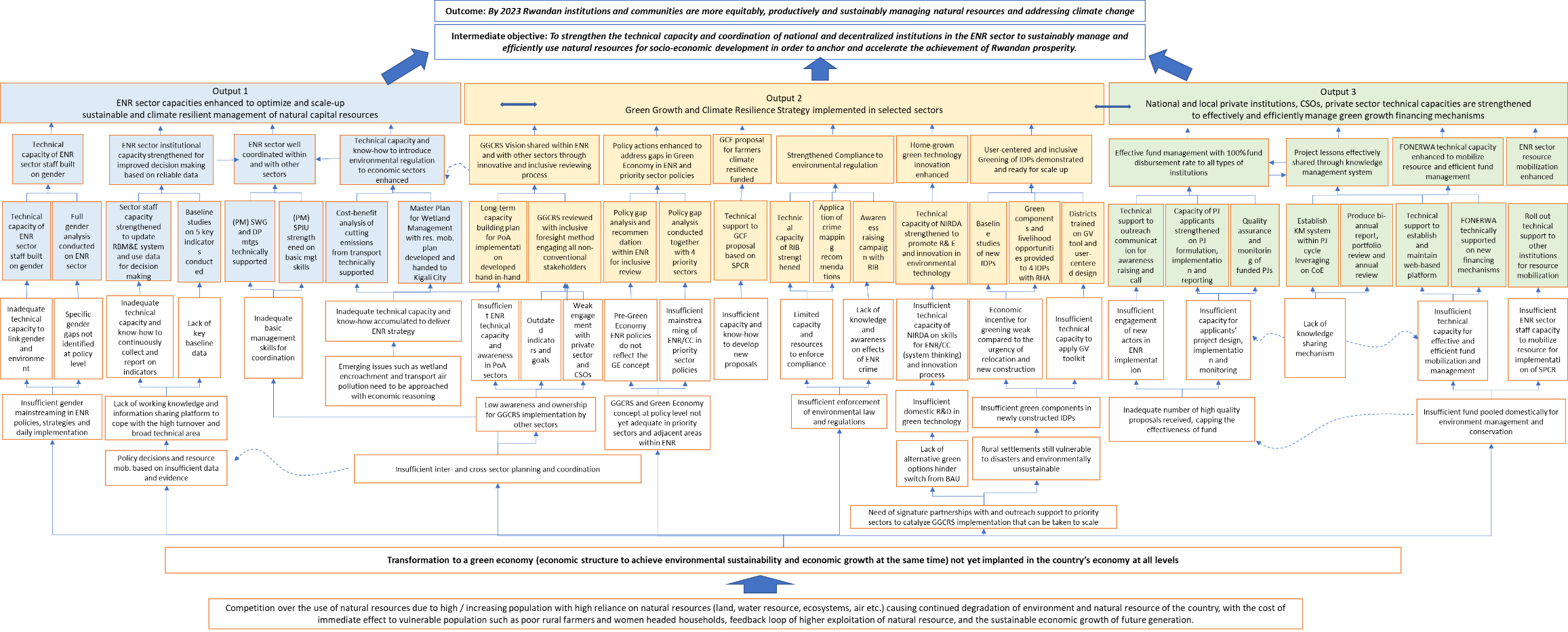 Annex 3: Resource Mobilisation PlanThe table is an initial version and to be updated on a quarterly basis.Annex 4: Social and Environmental Screening TemplateThe completed template, which constitutes the Social and Environmental Screening Report, must be included as an annex to the Project Document. Please refer to the Social and Environmental Screening Procedure and Toolkit for guidance on how to answer the 6 questions.Project InformationPart A. Integrating Overarching Principles to Strengthen Social and Environmental SustainabilityPart B. Identifying and Managing Social and Environmental RisksFinal Sign Off SESP Attachment 1. Social and Environmental Risk Screening ChecklistAnnex 5: Risk AnalysisOFFLINE RISK LOG(see Deliverable Description for the Risk Log regarding its purpose and use)Annex 6: Capacity Assessment: Results of capacity assessments of Implementing Partner (including HACT Micro Assessment)Annex 7: Standard Letter of Agreement Between UNDP and the Government for the Provision of Support ServicesBrief DescriptionThe Government of Rwanda (GoR) has demonstrated a strong commitment to transform Rwanda’s economy to a Green Economy. This intent is well articulated in the National Strategy for Transformation (NST1; 2017-2024) and the 50-year Green Growth and Climate Resilience Strategy (GGCRS). Although the Environment and Natural Resources (ENR) sector has made notable progress over the past decade, gaps still remain in the technical and institutional capacities of national and decentralized institutions to better coordinate activities, implement policies and mobilise resources to effectively deal with a broad-range of existing and emerging issues. The new ‘Strengthening Capacities of the Environment and Natural Resources (ENR) Sector for Green Economy Transformation’ programme will build on the positive outcomes of three previous UNDP supported ENR sector programmes and will focus on strengthening the institutional and technical capacities of the Ministry of Environment (MoE) and the national green fund FONERWA to act as main drivers of the Green Growth and Climate Resilience Strategy and key coordinating and funding institutions within the sector. The programme will be implemented as part of a concerted effort with other UN agencies and Development Partners. The objectives of the programme will be achieved through the following outputs: 1) ENR sector capacities enhanced to optimize and scale-up sustainable and climate resilient management of natural capital resources; 2) Green Growth and Climate Resilience Strategy implemented in selected sectors; 3) National and local public institutions, CSOs, private sector technical capacities are strengthened to effectively and efficiently manage green growth financing mechanisms. The programme will contribute to the UNDAP 2018-2023 Outcome 4 and UNDP-CPD 2018-2023 Outcome 2, ‘By 2023 Rwandan institutions and communities are more equitably, productively and sustainably managing natural resources and addressing climate change’, and contribute to the Sustainable Development Goals 7, 9, 11, 13, 15 and 17. The programme will be implemented by the MoE and FONERWA. Quality assurance will be done by UNDP. Each implementing institution will report to the Steering Committee chaired by the MoE with representation from relevant stakeholders. The programme will avail $4,400,000 of committed resource by UNDP and $250,000 in-kind contribution from the GoR. Further resources are to be mobilised to scale up and carry out the priority activities.Total resources required:Total resources allocated:Total resources allocated:UNDP TRAC:$4,400,000Total resources allocated:Donor:Total resources allocated:Government:Total resources allocated:In-Kind:$250,000GovernmentUNDPImplementing PartnerHonourable Minister Uzziel NDAGIJIMANAMinistry of Finance and Economic PlanningKigaliSignature Date and Seal Resident RepresentativeUNDPMr Fodé NdiayeHonourable Minister Vincent BIRUTAMinistry of Environment (MoE)KigaliSignature Date and Seal Mr Hubert RuzibizaChief Executive OfficerFONERWAKigaliSignature Date and Seal Intended Outcome as stated in the UNDAF/Country Programme Results and Resource Framework: By 2023 Rwandan institutions and communities are more equitably, productively and sustainably managing natural resources and addressing climate changeIntended Outcome as stated in the UNDAF/Country Programme Results and Resource Framework: By 2023 Rwandan institutions and communities are more equitably, productively and sustainably managing natural resources and addressing climate changeIntended Outcome as stated in the UNDAF/Country Programme Results and Resource Framework: By 2023 Rwandan institutions and communities are more equitably, productively and sustainably managing natural resources and addressing climate changeIntended Outcome as stated in the UNDAF/Country Programme Results and Resource Framework: By 2023 Rwandan institutions and communities are more equitably, productively and sustainably managing natural resources and addressing climate changeIntended Outcome as stated in the UNDAF/Country Programme Results and Resource Framework: By 2023 Rwandan institutions and communities are more equitably, productively and sustainably managing natural resources and addressing climate changeIntended Outcome as stated in the UNDAF/Country Programme Results and Resource Framework: By 2023 Rwandan institutions and communities are more equitably, productively and sustainably managing natural resources and addressing climate changeIntended Outcome as stated in the UNDAF/Country Programme Results and Resource Framework: By 2023 Rwandan institutions and communities are more equitably, productively and sustainably managing natural resources and addressing climate changeIntended Outcome as stated in the UNDAF/Country Programme Results and Resource Framework: By 2023 Rwandan institutions and communities are more equitably, productively and sustainably managing natural resources and addressing climate changeIntended Outcome as stated in the UNDAF/Country Programme Results and Resource Framework: By 2023 Rwandan institutions and communities are more equitably, productively and sustainably managing natural resources and addressing climate changeIntended Outcome as stated in the UNDAF/Country Programme Results and Resource Framework: By 2023 Rwandan institutions and communities are more equitably, productively and sustainably managing natural resources and addressing climate changeIntended Outcome as stated in the UNDAF/Country Programme Results and Resource Framework: By 2023 Rwandan institutions and communities are more equitably, productively and sustainably managing natural resources and addressing climate changeOutcome indicators as stated in the Country Programme [or Global/Regional] Results and Resources Framework, including baseline and targets:Indicator 2.1. Percentage of public expenditure on environment, natural resources and climate change as a proportion of total public expenditureBaseline (2015/16):  6.2%  Target: 8% Outcome indicators as stated in the Country Programme [or Global/Regional] Results and Resources Framework, including baseline and targets:Indicator 2.1. Percentage of public expenditure on environment, natural resources and climate change as a proportion of total public expenditureBaseline (2015/16):  6.2%  Target: 8% Outcome indicators as stated in the Country Programme [or Global/Regional] Results and Resources Framework, including baseline and targets:Indicator 2.1. Percentage of public expenditure on environment, natural resources and climate change as a proportion of total public expenditureBaseline (2015/16):  6.2%  Target: 8% Outcome indicators as stated in the Country Programme [or Global/Regional] Results and Resources Framework, including baseline and targets:Indicator 2.1. Percentage of public expenditure on environment, natural resources and climate change as a proportion of total public expenditureBaseline (2015/16):  6.2%  Target: 8% Outcome indicators as stated in the Country Programme [or Global/Regional] Results and Resources Framework, including baseline and targets:Indicator 2.1. Percentage of public expenditure on environment, natural resources and climate change as a proportion of total public expenditureBaseline (2015/16):  6.2%  Target: 8% Outcome indicators as stated in the Country Programme [or Global/Regional] Results and Resources Framework, including baseline and targets:Indicator 2.1. Percentage of public expenditure on environment, natural resources and climate change as a proportion of total public expenditureBaseline (2015/16):  6.2%  Target: 8% Outcome indicators as stated in the Country Programme [or Global/Regional] Results and Resources Framework, including baseline and targets:Indicator 2.1. Percentage of public expenditure on environment, natural resources and climate change as a proportion of total public expenditureBaseline (2015/16):  6.2%  Target: 8% Outcome indicators as stated in the Country Programme [or Global/Regional] Results and Resources Framework, including baseline and targets:Indicator 2.1. Percentage of public expenditure on environment, natural resources and climate change as a proportion of total public expenditureBaseline (2015/16):  6.2%  Target: 8% Outcome indicators as stated in the Country Programme [or Global/Regional] Results and Resources Framework, including baseline and targets:Indicator 2.1. Percentage of public expenditure on environment, natural resources and climate change as a proportion of total public expenditureBaseline (2015/16):  6.2%  Target: 8% Outcome indicators as stated in the Country Programme [or Global/Regional] Results and Resources Framework, including baseline and targets:Indicator 2.1. Percentage of public expenditure on environment, natural resources and climate change as a proportion of total public expenditureBaseline (2015/16):  6.2%  Target: 8% Outcome indicators as stated in the Country Programme [or Global/Regional] Results and Resources Framework, including baseline and targets:Indicator 2.1. Percentage of public expenditure on environment, natural resources and climate change as a proportion of total public expenditureBaseline (2015/16):  6.2%  Target: 8% Applicable Output(s) from the UNDP Strategic Plan: 2.1.1 Low emission and climate resilient objectives addressed in national, sub-national and sectoral development plans and policies to promote economic diversification and green growthApplicable Output(s) from the UNDP Strategic Plan: 2.1.1 Low emission and climate resilient objectives addressed in national, sub-national and sectoral development plans and policies to promote economic diversification and green growthApplicable Output(s) from the UNDP Strategic Plan: 2.1.1 Low emission and climate resilient objectives addressed in national, sub-national and sectoral development plans and policies to promote economic diversification and green growthApplicable Output(s) from the UNDP Strategic Plan: 2.1.1 Low emission and climate resilient objectives addressed in national, sub-national and sectoral development plans and policies to promote economic diversification and green growthApplicable Output(s) from the UNDP Strategic Plan: 2.1.1 Low emission and climate resilient objectives addressed in national, sub-national and sectoral development plans and policies to promote economic diversification and green growthApplicable Output(s) from the UNDP Strategic Plan: 2.1.1 Low emission and climate resilient objectives addressed in national, sub-national and sectoral development plans and policies to promote economic diversification and green growthApplicable Output(s) from the UNDP Strategic Plan: 2.1.1 Low emission and climate resilient objectives addressed in national, sub-national and sectoral development plans and policies to promote economic diversification and green growthApplicable Output(s) from the UNDP Strategic Plan: 2.1.1 Low emission and climate resilient objectives addressed in national, sub-national and sectoral development plans and policies to promote economic diversification and green growthApplicable Output(s) from the UNDP Strategic Plan: 2.1.1 Low emission and climate resilient objectives addressed in national, sub-national and sectoral development plans and policies to promote economic diversification and green growthApplicable Output(s) from the UNDP Strategic Plan: 2.1.1 Low emission and climate resilient objectives addressed in national, sub-national and sectoral development plans and policies to promote economic diversification and green growthApplicable Output(s) from the UNDP Strategic Plan: 2.1.1 Low emission and climate resilient objectives addressed in national, sub-national and sectoral development plans and policies to promote economic diversification and green growthSustainable Development Goals it contributes to: 7, 11, 13, 15 and 17.Sustainable Development Goals it contributes to: 7, 11, 13, 15 and 17.Sustainable Development Goals it contributes to: 7, 11, 13, 15 and 17.Sustainable Development Goals it contributes to: 7, 11, 13, 15 and 17.Sustainable Development Goals it contributes to: 7, 11, 13, 15 and 17.Sustainable Development Goals it contributes to: 7, 11, 13, 15 and 17.Sustainable Development Goals it contributes to: 7, 11, 13, 15 and 17.Sustainable Development Goals it contributes to: 7, 11, 13, 15 and 17.Sustainable Development Goals it contributes to: 7, 11, 13, 15 and 17.Sustainable Development Goals it contributes to: 7, 11, 13, 15 and 17.Sustainable Development Goals it contributes to: 7, 11, 13, 15 and 17.Project title and Atlas Project Number: Strengthening Capacities of the ENR Sector for Green Economy Transformation (XXXXX)Project title and Atlas Project Number: Strengthening Capacities of the ENR Sector for Green Economy Transformation (XXXXX)Project title and Atlas Project Number: Strengthening Capacities of the ENR Sector for Green Economy Transformation (XXXXX)Project title and Atlas Project Number: Strengthening Capacities of the ENR Sector for Green Economy Transformation (XXXXX)Project title and Atlas Project Number: Strengthening Capacities of the ENR Sector for Green Economy Transformation (XXXXX)Project title and Atlas Project Number: Strengthening Capacities of the ENR Sector for Green Economy Transformation (XXXXX)Project title and Atlas Project Number: Strengthening Capacities of the ENR Sector for Green Economy Transformation (XXXXX)Project title and Atlas Project Number: Strengthening Capacities of the ENR Sector for Green Economy Transformation (XXXXX)Project title and Atlas Project Number: Strengthening Capacities of the ENR Sector for Green Economy Transformation (XXXXX)Project title and Atlas Project Number: Strengthening Capacities of the ENR Sector for Green Economy Transformation (XXXXX)Project title and Atlas Project Number: Strengthening Capacities of the ENR Sector for Green Economy Transformation (XXXXX)EXPECTED OUTPUTSOUTPUT INDICATORSDATA SOURCEBASELINEBASELINETARGETSTARGETSTARGETSTARGETSTARGETSDATA COLLECTION METHODS & RISKSEXPECTED OUTPUTSOUTPUT INDICATORSDATA SOURCEValueYearYear1Year2Year3Year4YearFINALDATA COLLECTION METHODS & RISKSOutput 1ENR sector capacities enhanced to optimize and scale-up sustainable and climate resilient management of natural capital resources1.1 Extent to which the environment and natural resources sector strategic plan implementation is coordinatedAnnual joint sector review report, minutes1201822333Email date logs and quality assessment of invitations, presentations and minutes of coordination forumsOutput 1ENR sector capacities enhanced to optimize and scale-up sustainable and climate resilient management of natural capital resources1.2 % of ENR KPI and non-KPI baseline and monitored data available at a set frequency in the RBM&E system for improved decision making RBM&E system, Annual joint sector review reportKPI 15%Non-KPI 80%2018KPI 33%Non-KPI 90%KPI 66%Non-KPI 95%KPI100%Non-KPI 95%KPI100%Non-KPI 100%KPI100%Non-KPI 100%System log of RBM&E data entry Risk: Indicators are reported from other institutions. KPI studies may be hampered due to lack of funding.Output 1ENR sector capacities enhanced to optimize and scale-up sustainable and climate resilient management of natural capital resources1.3 # of ENR sector institution staff applying gender to develop and implement environmental policies and budget statementsAnnual joint sector review, Training evaluation report02018100150200250300Evaluation survey to be conducted 3 months after training.Risk: Staff turnover reduces accumulated number.Output 2Green Growth and Climate Resilience Strategy implemented in selected sectors 2.1 Extent to which GGCRS is reviewed and reflected in selected SSPsProject Report, SSPs, Joint sector reviews 1201823344Assess PoA Sector SSPs and JSR.Risk: Evaluation of GGCRS conducted in ongoing GE project may delay.Implementation of PoA relies on other line ministries and sectors.Output 2Green Growth and Climate Resilience Strategy implemented in selected sectors 2.2 % of recommendation from policy gap analyses used to develop or review ENR and priority sector policies and strategiesProject report, minutes of sector meetings 02018070707070Assess reviewed policies and strategies against gap analyses recommendations.Risk: Schedule may delay due to conflict with other sectors’ priorities.Number of recommendations cannot be estimatedOutput 2Green Growth and Climate Resilience Strategy implemented in selected sectors 2.3 A Master plan for Wetlands Management in Kigali City developed, including categorization of wetlands, mgt plan of specific wetlands and resource mobilization plan and ready for further implementationProject Report No2018NoYesYesYesYesAssess quality of final product and minutes from validation workshop.Risk: Operationalization of the plan will rely on Kigali City.Output 2Green Growth and Climate Resilience Strategy implemented in selected sectors 2.4 Extent to which the  Cleaner Production and Climate Innovation Centre is strengthened on green technology transfer and operationsProject Report0201812233Risk: Centre is still not set up. Operation of centre relies on NIRDA, outside the project (IP) responsibilityOutput 2Green Growth and Climate Resilience Strategy implemented in selected sectors 2.5 Number of SMEs that acquired climate change mitigation technologiesProject Report0201805101520Risk: Centre is still not set up. Operation of centre relies on NIRDA, outside the project (IP) responsibilityOutput 2Green Growth and Climate Resilience Strategy implemented in selected sectors 2.6 # of households in IDP model villages newly benefiting from green components based on the GV toolkit, disaggregated by sex of the head of householdProject Report 0201850F: 25M: 25100F: 50M: 50150F: 75M: 75200F: 100M: 100200F: 100M: 100Survey of beneficiaries on the effects of the greening components.Targets will be adjusted after baseline study in Year 1.Output 2Green Growth and Climate Resilience Strategy implemented in selected sectors 2.7 Extent to which the GV toolkit is utilised in IDP model villagesProject report1201822333Survey of districts on the usage of toolkit.Output 2Green Growth and Climate Resilience Strategy implemented in selected sectors 2.8 # of GCF project proposal 1) developed by ENR sector 2) approved by the NDA. 3) Amount of resources newly mobilised from the GCF [US$ millions]Project Report 1) 12) 13) 020181) 22) 13) 01) 22) 23) 21) 22) 23) 01) 22) 23) 301) 22) 23) 30Schedule and success are relying on GCF board and external factors Output 3National and local public institutions, CSOs, private sector technical capacities are strengthened to effectively and efficiently manage green growth financing mechanisms3.1 Cumulative volume of finance [US$ millions] mobilized through FONERWA for climate and environment purposes Project Report 992018109119129139149FONERWA financial reportOutput 3National and local public institutions, CSOs, private sector technical capacities are strengthened to effectively and efficiently manage green growth financing mechanisms3.2 Fund disbursement proportion [%] to 1) CSO, 2) Private sector, 3) public institutionsProject Report 1) 6.32) 43) 8420181)202)303)501)202)303)501)202)303)501)202)303)501)202)303)50FONERWA financial reportOutput 3National and local public institutions, CSOs, private sector technical capacities are strengthened to effectively and efficiently manage green growth financing mechanisms3.3 Percentage of new quality proposals approved for funding 1) public sector 2) private sector 3) CSOs Project Report N/A20181)10%2)5%3)5%1) 15%2) 8%3) 8%1) 20%2) 15%3) 15%1) 25%2) 20%3) 20%1) 30%2) 25%3) 25%Output 3National and local public institutions, CSOs, private sector technical capacities are strengthened to effectively and efficiently manage green growth financing mechanisms3.4 % of projects whose emerging lessons (both positive and negative) have been collated and disseminated by the FMT for knowledge sharingProject Report 802018100100100100100Output 3National and local public institutions, CSOs, private sector technical capacities are strengthened to effectively and efficiently manage green growth financing mechanisms3.5: % of active projects reporting data of sufficient quality to satisfy FONERWA monitoring and evaluation system.Project Report 0201875%80%85%90%95%Monitoring ActivityPurposeFrequencyExpected ActionPartners (if joint)Cost (if any)Track results progressProgress data against the results indicators in the RRF will be collected and analysed to assess the progress of the project in achieving the agreed outputs.Quarterly, or in the frequency required for each indicator.Slower than expected progress will be addressed by project management.Monitor and Manage RiskIdentify specific risks that may threaten achievement of intended results. Identify and monitor risk management actions using a risk log. This includes monitoring measures and plans that may have been required as per UNDP’s Social and Environmental Standards. Audits will be conducted in accordance with UNDP’s audit policy to manage financial risk.QuarterlyRisks are identified by project management and actions are taken to manage risk. The risk log is actively maintained to keep track of identified risks and actions taken.Learn Knowledge, good practices and lessons will be captured regularly, as well as actively sourced from other projects and partners and integrated back into the project.At least annuallyRelevant lessons are captured by the project team and used to inform management decisions.Annual Project Quality AssuranceThe quality of the project will be assessed against UNDP’s quality standards to identify project strengths and weaknesses and to inform management decision making to improve the project.AnnuallyAreas of strength and weakness will be reviewed by project management and used to inform decisions to improve project performance.Review and Make Course CorrectionsInternal review of data and evidence from all monitoring actions to inform decision making.At least annuallyPerformance data, risks, lessons and quality will be discussed by the project board and used to make course corrections.Project ReportA progress report will be presented to the Project Board and key stakeholders, consisting of progress data showing the results achieved against pre-defined annual targets at the output level, the annual project quality rating summary, an updated risk long with mitigation measures, and any evaluation or review reports prepared over the period. Annually, and at the end of the project (final report)Project Review (Project Board)The project’s governance mechanism (i.e., project board) will hold regular project reviews to assess the performance of the project and review the Multi-Year Work Plan to ensure realistic budgeting over the life of the project. In the project’s final year, the Project Board shall hold an end-of project review to capture lessons learned and discuss opportunities for scaling up and to socialize project results and lessons learned with relevant audiences.Specify frequency (i.e., at least annually)Any quality concerns or slower than expected progress should be discussed by the project board and management actions agreed to address the issues identified. Evaluation TitlePartners (if joint)Related Strategic Plan OutputUNDAF/CPD OutcomePlanned Completion DateKey Evaluation StakeholdersCost and Source of Fundinge.g., Mid-Term EvaluationEXPECTED OUTPUTSPLANNED ACTIVITIESPlanned Budget by YearPlanned Budget by YearPlanned Budget by YearPlanned Budget by YearPlanned Budget by YearRESPONSIBLE PARTYKEY PARTNERSPLANNED BUDGETPLANNED BUDGETPLANNED BUDGETEXPECTED OUTPUTSPLANNED ACTIVITIESY1Y2Y3Y4Y5RESPONSIBLE PARTYKEY PARTNERSFunding SourceBudget DescriptionAmountOutput 1ENR sector capacities enhanced to optimize and scale-up sustainable and climate resilient management of natural capital resources1.1 Strengthen and operationalize the ENR sector RBM&E system with technical assistance to manage and trouble shoot the RBM system 24,00048,00048,00048,00024,000MoEMINILAF, RWFA, RLMUA, REMA, MeteoUNDPConsultant192,000Output 1ENR sector capacities enhanced to optimize and scale-up sustainable and climate resilient management of natural capital resources1.2 Capacity building on general RBM and use of system for effective reporting 24,00024,00024,00024,000MoEMINILAF, RWFA, RLMUA, REMA, MeteoUNDPTrainings96,000Output 1ENR sector capacities enhanced to optimize and scale-up sustainable and climate resilient management of natural capital resources1.3 Conduct 5 baseline studies for the RBM&E system380,000380,000MoEMINILAF, RWFA, RLMUA, REMA, Meteo, CoEBUNDPConsultantsWorkshops760,000Output 1ENR sector capacities enhanced to optimize and scale-up sustainable and climate resilient management of natural capital resources1.4 Conduct a sector-wide gap analysis, develop a gender strategy and build capacity on ENR & GEWE30, 0005, 0005, 0005, 0005, 000MoEMINILAF, RWFA, RLMUA, REMA, MeteoUNDPTrainings50,000Output 1ENR sector capacities enhanced to optimize and scale-up sustainable and climate resilient management of natural capital resourcesSub-Total for Output 11,098,000Output 2Green Growth and Climate Resilience Strategy implemented in selected sectors 2.1 Review the Green Growth and Climate Resilience Strategy (GGCRS) with stakeholders using foresight methods70,000MoE MINILAF, RWFA, RLMUA, REMA, Meteo, PSF, CSOsUNDPConsultantsWorkshops70,000Output 2Green Growth and Climate Resilience Strategy implemented in selected sectors 2.2 Conduct a gap analysis and update at least 5 policies to reflect GE principles and LNOB25,00025,000MoE MINILAF, RWFA, RLMUA, REMA, MeteoUNDPConsultantsWorkshops50,000Output 2Green Growth and Climate Resilience Strategy implemented in selected sectors 2.3 Conduct a gap analysis and update  of other priority sector policies based on GE principles and LNOB25,00025,000MoE MININFRA, MINALOC, MINAGRI, MINICOMUNDPConsultantsWorkshops50,000Output 2Green Growth and Climate Resilience Strategy implemented in selected sectors 2.4 Develop a Master plan for Wetlands Management in Kigali City, including categorization of wetlands, management plan of specific wetlands and resource mobilization for further implementation500,000MoECity of Kigali, REMA, RWFA, FONERWAUNDPConsultantsWorkshops500,000Output 2Green Growth and Climate Resilience Strategy implemented in selected sectors 2.5 Technical support to develop new project proposals from GCF based on SPCR and PPCR 120,000MoEMINAGRI, MIDIMAR, Meteo, RWFA, RABUNDPConsultantsWorkshops120,000Output 2Green Growth and Climate Resilience Strategy implemented in selected sectors 2.6 Technical support to conduct a comprehensive study including a cost benefit analysis of imposing an age limit on imported vehicles and scoping study on introduction of a carbon tax to the transport sector to reduce air pollution in Rwanda100,000MoE REMA, MININFRA, PSFUNDP100,000Output 2Green Growth and Climate Resilience Strategy implemented in selected sectors 2.7 Capacity building of NIRDA to strengthen the green technology research and setting up of the Environment and Climate Change Innovation Centre20,00020,00020,00020,00020,000MoE NIRDA, MINICOM, PSFUNDPConsultantTrainingsEquipments100,000Output 2Green Growth and Climate Resilience Strategy implemented in selected sectors 2.8 Conduct a baseline study on existing and upcoming IDPs’ green components and develop a replicable training program15,0005,0005,0005,0005,000MoE RHA, MINALOC, Districts (TBD), REMAUNDPConsultantsWorkshops35,000Output 2Green Growth and Climate Resilience Strategy implemented in selected sectors 2.9 Capacity building of districts on the human-centered design approach to the GV toolkit5,0005,0005,0005,0005,000MoERHA, MINALOC, Districts (TBD), REMAUNDPTrainings25,000Output 2Green Growth and Climate Resilience Strategy implemented in selected sectors 2.10 Provide greening components to 1 IDP per province100,000100,000100,000100,000100,000MoE RHA, MINALOC, Districts (TBD), REMA, CSOs, PSFUNDPEquipmentService contract500,000Output 2Green Growth and Climate Resilience Strategy implemented in selected sectors 2.11 Continued technical support to the Rwanda Investigation Bureau (RIB) environment unit 30,00030,00030,00030,00030,000MoE RIBUNDPEquipmentConsultant150,000Output 2Green Growth and Climate Resilience Strategy implemented in selected sectors 2.12 Implement the actions from the environment crime mapping report for effective enforcement10,00010,00010,00010,00010,000MoE RIBUNDPTrainings50,000Output 2Green Growth and Climate Resilience Strategy implemented in selected sectors 2.13 Conduct awareness raising campaign on environmental crimes10,00010,00010,00010,00010,000MoE RIB, MINALOC, Districts (TBD)UNDPCommunication50,000Output 2Green Growth and Climate Resilience Strategy implemented in selected sectors Sub-Total for Output 21,800,000Output 3National and local public institutions, CSOs, private sector technical capacities are strengthened to effectively and efficiently manage green growth financing mechanisms3.1 Organise technical inputs from subject matter specialists, including support to FONERWA on project design, implementation and monitoring to strengthen resource mobilization and new financing mechanisms and trainings75,00075,00075,00075,00075,000FONERWAMoE, MINILAF, RWFA, RLMUA, REMA, Meteo, PSF, CSOs, local communitiesUNDPConsultantsTrainings ToT375,000Output 3National and local public institutions, CSOs, private sector technical capacities are strengthened to effectively and efficiently manage green growth financing mechanisms3.2 Technical support to establish and maintain Integrated web-based platform for FONERWA (MIS, website) 50,000FONERWAUNDPConsultantsTrainings50,000Output 3National and local public institutions, CSOs, private sector technical capacities are strengthened to effectively and efficiently manage green growth financing mechanisms3.3 Establish a system to integrate Knowledge Management within project cycle leveraging on the knowledge platform and best-practice exchange sessions10,00010,00010,00010,00010,000FONERWAMoE, MINILAF, RWFA, RLMUA, REMA, Meteo, PSF, CSOs, local communitiesUNDPConsultantTrainingsWorkshops50,000Output 3National and local public institutions, CSOs, private sector technical capacities are strengthened to effectively and efficiently manage green growth financing mechanisms3.4 Conduct annual review sessions, produce bi-annual reports and organize bi-annual portfolio review workshops to share progress and achievements of the fund with stakeholders 10,00010,00010,00010,00010,000FONERWAMoE, MINILAF, RWFA, RLMUA, REMA, Meteo, PSF, CSOs, local communitiesUNDPConsultantWorkshops50,000Output 3National and local public institutions, CSOs, private sector technical capacities are strengthened to effectively and efficiently manage green growth financing mechanisms3.5 Support FONERWA capacity for communication strategy development,  communication and outreach services with particular support to quarterly call for proposal sessions 60,00010,00010,00010,00010,000FONERWAUNDPConsultantPrintingEventsMedia 100,000Output 3National and local public institutions, CSOs, private sector technical capacities are strengthened to effectively and efficiently manage green growth financing mechanisms3.6 Quality assurance and monitoring of FONERWA funded projects to improve the implementing status25,00025,00025,00025,00025,000FONERWAUNDPTravel125,000Output 3National and local public institutions, CSOs, private sector technical capacities are strengthened to effectively and efficiently manage green growth financing mechanisms3.7 Develop Five year domestic, bilateral and multi-lateral resource mobilisation strategy108,0000000FONERWAMoE, MINILAF, RWFA, RLMUA, REMA, Meteo, PSF, CSOs, local communitiesUNDPconsultant108,000Output 3National and local public institutions, CSOs, private sector technical capacities are strengthened to effectively and efficiently manage green growth financing mechanisms3.8 Roll out the programmatic approach through TA support to sectors in proposal development and Resource Mobilisation10,00010,00010,00010,00010,000FONERWAMoE, MINILAF, RWFA, RLMUA, REMA, MeteoUNDPconsultant50,000Output 3National and local public institutions, CSOs, private sector technical capacities are strengthened to effectively and efficiently manage green growth financing mechanismsSub-Total for Output 3908,000Project ManagementEvaluation20,000MoE20,000Project ManagementProject Management by SPIU including M&E44,00044,00044,00044,00044,000MoE220,000Project ManagementCommunication (1%)MoE, FONERWA, UNDPUNDPCommunication44,000Project ManagementUNDP Direct Project Cost 44,00044,00044,00044,00044,000UNDPUNDP220,000Project ManagementMiscellaneous18,00018,00018,00018,00018,000MoE, FONERWA, UNDPUNDPExchange cost etc.90,000Project ManagementSub-total Project Management594,000TOTAL4,400,000Project QA Assessment: Design and AppraisalProject QA Assessment: Design and AppraisalProject QA Assessment: Design and AppraisalProject QA Assessment: Design and AppraisalProject QA Assessment: Design and AppraisalProject QA Assessment: Design and AppraisalProject QA Assessment: Design and AppraisalProject QA Assessment: Design and AppraisalProject QA Assessment: Design and AppraisalOverall Project Overall Project Overall Project Exemplary (5)Exemplary (5)Highly Satisfactory (4)Highly Satisfactory (4)Satisfactory (3)Needs Improvement (2)Inadequate (1)Inadequate (1)Inadequate (1)At least four criteria are rated Exemplary, and all criteria are rated High or Exemplary. At least four criteria are rated Exemplary, and all criteria are rated High or Exemplary. All criteria are rated Satisfactory or higher, and at least four criteria are rated High or Exemplary. All criteria are rated Satisfactory or higher, and at least four criteria are rated High or Exemplary. At least six criteria are rated Satisfactory or higher, and only one may be rated Needs Improvement. The SES criterion must be rated Satisfactory or above.  At least three criteria are rated Satisfactory or higher, and only four criteria may be rated Needs Improvement.One or more criteria are rated Inadequate, or five or more criteria are rated Needs Improvement. One or more criteria are rated Inadequate, or five or more criteria are rated Needs Improvement. One or more criteria are rated Inadequate, or five or more criteria are rated Needs Improvement. DECISIONDECISIONDECISIONDECISIONDECISIONDECISIONDECISIONDECISIONDECISIONAPPROVE – the project is of sufficient quality to continue as planned. Any management actions must be addressed in a timely manner.APPROVE WITH QUALIFICATIONS – the project has issues that must be addressed before the project document can be approved.  Any management actions must be addressed in a timely manner. DISAPPROVE – the project has significant issues that should prevent the project from being approved as drafted.APPROVE – the project is of sufficient quality to continue as planned. Any management actions must be addressed in a timely manner.APPROVE WITH QUALIFICATIONS – the project has issues that must be addressed before the project document can be approved.  Any management actions must be addressed in a timely manner. DISAPPROVE – the project has significant issues that should prevent the project from being approved as drafted.APPROVE – the project is of sufficient quality to continue as planned. Any management actions must be addressed in a timely manner.APPROVE WITH QUALIFICATIONS – the project has issues that must be addressed before the project document can be approved.  Any management actions must be addressed in a timely manner. DISAPPROVE – the project has significant issues that should prevent the project from being approved as drafted.APPROVE – the project is of sufficient quality to continue as planned. Any management actions must be addressed in a timely manner.APPROVE WITH QUALIFICATIONS – the project has issues that must be addressed before the project document can be approved.  Any management actions must be addressed in a timely manner. DISAPPROVE – the project has significant issues that should prevent the project from being approved as drafted.APPROVE – the project is of sufficient quality to continue as planned. Any management actions must be addressed in a timely manner.APPROVE WITH QUALIFICATIONS – the project has issues that must be addressed before the project document can be approved.  Any management actions must be addressed in a timely manner. DISAPPROVE – the project has significant issues that should prevent the project from being approved as drafted.APPROVE – the project is of sufficient quality to continue as planned. Any management actions must be addressed in a timely manner.APPROVE WITH QUALIFICATIONS – the project has issues that must be addressed before the project document can be approved.  Any management actions must be addressed in a timely manner. DISAPPROVE – the project has significant issues that should prevent the project from being approved as drafted.APPROVE – the project is of sufficient quality to continue as planned. Any management actions must be addressed in a timely manner.APPROVE WITH QUALIFICATIONS – the project has issues that must be addressed before the project document can be approved.  Any management actions must be addressed in a timely manner. DISAPPROVE – the project has significant issues that should prevent the project from being approved as drafted.APPROVE – the project is of sufficient quality to continue as planned. Any management actions must be addressed in a timely manner.APPROVE WITH QUALIFICATIONS – the project has issues that must be addressed before the project document can be approved.  Any management actions must be addressed in a timely manner. DISAPPROVE – the project has significant issues that should prevent the project from being approved as drafted.APPROVE – the project is of sufficient quality to continue as planned. Any management actions must be addressed in a timely manner.APPROVE WITH QUALIFICATIONS – the project has issues that must be addressed before the project document can be approved.  Any management actions must be addressed in a timely manner. DISAPPROVE – the project has significant issues that should prevent the project from being approved as drafted.RATING CRITERIARATING CRITERIARATING CRITERIARATING CRITERIARATING CRITERIARATING CRITERIARATING CRITERIARATING CRITERIARATING CRITERIAStrategicDoes the project’s Theory of Change specify how it will contribute to higher level change? (Select the option from 1-3 that best reflects the project):3: The project has a theory of change with explicit assumptions and clear change pathway describing how the project will contribute to outcome level change as specified in the programme/CPD, backed by credible evidence of what works effectively in this context. The project document clearly describes why the project’s strategy is the best approach at this point in time.2: The project has a theory of change. It has an explicit change pathway that explains how the project intends to contribute to outcome-level change and why the project strategy is the best approach at this point in time, but is backed by limited evidence. 1: The project does not have a theory of change, but the project document may describe in generic terms how the project will contribute to development results, without specifying the key assumptions. It does not make an explicit link to the programme/CPD’s theory of change. *Note:  Management Action or strong management justification must be given for a score of 1Does the project’s Theory of Change specify how it will contribute to higher level change? (Select the option from 1-3 that best reflects the project):3: The project has a theory of change with explicit assumptions and clear change pathway describing how the project will contribute to outcome level change as specified in the programme/CPD, backed by credible evidence of what works effectively in this context. The project document clearly describes why the project’s strategy is the best approach at this point in time.2: The project has a theory of change. It has an explicit change pathway that explains how the project intends to contribute to outcome-level change and why the project strategy is the best approach at this point in time, but is backed by limited evidence. 1: The project does not have a theory of change, but the project document may describe in generic terms how the project will contribute to development results, without specifying the key assumptions. It does not make an explicit link to the programme/CPD’s theory of change. *Note:  Management Action or strong management justification must be given for a score of 1Does the project’s Theory of Change specify how it will contribute to higher level change? (Select the option from 1-3 that best reflects the project):3: The project has a theory of change with explicit assumptions and clear change pathway describing how the project will contribute to outcome level change as specified in the programme/CPD, backed by credible evidence of what works effectively in this context. The project document clearly describes why the project’s strategy is the best approach at this point in time.2: The project has a theory of change. It has an explicit change pathway that explains how the project intends to contribute to outcome-level change and why the project strategy is the best approach at this point in time, but is backed by limited evidence. 1: The project does not have a theory of change, but the project document may describe in generic terms how the project will contribute to development results, without specifying the key assumptions. It does not make an explicit link to the programme/CPD’s theory of change. *Note:  Management Action or strong management justification must be given for a score of 1Does the project’s Theory of Change specify how it will contribute to higher level change? (Select the option from 1-3 that best reflects the project):3: The project has a theory of change with explicit assumptions and clear change pathway describing how the project will contribute to outcome level change as specified in the programme/CPD, backed by credible evidence of what works effectively in this context. The project document clearly describes why the project’s strategy is the best approach at this point in time.2: The project has a theory of change. It has an explicit change pathway that explains how the project intends to contribute to outcome-level change and why the project strategy is the best approach at this point in time, but is backed by limited evidence. 1: The project does not have a theory of change, but the project document may describe in generic terms how the project will contribute to development results, without specifying the key assumptions. It does not make an explicit link to the programme/CPD’s theory of change. *Note:  Management Action or strong management justification must be given for a score of 1Does the project’s Theory of Change specify how it will contribute to higher level change? (Select the option from 1-3 that best reflects the project):3: The project has a theory of change with explicit assumptions and clear change pathway describing how the project will contribute to outcome level change as specified in the programme/CPD, backed by credible evidence of what works effectively in this context. The project document clearly describes why the project’s strategy is the best approach at this point in time.2: The project has a theory of change. It has an explicit change pathway that explains how the project intends to contribute to outcome-level change and why the project strategy is the best approach at this point in time, but is backed by limited evidence. 1: The project does not have a theory of change, but the project document may describe in generic terms how the project will contribute to development results, without specifying the key assumptions. It does not make an explicit link to the programme/CPD’s theory of change. *Note:  Management Action or strong management justification must be given for a score of 1Does the project’s Theory of Change specify how it will contribute to higher level change? (Select the option from 1-3 that best reflects the project):3: The project has a theory of change with explicit assumptions and clear change pathway describing how the project will contribute to outcome level change as specified in the programme/CPD, backed by credible evidence of what works effectively in this context. The project document clearly describes why the project’s strategy is the best approach at this point in time.2: The project has a theory of change. It has an explicit change pathway that explains how the project intends to contribute to outcome-level change and why the project strategy is the best approach at this point in time, but is backed by limited evidence. 1: The project does not have a theory of change, but the project document may describe in generic terms how the project will contribute to development results, without specifying the key assumptions. It does not make an explicit link to the programme/CPD’s theory of change. *Note:  Management Action or strong management justification must be given for a score of 1Does the project’s Theory of Change specify how it will contribute to higher level change? (Select the option from 1-3 that best reflects the project):3: The project has a theory of change with explicit assumptions and clear change pathway describing how the project will contribute to outcome level change as specified in the programme/CPD, backed by credible evidence of what works effectively in this context. The project document clearly describes why the project’s strategy is the best approach at this point in time.2: The project has a theory of change. It has an explicit change pathway that explains how the project intends to contribute to outcome-level change and why the project strategy is the best approach at this point in time, but is backed by limited evidence. 1: The project does not have a theory of change, but the project document may describe in generic terms how the project will contribute to development results, without specifying the key assumptions. It does not make an explicit link to the programme/CPD’s theory of change. *Note:  Management Action or strong management justification must be given for a score of 132Does the project’s Theory of Change specify how it will contribute to higher level change? (Select the option from 1-3 that best reflects the project):3: The project has a theory of change with explicit assumptions and clear change pathway describing how the project will contribute to outcome level change as specified in the programme/CPD, backed by credible evidence of what works effectively in this context. The project document clearly describes why the project’s strategy is the best approach at this point in time.2: The project has a theory of change. It has an explicit change pathway that explains how the project intends to contribute to outcome-level change and why the project strategy is the best approach at this point in time, but is backed by limited evidence. 1: The project does not have a theory of change, but the project document may describe in generic terms how the project will contribute to development results, without specifying the key assumptions. It does not make an explicit link to the programme/CPD’s theory of change. *Note:  Management Action or strong management justification must be given for a score of 1Does the project’s Theory of Change specify how it will contribute to higher level change? (Select the option from 1-3 that best reflects the project):3: The project has a theory of change with explicit assumptions and clear change pathway describing how the project will contribute to outcome level change as specified in the programme/CPD, backed by credible evidence of what works effectively in this context. The project document clearly describes why the project’s strategy is the best approach at this point in time.2: The project has a theory of change. It has an explicit change pathway that explains how the project intends to contribute to outcome-level change and why the project strategy is the best approach at this point in time, but is backed by limited evidence. 1: The project does not have a theory of change, but the project document may describe in generic terms how the project will contribute to development results, without specifying the key assumptions. It does not make an explicit link to the programme/CPD’s theory of change. *Note:  Management Action or strong management justification must be given for a score of 1Does the project’s Theory of Change specify how it will contribute to higher level change? (Select the option from 1-3 that best reflects the project):3: The project has a theory of change with explicit assumptions and clear change pathway describing how the project will contribute to outcome level change as specified in the programme/CPD, backed by credible evidence of what works effectively in this context. The project document clearly describes why the project’s strategy is the best approach at this point in time.2: The project has a theory of change. It has an explicit change pathway that explains how the project intends to contribute to outcome-level change and why the project strategy is the best approach at this point in time, but is backed by limited evidence. 1: The project does not have a theory of change, but the project document may describe in generic terms how the project will contribute to development results, without specifying the key assumptions. It does not make an explicit link to the programme/CPD’s theory of change. *Note:  Management Action or strong management justification must be given for a score of 1Does the project’s Theory of Change specify how it will contribute to higher level change? (Select the option from 1-3 that best reflects the project):3: The project has a theory of change with explicit assumptions and clear change pathway describing how the project will contribute to outcome level change as specified in the programme/CPD, backed by credible evidence of what works effectively in this context. The project document clearly describes why the project’s strategy is the best approach at this point in time.2: The project has a theory of change. It has an explicit change pathway that explains how the project intends to contribute to outcome-level change and why the project strategy is the best approach at this point in time, but is backed by limited evidence. 1: The project does not have a theory of change, but the project document may describe in generic terms how the project will contribute to development results, without specifying the key assumptions. It does not make an explicit link to the programme/CPD’s theory of change. *Note:  Management Action or strong management justification must be given for a score of 1Does the project’s Theory of Change specify how it will contribute to higher level change? (Select the option from 1-3 that best reflects the project):3: The project has a theory of change with explicit assumptions and clear change pathway describing how the project will contribute to outcome level change as specified in the programme/CPD, backed by credible evidence of what works effectively in this context. The project document clearly describes why the project’s strategy is the best approach at this point in time.2: The project has a theory of change. It has an explicit change pathway that explains how the project intends to contribute to outcome-level change and why the project strategy is the best approach at this point in time, but is backed by limited evidence. 1: The project does not have a theory of change, but the project document may describe in generic terms how the project will contribute to development results, without specifying the key assumptions. It does not make an explicit link to the programme/CPD’s theory of change. *Note:  Management Action or strong management justification must be given for a score of 1Does the project’s Theory of Change specify how it will contribute to higher level change? (Select the option from 1-3 that best reflects the project):3: The project has a theory of change with explicit assumptions and clear change pathway describing how the project will contribute to outcome level change as specified in the programme/CPD, backed by credible evidence of what works effectively in this context. The project document clearly describes why the project’s strategy is the best approach at this point in time.2: The project has a theory of change. It has an explicit change pathway that explains how the project intends to contribute to outcome-level change and why the project strategy is the best approach at this point in time, but is backed by limited evidence. 1: The project does not have a theory of change, but the project document may describe in generic terms how the project will contribute to development results, without specifying the key assumptions. It does not make an explicit link to the programme/CPD’s theory of change. *Note:  Management Action or strong management justification must be given for a score of 1Does the project’s Theory of Change specify how it will contribute to higher level change? (Select the option from 1-3 that best reflects the project):3: The project has a theory of change with explicit assumptions and clear change pathway describing how the project will contribute to outcome level change as specified in the programme/CPD, backed by credible evidence of what works effectively in this context. The project document clearly describes why the project’s strategy is the best approach at this point in time.2: The project has a theory of change. It has an explicit change pathway that explains how the project intends to contribute to outcome-level change and why the project strategy is the best approach at this point in time, but is backed by limited evidence. 1: The project does not have a theory of change, but the project document may describe in generic terms how the project will contribute to development results, without specifying the key assumptions. It does not make an explicit link to the programme/CPD’s theory of change. *Note:  Management Action or strong management justification must be given for a score of 111Does the project’s Theory of Change specify how it will contribute to higher level change? (Select the option from 1-3 that best reflects the project):3: The project has a theory of change with explicit assumptions and clear change pathway describing how the project will contribute to outcome level change as specified in the programme/CPD, backed by credible evidence of what works effectively in this context. The project document clearly describes why the project’s strategy is the best approach at this point in time.2: The project has a theory of change. It has an explicit change pathway that explains how the project intends to contribute to outcome-level change and why the project strategy is the best approach at this point in time, but is backed by limited evidence. 1: The project does not have a theory of change, but the project document may describe in generic terms how the project will contribute to development results, without specifying the key assumptions. It does not make an explicit link to the programme/CPD’s theory of change. *Note:  Management Action or strong management justification must be given for a score of 1Does the project’s Theory of Change specify how it will contribute to higher level change? (Select the option from 1-3 that best reflects the project):3: The project has a theory of change with explicit assumptions and clear change pathway describing how the project will contribute to outcome level change as specified in the programme/CPD, backed by credible evidence of what works effectively in this context. The project document clearly describes why the project’s strategy is the best approach at this point in time.2: The project has a theory of change. It has an explicit change pathway that explains how the project intends to contribute to outcome-level change and why the project strategy is the best approach at this point in time, but is backed by limited evidence. 1: The project does not have a theory of change, but the project document may describe in generic terms how the project will contribute to development results, without specifying the key assumptions. It does not make an explicit link to the programme/CPD’s theory of change. *Note:  Management Action or strong management justification must be given for a score of 1Does the project’s Theory of Change specify how it will contribute to higher level change? (Select the option from 1-3 that best reflects the project):3: The project has a theory of change with explicit assumptions and clear change pathway describing how the project will contribute to outcome level change as specified in the programme/CPD, backed by credible evidence of what works effectively in this context. The project document clearly describes why the project’s strategy is the best approach at this point in time.2: The project has a theory of change. It has an explicit change pathway that explains how the project intends to contribute to outcome-level change and why the project strategy is the best approach at this point in time, but is backed by limited evidence. 1: The project does not have a theory of change, but the project document may describe in generic terms how the project will contribute to development results, without specifying the key assumptions. It does not make an explicit link to the programme/CPD’s theory of change. *Note:  Management Action or strong management justification must be given for a score of 1Does the project’s Theory of Change specify how it will contribute to higher level change? (Select the option from 1-3 that best reflects the project):3: The project has a theory of change with explicit assumptions and clear change pathway describing how the project will contribute to outcome level change as specified in the programme/CPD, backed by credible evidence of what works effectively in this context. The project document clearly describes why the project’s strategy is the best approach at this point in time.2: The project has a theory of change. It has an explicit change pathway that explains how the project intends to contribute to outcome-level change and why the project strategy is the best approach at this point in time, but is backed by limited evidence. 1: The project does not have a theory of change, but the project document may describe in generic terms how the project will contribute to development results, without specifying the key assumptions. It does not make an explicit link to the programme/CPD’s theory of change. *Note:  Management Action or strong management justification must be given for a score of 1Does the project’s Theory of Change specify how it will contribute to higher level change? (Select the option from 1-3 that best reflects the project):3: The project has a theory of change with explicit assumptions and clear change pathway describing how the project will contribute to outcome level change as specified in the programme/CPD, backed by credible evidence of what works effectively in this context. The project document clearly describes why the project’s strategy is the best approach at this point in time.2: The project has a theory of change. It has an explicit change pathway that explains how the project intends to contribute to outcome-level change and why the project strategy is the best approach at this point in time, but is backed by limited evidence. 1: The project does not have a theory of change, but the project document may describe in generic terms how the project will contribute to development results, without specifying the key assumptions. It does not make an explicit link to the programme/CPD’s theory of change. *Note:  Management Action or strong management justification must be given for a score of 1Does the project’s Theory of Change specify how it will contribute to higher level change? (Select the option from 1-3 that best reflects the project):3: The project has a theory of change with explicit assumptions and clear change pathway describing how the project will contribute to outcome level change as specified in the programme/CPD, backed by credible evidence of what works effectively in this context. The project document clearly describes why the project’s strategy is the best approach at this point in time.2: The project has a theory of change. It has an explicit change pathway that explains how the project intends to contribute to outcome-level change and why the project strategy is the best approach at this point in time, but is backed by limited evidence. 1: The project does not have a theory of change, but the project document may describe in generic terms how the project will contribute to development results, without specifying the key assumptions. It does not make an explicit link to the programme/CPD’s theory of change. *Note:  Management Action or strong management justification must be given for a score of 1Does the project’s Theory of Change specify how it will contribute to higher level change? (Select the option from 1-3 that best reflects the project):3: The project has a theory of change with explicit assumptions and clear change pathway describing how the project will contribute to outcome level change as specified in the programme/CPD, backed by credible evidence of what works effectively in this context. The project document clearly describes why the project’s strategy is the best approach at this point in time.2: The project has a theory of change. It has an explicit change pathway that explains how the project intends to contribute to outcome-level change and why the project strategy is the best approach at this point in time, but is backed by limited evidence. 1: The project does not have a theory of change, but the project document may describe in generic terms how the project will contribute to development results, without specifying the key assumptions. It does not make an explicit link to the programme/CPD’s theory of change. *Note:  Management Action or strong management justification must be given for a score of 1EvidenceStrategy section clearly spells out the ToC.EvidenceStrategy section clearly spells out the ToC.Is the project aligned with the thematic focus of the UNDP Strategic Plan? (select the option from 1-3 that best reflects the project):3: The project responds to one of the three areas of development work as specified in the Strategic Plan; it addresses at least one of the proposed new and emerging areas; an issues-based analysis has been incorporated into the project design; and the project’s RRF includes all the relevant SP output indicators. (all must be true to select this option)2: The project responds to one of the three areas of development work1 as specified in the Strategic Plan. The project’s RRF includes at least one SP output indicator, if relevant. (both must be true to select this option)1: While the project may respond to one of the three areas of development work1 as specified in the Strategic Plan, it is based on a sectoral approach without addressing the complexity of the development issue. None of the relevant SP indicators are included in the RRF. This answer is also selected if the project does not respond to any of the three areas of development work in the Strategic Plan.Is the project aligned with the thematic focus of the UNDP Strategic Plan? (select the option from 1-3 that best reflects the project):3: The project responds to one of the three areas of development work as specified in the Strategic Plan; it addresses at least one of the proposed new and emerging areas; an issues-based analysis has been incorporated into the project design; and the project’s RRF includes all the relevant SP output indicators. (all must be true to select this option)2: The project responds to one of the three areas of development work1 as specified in the Strategic Plan. The project’s RRF includes at least one SP output indicator, if relevant. (both must be true to select this option)1: While the project may respond to one of the three areas of development work1 as specified in the Strategic Plan, it is based on a sectoral approach without addressing the complexity of the development issue. None of the relevant SP indicators are included in the RRF. This answer is also selected if the project does not respond to any of the three areas of development work in the Strategic Plan.Is the project aligned with the thematic focus of the UNDP Strategic Plan? (select the option from 1-3 that best reflects the project):3: The project responds to one of the three areas of development work as specified in the Strategic Plan; it addresses at least one of the proposed new and emerging areas; an issues-based analysis has been incorporated into the project design; and the project’s RRF includes all the relevant SP output indicators. (all must be true to select this option)2: The project responds to one of the three areas of development work1 as specified in the Strategic Plan. The project’s RRF includes at least one SP output indicator, if relevant. (both must be true to select this option)1: While the project may respond to one of the three areas of development work1 as specified in the Strategic Plan, it is based on a sectoral approach without addressing the complexity of the development issue. None of the relevant SP indicators are included in the RRF. This answer is also selected if the project does not respond to any of the three areas of development work in the Strategic Plan.Is the project aligned with the thematic focus of the UNDP Strategic Plan? (select the option from 1-3 that best reflects the project):3: The project responds to one of the three areas of development work as specified in the Strategic Plan; it addresses at least one of the proposed new and emerging areas; an issues-based analysis has been incorporated into the project design; and the project’s RRF includes all the relevant SP output indicators. (all must be true to select this option)2: The project responds to one of the three areas of development work1 as specified in the Strategic Plan. The project’s RRF includes at least one SP output indicator, if relevant. (both must be true to select this option)1: While the project may respond to one of the three areas of development work1 as specified in the Strategic Plan, it is based on a sectoral approach without addressing the complexity of the development issue. None of the relevant SP indicators are included in the RRF. This answer is also selected if the project does not respond to any of the three areas of development work in the Strategic Plan.Is the project aligned with the thematic focus of the UNDP Strategic Plan? (select the option from 1-3 that best reflects the project):3: The project responds to one of the three areas of development work as specified in the Strategic Plan; it addresses at least one of the proposed new and emerging areas; an issues-based analysis has been incorporated into the project design; and the project’s RRF includes all the relevant SP output indicators. (all must be true to select this option)2: The project responds to one of the three areas of development work1 as specified in the Strategic Plan. The project’s RRF includes at least one SP output indicator, if relevant. (both must be true to select this option)1: While the project may respond to one of the three areas of development work1 as specified in the Strategic Plan, it is based on a sectoral approach without addressing the complexity of the development issue. None of the relevant SP indicators are included in the RRF. This answer is also selected if the project does not respond to any of the three areas of development work in the Strategic Plan.Is the project aligned with the thematic focus of the UNDP Strategic Plan? (select the option from 1-3 that best reflects the project):3: The project responds to one of the three areas of development work as specified in the Strategic Plan; it addresses at least one of the proposed new and emerging areas; an issues-based analysis has been incorporated into the project design; and the project’s RRF includes all the relevant SP output indicators. (all must be true to select this option)2: The project responds to one of the three areas of development work1 as specified in the Strategic Plan. The project’s RRF includes at least one SP output indicator, if relevant. (both must be true to select this option)1: While the project may respond to one of the three areas of development work1 as specified in the Strategic Plan, it is based on a sectoral approach without addressing the complexity of the development issue. None of the relevant SP indicators are included in the RRF. This answer is also selected if the project does not respond to any of the three areas of development work in the Strategic Plan.Is the project aligned with the thematic focus of the UNDP Strategic Plan? (select the option from 1-3 that best reflects the project):3: The project responds to one of the three areas of development work as specified in the Strategic Plan; it addresses at least one of the proposed new and emerging areas; an issues-based analysis has been incorporated into the project design; and the project’s RRF includes all the relevant SP output indicators. (all must be true to select this option)2: The project responds to one of the three areas of development work1 as specified in the Strategic Plan. The project’s RRF includes at least one SP output indicator, if relevant. (both must be true to select this option)1: While the project may respond to one of the three areas of development work1 as specified in the Strategic Plan, it is based on a sectoral approach without addressing the complexity of the development issue. None of the relevant SP indicators are included in the RRF. This answer is also selected if the project does not respond to any of the three areas of development work in the Strategic Plan.32Is the project aligned with the thematic focus of the UNDP Strategic Plan? (select the option from 1-3 that best reflects the project):3: The project responds to one of the three areas of development work as specified in the Strategic Plan; it addresses at least one of the proposed new and emerging areas; an issues-based analysis has been incorporated into the project design; and the project’s RRF includes all the relevant SP output indicators. (all must be true to select this option)2: The project responds to one of the three areas of development work1 as specified in the Strategic Plan. The project’s RRF includes at least one SP output indicator, if relevant. (both must be true to select this option)1: While the project may respond to one of the three areas of development work1 as specified in the Strategic Plan, it is based on a sectoral approach without addressing the complexity of the development issue. None of the relevant SP indicators are included in the RRF. This answer is also selected if the project does not respond to any of the three areas of development work in the Strategic Plan.Is the project aligned with the thematic focus of the UNDP Strategic Plan? (select the option from 1-3 that best reflects the project):3: The project responds to one of the three areas of development work as specified in the Strategic Plan; it addresses at least one of the proposed new and emerging areas; an issues-based analysis has been incorporated into the project design; and the project’s RRF includes all the relevant SP output indicators. (all must be true to select this option)2: The project responds to one of the three areas of development work1 as specified in the Strategic Plan. The project’s RRF includes at least one SP output indicator, if relevant. (both must be true to select this option)1: While the project may respond to one of the three areas of development work1 as specified in the Strategic Plan, it is based on a sectoral approach without addressing the complexity of the development issue. None of the relevant SP indicators are included in the RRF. This answer is also selected if the project does not respond to any of the three areas of development work in the Strategic Plan.Is the project aligned with the thematic focus of the UNDP Strategic Plan? (select the option from 1-3 that best reflects the project):3: The project responds to one of the three areas of development work as specified in the Strategic Plan; it addresses at least one of the proposed new and emerging areas; an issues-based analysis has been incorporated into the project design; and the project’s RRF includes all the relevant SP output indicators. (all must be true to select this option)2: The project responds to one of the three areas of development work1 as specified in the Strategic Plan. The project’s RRF includes at least one SP output indicator, if relevant. (both must be true to select this option)1: While the project may respond to one of the three areas of development work1 as specified in the Strategic Plan, it is based on a sectoral approach without addressing the complexity of the development issue. None of the relevant SP indicators are included in the RRF. This answer is also selected if the project does not respond to any of the three areas of development work in the Strategic Plan.Is the project aligned with the thematic focus of the UNDP Strategic Plan? (select the option from 1-3 that best reflects the project):3: The project responds to one of the three areas of development work as specified in the Strategic Plan; it addresses at least one of the proposed new and emerging areas; an issues-based analysis has been incorporated into the project design; and the project’s RRF includes all the relevant SP output indicators. (all must be true to select this option)2: The project responds to one of the three areas of development work1 as specified in the Strategic Plan. The project’s RRF includes at least one SP output indicator, if relevant. (both must be true to select this option)1: While the project may respond to one of the three areas of development work1 as specified in the Strategic Plan, it is based on a sectoral approach without addressing the complexity of the development issue. None of the relevant SP indicators are included in the RRF. This answer is also selected if the project does not respond to any of the three areas of development work in the Strategic Plan.Is the project aligned with the thematic focus of the UNDP Strategic Plan? (select the option from 1-3 that best reflects the project):3: The project responds to one of the three areas of development work as specified in the Strategic Plan; it addresses at least one of the proposed new and emerging areas; an issues-based analysis has been incorporated into the project design; and the project’s RRF includes all the relevant SP output indicators. (all must be true to select this option)2: The project responds to one of the three areas of development work1 as specified in the Strategic Plan. The project’s RRF includes at least one SP output indicator, if relevant. (both must be true to select this option)1: While the project may respond to one of the three areas of development work1 as specified in the Strategic Plan, it is based on a sectoral approach without addressing the complexity of the development issue. None of the relevant SP indicators are included in the RRF. This answer is also selected if the project does not respond to any of the three areas of development work in the Strategic Plan.Is the project aligned with the thematic focus of the UNDP Strategic Plan? (select the option from 1-3 that best reflects the project):3: The project responds to one of the three areas of development work as specified in the Strategic Plan; it addresses at least one of the proposed new and emerging areas; an issues-based analysis has been incorporated into the project design; and the project’s RRF includes all the relevant SP output indicators. (all must be true to select this option)2: The project responds to one of the three areas of development work1 as specified in the Strategic Plan. The project’s RRF includes at least one SP output indicator, if relevant. (both must be true to select this option)1: While the project may respond to one of the three areas of development work1 as specified in the Strategic Plan, it is based on a sectoral approach without addressing the complexity of the development issue. None of the relevant SP indicators are included in the RRF. This answer is also selected if the project does not respond to any of the three areas of development work in the Strategic Plan.Is the project aligned with the thematic focus of the UNDP Strategic Plan? (select the option from 1-3 that best reflects the project):3: The project responds to one of the three areas of development work as specified in the Strategic Plan; it addresses at least one of the proposed new and emerging areas; an issues-based analysis has been incorporated into the project design; and the project’s RRF includes all the relevant SP output indicators. (all must be true to select this option)2: The project responds to one of the three areas of development work1 as specified in the Strategic Plan. The project’s RRF includes at least one SP output indicator, if relevant. (both must be true to select this option)1: While the project may respond to one of the three areas of development work1 as specified in the Strategic Plan, it is based on a sectoral approach without addressing the complexity of the development issue. None of the relevant SP indicators are included in the RRF. This answer is also selected if the project does not respond to any of the three areas of development work in the Strategic Plan.11Is the project aligned with the thematic focus of the UNDP Strategic Plan? (select the option from 1-3 that best reflects the project):3: The project responds to one of the three areas of development work as specified in the Strategic Plan; it addresses at least one of the proposed new and emerging areas; an issues-based analysis has been incorporated into the project design; and the project’s RRF includes all the relevant SP output indicators. (all must be true to select this option)2: The project responds to one of the three areas of development work1 as specified in the Strategic Plan. The project’s RRF includes at least one SP output indicator, if relevant. (both must be true to select this option)1: While the project may respond to one of the three areas of development work1 as specified in the Strategic Plan, it is based on a sectoral approach without addressing the complexity of the development issue. None of the relevant SP indicators are included in the RRF. This answer is also selected if the project does not respond to any of the three areas of development work in the Strategic Plan.Is the project aligned with the thematic focus of the UNDP Strategic Plan? (select the option from 1-3 that best reflects the project):3: The project responds to one of the three areas of development work as specified in the Strategic Plan; it addresses at least one of the proposed new and emerging areas; an issues-based analysis has been incorporated into the project design; and the project’s RRF includes all the relevant SP output indicators. (all must be true to select this option)2: The project responds to one of the three areas of development work1 as specified in the Strategic Plan. The project’s RRF includes at least one SP output indicator, if relevant. (both must be true to select this option)1: While the project may respond to one of the three areas of development work1 as specified in the Strategic Plan, it is based on a sectoral approach without addressing the complexity of the development issue. None of the relevant SP indicators are included in the RRF. This answer is also selected if the project does not respond to any of the three areas of development work in the Strategic Plan.Is the project aligned with the thematic focus of the UNDP Strategic Plan? (select the option from 1-3 that best reflects the project):3: The project responds to one of the three areas of development work as specified in the Strategic Plan; it addresses at least one of the proposed new and emerging areas; an issues-based analysis has been incorporated into the project design; and the project’s RRF includes all the relevant SP output indicators. (all must be true to select this option)2: The project responds to one of the three areas of development work1 as specified in the Strategic Plan. The project’s RRF includes at least one SP output indicator, if relevant. (both must be true to select this option)1: While the project may respond to one of the three areas of development work1 as specified in the Strategic Plan, it is based on a sectoral approach without addressing the complexity of the development issue. None of the relevant SP indicators are included in the RRF. This answer is also selected if the project does not respond to any of the three areas of development work in the Strategic Plan.Is the project aligned with the thematic focus of the UNDP Strategic Plan? (select the option from 1-3 that best reflects the project):3: The project responds to one of the three areas of development work as specified in the Strategic Plan; it addresses at least one of the proposed new and emerging areas; an issues-based analysis has been incorporated into the project design; and the project’s RRF includes all the relevant SP output indicators. (all must be true to select this option)2: The project responds to one of the three areas of development work1 as specified in the Strategic Plan. The project’s RRF includes at least one SP output indicator, if relevant. (both must be true to select this option)1: While the project may respond to one of the three areas of development work1 as specified in the Strategic Plan, it is based on a sectoral approach without addressing the complexity of the development issue. None of the relevant SP indicators are included in the RRF. This answer is also selected if the project does not respond to any of the three areas of development work in the Strategic Plan.Is the project aligned with the thematic focus of the UNDP Strategic Plan? (select the option from 1-3 that best reflects the project):3: The project responds to one of the three areas of development work as specified in the Strategic Plan; it addresses at least one of the proposed new and emerging areas; an issues-based analysis has been incorporated into the project design; and the project’s RRF includes all the relevant SP output indicators. (all must be true to select this option)2: The project responds to one of the three areas of development work1 as specified in the Strategic Plan. The project’s RRF includes at least one SP output indicator, if relevant. (both must be true to select this option)1: While the project may respond to one of the three areas of development work1 as specified in the Strategic Plan, it is based on a sectoral approach without addressing the complexity of the development issue. None of the relevant SP indicators are included in the RRF. This answer is also selected if the project does not respond to any of the three areas of development work in the Strategic Plan.Is the project aligned with the thematic focus of the UNDP Strategic Plan? (select the option from 1-3 that best reflects the project):3: The project responds to one of the three areas of development work as specified in the Strategic Plan; it addresses at least one of the proposed new and emerging areas; an issues-based analysis has been incorporated into the project design; and the project’s RRF includes all the relevant SP output indicators. (all must be true to select this option)2: The project responds to one of the three areas of development work1 as specified in the Strategic Plan. The project’s RRF includes at least one SP output indicator, if relevant. (both must be true to select this option)1: While the project may respond to one of the three areas of development work1 as specified in the Strategic Plan, it is based on a sectoral approach without addressing the complexity of the development issue. None of the relevant SP indicators are included in the RRF. This answer is also selected if the project does not respond to any of the three areas of development work in the Strategic Plan.Is the project aligned with the thematic focus of the UNDP Strategic Plan? (select the option from 1-3 that best reflects the project):3: The project responds to one of the three areas of development work as specified in the Strategic Plan; it addresses at least one of the proposed new and emerging areas; an issues-based analysis has been incorporated into the project design; and the project’s RRF includes all the relevant SP output indicators. (all must be true to select this option)2: The project responds to one of the three areas of development work1 as specified in the Strategic Plan. The project’s RRF includes at least one SP output indicator, if relevant. (both must be true to select this option)1: While the project may respond to one of the three areas of development work1 as specified in the Strategic Plan, it is based on a sectoral approach without addressing the complexity of the development issue. None of the relevant SP indicators are included in the RRF. This answer is also selected if the project does not respond to any of the three areas of development work in the Strategic Plan.EvidenceThe RF contains one SP indicator and responds to one areaEvidenceThe RF contains one SP indicator and responds to one areaRelevantDoes the project have strategies to effectively identify, engage and ensure the meaningful participation of targeted groups/geographic areas with a priority focus on the excluded and marginalized? (select the option from 1-3 that best reflects this project):3:  The target groups/geographic areas are appropriately specified, prioritising the excluded and/or marginalised.  Beneficiaries will be identified through a rigorous process based on evidence (if applicable.)The project has an explicit strategy to identify, engage and ensure the meaningful participation of specified target groups/geographic areas throughout the project, including through monitoring and decision-making (such as representation on the project board) (all must be true to select this option) 2: The target groups/geographic areas are appropriately specified, prioritising the excluded and/or marginalised. The project document states how beneficiaries will be identified, engaged and how meaningful participation will be ensured throughout the project. (both must be true to select this option)1: The target groups/geographic areas are not specified, or do not prioritize excluded and/or marginalised populations. The project does not have a written strategy to identify or engage or ensure the meaningful participation of the target groups/geographic areas throughout the project.*Note:  Management Action must be taken for a score of 1, or select not applicable.Does the project have strategies to effectively identify, engage and ensure the meaningful participation of targeted groups/geographic areas with a priority focus on the excluded and marginalized? (select the option from 1-3 that best reflects this project):3:  The target groups/geographic areas are appropriately specified, prioritising the excluded and/or marginalised.  Beneficiaries will be identified through a rigorous process based on evidence (if applicable.)The project has an explicit strategy to identify, engage and ensure the meaningful participation of specified target groups/geographic areas throughout the project, including through monitoring and decision-making (such as representation on the project board) (all must be true to select this option) 2: The target groups/geographic areas are appropriately specified, prioritising the excluded and/or marginalised. The project document states how beneficiaries will be identified, engaged and how meaningful participation will be ensured throughout the project. (both must be true to select this option)1: The target groups/geographic areas are not specified, or do not prioritize excluded and/or marginalised populations. The project does not have a written strategy to identify or engage or ensure the meaningful participation of the target groups/geographic areas throughout the project.*Note:  Management Action must be taken for a score of 1, or select not applicable.Does the project have strategies to effectively identify, engage and ensure the meaningful participation of targeted groups/geographic areas with a priority focus on the excluded and marginalized? (select the option from 1-3 that best reflects this project):3:  The target groups/geographic areas are appropriately specified, prioritising the excluded and/or marginalised.  Beneficiaries will be identified through a rigorous process based on evidence (if applicable.)The project has an explicit strategy to identify, engage and ensure the meaningful participation of specified target groups/geographic areas throughout the project, including through monitoring and decision-making (such as representation on the project board) (all must be true to select this option) 2: The target groups/geographic areas are appropriately specified, prioritising the excluded and/or marginalised. The project document states how beneficiaries will be identified, engaged and how meaningful participation will be ensured throughout the project. (both must be true to select this option)1: The target groups/geographic areas are not specified, or do not prioritize excluded and/or marginalised populations. The project does not have a written strategy to identify or engage or ensure the meaningful participation of the target groups/geographic areas throughout the project.*Note:  Management Action must be taken for a score of 1, or select not applicable.Does the project have strategies to effectively identify, engage and ensure the meaningful participation of targeted groups/geographic areas with a priority focus on the excluded and marginalized? (select the option from 1-3 that best reflects this project):3:  The target groups/geographic areas are appropriately specified, prioritising the excluded and/or marginalised.  Beneficiaries will be identified through a rigorous process based on evidence (if applicable.)The project has an explicit strategy to identify, engage and ensure the meaningful participation of specified target groups/geographic areas throughout the project, including through monitoring and decision-making (such as representation on the project board) (all must be true to select this option) 2: The target groups/geographic areas are appropriately specified, prioritising the excluded and/or marginalised. The project document states how beneficiaries will be identified, engaged and how meaningful participation will be ensured throughout the project. (both must be true to select this option)1: The target groups/geographic areas are not specified, or do not prioritize excluded and/or marginalised populations. The project does not have a written strategy to identify or engage or ensure the meaningful participation of the target groups/geographic areas throughout the project.*Note:  Management Action must be taken for a score of 1, or select not applicable.Does the project have strategies to effectively identify, engage and ensure the meaningful participation of targeted groups/geographic areas with a priority focus on the excluded and marginalized? (select the option from 1-3 that best reflects this project):3:  The target groups/geographic areas are appropriately specified, prioritising the excluded and/or marginalised.  Beneficiaries will be identified through a rigorous process based on evidence (if applicable.)The project has an explicit strategy to identify, engage and ensure the meaningful participation of specified target groups/geographic areas throughout the project, including through monitoring and decision-making (such as representation on the project board) (all must be true to select this option) 2: The target groups/geographic areas are appropriately specified, prioritising the excluded and/or marginalised. The project document states how beneficiaries will be identified, engaged and how meaningful participation will be ensured throughout the project. (both must be true to select this option)1: The target groups/geographic areas are not specified, or do not prioritize excluded and/or marginalised populations. The project does not have a written strategy to identify or engage or ensure the meaningful participation of the target groups/geographic areas throughout the project.*Note:  Management Action must be taken for a score of 1, or select not applicable.Does the project have strategies to effectively identify, engage and ensure the meaningful participation of targeted groups/geographic areas with a priority focus on the excluded and marginalized? (select the option from 1-3 that best reflects this project):3:  The target groups/geographic areas are appropriately specified, prioritising the excluded and/or marginalised.  Beneficiaries will be identified through a rigorous process based on evidence (if applicable.)The project has an explicit strategy to identify, engage and ensure the meaningful participation of specified target groups/geographic areas throughout the project, including through monitoring and decision-making (such as representation on the project board) (all must be true to select this option) 2: The target groups/geographic areas are appropriately specified, prioritising the excluded and/or marginalised. The project document states how beneficiaries will be identified, engaged and how meaningful participation will be ensured throughout the project. (both must be true to select this option)1: The target groups/geographic areas are not specified, or do not prioritize excluded and/or marginalised populations. The project does not have a written strategy to identify or engage or ensure the meaningful participation of the target groups/geographic areas throughout the project.*Note:  Management Action must be taken for a score of 1, or select not applicable.Does the project have strategies to effectively identify, engage and ensure the meaningful participation of targeted groups/geographic areas with a priority focus on the excluded and marginalized? (select the option from 1-3 that best reflects this project):3:  The target groups/geographic areas are appropriately specified, prioritising the excluded and/or marginalised.  Beneficiaries will be identified through a rigorous process based on evidence (if applicable.)The project has an explicit strategy to identify, engage and ensure the meaningful participation of specified target groups/geographic areas throughout the project, including through monitoring and decision-making (such as representation on the project board) (all must be true to select this option) 2: The target groups/geographic areas are appropriately specified, prioritising the excluded and/or marginalised. The project document states how beneficiaries will be identified, engaged and how meaningful participation will be ensured throughout the project. (both must be true to select this option)1: The target groups/geographic areas are not specified, or do not prioritize excluded and/or marginalised populations. The project does not have a written strategy to identify or engage or ensure the meaningful participation of the target groups/geographic areas throughout the project.*Note:  Management Action must be taken for a score of 1, or select not applicable.32Does the project have strategies to effectively identify, engage and ensure the meaningful participation of targeted groups/geographic areas with a priority focus on the excluded and marginalized? (select the option from 1-3 that best reflects this project):3:  The target groups/geographic areas are appropriately specified, prioritising the excluded and/or marginalised.  Beneficiaries will be identified through a rigorous process based on evidence (if applicable.)The project has an explicit strategy to identify, engage and ensure the meaningful participation of specified target groups/geographic areas throughout the project, including through monitoring and decision-making (such as representation on the project board) (all must be true to select this option) 2: The target groups/geographic areas are appropriately specified, prioritising the excluded and/or marginalised. The project document states how beneficiaries will be identified, engaged and how meaningful participation will be ensured throughout the project. (both must be true to select this option)1: The target groups/geographic areas are not specified, or do not prioritize excluded and/or marginalised populations. The project does not have a written strategy to identify or engage or ensure the meaningful participation of the target groups/geographic areas throughout the project.*Note:  Management Action must be taken for a score of 1, or select not applicable.Does the project have strategies to effectively identify, engage and ensure the meaningful participation of targeted groups/geographic areas with a priority focus on the excluded and marginalized? (select the option from 1-3 that best reflects this project):3:  The target groups/geographic areas are appropriately specified, prioritising the excluded and/or marginalised.  Beneficiaries will be identified through a rigorous process based on evidence (if applicable.)The project has an explicit strategy to identify, engage and ensure the meaningful participation of specified target groups/geographic areas throughout the project, including through monitoring and decision-making (such as representation on the project board) (all must be true to select this option) 2: The target groups/geographic areas are appropriately specified, prioritising the excluded and/or marginalised. The project document states how beneficiaries will be identified, engaged and how meaningful participation will be ensured throughout the project. (both must be true to select this option)1: The target groups/geographic areas are not specified, or do not prioritize excluded and/or marginalised populations. The project does not have a written strategy to identify or engage or ensure the meaningful participation of the target groups/geographic areas throughout the project.*Note:  Management Action must be taken for a score of 1, or select not applicable.Does the project have strategies to effectively identify, engage and ensure the meaningful participation of targeted groups/geographic areas with a priority focus on the excluded and marginalized? (select the option from 1-3 that best reflects this project):3:  The target groups/geographic areas are appropriately specified, prioritising the excluded and/or marginalised.  Beneficiaries will be identified through a rigorous process based on evidence (if applicable.)The project has an explicit strategy to identify, engage and ensure the meaningful participation of specified target groups/geographic areas throughout the project, including through monitoring and decision-making (such as representation on the project board) (all must be true to select this option) 2: The target groups/geographic areas are appropriately specified, prioritising the excluded and/or marginalised. The project document states how beneficiaries will be identified, engaged and how meaningful participation will be ensured throughout the project. (both must be true to select this option)1: The target groups/geographic areas are not specified, or do not prioritize excluded and/or marginalised populations. The project does not have a written strategy to identify or engage or ensure the meaningful participation of the target groups/geographic areas throughout the project.*Note:  Management Action must be taken for a score of 1, or select not applicable.Does the project have strategies to effectively identify, engage and ensure the meaningful participation of targeted groups/geographic areas with a priority focus on the excluded and marginalized? (select the option from 1-3 that best reflects this project):3:  The target groups/geographic areas are appropriately specified, prioritising the excluded and/or marginalised.  Beneficiaries will be identified through a rigorous process based on evidence (if applicable.)The project has an explicit strategy to identify, engage and ensure the meaningful participation of specified target groups/geographic areas throughout the project, including through monitoring and decision-making (such as representation on the project board) (all must be true to select this option) 2: The target groups/geographic areas are appropriately specified, prioritising the excluded and/or marginalised. The project document states how beneficiaries will be identified, engaged and how meaningful participation will be ensured throughout the project. (both must be true to select this option)1: The target groups/geographic areas are not specified, or do not prioritize excluded and/or marginalised populations. The project does not have a written strategy to identify or engage or ensure the meaningful participation of the target groups/geographic areas throughout the project.*Note:  Management Action must be taken for a score of 1, or select not applicable.Does the project have strategies to effectively identify, engage and ensure the meaningful participation of targeted groups/geographic areas with a priority focus on the excluded and marginalized? (select the option from 1-3 that best reflects this project):3:  The target groups/geographic areas are appropriately specified, prioritising the excluded and/or marginalised.  Beneficiaries will be identified through a rigorous process based on evidence (if applicable.)The project has an explicit strategy to identify, engage and ensure the meaningful participation of specified target groups/geographic areas throughout the project, including through monitoring and decision-making (such as representation on the project board) (all must be true to select this option) 2: The target groups/geographic areas are appropriately specified, prioritising the excluded and/or marginalised. The project document states how beneficiaries will be identified, engaged and how meaningful participation will be ensured throughout the project. (both must be true to select this option)1: The target groups/geographic areas are not specified, or do not prioritize excluded and/or marginalised populations. The project does not have a written strategy to identify or engage or ensure the meaningful participation of the target groups/geographic areas throughout the project.*Note:  Management Action must be taken for a score of 1, or select not applicable.Does the project have strategies to effectively identify, engage and ensure the meaningful participation of targeted groups/geographic areas with a priority focus on the excluded and marginalized? (select the option from 1-3 that best reflects this project):3:  The target groups/geographic areas are appropriately specified, prioritising the excluded and/or marginalised.  Beneficiaries will be identified through a rigorous process based on evidence (if applicable.)The project has an explicit strategy to identify, engage and ensure the meaningful participation of specified target groups/geographic areas throughout the project, including through monitoring and decision-making (such as representation on the project board) (all must be true to select this option) 2: The target groups/geographic areas are appropriately specified, prioritising the excluded and/or marginalised. The project document states how beneficiaries will be identified, engaged and how meaningful participation will be ensured throughout the project. (both must be true to select this option)1: The target groups/geographic areas are not specified, or do not prioritize excluded and/or marginalised populations. The project does not have a written strategy to identify or engage or ensure the meaningful participation of the target groups/geographic areas throughout the project.*Note:  Management Action must be taken for a score of 1, or select not applicable.Does the project have strategies to effectively identify, engage and ensure the meaningful participation of targeted groups/geographic areas with a priority focus on the excluded and marginalized? (select the option from 1-3 that best reflects this project):3:  The target groups/geographic areas are appropriately specified, prioritising the excluded and/or marginalised.  Beneficiaries will be identified through a rigorous process based on evidence (if applicable.)The project has an explicit strategy to identify, engage and ensure the meaningful participation of specified target groups/geographic areas throughout the project, including through monitoring and decision-making (such as representation on the project board) (all must be true to select this option) 2: The target groups/geographic areas are appropriately specified, prioritising the excluded and/or marginalised. The project document states how beneficiaries will be identified, engaged and how meaningful participation will be ensured throughout the project. (both must be true to select this option)1: The target groups/geographic areas are not specified, or do not prioritize excluded and/or marginalised populations. The project does not have a written strategy to identify or engage or ensure the meaningful participation of the target groups/geographic areas throughout the project.*Note:  Management Action must be taken for a score of 1, or select not applicable.11Does the project have strategies to effectively identify, engage and ensure the meaningful participation of targeted groups/geographic areas with a priority focus on the excluded and marginalized? (select the option from 1-3 that best reflects this project):3:  The target groups/geographic areas are appropriately specified, prioritising the excluded and/or marginalised.  Beneficiaries will be identified through a rigorous process based on evidence (if applicable.)The project has an explicit strategy to identify, engage and ensure the meaningful participation of specified target groups/geographic areas throughout the project, including through monitoring and decision-making (such as representation on the project board) (all must be true to select this option) 2: The target groups/geographic areas are appropriately specified, prioritising the excluded and/or marginalised. The project document states how beneficiaries will be identified, engaged and how meaningful participation will be ensured throughout the project. (both must be true to select this option)1: The target groups/geographic areas are not specified, or do not prioritize excluded and/or marginalised populations. The project does not have a written strategy to identify or engage or ensure the meaningful participation of the target groups/geographic areas throughout the project.*Note:  Management Action must be taken for a score of 1, or select not applicable.Does the project have strategies to effectively identify, engage and ensure the meaningful participation of targeted groups/geographic areas with a priority focus on the excluded and marginalized? (select the option from 1-3 that best reflects this project):3:  The target groups/geographic areas are appropriately specified, prioritising the excluded and/or marginalised.  Beneficiaries will be identified through a rigorous process based on evidence (if applicable.)The project has an explicit strategy to identify, engage and ensure the meaningful participation of specified target groups/geographic areas throughout the project, including through monitoring and decision-making (such as representation on the project board) (all must be true to select this option) 2: The target groups/geographic areas are appropriately specified, prioritising the excluded and/or marginalised. The project document states how beneficiaries will be identified, engaged and how meaningful participation will be ensured throughout the project. (both must be true to select this option)1: The target groups/geographic areas are not specified, or do not prioritize excluded and/or marginalised populations. The project does not have a written strategy to identify or engage or ensure the meaningful participation of the target groups/geographic areas throughout the project.*Note:  Management Action must be taken for a score of 1, or select not applicable.Does the project have strategies to effectively identify, engage and ensure the meaningful participation of targeted groups/geographic areas with a priority focus on the excluded and marginalized? (select the option from 1-3 that best reflects this project):3:  The target groups/geographic areas are appropriately specified, prioritising the excluded and/or marginalised.  Beneficiaries will be identified through a rigorous process based on evidence (if applicable.)The project has an explicit strategy to identify, engage and ensure the meaningful participation of specified target groups/geographic areas throughout the project, including through monitoring and decision-making (such as representation on the project board) (all must be true to select this option) 2: The target groups/geographic areas are appropriately specified, prioritising the excluded and/or marginalised. The project document states how beneficiaries will be identified, engaged and how meaningful participation will be ensured throughout the project. (both must be true to select this option)1: The target groups/geographic areas are not specified, or do not prioritize excluded and/or marginalised populations. The project does not have a written strategy to identify or engage or ensure the meaningful participation of the target groups/geographic areas throughout the project.*Note:  Management Action must be taken for a score of 1, or select not applicable.Does the project have strategies to effectively identify, engage and ensure the meaningful participation of targeted groups/geographic areas with a priority focus on the excluded and marginalized? (select the option from 1-3 that best reflects this project):3:  The target groups/geographic areas are appropriately specified, prioritising the excluded and/or marginalised.  Beneficiaries will be identified through a rigorous process based on evidence (if applicable.)The project has an explicit strategy to identify, engage and ensure the meaningful participation of specified target groups/geographic areas throughout the project, including through monitoring and decision-making (such as representation on the project board) (all must be true to select this option) 2: The target groups/geographic areas are appropriately specified, prioritising the excluded and/or marginalised. The project document states how beneficiaries will be identified, engaged and how meaningful participation will be ensured throughout the project. (both must be true to select this option)1: The target groups/geographic areas are not specified, or do not prioritize excluded and/or marginalised populations. The project does not have a written strategy to identify or engage or ensure the meaningful participation of the target groups/geographic areas throughout the project.*Note:  Management Action must be taken for a score of 1, or select not applicable.Does the project have strategies to effectively identify, engage and ensure the meaningful participation of targeted groups/geographic areas with a priority focus on the excluded and marginalized? (select the option from 1-3 that best reflects this project):3:  The target groups/geographic areas are appropriately specified, prioritising the excluded and/or marginalised.  Beneficiaries will be identified through a rigorous process based on evidence (if applicable.)The project has an explicit strategy to identify, engage and ensure the meaningful participation of specified target groups/geographic areas throughout the project, including through monitoring and decision-making (such as representation on the project board) (all must be true to select this option) 2: The target groups/geographic areas are appropriately specified, prioritising the excluded and/or marginalised. The project document states how beneficiaries will be identified, engaged and how meaningful participation will be ensured throughout the project. (both must be true to select this option)1: The target groups/geographic areas are not specified, or do not prioritize excluded and/or marginalised populations. The project does not have a written strategy to identify or engage or ensure the meaningful participation of the target groups/geographic areas throughout the project.*Note:  Management Action must be taken for a score of 1, or select not applicable.Does the project have strategies to effectively identify, engage and ensure the meaningful participation of targeted groups/geographic areas with a priority focus on the excluded and marginalized? (select the option from 1-3 that best reflects this project):3:  The target groups/geographic areas are appropriately specified, prioritising the excluded and/or marginalised.  Beneficiaries will be identified through a rigorous process based on evidence (if applicable.)The project has an explicit strategy to identify, engage and ensure the meaningful participation of specified target groups/geographic areas throughout the project, including through monitoring and decision-making (such as representation on the project board) (all must be true to select this option) 2: The target groups/geographic areas are appropriately specified, prioritising the excluded and/or marginalised. The project document states how beneficiaries will be identified, engaged and how meaningful participation will be ensured throughout the project. (both must be true to select this option)1: The target groups/geographic areas are not specified, or do not prioritize excluded and/or marginalised populations. The project does not have a written strategy to identify or engage or ensure the meaningful participation of the target groups/geographic areas throughout the project.*Note:  Management Action must be taken for a score of 1, or select not applicable.Does the project have strategies to effectively identify, engage and ensure the meaningful participation of targeted groups/geographic areas with a priority focus on the excluded and marginalized? (select the option from 1-3 that best reflects this project):3:  The target groups/geographic areas are appropriately specified, prioritising the excluded and/or marginalised.  Beneficiaries will be identified through a rigorous process based on evidence (if applicable.)The project has an explicit strategy to identify, engage and ensure the meaningful participation of specified target groups/geographic areas throughout the project, including through monitoring and decision-making (such as representation on the project board) (all must be true to select this option) 2: The target groups/geographic areas are appropriately specified, prioritising the excluded and/or marginalised. The project document states how beneficiaries will be identified, engaged and how meaningful participation will be ensured throughout the project. (both must be true to select this option)1: The target groups/geographic areas are not specified, or do not prioritize excluded and/or marginalised populations. The project does not have a written strategy to identify or engage or ensure the meaningful participation of the target groups/geographic areas throughout the project.*Note:  Management Action must be taken for a score of 1, or select not applicable.Select (all) targeted groups: EvidenceStakeholders and marginalized groups are identified in the strategy and results.Select (all) targeted groups: EvidenceStakeholders and marginalized groups are identified in the strategy and results.Have knowledge, good practices, and past lessons learned of UNDP and others informed the project design? (select the option from 1-3 that best reflects this project):3: Knowledge and lessons learned (gained e.g. through peer assist sessions) backed by credible evidence from evaluation, corporate policies/strategies, and monitoring have been explicitly used, with appropriate referencing, to develop the project’s theory of change and justify the approach used by the project over alternatives. 2: The project design mentions knowledge and lessons learned backed by evidence/sources, which inform the project’s theory of change but have not been used/are not sufficient to justify the approach selected over alternatives.1: There is only scant or no mention of knowledge and lessons learned informing the project design. Any references that are made are not backed by evidence.*Note:  Management Action or strong management justification must be given for a score of 1Have knowledge, good practices, and past lessons learned of UNDP and others informed the project design? (select the option from 1-3 that best reflects this project):3: Knowledge and lessons learned (gained e.g. through peer assist sessions) backed by credible evidence from evaluation, corporate policies/strategies, and monitoring have been explicitly used, with appropriate referencing, to develop the project’s theory of change and justify the approach used by the project over alternatives. 2: The project design mentions knowledge and lessons learned backed by evidence/sources, which inform the project’s theory of change but have not been used/are not sufficient to justify the approach selected over alternatives.1: There is only scant or no mention of knowledge and lessons learned informing the project design. Any references that are made are not backed by evidence.*Note:  Management Action or strong management justification must be given for a score of 1Have knowledge, good practices, and past lessons learned of UNDP and others informed the project design? (select the option from 1-3 that best reflects this project):3: Knowledge and lessons learned (gained e.g. through peer assist sessions) backed by credible evidence from evaluation, corporate policies/strategies, and monitoring have been explicitly used, with appropriate referencing, to develop the project’s theory of change and justify the approach used by the project over alternatives. 2: The project design mentions knowledge and lessons learned backed by evidence/sources, which inform the project’s theory of change but have not been used/are not sufficient to justify the approach selected over alternatives.1: There is only scant or no mention of knowledge and lessons learned informing the project design. Any references that are made are not backed by evidence.*Note:  Management Action or strong management justification must be given for a score of 1Have knowledge, good practices, and past lessons learned of UNDP and others informed the project design? (select the option from 1-3 that best reflects this project):3: Knowledge and lessons learned (gained e.g. through peer assist sessions) backed by credible evidence from evaluation, corporate policies/strategies, and monitoring have been explicitly used, with appropriate referencing, to develop the project’s theory of change and justify the approach used by the project over alternatives. 2: The project design mentions knowledge and lessons learned backed by evidence/sources, which inform the project’s theory of change but have not been used/are not sufficient to justify the approach selected over alternatives.1: There is only scant or no mention of knowledge and lessons learned informing the project design. Any references that are made are not backed by evidence.*Note:  Management Action or strong management justification must be given for a score of 1Have knowledge, good practices, and past lessons learned of UNDP and others informed the project design? (select the option from 1-3 that best reflects this project):3: Knowledge and lessons learned (gained e.g. through peer assist sessions) backed by credible evidence from evaluation, corporate policies/strategies, and monitoring have been explicitly used, with appropriate referencing, to develop the project’s theory of change and justify the approach used by the project over alternatives. 2: The project design mentions knowledge and lessons learned backed by evidence/sources, which inform the project’s theory of change but have not been used/are not sufficient to justify the approach selected over alternatives.1: There is only scant or no mention of knowledge and lessons learned informing the project design. Any references that are made are not backed by evidence.*Note:  Management Action or strong management justification must be given for a score of 1Have knowledge, good practices, and past lessons learned of UNDP and others informed the project design? (select the option from 1-3 that best reflects this project):3: Knowledge and lessons learned (gained e.g. through peer assist sessions) backed by credible evidence from evaluation, corporate policies/strategies, and monitoring have been explicitly used, with appropriate referencing, to develop the project’s theory of change and justify the approach used by the project over alternatives. 2: The project design mentions knowledge and lessons learned backed by evidence/sources, which inform the project’s theory of change but have not been used/are not sufficient to justify the approach selected over alternatives.1: There is only scant or no mention of knowledge and lessons learned informing the project design. Any references that are made are not backed by evidence.*Note:  Management Action or strong management justification must be given for a score of 1Have knowledge, good practices, and past lessons learned of UNDP and others informed the project design? (select the option from 1-3 that best reflects this project):3: Knowledge and lessons learned (gained e.g. through peer assist sessions) backed by credible evidence from evaluation, corporate policies/strategies, and monitoring have been explicitly used, with appropriate referencing, to develop the project’s theory of change and justify the approach used by the project over alternatives. 2: The project design mentions knowledge and lessons learned backed by evidence/sources, which inform the project’s theory of change but have not been used/are not sufficient to justify the approach selected over alternatives.1: There is only scant or no mention of knowledge and lessons learned informing the project design. Any references that are made are not backed by evidence.*Note:  Management Action or strong management justification must be given for a score of 132Have knowledge, good practices, and past lessons learned of UNDP and others informed the project design? (select the option from 1-3 that best reflects this project):3: Knowledge and lessons learned (gained e.g. through peer assist sessions) backed by credible evidence from evaluation, corporate policies/strategies, and monitoring have been explicitly used, with appropriate referencing, to develop the project’s theory of change and justify the approach used by the project over alternatives. 2: The project design mentions knowledge and lessons learned backed by evidence/sources, which inform the project’s theory of change but have not been used/are not sufficient to justify the approach selected over alternatives.1: There is only scant or no mention of knowledge and lessons learned informing the project design. Any references that are made are not backed by evidence.*Note:  Management Action or strong management justification must be given for a score of 1Have knowledge, good practices, and past lessons learned of UNDP and others informed the project design? (select the option from 1-3 that best reflects this project):3: Knowledge and lessons learned (gained e.g. through peer assist sessions) backed by credible evidence from evaluation, corporate policies/strategies, and monitoring have been explicitly used, with appropriate referencing, to develop the project’s theory of change and justify the approach used by the project over alternatives. 2: The project design mentions knowledge and lessons learned backed by evidence/sources, which inform the project’s theory of change but have not been used/are not sufficient to justify the approach selected over alternatives.1: There is only scant or no mention of knowledge and lessons learned informing the project design. Any references that are made are not backed by evidence.*Note:  Management Action or strong management justification must be given for a score of 1Have knowledge, good practices, and past lessons learned of UNDP and others informed the project design? (select the option from 1-3 that best reflects this project):3: Knowledge and lessons learned (gained e.g. through peer assist sessions) backed by credible evidence from evaluation, corporate policies/strategies, and monitoring have been explicitly used, with appropriate referencing, to develop the project’s theory of change and justify the approach used by the project over alternatives. 2: The project design mentions knowledge and lessons learned backed by evidence/sources, which inform the project’s theory of change but have not been used/are not sufficient to justify the approach selected over alternatives.1: There is only scant or no mention of knowledge and lessons learned informing the project design. Any references that are made are not backed by evidence.*Note:  Management Action or strong management justification must be given for a score of 1Have knowledge, good practices, and past lessons learned of UNDP and others informed the project design? (select the option from 1-3 that best reflects this project):3: Knowledge and lessons learned (gained e.g. through peer assist sessions) backed by credible evidence from evaluation, corporate policies/strategies, and monitoring have been explicitly used, with appropriate referencing, to develop the project’s theory of change and justify the approach used by the project over alternatives. 2: The project design mentions knowledge and lessons learned backed by evidence/sources, which inform the project’s theory of change but have not been used/are not sufficient to justify the approach selected over alternatives.1: There is only scant or no mention of knowledge and lessons learned informing the project design. Any references that are made are not backed by evidence.*Note:  Management Action or strong management justification must be given for a score of 1Have knowledge, good practices, and past lessons learned of UNDP and others informed the project design? (select the option from 1-3 that best reflects this project):3: Knowledge and lessons learned (gained e.g. through peer assist sessions) backed by credible evidence from evaluation, corporate policies/strategies, and monitoring have been explicitly used, with appropriate referencing, to develop the project’s theory of change and justify the approach used by the project over alternatives. 2: The project design mentions knowledge and lessons learned backed by evidence/sources, which inform the project’s theory of change but have not been used/are not sufficient to justify the approach selected over alternatives.1: There is only scant or no mention of knowledge and lessons learned informing the project design. Any references that are made are not backed by evidence.*Note:  Management Action or strong management justification must be given for a score of 1Have knowledge, good practices, and past lessons learned of UNDP and others informed the project design? (select the option from 1-3 that best reflects this project):3: Knowledge and lessons learned (gained e.g. through peer assist sessions) backed by credible evidence from evaluation, corporate policies/strategies, and monitoring have been explicitly used, with appropriate referencing, to develop the project’s theory of change and justify the approach used by the project over alternatives. 2: The project design mentions knowledge and lessons learned backed by evidence/sources, which inform the project’s theory of change but have not been used/are not sufficient to justify the approach selected over alternatives.1: There is only scant or no mention of knowledge and lessons learned informing the project design. Any references that are made are not backed by evidence.*Note:  Management Action or strong management justification must be given for a score of 1Have knowledge, good practices, and past lessons learned of UNDP and others informed the project design? (select the option from 1-3 that best reflects this project):3: Knowledge and lessons learned (gained e.g. through peer assist sessions) backed by credible evidence from evaluation, corporate policies/strategies, and monitoring have been explicitly used, with appropriate referencing, to develop the project’s theory of change and justify the approach used by the project over alternatives. 2: The project design mentions knowledge and lessons learned backed by evidence/sources, which inform the project’s theory of change but have not been used/are not sufficient to justify the approach selected over alternatives.1: There is only scant or no mention of knowledge and lessons learned informing the project design. Any references that are made are not backed by evidence.*Note:  Management Action or strong management justification must be given for a score of 111Have knowledge, good practices, and past lessons learned of UNDP and others informed the project design? (select the option from 1-3 that best reflects this project):3: Knowledge and lessons learned (gained e.g. through peer assist sessions) backed by credible evidence from evaluation, corporate policies/strategies, and monitoring have been explicitly used, with appropriate referencing, to develop the project’s theory of change and justify the approach used by the project over alternatives. 2: The project design mentions knowledge and lessons learned backed by evidence/sources, which inform the project’s theory of change but have not been used/are not sufficient to justify the approach selected over alternatives.1: There is only scant or no mention of knowledge and lessons learned informing the project design. Any references that are made are not backed by evidence.*Note:  Management Action or strong management justification must be given for a score of 1Have knowledge, good practices, and past lessons learned of UNDP and others informed the project design? (select the option from 1-3 that best reflects this project):3: Knowledge and lessons learned (gained e.g. through peer assist sessions) backed by credible evidence from evaluation, corporate policies/strategies, and monitoring have been explicitly used, with appropriate referencing, to develop the project’s theory of change and justify the approach used by the project over alternatives. 2: The project design mentions knowledge and lessons learned backed by evidence/sources, which inform the project’s theory of change but have not been used/are not sufficient to justify the approach selected over alternatives.1: There is only scant or no mention of knowledge and lessons learned informing the project design. Any references that are made are not backed by evidence.*Note:  Management Action or strong management justification must be given for a score of 1Have knowledge, good practices, and past lessons learned of UNDP and others informed the project design? (select the option from 1-3 that best reflects this project):3: Knowledge and lessons learned (gained e.g. through peer assist sessions) backed by credible evidence from evaluation, corporate policies/strategies, and monitoring have been explicitly used, with appropriate referencing, to develop the project’s theory of change and justify the approach used by the project over alternatives. 2: The project design mentions knowledge and lessons learned backed by evidence/sources, which inform the project’s theory of change but have not been used/are not sufficient to justify the approach selected over alternatives.1: There is only scant or no mention of knowledge and lessons learned informing the project design. Any references that are made are not backed by evidence.*Note:  Management Action or strong management justification must be given for a score of 1Have knowledge, good practices, and past lessons learned of UNDP and others informed the project design? (select the option from 1-3 that best reflects this project):3: Knowledge and lessons learned (gained e.g. through peer assist sessions) backed by credible evidence from evaluation, corporate policies/strategies, and monitoring have been explicitly used, with appropriate referencing, to develop the project’s theory of change and justify the approach used by the project over alternatives. 2: The project design mentions knowledge and lessons learned backed by evidence/sources, which inform the project’s theory of change but have not been used/are not sufficient to justify the approach selected over alternatives.1: There is only scant or no mention of knowledge and lessons learned informing the project design. Any references that are made are not backed by evidence.*Note:  Management Action or strong management justification must be given for a score of 1Have knowledge, good practices, and past lessons learned of UNDP and others informed the project design? (select the option from 1-3 that best reflects this project):3: Knowledge and lessons learned (gained e.g. through peer assist sessions) backed by credible evidence from evaluation, corporate policies/strategies, and monitoring have been explicitly used, with appropriate referencing, to develop the project’s theory of change and justify the approach used by the project over alternatives. 2: The project design mentions knowledge and lessons learned backed by evidence/sources, which inform the project’s theory of change but have not been used/are not sufficient to justify the approach selected over alternatives.1: There is only scant or no mention of knowledge and lessons learned informing the project design. Any references that are made are not backed by evidence.*Note:  Management Action or strong management justification must be given for a score of 1Have knowledge, good practices, and past lessons learned of UNDP and others informed the project design? (select the option from 1-3 that best reflects this project):3: Knowledge and lessons learned (gained e.g. through peer assist sessions) backed by credible evidence from evaluation, corporate policies/strategies, and monitoring have been explicitly used, with appropriate referencing, to develop the project’s theory of change and justify the approach used by the project over alternatives. 2: The project design mentions knowledge and lessons learned backed by evidence/sources, which inform the project’s theory of change but have not been used/are not sufficient to justify the approach selected over alternatives.1: There is only scant or no mention of knowledge and lessons learned informing the project design. Any references that are made are not backed by evidence.*Note:  Management Action or strong management justification must be given for a score of 1Have knowledge, good practices, and past lessons learned of UNDP and others informed the project design? (select the option from 1-3 that best reflects this project):3: Knowledge and lessons learned (gained e.g. through peer assist sessions) backed by credible evidence from evaluation, corporate policies/strategies, and monitoring have been explicitly used, with appropriate referencing, to develop the project’s theory of change and justify the approach used by the project over alternatives. 2: The project design mentions knowledge and lessons learned backed by evidence/sources, which inform the project’s theory of change but have not been used/are not sufficient to justify the approach selected over alternatives.1: There is only scant or no mention of knowledge and lessons learned informing the project design. Any references that are made are not backed by evidence.*Note:  Management Action or strong management justification must be given for a score of 1EvidenceThe project builds on past intervention with same IP, evaluation and other UNDP methodologiesEvidenceThe project builds on past intervention with same IP, evaluation and other UNDP methodologiesDoes the project use gender analysis in the project design and does the project respond to this gender analysis with concrete measures to address gender inequities and empower women? (select the option from 1-3 that best reflects this project):3:  A participatory gender analysis on the project has been conducted. This analysis reflects on the different needs, roles and access to/control over resources of women and men, and it is fully integrated into the project document. The project establishes concrete priorities to address gender inequalities in its strategy. The results framework includes outputs and activities that specifically respond to this gender analysis, with indicators that measure and monitor results contributing to gender equality. (all must be true to select this option)2:  A gender analysis on the project has been conducted. This analysis reflects on the different needs, roles and access to/control over resources of women and men. Gender concerns are integrated in the development challenge and strategy sections of the project document. The results framework includes outputs and activities that specifically respond to this gender analysis, with indicators that measure and monitor results contributing to gender equality. (all must be true to select this option)1: The project design may or may not mention information and/or data on the differential impact of the project’s development situation on gender relations, women and men, but the constraints have not been clearly identified and interventions have not been considered. *Note:  Management Action or strong management justification must be given for a score of 1Does the project use gender analysis in the project design and does the project respond to this gender analysis with concrete measures to address gender inequities and empower women? (select the option from 1-3 that best reflects this project):3:  A participatory gender analysis on the project has been conducted. This analysis reflects on the different needs, roles and access to/control over resources of women and men, and it is fully integrated into the project document. The project establishes concrete priorities to address gender inequalities in its strategy. The results framework includes outputs and activities that specifically respond to this gender analysis, with indicators that measure and monitor results contributing to gender equality. (all must be true to select this option)2:  A gender analysis on the project has been conducted. This analysis reflects on the different needs, roles and access to/control over resources of women and men. Gender concerns are integrated in the development challenge and strategy sections of the project document. The results framework includes outputs and activities that specifically respond to this gender analysis, with indicators that measure and monitor results contributing to gender equality. (all must be true to select this option)1: The project design may or may not mention information and/or data on the differential impact of the project’s development situation on gender relations, women and men, but the constraints have not been clearly identified and interventions have not been considered. *Note:  Management Action or strong management justification must be given for a score of 1Does the project use gender analysis in the project design and does the project respond to this gender analysis with concrete measures to address gender inequities and empower women? (select the option from 1-3 that best reflects this project):3:  A participatory gender analysis on the project has been conducted. This analysis reflects on the different needs, roles and access to/control over resources of women and men, and it is fully integrated into the project document. The project establishes concrete priorities to address gender inequalities in its strategy. The results framework includes outputs and activities that specifically respond to this gender analysis, with indicators that measure and monitor results contributing to gender equality. (all must be true to select this option)2:  A gender analysis on the project has been conducted. This analysis reflects on the different needs, roles and access to/control over resources of women and men. Gender concerns are integrated in the development challenge and strategy sections of the project document. The results framework includes outputs and activities that specifically respond to this gender analysis, with indicators that measure and monitor results contributing to gender equality. (all must be true to select this option)1: The project design may or may not mention information and/or data on the differential impact of the project’s development situation on gender relations, women and men, but the constraints have not been clearly identified and interventions have not been considered. *Note:  Management Action or strong management justification must be given for a score of 1Does the project use gender analysis in the project design and does the project respond to this gender analysis with concrete measures to address gender inequities and empower women? (select the option from 1-3 that best reflects this project):3:  A participatory gender analysis on the project has been conducted. This analysis reflects on the different needs, roles and access to/control over resources of women and men, and it is fully integrated into the project document. The project establishes concrete priorities to address gender inequalities in its strategy. The results framework includes outputs and activities that specifically respond to this gender analysis, with indicators that measure and monitor results contributing to gender equality. (all must be true to select this option)2:  A gender analysis on the project has been conducted. This analysis reflects on the different needs, roles and access to/control over resources of women and men. Gender concerns are integrated in the development challenge and strategy sections of the project document. The results framework includes outputs and activities that specifically respond to this gender analysis, with indicators that measure and monitor results contributing to gender equality. (all must be true to select this option)1: The project design may or may not mention information and/or data on the differential impact of the project’s development situation on gender relations, women and men, but the constraints have not been clearly identified and interventions have not been considered. *Note:  Management Action or strong management justification must be given for a score of 1Does the project use gender analysis in the project design and does the project respond to this gender analysis with concrete measures to address gender inequities and empower women? (select the option from 1-3 that best reflects this project):3:  A participatory gender analysis on the project has been conducted. This analysis reflects on the different needs, roles and access to/control over resources of women and men, and it is fully integrated into the project document. The project establishes concrete priorities to address gender inequalities in its strategy. The results framework includes outputs and activities that specifically respond to this gender analysis, with indicators that measure and monitor results contributing to gender equality. (all must be true to select this option)2:  A gender analysis on the project has been conducted. This analysis reflects on the different needs, roles and access to/control over resources of women and men. Gender concerns are integrated in the development challenge and strategy sections of the project document. The results framework includes outputs and activities that specifically respond to this gender analysis, with indicators that measure and monitor results contributing to gender equality. (all must be true to select this option)1: The project design may or may not mention information and/or data on the differential impact of the project’s development situation on gender relations, women and men, but the constraints have not been clearly identified and interventions have not been considered. *Note:  Management Action or strong management justification must be given for a score of 1Does the project use gender analysis in the project design and does the project respond to this gender analysis with concrete measures to address gender inequities and empower women? (select the option from 1-3 that best reflects this project):3:  A participatory gender analysis on the project has been conducted. This analysis reflects on the different needs, roles and access to/control over resources of women and men, and it is fully integrated into the project document. The project establishes concrete priorities to address gender inequalities in its strategy. The results framework includes outputs and activities that specifically respond to this gender analysis, with indicators that measure and monitor results contributing to gender equality. (all must be true to select this option)2:  A gender analysis on the project has been conducted. This analysis reflects on the different needs, roles and access to/control over resources of women and men. Gender concerns are integrated in the development challenge and strategy sections of the project document. The results framework includes outputs and activities that specifically respond to this gender analysis, with indicators that measure and monitor results contributing to gender equality. (all must be true to select this option)1: The project design may or may not mention information and/or data on the differential impact of the project’s development situation on gender relations, women and men, but the constraints have not been clearly identified and interventions have not been considered. *Note:  Management Action or strong management justification must be given for a score of 1Does the project use gender analysis in the project design and does the project respond to this gender analysis with concrete measures to address gender inequities and empower women? (select the option from 1-3 that best reflects this project):3:  A participatory gender analysis on the project has been conducted. This analysis reflects on the different needs, roles and access to/control over resources of women and men, and it is fully integrated into the project document. The project establishes concrete priorities to address gender inequalities in its strategy. The results framework includes outputs and activities that specifically respond to this gender analysis, with indicators that measure and monitor results contributing to gender equality. (all must be true to select this option)2:  A gender analysis on the project has been conducted. This analysis reflects on the different needs, roles and access to/control over resources of women and men. Gender concerns are integrated in the development challenge and strategy sections of the project document. The results framework includes outputs and activities that specifically respond to this gender analysis, with indicators that measure and monitor results contributing to gender equality. (all must be true to select this option)1: The project design may or may not mention information and/or data on the differential impact of the project’s development situation on gender relations, women and men, but the constraints have not been clearly identified and interventions have not been considered. *Note:  Management Action or strong management justification must be given for a score of 132Does the project use gender analysis in the project design and does the project respond to this gender analysis with concrete measures to address gender inequities and empower women? (select the option from 1-3 that best reflects this project):3:  A participatory gender analysis on the project has been conducted. This analysis reflects on the different needs, roles and access to/control over resources of women and men, and it is fully integrated into the project document. The project establishes concrete priorities to address gender inequalities in its strategy. The results framework includes outputs and activities that specifically respond to this gender analysis, with indicators that measure and monitor results contributing to gender equality. (all must be true to select this option)2:  A gender analysis on the project has been conducted. This analysis reflects on the different needs, roles and access to/control over resources of women and men. Gender concerns are integrated in the development challenge and strategy sections of the project document. The results framework includes outputs and activities that specifically respond to this gender analysis, with indicators that measure and monitor results contributing to gender equality. (all must be true to select this option)1: The project design may or may not mention information and/or data on the differential impact of the project’s development situation on gender relations, women and men, but the constraints have not been clearly identified and interventions have not been considered. *Note:  Management Action or strong management justification must be given for a score of 1Does the project use gender analysis in the project design and does the project respond to this gender analysis with concrete measures to address gender inequities and empower women? (select the option from 1-3 that best reflects this project):3:  A participatory gender analysis on the project has been conducted. This analysis reflects on the different needs, roles and access to/control over resources of women and men, and it is fully integrated into the project document. The project establishes concrete priorities to address gender inequalities in its strategy. The results framework includes outputs and activities that specifically respond to this gender analysis, with indicators that measure and monitor results contributing to gender equality. (all must be true to select this option)2:  A gender analysis on the project has been conducted. This analysis reflects on the different needs, roles and access to/control over resources of women and men. Gender concerns are integrated in the development challenge and strategy sections of the project document. The results framework includes outputs and activities that specifically respond to this gender analysis, with indicators that measure and monitor results contributing to gender equality. (all must be true to select this option)1: The project design may or may not mention information and/or data on the differential impact of the project’s development situation on gender relations, women and men, but the constraints have not been clearly identified and interventions have not been considered. *Note:  Management Action or strong management justification must be given for a score of 1Does the project use gender analysis in the project design and does the project respond to this gender analysis with concrete measures to address gender inequities and empower women? (select the option from 1-3 that best reflects this project):3:  A participatory gender analysis on the project has been conducted. This analysis reflects on the different needs, roles and access to/control over resources of women and men, and it is fully integrated into the project document. The project establishes concrete priorities to address gender inequalities in its strategy. The results framework includes outputs and activities that specifically respond to this gender analysis, with indicators that measure and monitor results contributing to gender equality. (all must be true to select this option)2:  A gender analysis on the project has been conducted. This analysis reflects on the different needs, roles and access to/control over resources of women and men. Gender concerns are integrated in the development challenge and strategy sections of the project document. The results framework includes outputs and activities that specifically respond to this gender analysis, with indicators that measure and monitor results contributing to gender equality. (all must be true to select this option)1: The project design may or may not mention information and/or data on the differential impact of the project’s development situation on gender relations, women and men, but the constraints have not been clearly identified and interventions have not been considered. *Note:  Management Action or strong management justification must be given for a score of 1Does the project use gender analysis in the project design and does the project respond to this gender analysis with concrete measures to address gender inequities and empower women? (select the option from 1-3 that best reflects this project):3:  A participatory gender analysis on the project has been conducted. This analysis reflects on the different needs, roles and access to/control over resources of women and men, and it is fully integrated into the project document. The project establishes concrete priorities to address gender inequalities in its strategy. The results framework includes outputs and activities that specifically respond to this gender analysis, with indicators that measure and monitor results contributing to gender equality. (all must be true to select this option)2:  A gender analysis on the project has been conducted. This analysis reflects on the different needs, roles and access to/control over resources of women and men. Gender concerns are integrated in the development challenge and strategy sections of the project document. The results framework includes outputs and activities that specifically respond to this gender analysis, with indicators that measure and monitor results contributing to gender equality. (all must be true to select this option)1: The project design may or may not mention information and/or data on the differential impact of the project’s development situation on gender relations, women and men, but the constraints have not been clearly identified and interventions have not been considered. *Note:  Management Action or strong management justification must be given for a score of 1Does the project use gender analysis in the project design and does the project respond to this gender analysis with concrete measures to address gender inequities and empower women? (select the option from 1-3 that best reflects this project):3:  A participatory gender analysis on the project has been conducted. This analysis reflects on the different needs, roles and access to/control over resources of women and men, and it is fully integrated into the project document. The project establishes concrete priorities to address gender inequalities in its strategy. The results framework includes outputs and activities that specifically respond to this gender analysis, with indicators that measure and monitor results contributing to gender equality. (all must be true to select this option)2:  A gender analysis on the project has been conducted. This analysis reflects on the different needs, roles and access to/control over resources of women and men. Gender concerns are integrated in the development challenge and strategy sections of the project document. The results framework includes outputs and activities that specifically respond to this gender analysis, with indicators that measure and monitor results contributing to gender equality. (all must be true to select this option)1: The project design may or may not mention information and/or data on the differential impact of the project’s development situation on gender relations, women and men, but the constraints have not been clearly identified and interventions have not been considered. *Note:  Management Action or strong management justification must be given for a score of 1Does the project use gender analysis in the project design and does the project respond to this gender analysis with concrete measures to address gender inequities and empower women? (select the option from 1-3 that best reflects this project):3:  A participatory gender analysis on the project has been conducted. This analysis reflects on the different needs, roles and access to/control over resources of women and men, and it is fully integrated into the project document. The project establishes concrete priorities to address gender inequalities in its strategy. The results framework includes outputs and activities that specifically respond to this gender analysis, with indicators that measure and monitor results contributing to gender equality. (all must be true to select this option)2:  A gender analysis on the project has been conducted. This analysis reflects on the different needs, roles and access to/control over resources of women and men. Gender concerns are integrated in the development challenge and strategy sections of the project document. The results framework includes outputs and activities that specifically respond to this gender analysis, with indicators that measure and monitor results contributing to gender equality. (all must be true to select this option)1: The project design may or may not mention information and/or data on the differential impact of the project’s development situation on gender relations, women and men, but the constraints have not been clearly identified and interventions have not been considered. *Note:  Management Action or strong management justification must be given for a score of 1Does the project use gender analysis in the project design and does the project respond to this gender analysis with concrete measures to address gender inequities and empower women? (select the option from 1-3 that best reflects this project):3:  A participatory gender analysis on the project has been conducted. This analysis reflects on the different needs, roles and access to/control over resources of women and men, and it is fully integrated into the project document. The project establishes concrete priorities to address gender inequalities in its strategy. The results framework includes outputs and activities that specifically respond to this gender analysis, with indicators that measure and monitor results contributing to gender equality. (all must be true to select this option)2:  A gender analysis on the project has been conducted. This analysis reflects on the different needs, roles and access to/control over resources of women and men. Gender concerns are integrated in the development challenge and strategy sections of the project document. The results framework includes outputs and activities that specifically respond to this gender analysis, with indicators that measure and monitor results contributing to gender equality. (all must be true to select this option)1: The project design may or may not mention information and/or data on the differential impact of the project’s development situation on gender relations, women and men, but the constraints have not been clearly identified and interventions have not been considered. *Note:  Management Action or strong management justification must be given for a score of 111Does the project use gender analysis in the project design and does the project respond to this gender analysis with concrete measures to address gender inequities and empower women? (select the option from 1-3 that best reflects this project):3:  A participatory gender analysis on the project has been conducted. This analysis reflects on the different needs, roles and access to/control over resources of women and men, and it is fully integrated into the project document. The project establishes concrete priorities to address gender inequalities in its strategy. The results framework includes outputs and activities that specifically respond to this gender analysis, with indicators that measure and monitor results contributing to gender equality. (all must be true to select this option)2:  A gender analysis on the project has been conducted. This analysis reflects on the different needs, roles and access to/control over resources of women and men. Gender concerns are integrated in the development challenge and strategy sections of the project document. The results framework includes outputs and activities that specifically respond to this gender analysis, with indicators that measure and monitor results contributing to gender equality. (all must be true to select this option)1: The project design may or may not mention information and/or data on the differential impact of the project’s development situation on gender relations, women and men, but the constraints have not been clearly identified and interventions have not been considered. *Note:  Management Action or strong management justification must be given for a score of 1Does the project use gender analysis in the project design and does the project respond to this gender analysis with concrete measures to address gender inequities and empower women? (select the option from 1-3 that best reflects this project):3:  A participatory gender analysis on the project has been conducted. This analysis reflects on the different needs, roles and access to/control over resources of women and men, and it is fully integrated into the project document. The project establishes concrete priorities to address gender inequalities in its strategy. The results framework includes outputs and activities that specifically respond to this gender analysis, with indicators that measure and monitor results contributing to gender equality. (all must be true to select this option)2:  A gender analysis on the project has been conducted. This analysis reflects on the different needs, roles and access to/control over resources of women and men. Gender concerns are integrated in the development challenge and strategy sections of the project document. The results framework includes outputs and activities that specifically respond to this gender analysis, with indicators that measure and monitor results contributing to gender equality. (all must be true to select this option)1: The project design may or may not mention information and/or data on the differential impact of the project’s development situation on gender relations, women and men, but the constraints have not been clearly identified and interventions have not been considered. *Note:  Management Action or strong management justification must be given for a score of 1Does the project use gender analysis in the project design and does the project respond to this gender analysis with concrete measures to address gender inequities and empower women? (select the option from 1-3 that best reflects this project):3:  A participatory gender analysis on the project has been conducted. This analysis reflects on the different needs, roles and access to/control over resources of women and men, and it is fully integrated into the project document. The project establishes concrete priorities to address gender inequalities in its strategy. The results framework includes outputs and activities that specifically respond to this gender analysis, with indicators that measure and monitor results contributing to gender equality. (all must be true to select this option)2:  A gender analysis on the project has been conducted. This analysis reflects on the different needs, roles and access to/control over resources of women and men. Gender concerns are integrated in the development challenge and strategy sections of the project document. The results framework includes outputs and activities that specifically respond to this gender analysis, with indicators that measure and monitor results contributing to gender equality. (all must be true to select this option)1: The project design may or may not mention information and/or data on the differential impact of the project’s development situation on gender relations, women and men, but the constraints have not been clearly identified and interventions have not been considered. *Note:  Management Action or strong management justification must be given for a score of 1Does the project use gender analysis in the project design and does the project respond to this gender analysis with concrete measures to address gender inequities and empower women? (select the option from 1-3 that best reflects this project):3:  A participatory gender analysis on the project has been conducted. This analysis reflects on the different needs, roles and access to/control over resources of women and men, and it is fully integrated into the project document. The project establishes concrete priorities to address gender inequalities in its strategy. The results framework includes outputs and activities that specifically respond to this gender analysis, with indicators that measure and monitor results contributing to gender equality. (all must be true to select this option)2:  A gender analysis on the project has been conducted. This analysis reflects on the different needs, roles and access to/control over resources of women and men. Gender concerns are integrated in the development challenge and strategy sections of the project document. The results framework includes outputs and activities that specifically respond to this gender analysis, with indicators that measure and monitor results contributing to gender equality. (all must be true to select this option)1: The project design may or may not mention information and/or data on the differential impact of the project’s development situation on gender relations, women and men, but the constraints have not been clearly identified and interventions have not been considered. *Note:  Management Action or strong management justification must be given for a score of 1Does the project use gender analysis in the project design and does the project respond to this gender analysis with concrete measures to address gender inequities and empower women? (select the option from 1-3 that best reflects this project):3:  A participatory gender analysis on the project has been conducted. This analysis reflects on the different needs, roles and access to/control over resources of women and men, and it is fully integrated into the project document. The project establishes concrete priorities to address gender inequalities in its strategy. The results framework includes outputs and activities that specifically respond to this gender analysis, with indicators that measure and monitor results contributing to gender equality. (all must be true to select this option)2:  A gender analysis on the project has been conducted. This analysis reflects on the different needs, roles and access to/control over resources of women and men. Gender concerns are integrated in the development challenge and strategy sections of the project document. The results framework includes outputs and activities that specifically respond to this gender analysis, with indicators that measure and monitor results contributing to gender equality. (all must be true to select this option)1: The project design may or may not mention information and/or data on the differential impact of the project’s development situation on gender relations, women and men, but the constraints have not been clearly identified and interventions have not been considered. *Note:  Management Action or strong management justification must be given for a score of 1Does the project use gender analysis in the project design and does the project respond to this gender analysis with concrete measures to address gender inequities and empower women? (select the option from 1-3 that best reflects this project):3:  A participatory gender analysis on the project has been conducted. This analysis reflects on the different needs, roles and access to/control over resources of women and men, and it is fully integrated into the project document. The project establishes concrete priorities to address gender inequalities in its strategy. The results framework includes outputs and activities that specifically respond to this gender analysis, with indicators that measure and monitor results contributing to gender equality. (all must be true to select this option)2:  A gender analysis on the project has been conducted. This analysis reflects on the different needs, roles and access to/control over resources of women and men. Gender concerns are integrated in the development challenge and strategy sections of the project document. The results framework includes outputs and activities that specifically respond to this gender analysis, with indicators that measure and monitor results contributing to gender equality. (all must be true to select this option)1: The project design may or may not mention information and/or data on the differential impact of the project’s development situation on gender relations, women and men, but the constraints have not been clearly identified and interventions have not been considered. *Note:  Management Action or strong management justification must be given for a score of 1Does the project use gender analysis in the project design and does the project respond to this gender analysis with concrete measures to address gender inequities and empower women? (select the option from 1-3 that best reflects this project):3:  A participatory gender analysis on the project has been conducted. This analysis reflects on the different needs, roles and access to/control over resources of women and men, and it is fully integrated into the project document. The project establishes concrete priorities to address gender inequalities in its strategy. The results framework includes outputs and activities that specifically respond to this gender analysis, with indicators that measure and monitor results contributing to gender equality. (all must be true to select this option)2:  A gender analysis on the project has been conducted. This analysis reflects on the different needs, roles and access to/control over resources of women and men. Gender concerns are integrated in the development challenge and strategy sections of the project document. The results framework includes outputs and activities that specifically respond to this gender analysis, with indicators that measure and monitor results contributing to gender equality. (all must be true to select this option)1: The project design may or may not mention information and/or data on the differential impact of the project’s development situation on gender relations, women and men, but the constraints have not been clearly identified and interventions have not been considered. *Note:  Management Action or strong management justification must be given for a score of 1EvidenceThe project was designed based on a PEU portfolio gender analysis. RF contains gender responsive indicators.EvidenceThe project was designed based on a PEU portfolio gender analysis. RF contains gender responsive indicators.Does UNDP have a clear advantage to engage in the role envisioned by the project vis-à-vis national partners, other development partners, and other actors? (select from options 1-3 that best reflects this project):3: An analysis has been conducted on the role of other partners in the area where the project intends to work, and credible evidence supports the proposed engagement of UNDP and partners through the project. It is clear how results achieved by relevant partners will contribute to outcome level change complementing the project’s intended results. If relevant, options for south-south and triangular cooperation have been considered, as appropriate. (all must be true to select this option)2: Some analysis has been conducted on the role of other partners where the project intends to work, and relatively limited evidence supports the proposed engagement of and division of labour between UNDP and partners through the project. Options for south-south and triangular cooperation may not have not been fully developed during project design, even if relevant opportunities have been identified.1: No clear analysis has been conducted on the role of other partners in the area that the project intends to work, and relatively limited evidence supports the proposed engagement of UNDP and partners through the project. There is risk that the project overlaps and/or does not coordinate with partners’ interventions in this area. Options for south-south and triangular cooperation have not been considered, despite its potential relevance.*Note:  Management Action or strong management justification must be given for a score of 1Does UNDP have a clear advantage to engage in the role envisioned by the project vis-à-vis national partners, other development partners, and other actors? (select from options 1-3 that best reflects this project):3: An analysis has been conducted on the role of other partners in the area where the project intends to work, and credible evidence supports the proposed engagement of UNDP and partners through the project. It is clear how results achieved by relevant partners will contribute to outcome level change complementing the project’s intended results. If relevant, options for south-south and triangular cooperation have been considered, as appropriate. (all must be true to select this option)2: Some analysis has been conducted on the role of other partners where the project intends to work, and relatively limited evidence supports the proposed engagement of and division of labour between UNDP and partners through the project. Options for south-south and triangular cooperation may not have not been fully developed during project design, even if relevant opportunities have been identified.1: No clear analysis has been conducted on the role of other partners in the area that the project intends to work, and relatively limited evidence supports the proposed engagement of UNDP and partners through the project. There is risk that the project overlaps and/or does not coordinate with partners’ interventions in this area. Options for south-south and triangular cooperation have not been considered, despite its potential relevance.*Note:  Management Action or strong management justification must be given for a score of 1Does UNDP have a clear advantage to engage in the role envisioned by the project vis-à-vis national partners, other development partners, and other actors? (select from options 1-3 that best reflects this project):3: An analysis has been conducted on the role of other partners in the area where the project intends to work, and credible evidence supports the proposed engagement of UNDP and partners through the project. It is clear how results achieved by relevant partners will contribute to outcome level change complementing the project’s intended results. If relevant, options for south-south and triangular cooperation have been considered, as appropriate. (all must be true to select this option)2: Some analysis has been conducted on the role of other partners where the project intends to work, and relatively limited evidence supports the proposed engagement of and division of labour between UNDP and partners through the project. Options for south-south and triangular cooperation may not have not been fully developed during project design, even if relevant opportunities have been identified.1: No clear analysis has been conducted on the role of other partners in the area that the project intends to work, and relatively limited evidence supports the proposed engagement of UNDP and partners through the project. There is risk that the project overlaps and/or does not coordinate with partners’ interventions in this area. Options for south-south and triangular cooperation have not been considered, despite its potential relevance.*Note:  Management Action or strong management justification must be given for a score of 1Does UNDP have a clear advantage to engage in the role envisioned by the project vis-à-vis national partners, other development partners, and other actors? (select from options 1-3 that best reflects this project):3: An analysis has been conducted on the role of other partners in the area where the project intends to work, and credible evidence supports the proposed engagement of UNDP and partners through the project. It is clear how results achieved by relevant partners will contribute to outcome level change complementing the project’s intended results. If relevant, options for south-south and triangular cooperation have been considered, as appropriate. (all must be true to select this option)2: Some analysis has been conducted on the role of other partners where the project intends to work, and relatively limited evidence supports the proposed engagement of and division of labour between UNDP and partners through the project. Options for south-south and triangular cooperation may not have not been fully developed during project design, even if relevant opportunities have been identified.1: No clear analysis has been conducted on the role of other partners in the area that the project intends to work, and relatively limited evidence supports the proposed engagement of UNDP and partners through the project. There is risk that the project overlaps and/or does not coordinate with partners’ interventions in this area. Options for south-south and triangular cooperation have not been considered, despite its potential relevance.*Note:  Management Action or strong management justification must be given for a score of 1Does UNDP have a clear advantage to engage in the role envisioned by the project vis-à-vis national partners, other development partners, and other actors? (select from options 1-3 that best reflects this project):3: An analysis has been conducted on the role of other partners in the area where the project intends to work, and credible evidence supports the proposed engagement of UNDP and partners through the project. It is clear how results achieved by relevant partners will contribute to outcome level change complementing the project’s intended results. If relevant, options for south-south and triangular cooperation have been considered, as appropriate. (all must be true to select this option)2: Some analysis has been conducted on the role of other partners where the project intends to work, and relatively limited evidence supports the proposed engagement of and division of labour between UNDP and partners through the project. Options for south-south and triangular cooperation may not have not been fully developed during project design, even if relevant opportunities have been identified.1: No clear analysis has been conducted on the role of other partners in the area that the project intends to work, and relatively limited evidence supports the proposed engagement of UNDP and partners through the project. There is risk that the project overlaps and/or does not coordinate with partners’ interventions in this area. Options for south-south and triangular cooperation have not been considered, despite its potential relevance.*Note:  Management Action or strong management justification must be given for a score of 1Does UNDP have a clear advantage to engage in the role envisioned by the project vis-à-vis national partners, other development partners, and other actors? (select from options 1-3 that best reflects this project):3: An analysis has been conducted on the role of other partners in the area where the project intends to work, and credible evidence supports the proposed engagement of UNDP and partners through the project. It is clear how results achieved by relevant partners will contribute to outcome level change complementing the project’s intended results. If relevant, options for south-south and triangular cooperation have been considered, as appropriate. (all must be true to select this option)2: Some analysis has been conducted on the role of other partners where the project intends to work, and relatively limited evidence supports the proposed engagement of and division of labour between UNDP and partners through the project. Options for south-south and triangular cooperation may not have not been fully developed during project design, even if relevant opportunities have been identified.1: No clear analysis has been conducted on the role of other partners in the area that the project intends to work, and relatively limited evidence supports the proposed engagement of UNDP and partners through the project. There is risk that the project overlaps and/or does not coordinate with partners’ interventions in this area. Options for south-south and triangular cooperation have not been considered, despite its potential relevance.*Note:  Management Action or strong management justification must be given for a score of 1Does UNDP have a clear advantage to engage in the role envisioned by the project vis-à-vis national partners, other development partners, and other actors? (select from options 1-3 that best reflects this project):3: An analysis has been conducted on the role of other partners in the area where the project intends to work, and credible evidence supports the proposed engagement of UNDP and partners through the project. It is clear how results achieved by relevant partners will contribute to outcome level change complementing the project’s intended results. If relevant, options for south-south and triangular cooperation have been considered, as appropriate. (all must be true to select this option)2: Some analysis has been conducted on the role of other partners where the project intends to work, and relatively limited evidence supports the proposed engagement of and division of labour between UNDP and partners through the project. Options for south-south and triangular cooperation may not have not been fully developed during project design, even if relevant opportunities have been identified.1: No clear analysis has been conducted on the role of other partners in the area that the project intends to work, and relatively limited evidence supports the proposed engagement of UNDP and partners through the project. There is risk that the project overlaps and/or does not coordinate with partners’ interventions in this area. Options for south-south and triangular cooperation have not been considered, despite its potential relevance.*Note:  Management Action or strong management justification must be given for a score of 132Does UNDP have a clear advantage to engage in the role envisioned by the project vis-à-vis national partners, other development partners, and other actors? (select from options 1-3 that best reflects this project):3: An analysis has been conducted on the role of other partners in the area where the project intends to work, and credible evidence supports the proposed engagement of UNDP and partners through the project. It is clear how results achieved by relevant partners will contribute to outcome level change complementing the project’s intended results. If relevant, options for south-south and triangular cooperation have been considered, as appropriate. (all must be true to select this option)2: Some analysis has been conducted on the role of other partners where the project intends to work, and relatively limited evidence supports the proposed engagement of and division of labour between UNDP and partners through the project. Options for south-south and triangular cooperation may not have not been fully developed during project design, even if relevant opportunities have been identified.1: No clear analysis has been conducted on the role of other partners in the area that the project intends to work, and relatively limited evidence supports the proposed engagement of UNDP and partners through the project. There is risk that the project overlaps and/or does not coordinate with partners’ interventions in this area. Options for south-south and triangular cooperation have not been considered, despite its potential relevance.*Note:  Management Action or strong management justification must be given for a score of 1Does UNDP have a clear advantage to engage in the role envisioned by the project vis-à-vis national partners, other development partners, and other actors? (select from options 1-3 that best reflects this project):3: An analysis has been conducted on the role of other partners in the area where the project intends to work, and credible evidence supports the proposed engagement of UNDP and partners through the project. It is clear how results achieved by relevant partners will contribute to outcome level change complementing the project’s intended results. If relevant, options for south-south and triangular cooperation have been considered, as appropriate. (all must be true to select this option)2: Some analysis has been conducted on the role of other partners where the project intends to work, and relatively limited evidence supports the proposed engagement of and division of labour between UNDP and partners through the project. Options for south-south and triangular cooperation may not have not been fully developed during project design, even if relevant opportunities have been identified.1: No clear analysis has been conducted on the role of other partners in the area that the project intends to work, and relatively limited evidence supports the proposed engagement of UNDP and partners through the project. There is risk that the project overlaps and/or does not coordinate with partners’ interventions in this area. Options for south-south and triangular cooperation have not been considered, despite its potential relevance.*Note:  Management Action or strong management justification must be given for a score of 1Does UNDP have a clear advantage to engage in the role envisioned by the project vis-à-vis national partners, other development partners, and other actors? (select from options 1-3 that best reflects this project):3: An analysis has been conducted on the role of other partners in the area where the project intends to work, and credible evidence supports the proposed engagement of UNDP and partners through the project. It is clear how results achieved by relevant partners will contribute to outcome level change complementing the project’s intended results. If relevant, options for south-south and triangular cooperation have been considered, as appropriate. (all must be true to select this option)2: Some analysis has been conducted on the role of other partners where the project intends to work, and relatively limited evidence supports the proposed engagement of and division of labour between UNDP and partners through the project. Options for south-south and triangular cooperation may not have not been fully developed during project design, even if relevant opportunities have been identified.1: No clear analysis has been conducted on the role of other partners in the area that the project intends to work, and relatively limited evidence supports the proposed engagement of UNDP and partners through the project. There is risk that the project overlaps and/or does not coordinate with partners’ interventions in this area. Options for south-south and triangular cooperation have not been considered, despite its potential relevance.*Note:  Management Action or strong management justification must be given for a score of 1Does UNDP have a clear advantage to engage in the role envisioned by the project vis-à-vis national partners, other development partners, and other actors? (select from options 1-3 that best reflects this project):3: An analysis has been conducted on the role of other partners in the area where the project intends to work, and credible evidence supports the proposed engagement of UNDP and partners through the project. It is clear how results achieved by relevant partners will contribute to outcome level change complementing the project’s intended results. If relevant, options for south-south and triangular cooperation have been considered, as appropriate. (all must be true to select this option)2: Some analysis has been conducted on the role of other partners where the project intends to work, and relatively limited evidence supports the proposed engagement of and division of labour between UNDP and partners through the project. Options for south-south and triangular cooperation may not have not been fully developed during project design, even if relevant opportunities have been identified.1: No clear analysis has been conducted on the role of other partners in the area that the project intends to work, and relatively limited evidence supports the proposed engagement of UNDP and partners through the project. There is risk that the project overlaps and/or does not coordinate with partners’ interventions in this area. Options for south-south and triangular cooperation have not been considered, despite its potential relevance.*Note:  Management Action or strong management justification must be given for a score of 1Does UNDP have a clear advantage to engage in the role envisioned by the project vis-à-vis national partners, other development partners, and other actors? (select from options 1-3 that best reflects this project):3: An analysis has been conducted on the role of other partners in the area where the project intends to work, and credible evidence supports the proposed engagement of UNDP and partners through the project. It is clear how results achieved by relevant partners will contribute to outcome level change complementing the project’s intended results. If relevant, options for south-south and triangular cooperation have been considered, as appropriate. (all must be true to select this option)2: Some analysis has been conducted on the role of other partners where the project intends to work, and relatively limited evidence supports the proposed engagement of and division of labour between UNDP and partners through the project. Options for south-south and triangular cooperation may not have not been fully developed during project design, even if relevant opportunities have been identified.1: No clear analysis has been conducted on the role of other partners in the area that the project intends to work, and relatively limited evidence supports the proposed engagement of UNDP and partners through the project. There is risk that the project overlaps and/or does not coordinate with partners’ interventions in this area. Options for south-south and triangular cooperation have not been considered, despite its potential relevance.*Note:  Management Action or strong management justification must be given for a score of 1Does UNDP have a clear advantage to engage in the role envisioned by the project vis-à-vis national partners, other development partners, and other actors? (select from options 1-3 that best reflects this project):3: An analysis has been conducted on the role of other partners in the area where the project intends to work, and credible evidence supports the proposed engagement of UNDP and partners through the project. It is clear how results achieved by relevant partners will contribute to outcome level change complementing the project’s intended results. If relevant, options for south-south and triangular cooperation have been considered, as appropriate. (all must be true to select this option)2: Some analysis has been conducted on the role of other partners where the project intends to work, and relatively limited evidence supports the proposed engagement of and division of labour between UNDP and partners through the project. Options for south-south and triangular cooperation may not have not been fully developed during project design, even if relevant opportunities have been identified.1: No clear analysis has been conducted on the role of other partners in the area that the project intends to work, and relatively limited evidence supports the proposed engagement of UNDP and partners through the project. There is risk that the project overlaps and/or does not coordinate with partners’ interventions in this area. Options for south-south and triangular cooperation have not been considered, despite its potential relevance.*Note:  Management Action or strong management justification must be given for a score of 1Does UNDP have a clear advantage to engage in the role envisioned by the project vis-à-vis national partners, other development partners, and other actors? (select from options 1-3 that best reflects this project):3: An analysis has been conducted on the role of other partners in the area where the project intends to work, and credible evidence supports the proposed engagement of UNDP and partners through the project. It is clear how results achieved by relevant partners will contribute to outcome level change complementing the project’s intended results. If relevant, options for south-south and triangular cooperation have been considered, as appropriate. (all must be true to select this option)2: Some analysis has been conducted on the role of other partners where the project intends to work, and relatively limited evidence supports the proposed engagement of and division of labour between UNDP and partners through the project. Options for south-south and triangular cooperation may not have not been fully developed during project design, even if relevant opportunities have been identified.1: No clear analysis has been conducted on the role of other partners in the area that the project intends to work, and relatively limited evidence supports the proposed engagement of UNDP and partners through the project. There is risk that the project overlaps and/or does not coordinate with partners’ interventions in this area. Options for south-south and triangular cooperation have not been considered, despite its potential relevance.*Note:  Management Action or strong management justification must be given for a score of 111Does UNDP have a clear advantage to engage in the role envisioned by the project vis-à-vis national partners, other development partners, and other actors? (select from options 1-3 that best reflects this project):3: An analysis has been conducted on the role of other partners in the area where the project intends to work, and credible evidence supports the proposed engagement of UNDP and partners through the project. It is clear how results achieved by relevant partners will contribute to outcome level change complementing the project’s intended results. If relevant, options for south-south and triangular cooperation have been considered, as appropriate. (all must be true to select this option)2: Some analysis has been conducted on the role of other partners where the project intends to work, and relatively limited evidence supports the proposed engagement of and division of labour between UNDP and partners through the project. Options for south-south and triangular cooperation may not have not been fully developed during project design, even if relevant opportunities have been identified.1: No clear analysis has been conducted on the role of other partners in the area that the project intends to work, and relatively limited evidence supports the proposed engagement of UNDP and partners through the project. There is risk that the project overlaps and/or does not coordinate with partners’ interventions in this area. Options for south-south and triangular cooperation have not been considered, despite its potential relevance.*Note:  Management Action or strong management justification must be given for a score of 1Does UNDP have a clear advantage to engage in the role envisioned by the project vis-à-vis national partners, other development partners, and other actors? (select from options 1-3 that best reflects this project):3: An analysis has been conducted on the role of other partners in the area where the project intends to work, and credible evidence supports the proposed engagement of UNDP and partners through the project. It is clear how results achieved by relevant partners will contribute to outcome level change complementing the project’s intended results. If relevant, options for south-south and triangular cooperation have been considered, as appropriate. (all must be true to select this option)2: Some analysis has been conducted on the role of other partners where the project intends to work, and relatively limited evidence supports the proposed engagement of and division of labour between UNDP and partners through the project. Options for south-south and triangular cooperation may not have not been fully developed during project design, even if relevant opportunities have been identified.1: No clear analysis has been conducted on the role of other partners in the area that the project intends to work, and relatively limited evidence supports the proposed engagement of UNDP and partners through the project. There is risk that the project overlaps and/or does not coordinate with partners’ interventions in this area. Options for south-south and triangular cooperation have not been considered, despite its potential relevance.*Note:  Management Action or strong management justification must be given for a score of 1Does UNDP have a clear advantage to engage in the role envisioned by the project vis-à-vis national partners, other development partners, and other actors? (select from options 1-3 that best reflects this project):3: An analysis has been conducted on the role of other partners in the area where the project intends to work, and credible evidence supports the proposed engagement of UNDP and partners through the project. It is clear how results achieved by relevant partners will contribute to outcome level change complementing the project’s intended results. If relevant, options for south-south and triangular cooperation have been considered, as appropriate. (all must be true to select this option)2: Some analysis has been conducted on the role of other partners where the project intends to work, and relatively limited evidence supports the proposed engagement of and division of labour between UNDP and partners through the project. Options for south-south and triangular cooperation may not have not been fully developed during project design, even if relevant opportunities have been identified.1: No clear analysis has been conducted on the role of other partners in the area that the project intends to work, and relatively limited evidence supports the proposed engagement of UNDP and partners through the project. There is risk that the project overlaps and/or does not coordinate with partners’ interventions in this area. Options for south-south and triangular cooperation have not been considered, despite its potential relevance.*Note:  Management Action or strong management justification must be given for a score of 1Does UNDP have a clear advantage to engage in the role envisioned by the project vis-à-vis national partners, other development partners, and other actors? (select from options 1-3 that best reflects this project):3: An analysis has been conducted on the role of other partners in the area where the project intends to work, and credible evidence supports the proposed engagement of UNDP and partners through the project. It is clear how results achieved by relevant partners will contribute to outcome level change complementing the project’s intended results. If relevant, options for south-south and triangular cooperation have been considered, as appropriate. (all must be true to select this option)2: Some analysis has been conducted on the role of other partners where the project intends to work, and relatively limited evidence supports the proposed engagement of and division of labour between UNDP and partners through the project. Options for south-south and triangular cooperation may not have not been fully developed during project design, even if relevant opportunities have been identified.1: No clear analysis has been conducted on the role of other partners in the area that the project intends to work, and relatively limited evidence supports the proposed engagement of UNDP and partners through the project. There is risk that the project overlaps and/or does not coordinate with partners’ interventions in this area. Options for south-south and triangular cooperation have not been considered, despite its potential relevance.*Note:  Management Action or strong management justification must be given for a score of 1Does UNDP have a clear advantage to engage in the role envisioned by the project vis-à-vis national partners, other development partners, and other actors? (select from options 1-3 that best reflects this project):3: An analysis has been conducted on the role of other partners in the area where the project intends to work, and credible evidence supports the proposed engagement of UNDP and partners through the project. It is clear how results achieved by relevant partners will contribute to outcome level change complementing the project’s intended results. If relevant, options for south-south and triangular cooperation have been considered, as appropriate. (all must be true to select this option)2: Some analysis has been conducted on the role of other partners where the project intends to work, and relatively limited evidence supports the proposed engagement of and division of labour between UNDP and partners through the project. Options for south-south and triangular cooperation may not have not been fully developed during project design, even if relevant opportunities have been identified.1: No clear analysis has been conducted on the role of other partners in the area that the project intends to work, and relatively limited evidence supports the proposed engagement of UNDP and partners through the project. There is risk that the project overlaps and/or does not coordinate with partners’ interventions in this area. Options for south-south and triangular cooperation have not been considered, despite its potential relevance.*Note:  Management Action or strong management justification must be given for a score of 1Does UNDP have a clear advantage to engage in the role envisioned by the project vis-à-vis national partners, other development partners, and other actors? (select from options 1-3 that best reflects this project):3: An analysis has been conducted on the role of other partners in the area where the project intends to work, and credible evidence supports the proposed engagement of UNDP and partners through the project. It is clear how results achieved by relevant partners will contribute to outcome level change complementing the project’s intended results. If relevant, options for south-south and triangular cooperation have been considered, as appropriate. (all must be true to select this option)2: Some analysis has been conducted on the role of other partners where the project intends to work, and relatively limited evidence supports the proposed engagement of and division of labour between UNDP and partners through the project. Options for south-south and triangular cooperation may not have not been fully developed during project design, even if relevant opportunities have been identified.1: No clear analysis has been conducted on the role of other partners in the area that the project intends to work, and relatively limited evidence supports the proposed engagement of UNDP and partners through the project. There is risk that the project overlaps and/or does not coordinate with partners’ interventions in this area. Options for south-south and triangular cooperation have not been considered, despite its potential relevance.*Note:  Management Action or strong management justification must be given for a score of 1Does UNDP have a clear advantage to engage in the role envisioned by the project vis-à-vis national partners, other development partners, and other actors? (select from options 1-3 that best reflects this project):3: An analysis has been conducted on the role of other partners in the area where the project intends to work, and credible evidence supports the proposed engagement of UNDP and partners through the project. It is clear how results achieved by relevant partners will contribute to outcome level change complementing the project’s intended results. If relevant, options for south-south and triangular cooperation have been considered, as appropriate. (all must be true to select this option)2: Some analysis has been conducted on the role of other partners where the project intends to work, and relatively limited evidence supports the proposed engagement of and division of labour between UNDP and partners through the project. Options for south-south and triangular cooperation may not have not been fully developed during project design, even if relevant opportunities have been identified.1: No clear analysis has been conducted on the role of other partners in the area that the project intends to work, and relatively limited evidence supports the proposed engagement of UNDP and partners through the project. There is risk that the project overlaps and/or does not coordinate with partners’ interventions in this area. Options for south-south and triangular cooperation have not been considered, despite its potential relevance.*Note:  Management Action or strong management justification must be given for a score of 1EvidenceUNDP is the co-chair of the ENR sector, it is institutional capacity building and UNDP has a very strong focus on ENR & CCEvidenceUNDP is the co-chair of the ENR sector, it is institutional capacity building and UNDP has a very strong focus on ENR & CCSocial & Environmental  StandardsSocial & Environmental  StandardsSocial & Environmental  StandardsSocial & Environmental  StandardsSocial & Environmental  StandardsSocial & Environmental  StandardsSocial & Environmental  StandardsSocial & Environmental  StandardsSocial & Environmental  Standards Does the project seek to further the realization of human rights using a human rights based approach? (select from options 1-3 that best reflects this project):3: Credible evidence that the project aims to further the realization of human rights, upholding the relevant international and national laws and standards in the area of the project. Any potential adverse impacts on enjoyment of human rights were rigorously identified and assessed as relevant, with appropriate mitigation and management measures incorporated into project design and budget. (all must be true to select this option) 2: Some evidence that the project aims to further the realization of human rights. Potential adverse impacts on enjoyment of human rights were identified and assessed as relevant, and appropriate mitigation and management measures incorporated into the project design and budget. 1:  No evidence that the project aims to further the realization of human rights. Limited or no evidence that potential adverse impacts on enjoyment of human rights were considered.*Note: Management action or strong management justification must be given for a score of 1	 Does the project seek to further the realization of human rights using a human rights based approach? (select from options 1-3 that best reflects this project):3: Credible evidence that the project aims to further the realization of human rights, upholding the relevant international and national laws and standards in the area of the project. Any potential adverse impacts on enjoyment of human rights were rigorously identified and assessed as relevant, with appropriate mitigation and management measures incorporated into project design and budget. (all must be true to select this option) 2: Some evidence that the project aims to further the realization of human rights. Potential adverse impacts on enjoyment of human rights were identified and assessed as relevant, and appropriate mitigation and management measures incorporated into the project design and budget. 1:  No evidence that the project aims to further the realization of human rights. Limited or no evidence that potential adverse impacts on enjoyment of human rights were considered.*Note: Management action or strong management justification must be given for a score of 1	 Does the project seek to further the realization of human rights using a human rights based approach? (select from options 1-3 that best reflects this project):3: Credible evidence that the project aims to further the realization of human rights, upholding the relevant international and national laws and standards in the area of the project. Any potential adverse impacts on enjoyment of human rights were rigorously identified and assessed as relevant, with appropriate mitigation and management measures incorporated into project design and budget. (all must be true to select this option) 2: Some evidence that the project aims to further the realization of human rights. Potential adverse impacts on enjoyment of human rights were identified and assessed as relevant, and appropriate mitigation and management measures incorporated into the project design and budget. 1:  No evidence that the project aims to further the realization of human rights. Limited or no evidence that potential adverse impacts on enjoyment of human rights were considered.*Note: Management action or strong management justification must be given for a score of 1	 Does the project seek to further the realization of human rights using a human rights based approach? (select from options 1-3 that best reflects this project):3: Credible evidence that the project aims to further the realization of human rights, upholding the relevant international and national laws and standards in the area of the project. Any potential adverse impacts on enjoyment of human rights were rigorously identified and assessed as relevant, with appropriate mitigation and management measures incorporated into project design and budget. (all must be true to select this option) 2: Some evidence that the project aims to further the realization of human rights. Potential adverse impacts on enjoyment of human rights were identified and assessed as relevant, and appropriate mitigation and management measures incorporated into the project design and budget. 1:  No evidence that the project aims to further the realization of human rights. Limited or no evidence that potential adverse impacts on enjoyment of human rights were considered.*Note: Management action or strong management justification must be given for a score of 1	 Does the project seek to further the realization of human rights using a human rights based approach? (select from options 1-3 that best reflects this project):3: Credible evidence that the project aims to further the realization of human rights, upholding the relevant international and national laws and standards in the area of the project. Any potential adverse impacts on enjoyment of human rights were rigorously identified and assessed as relevant, with appropriate mitigation and management measures incorporated into project design and budget. (all must be true to select this option) 2: Some evidence that the project aims to further the realization of human rights. Potential adverse impacts on enjoyment of human rights were identified and assessed as relevant, and appropriate mitigation and management measures incorporated into the project design and budget. 1:  No evidence that the project aims to further the realization of human rights. Limited or no evidence that potential adverse impacts on enjoyment of human rights were considered.*Note: Management action or strong management justification must be given for a score of 1	 Does the project seek to further the realization of human rights using a human rights based approach? (select from options 1-3 that best reflects this project):3: Credible evidence that the project aims to further the realization of human rights, upholding the relevant international and national laws and standards in the area of the project. Any potential adverse impacts on enjoyment of human rights were rigorously identified and assessed as relevant, with appropriate mitigation and management measures incorporated into project design and budget. (all must be true to select this option) 2: Some evidence that the project aims to further the realization of human rights. Potential adverse impacts on enjoyment of human rights were identified and assessed as relevant, and appropriate mitigation and management measures incorporated into the project design and budget. 1:  No evidence that the project aims to further the realization of human rights. Limited or no evidence that potential adverse impacts on enjoyment of human rights were considered.*Note: Management action or strong management justification must be given for a score of 1	 Does the project seek to further the realization of human rights using a human rights based approach? (select from options 1-3 that best reflects this project):3: Credible evidence that the project aims to further the realization of human rights, upholding the relevant international and national laws and standards in the area of the project. Any potential adverse impacts on enjoyment of human rights were rigorously identified and assessed as relevant, with appropriate mitigation and management measures incorporated into project design and budget. (all must be true to select this option) 2: Some evidence that the project aims to further the realization of human rights. Potential adverse impacts on enjoyment of human rights were identified and assessed as relevant, and appropriate mitigation and management measures incorporated into the project design and budget. 1:  No evidence that the project aims to further the realization of human rights. Limited or no evidence that potential adverse impacts on enjoyment of human rights were considered.*Note: Management action or strong management justification must be given for a score of 1	32 Does the project seek to further the realization of human rights using a human rights based approach? (select from options 1-3 that best reflects this project):3: Credible evidence that the project aims to further the realization of human rights, upholding the relevant international and national laws and standards in the area of the project. Any potential adverse impacts on enjoyment of human rights were rigorously identified and assessed as relevant, with appropriate mitigation and management measures incorporated into project design and budget. (all must be true to select this option) 2: Some evidence that the project aims to further the realization of human rights. Potential adverse impacts on enjoyment of human rights were identified and assessed as relevant, and appropriate mitigation and management measures incorporated into the project design and budget. 1:  No evidence that the project aims to further the realization of human rights. Limited or no evidence that potential adverse impacts on enjoyment of human rights were considered.*Note: Management action or strong management justification must be given for a score of 1	 Does the project seek to further the realization of human rights using a human rights based approach? (select from options 1-3 that best reflects this project):3: Credible evidence that the project aims to further the realization of human rights, upholding the relevant international and national laws and standards in the area of the project. Any potential adverse impacts on enjoyment of human rights were rigorously identified and assessed as relevant, with appropriate mitigation and management measures incorporated into project design and budget. (all must be true to select this option) 2: Some evidence that the project aims to further the realization of human rights. Potential adverse impacts on enjoyment of human rights were identified and assessed as relevant, and appropriate mitigation and management measures incorporated into the project design and budget. 1:  No evidence that the project aims to further the realization of human rights. Limited or no evidence that potential adverse impacts on enjoyment of human rights were considered.*Note: Management action or strong management justification must be given for a score of 1	 Does the project seek to further the realization of human rights using a human rights based approach? (select from options 1-3 that best reflects this project):3: Credible evidence that the project aims to further the realization of human rights, upholding the relevant international and national laws and standards in the area of the project. Any potential adverse impacts on enjoyment of human rights were rigorously identified and assessed as relevant, with appropriate mitigation and management measures incorporated into project design and budget. (all must be true to select this option) 2: Some evidence that the project aims to further the realization of human rights. Potential adverse impacts on enjoyment of human rights were identified and assessed as relevant, and appropriate mitigation and management measures incorporated into the project design and budget. 1:  No evidence that the project aims to further the realization of human rights. Limited or no evidence that potential adverse impacts on enjoyment of human rights were considered.*Note: Management action or strong management justification must be given for a score of 1	 Does the project seek to further the realization of human rights using a human rights based approach? (select from options 1-3 that best reflects this project):3: Credible evidence that the project aims to further the realization of human rights, upholding the relevant international and national laws and standards in the area of the project. Any potential adverse impacts on enjoyment of human rights were rigorously identified and assessed as relevant, with appropriate mitigation and management measures incorporated into project design and budget. (all must be true to select this option) 2: Some evidence that the project aims to further the realization of human rights. Potential adverse impacts on enjoyment of human rights were identified and assessed as relevant, and appropriate mitigation and management measures incorporated into the project design and budget. 1:  No evidence that the project aims to further the realization of human rights. Limited or no evidence that potential adverse impacts on enjoyment of human rights were considered.*Note: Management action or strong management justification must be given for a score of 1	 Does the project seek to further the realization of human rights using a human rights based approach? (select from options 1-3 that best reflects this project):3: Credible evidence that the project aims to further the realization of human rights, upholding the relevant international and national laws and standards in the area of the project. Any potential adverse impacts on enjoyment of human rights were rigorously identified and assessed as relevant, with appropriate mitigation and management measures incorporated into project design and budget. (all must be true to select this option) 2: Some evidence that the project aims to further the realization of human rights. Potential adverse impacts on enjoyment of human rights were identified and assessed as relevant, and appropriate mitigation and management measures incorporated into the project design and budget. 1:  No evidence that the project aims to further the realization of human rights. Limited or no evidence that potential adverse impacts on enjoyment of human rights were considered.*Note: Management action or strong management justification must be given for a score of 1	 Does the project seek to further the realization of human rights using a human rights based approach? (select from options 1-3 that best reflects this project):3: Credible evidence that the project aims to further the realization of human rights, upholding the relevant international and national laws and standards in the area of the project. Any potential adverse impacts on enjoyment of human rights were rigorously identified and assessed as relevant, with appropriate mitigation and management measures incorporated into project design and budget. (all must be true to select this option) 2: Some evidence that the project aims to further the realization of human rights. Potential adverse impacts on enjoyment of human rights were identified and assessed as relevant, and appropriate mitigation and management measures incorporated into the project design and budget. 1:  No evidence that the project aims to further the realization of human rights. Limited or no evidence that potential adverse impacts on enjoyment of human rights were considered.*Note: Management action or strong management justification must be given for a score of 1	 Does the project seek to further the realization of human rights using a human rights based approach? (select from options 1-3 that best reflects this project):3: Credible evidence that the project aims to further the realization of human rights, upholding the relevant international and national laws and standards in the area of the project. Any potential adverse impacts on enjoyment of human rights were rigorously identified and assessed as relevant, with appropriate mitigation and management measures incorporated into project design and budget. (all must be true to select this option) 2: Some evidence that the project aims to further the realization of human rights. Potential adverse impacts on enjoyment of human rights were identified and assessed as relevant, and appropriate mitigation and management measures incorporated into the project design and budget. 1:  No evidence that the project aims to further the realization of human rights. Limited or no evidence that potential adverse impacts on enjoyment of human rights were considered.*Note: Management action or strong management justification must be given for a score of 1	11 Does the project seek to further the realization of human rights using a human rights based approach? (select from options 1-3 that best reflects this project):3: Credible evidence that the project aims to further the realization of human rights, upholding the relevant international and national laws and standards in the area of the project. Any potential adverse impacts on enjoyment of human rights were rigorously identified and assessed as relevant, with appropriate mitigation and management measures incorporated into project design and budget. (all must be true to select this option) 2: Some evidence that the project aims to further the realization of human rights. Potential adverse impacts on enjoyment of human rights were identified and assessed as relevant, and appropriate mitigation and management measures incorporated into the project design and budget. 1:  No evidence that the project aims to further the realization of human rights. Limited or no evidence that potential adverse impacts on enjoyment of human rights were considered.*Note: Management action or strong management justification must be given for a score of 1	 Does the project seek to further the realization of human rights using a human rights based approach? (select from options 1-3 that best reflects this project):3: Credible evidence that the project aims to further the realization of human rights, upholding the relevant international and national laws and standards in the area of the project. Any potential adverse impacts on enjoyment of human rights were rigorously identified and assessed as relevant, with appropriate mitigation and management measures incorporated into project design and budget. (all must be true to select this option) 2: Some evidence that the project aims to further the realization of human rights. Potential adverse impacts on enjoyment of human rights were identified and assessed as relevant, and appropriate mitigation and management measures incorporated into the project design and budget. 1:  No evidence that the project aims to further the realization of human rights. Limited or no evidence that potential adverse impacts on enjoyment of human rights were considered.*Note: Management action or strong management justification must be given for a score of 1	 Does the project seek to further the realization of human rights using a human rights based approach? (select from options 1-3 that best reflects this project):3: Credible evidence that the project aims to further the realization of human rights, upholding the relevant international and national laws and standards in the area of the project. Any potential adverse impacts on enjoyment of human rights were rigorously identified and assessed as relevant, with appropriate mitigation and management measures incorporated into project design and budget. (all must be true to select this option) 2: Some evidence that the project aims to further the realization of human rights. Potential adverse impacts on enjoyment of human rights were identified and assessed as relevant, and appropriate mitigation and management measures incorporated into the project design and budget. 1:  No evidence that the project aims to further the realization of human rights. Limited or no evidence that potential adverse impacts on enjoyment of human rights were considered.*Note: Management action or strong management justification must be given for a score of 1	 Does the project seek to further the realization of human rights using a human rights based approach? (select from options 1-3 that best reflects this project):3: Credible evidence that the project aims to further the realization of human rights, upholding the relevant international and national laws and standards in the area of the project. Any potential adverse impacts on enjoyment of human rights were rigorously identified and assessed as relevant, with appropriate mitigation and management measures incorporated into project design and budget. (all must be true to select this option) 2: Some evidence that the project aims to further the realization of human rights. Potential adverse impacts on enjoyment of human rights were identified and assessed as relevant, and appropriate mitigation and management measures incorporated into the project design and budget. 1:  No evidence that the project aims to further the realization of human rights. Limited or no evidence that potential adverse impacts on enjoyment of human rights were considered.*Note: Management action or strong management justification must be given for a score of 1	 Does the project seek to further the realization of human rights using a human rights based approach? (select from options 1-3 that best reflects this project):3: Credible evidence that the project aims to further the realization of human rights, upholding the relevant international and national laws and standards in the area of the project. Any potential adverse impacts on enjoyment of human rights were rigorously identified and assessed as relevant, with appropriate mitigation and management measures incorporated into project design and budget. (all must be true to select this option) 2: Some evidence that the project aims to further the realization of human rights. Potential adverse impacts on enjoyment of human rights were identified and assessed as relevant, and appropriate mitigation and management measures incorporated into the project design and budget. 1:  No evidence that the project aims to further the realization of human rights. Limited or no evidence that potential adverse impacts on enjoyment of human rights were considered.*Note: Management action or strong management justification must be given for a score of 1	 Does the project seek to further the realization of human rights using a human rights based approach? (select from options 1-3 that best reflects this project):3: Credible evidence that the project aims to further the realization of human rights, upholding the relevant international and national laws and standards in the area of the project. Any potential adverse impacts on enjoyment of human rights were rigorously identified and assessed as relevant, with appropriate mitigation and management measures incorporated into project design and budget. (all must be true to select this option) 2: Some evidence that the project aims to further the realization of human rights. Potential adverse impacts on enjoyment of human rights were identified and assessed as relevant, and appropriate mitigation and management measures incorporated into the project design and budget. 1:  No evidence that the project aims to further the realization of human rights. Limited or no evidence that potential adverse impacts on enjoyment of human rights were considered.*Note: Management action or strong management justification must be given for a score of 1	 Does the project seek to further the realization of human rights using a human rights based approach? (select from options 1-3 that best reflects this project):3: Credible evidence that the project aims to further the realization of human rights, upholding the relevant international and national laws and standards in the area of the project. Any potential adverse impacts on enjoyment of human rights were rigorously identified and assessed as relevant, with appropriate mitigation and management measures incorporated into project design and budget. (all must be true to select this option) 2: Some evidence that the project aims to further the realization of human rights. Potential adverse impacts on enjoyment of human rights were identified and assessed as relevant, and appropriate mitigation and management measures incorporated into the project design and budget. 1:  No evidence that the project aims to further the realization of human rights. Limited or no evidence that potential adverse impacts on enjoyment of human rights were considered.*Note: Management action or strong management justification must be given for a score of 1	EvidenceThe project considers human rights in the strategy section.EvidenceThe project considers human rights in the strategy section.8.  Did the project consider potential environmental opportunities and adverse impacts, applying a precautionary approach? (select from options 1-3 that best reflects this project):3: Credible evidence that opportunities to enhance environmental sustainability and integrate poverty-environment linkages were fully considered as relevant, and integrated in project strategy and design. Credible evidence that potential adverse environmental impacts have been identified and rigorously assessed with appropriate management and mitigation measures incorporated into project design and budget. (all must be true to select this option). 2: No evidence that opportunities to strengthen environmental sustainability and poverty-environment linkages were considered. Credible evidence that potential adverse environmental impacts have been identified and assessed, if relevant, and appropriate management and mitigation measures incorporated into project design and budget.1:  No evidence that opportunities to strengthen environmental sustainability and poverty-environment linkages were considered.  Limited or no evidence that potential adverse environmental impacts were adequately considered.  *Note: Management action or strong management justification must be given for a score of 18.  Did the project consider potential environmental opportunities and adverse impacts, applying a precautionary approach? (select from options 1-3 that best reflects this project):3: Credible evidence that opportunities to enhance environmental sustainability and integrate poverty-environment linkages were fully considered as relevant, and integrated in project strategy and design. Credible evidence that potential adverse environmental impacts have been identified and rigorously assessed with appropriate management and mitigation measures incorporated into project design and budget. (all must be true to select this option). 2: No evidence that opportunities to strengthen environmental sustainability and poverty-environment linkages were considered. Credible evidence that potential adverse environmental impacts have been identified and assessed, if relevant, and appropriate management and mitigation measures incorporated into project design and budget.1:  No evidence that opportunities to strengthen environmental sustainability and poverty-environment linkages were considered.  Limited or no evidence that potential adverse environmental impacts were adequately considered.  *Note: Management action or strong management justification must be given for a score of 18.  Did the project consider potential environmental opportunities and adverse impacts, applying a precautionary approach? (select from options 1-3 that best reflects this project):3: Credible evidence that opportunities to enhance environmental sustainability and integrate poverty-environment linkages were fully considered as relevant, and integrated in project strategy and design. Credible evidence that potential adverse environmental impacts have been identified and rigorously assessed with appropriate management and mitigation measures incorporated into project design and budget. (all must be true to select this option). 2: No evidence that opportunities to strengthen environmental sustainability and poverty-environment linkages were considered. Credible evidence that potential adverse environmental impacts have been identified and assessed, if relevant, and appropriate management and mitigation measures incorporated into project design and budget.1:  No evidence that opportunities to strengthen environmental sustainability and poverty-environment linkages were considered.  Limited or no evidence that potential adverse environmental impacts were adequately considered.  *Note: Management action or strong management justification must be given for a score of 18.  Did the project consider potential environmental opportunities and adverse impacts, applying a precautionary approach? (select from options 1-3 that best reflects this project):3: Credible evidence that opportunities to enhance environmental sustainability and integrate poverty-environment linkages were fully considered as relevant, and integrated in project strategy and design. Credible evidence that potential adverse environmental impacts have been identified and rigorously assessed with appropriate management and mitigation measures incorporated into project design and budget. (all must be true to select this option). 2: No evidence that opportunities to strengthen environmental sustainability and poverty-environment linkages were considered. Credible evidence that potential adverse environmental impacts have been identified and assessed, if relevant, and appropriate management and mitigation measures incorporated into project design and budget.1:  No evidence that opportunities to strengthen environmental sustainability and poverty-environment linkages were considered.  Limited or no evidence that potential adverse environmental impacts were adequately considered.  *Note: Management action or strong management justification must be given for a score of 18.  Did the project consider potential environmental opportunities and adverse impacts, applying a precautionary approach? (select from options 1-3 that best reflects this project):3: Credible evidence that opportunities to enhance environmental sustainability and integrate poverty-environment linkages were fully considered as relevant, and integrated in project strategy and design. Credible evidence that potential adverse environmental impacts have been identified and rigorously assessed with appropriate management and mitigation measures incorporated into project design and budget. (all must be true to select this option). 2: No evidence that opportunities to strengthen environmental sustainability and poverty-environment linkages were considered. Credible evidence that potential adverse environmental impacts have been identified and assessed, if relevant, and appropriate management and mitigation measures incorporated into project design and budget.1:  No evidence that opportunities to strengthen environmental sustainability and poverty-environment linkages were considered.  Limited or no evidence that potential adverse environmental impacts were adequately considered.  *Note: Management action or strong management justification must be given for a score of 18.  Did the project consider potential environmental opportunities and adverse impacts, applying a precautionary approach? (select from options 1-3 that best reflects this project):3: Credible evidence that opportunities to enhance environmental sustainability and integrate poverty-environment linkages were fully considered as relevant, and integrated in project strategy and design. Credible evidence that potential adverse environmental impacts have been identified and rigorously assessed with appropriate management and mitigation measures incorporated into project design and budget. (all must be true to select this option). 2: No evidence that opportunities to strengthen environmental sustainability and poverty-environment linkages were considered. Credible evidence that potential adverse environmental impacts have been identified and assessed, if relevant, and appropriate management and mitigation measures incorporated into project design and budget.1:  No evidence that opportunities to strengthen environmental sustainability and poverty-environment linkages were considered.  Limited or no evidence that potential adverse environmental impacts were adequately considered.  *Note: Management action or strong management justification must be given for a score of 18.  Did the project consider potential environmental opportunities and adverse impacts, applying a precautionary approach? (select from options 1-3 that best reflects this project):3: Credible evidence that opportunities to enhance environmental sustainability and integrate poverty-environment linkages were fully considered as relevant, and integrated in project strategy and design. Credible evidence that potential adverse environmental impacts have been identified and rigorously assessed with appropriate management and mitigation measures incorporated into project design and budget. (all must be true to select this option). 2: No evidence that opportunities to strengthen environmental sustainability and poverty-environment linkages were considered. Credible evidence that potential adverse environmental impacts have been identified and assessed, if relevant, and appropriate management and mitigation measures incorporated into project design and budget.1:  No evidence that opportunities to strengthen environmental sustainability and poverty-environment linkages were considered.  Limited or no evidence that potential adverse environmental impacts were adequately considered.  *Note: Management action or strong management justification must be given for a score of 1328.  Did the project consider potential environmental opportunities and adverse impacts, applying a precautionary approach? (select from options 1-3 that best reflects this project):3: Credible evidence that opportunities to enhance environmental sustainability and integrate poverty-environment linkages were fully considered as relevant, and integrated in project strategy and design. Credible evidence that potential adverse environmental impacts have been identified and rigorously assessed with appropriate management and mitigation measures incorporated into project design and budget. (all must be true to select this option). 2: No evidence that opportunities to strengthen environmental sustainability and poverty-environment linkages were considered. Credible evidence that potential adverse environmental impacts have been identified and assessed, if relevant, and appropriate management and mitigation measures incorporated into project design and budget.1:  No evidence that opportunities to strengthen environmental sustainability and poverty-environment linkages were considered.  Limited or no evidence that potential adverse environmental impacts were adequately considered.  *Note: Management action or strong management justification must be given for a score of 18.  Did the project consider potential environmental opportunities and adverse impacts, applying a precautionary approach? (select from options 1-3 that best reflects this project):3: Credible evidence that opportunities to enhance environmental sustainability and integrate poverty-environment linkages were fully considered as relevant, and integrated in project strategy and design. Credible evidence that potential adverse environmental impacts have been identified and rigorously assessed with appropriate management and mitigation measures incorporated into project design and budget. (all must be true to select this option). 2: No evidence that opportunities to strengthen environmental sustainability and poverty-environment linkages were considered. Credible evidence that potential adverse environmental impacts have been identified and assessed, if relevant, and appropriate management and mitigation measures incorporated into project design and budget.1:  No evidence that opportunities to strengthen environmental sustainability and poverty-environment linkages were considered.  Limited or no evidence that potential adverse environmental impacts were adequately considered.  *Note: Management action or strong management justification must be given for a score of 18.  Did the project consider potential environmental opportunities and adverse impacts, applying a precautionary approach? (select from options 1-3 that best reflects this project):3: Credible evidence that opportunities to enhance environmental sustainability and integrate poverty-environment linkages were fully considered as relevant, and integrated in project strategy and design. Credible evidence that potential adverse environmental impacts have been identified and rigorously assessed with appropriate management and mitigation measures incorporated into project design and budget. (all must be true to select this option). 2: No evidence that opportunities to strengthen environmental sustainability and poverty-environment linkages were considered. Credible evidence that potential adverse environmental impacts have been identified and assessed, if relevant, and appropriate management and mitigation measures incorporated into project design and budget.1:  No evidence that opportunities to strengthen environmental sustainability and poverty-environment linkages were considered.  Limited or no evidence that potential adverse environmental impacts were adequately considered.  *Note: Management action or strong management justification must be given for a score of 18.  Did the project consider potential environmental opportunities and adverse impacts, applying a precautionary approach? (select from options 1-3 that best reflects this project):3: Credible evidence that opportunities to enhance environmental sustainability and integrate poverty-environment linkages were fully considered as relevant, and integrated in project strategy and design. Credible evidence that potential adverse environmental impacts have been identified and rigorously assessed with appropriate management and mitigation measures incorporated into project design and budget. (all must be true to select this option). 2: No evidence that opportunities to strengthen environmental sustainability and poverty-environment linkages were considered. Credible evidence that potential adverse environmental impacts have been identified and assessed, if relevant, and appropriate management and mitigation measures incorporated into project design and budget.1:  No evidence that opportunities to strengthen environmental sustainability and poverty-environment linkages were considered.  Limited or no evidence that potential adverse environmental impacts were adequately considered.  *Note: Management action or strong management justification must be given for a score of 18.  Did the project consider potential environmental opportunities and adverse impacts, applying a precautionary approach? (select from options 1-3 that best reflects this project):3: Credible evidence that opportunities to enhance environmental sustainability and integrate poverty-environment linkages were fully considered as relevant, and integrated in project strategy and design. Credible evidence that potential adverse environmental impacts have been identified and rigorously assessed with appropriate management and mitigation measures incorporated into project design and budget. (all must be true to select this option). 2: No evidence that opportunities to strengthen environmental sustainability and poverty-environment linkages were considered. Credible evidence that potential adverse environmental impacts have been identified and assessed, if relevant, and appropriate management and mitigation measures incorporated into project design and budget.1:  No evidence that opportunities to strengthen environmental sustainability and poverty-environment linkages were considered.  Limited or no evidence that potential adverse environmental impacts were adequately considered.  *Note: Management action or strong management justification must be given for a score of 18.  Did the project consider potential environmental opportunities and adverse impacts, applying a precautionary approach? (select from options 1-3 that best reflects this project):3: Credible evidence that opportunities to enhance environmental sustainability and integrate poverty-environment linkages were fully considered as relevant, and integrated in project strategy and design. Credible evidence that potential adverse environmental impacts have been identified and rigorously assessed with appropriate management and mitigation measures incorporated into project design and budget. (all must be true to select this option). 2: No evidence that opportunities to strengthen environmental sustainability and poverty-environment linkages were considered. Credible evidence that potential adverse environmental impacts have been identified and assessed, if relevant, and appropriate management and mitigation measures incorporated into project design and budget.1:  No evidence that opportunities to strengthen environmental sustainability and poverty-environment linkages were considered.  Limited or no evidence that potential adverse environmental impacts were adequately considered.  *Note: Management action or strong management justification must be given for a score of 18.  Did the project consider potential environmental opportunities and adverse impacts, applying a precautionary approach? (select from options 1-3 that best reflects this project):3: Credible evidence that opportunities to enhance environmental sustainability and integrate poverty-environment linkages were fully considered as relevant, and integrated in project strategy and design. Credible evidence that potential adverse environmental impacts have been identified and rigorously assessed with appropriate management and mitigation measures incorporated into project design and budget. (all must be true to select this option). 2: No evidence that opportunities to strengthen environmental sustainability and poverty-environment linkages were considered. Credible evidence that potential adverse environmental impacts have been identified and assessed, if relevant, and appropriate management and mitigation measures incorporated into project design and budget.1:  No evidence that opportunities to strengthen environmental sustainability and poverty-environment linkages were considered.  Limited or no evidence that potential adverse environmental impacts were adequately considered.  *Note: Management action or strong management justification must be given for a score of 1118.  Did the project consider potential environmental opportunities and adverse impacts, applying a precautionary approach? (select from options 1-3 that best reflects this project):3: Credible evidence that opportunities to enhance environmental sustainability and integrate poverty-environment linkages were fully considered as relevant, and integrated in project strategy and design. Credible evidence that potential adverse environmental impacts have been identified and rigorously assessed with appropriate management and mitigation measures incorporated into project design and budget. (all must be true to select this option). 2: No evidence that opportunities to strengthen environmental sustainability and poverty-environment linkages were considered. Credible evidence that potential adverse environmental impacts have been identified and assessed, if relevant, and appropriate management and mitigation measures incorporated into project design and budget.1:  No evidence that opportunities to strengthen environmental sustainability and poverty-environment linkages were considered.  Limited or no evidence that potential adverse environmental impacts were adequately considered.  *Note: Management action or strong management justification must be given for a score of 18.  Did the project consider potential environmental opportunities and adverse impacts, applying a precautionary approach? (select from options 1-3 that best reflects this project):3: Credible evidence that opportunities to enhance environmental sustainability and integrate poverty-environment linkages were fully considered as relevant, and integrated in project strategy and design. Credible evidence that potential adverse environmental impacts have been identified and rigorously assessed with appropriate management and mitigation measures incorporated into project design and budget. (all must be true to select this option). 2: No evidence that opportunities to strengthen environmental sustainability and poverty-environment linkages were considered. Credible evidence that potential adverse environmental impacts have been identified and assessed, if relevant, and appropriate management and mitigation measures incorporated into project design and budget.1:  No evidence that opportunities to strengthen environmental sustainability and poverty-environment linkages were considered.  Limited or no evidence that potential adverse environmental impacts were adequately considered.  *Note: Management action or strong management justification must be given for a score of 18.  Did the project consider potential environmental opportunities and adverse impacts, applying a precautionary approach? (select from options 1-3 that best reflects this project):3: Credible evidence that opportunities to enhance environmental sustainability and integrate poverty-environment linkages were fully considered as relevant, and integrated in project strategy and design. Credible evidence that potential adverse environmental impacts have been identified and rigorously assessed with appropriate management and mitigation measures incorporated into project design and budget. (all must be true to select this option). 2: No evidence that opportunities to strengthen environmental sustainability and poverty-environment linkages were considered. Credible evidence that potential adverse environmental impacts have been identified and assessed, if relevant, and appropriate management and mitigation measures incorporated into project design and budget.1:  No evidence that opportunities to strengthen environmental sustainability and poverty-environment linkages were considered.  Limited or no evidence that potential adverse environmental impacts were adequately considered.  *Note: Management action or strong management justification must be given for a score of 18.  Did the project consider potential environmental opportunities and adverse impacts, applying a precautionary approach? (select from options 1-3 that best reflects this project):3: Credible evidence that opportunities to enhance environmental sustainability and integrate poverty-environment linkages were fully considered as relevant, and integrated in project strategy and design. Credible evidence that potential adverse environmental impacts have been identified and rigorously assessed with appropriate management and mitigation measures incorporated into project design and budget. (all must be true to select this option). 2: No evidence that opportunities to strengthen environmental sustainability and poverty-environment linkages were considered. Credible evidence that potential adverse environmental impacts have been identified and assessed, if relevant, and appropriate management and mitigation measures incorporated into project design and budget.1:  No evidence that opportunities to strengthen environmental sustainability and poverty-environment linkages were considered.  Limited or no evidence that potential adverse environmental impacts were adequately considered.  *Note: Management action or strong management justification must be given for a score of 18.  Did the project consider potential environmental opportunities and adverse impacts, applying a precautionary approach? (select from options 1-3 that best reflects this project):3: Credible evidence that opportunities to enhance environmental sustainability and integrate poverty-environment linkages were fully considered as relevant, and integrated in project strategy and design. Credible evidence that potential adverse environmental impacts have been identified and rigorously assessed with appropriate management and mitigation measures incorporated into project design and budget. (all must be true to select this option). 2: No evidence that opportunities to strengthen environmental sustainability and poverty-environment linkages were considered. Credible evidence that potential adverse environmental impacts have been identified and assessed, if relevant, and appropriate management and mitigation measures incorporated into project design and budget.1:  No evidence that opportunities to strengthen environmental sustainability and poverty-environment linkages were considered.  Limited or no evidence that potential adverse environmental impacts were adequately considered.  *Note: Management action or strong management justification must be given for a score of 18.  Did the project consider potential environmental opportunities and adverse impacts, applying a precautionary approach? (select from options 1-3 that best reflects this project):3: Credible evidence that opportunities to enhance environmental sustainability and integrate poverty-environment linkages were fully considered as relevant, and integrated in project strategy and design. Credible evidence that potential adverse environmental impacts have been identified and rigorously assessed with appropriate management and mitigation measures incorporated into project design and budget. (all must be true to select this option). 2: No evidence that opportunities to strengthen environmental sustainability and poverty-environment linkages were considered. Credible evidence that potential adverse environmental impacts have been identified and assessed, if relevant, and appropriate management and mitigation measures incorporated into project design and budget.1:  No evidence that opportunities to strengthen environmental sustainability and poverty-environment linkages were considered.  Limited or no evidence that potential adverse environmental impacts were adequately considered.  *Note: Management action or strong management justification must be given for a score of 18.  Did the project consider potential environmental opportunities and adverse impacts, applying a precautionary approach? (select from options 1-3 that best reflects this project):3: Credible evidence that opportunities to enhance environmental sustainability and integrate poverty-environment linkages were fully considered as relevant, and integrated in project strategy and design. Credible evidence that potential adverse environmental impacts have been identified and rigorously assessed with appropriate management and mitigation measures incorporated into project design and budget. (all must be true to select this option). 2: No evidence that opportunities to strengthen environmental sustainability and poverty-environment linkages were considered. Credible evidence that potential adverse environmental impacts have been identified and assessed, if relevant, and appropriate management and mitigation measures incorporated into project design and budget.1:  No evidence that opportunities to strengthen environmental sustainability and poverty-environment linkages were considered.  Limited or no evidence that potential adverse environmental impacts were adequately considered.  *Note: Management action or strong management justification must be given for a score of 1EvidenceThe objective of the project is to improve the coordination of environmental management EvidenceThe objective of the project is to improve the coordination of environmental management 9. Has the Social and Environmental Screening Procedure (SESP) been conducted to identify potential social and environmental impacts and risks?  The SESP is not required for projects in which UNDP is Administrative Agent only and/or projects comprised solely of reports, coordination of events, trainings, workshops, meetings, conferences and/or communication materials and information dissemination. [if yes, upload the completed checklist. If SESP is not required, provide the reason for the exemption in the evidence section.]9. Has the Social and Environmental Screening Procedure (SESP) been conducted to identify potential social and environmental impacts and risks?  The SESP is not required for projects in which UNDP is Administrative Agent only and/or projects comprised solely of reports, coordination of events, trainings, workshops, meetings, conferences and/or communication materials and information dissemination. [if yes, upload the completed checklist. If SESP is not required, provide the reason for the exemption in the evidence section.]9. Has the Social and Environmental Screening Procedure (SESP) been conducted to identify potential social and environmental impacts and risks?  The SESP is not required for projects in which UNDP is Administrative Agent only and/or projects comprised solely of reports, coordination of events, trainings, workshops, meetings, conferences and/or communication materials and information dissemination. [if yes, upload the completed checklist. If SESP is not required, provide the reason for the exemption in the evidence section.]9. Has the Social and Environmental Screening Procedure (SESP) been conducted to identify potential social and environmental impacts and risks?  The SESP is not required for projects in which UNDP is Administrative Agent only and/or projects comprised solely of reports, coordination of events, trainings, workshops, meetings, conferences and/or communication materials and information dissemination. [if yes, upload the completed checklist. If SESP is not required, provide the reason for the exemption in the evidence section.]9. Has the Social and Environmental Screening Procedure (SESP) been conducted to identify potential social and environmental impacts and risks?  The SESP is not required for projects in which UNDP is Administrative Agent only and/or projects comprised solely of reports, coordination of events, trainings, workshops, meetings, conferences and/or communication materials and information dissemination. [if yes, upload the completed checklist. If SESP is not required, provide the reason for the exemption in the evidence section.]9. Has the Social and Environmental Screening Procedure (SESP) been conducted to identify potential social and environmental impacts and risks?  The SESP is not required for projects in which UNDP is Administrative Agent only and/or projects comprised solely of reports, coordination of events, trainings, workshops, meetings, conferences and/or communication materials and information dissemination. [if yes, upload the completed checklist. If SESP is not required, provide the reason for the exemption in the evidence section.]9. Has the Social and Environmental Screening Procedure (SESP) been conducted to identify potential social and environmental impacts and risks?  The SESP is not required for projects in which UNDP is Administrative Agent only and/or projects comprised solely of reports, coordination of events, trainings, workshops, meetings, conferences and/or communication materials and information dissemination. [if yes, upload the completed checklist. If SESP is not required, provide the reason for the exemption in the evidence section.]YesNo9. Has the Social and Environmental Screening Procedure (SESP) been conducted to identify potential social and environmental impacts and risks?  The SESP is not required for projects in which UNDP is Administrative Agent only and/or projects comprised solely of reports, coordination of events, trainings, workshops, meetings, conferences and/or communication materials and information dissemination. [if yes, upload the completed checklist. If SESP is not required, provide the reason for the exemption in the evidence section.]9. Has the Social and Environmental Screening Procedure (SESP) been conducted to identify potential social and environmental impacts and risks?  The SESP is not required for projects in which UNDP is Administrative Agent only and/or projects comprised solely of reports, coordination of events, trainings, workshops, meetings, conferences and/or communication materials and information dissemination. [if yes, upload the completed checklist. If SESP is not required, provide the reason for the exemption in the evidence section.]9. Has the Social and Environmental Screening Procedure (SESP) been conducted to identify potential social and environmental impacts and risks?  The SESP is not required for projects in which UNDP is Administrative Agent only and/or projects comprised solely of reports, coordination of events, trainings, workshops, meetings, conferences and/or communication materials and information dissemination. [if yes, upload the completed checklist. If SESP is not required, provide the reason for the exemption in the evidence section.]9. Has the Social and Environmental Screening Procedure (SESP) been conducted to identify potential social and environmental impacts and risks?  The SESP is not required for projects in which UNDP is Administrative Agent only and/or projects comprised solely of reports, coordination of events, trainings, workshops, meetings, conferences and/or communication materials and information dissemination. [if yes, upload the completed checklist. If SESP is not required, provide the reason for the exemption in the evidence section.]9. Has the Social and Environmental Screening Procedure (SESP) been conducted to identify potential social and environmental impacts and risks?  The SESP is not required for projects in which UNDP is Administrative Agent only and/or projects comprised solely of reports, coordination of events, trainings, workshops, meetings, conferences and/or communication materials and information dissemination. [if yes, upload the completed checklist. If SESP is not required, provide the reason for the exemption in the evidence section.]9. Has the Social and Environmental Screening Procedure (SESP) been conducted to identify potential social and environmental impacts and risks?  The SESP is not required for projects in which UNDP is Administrative Agent only and/or projects comprised solely of reports, coordination of events, trainings, workshops, meetings, conferences and/or communication materials and information dissemination. [if yes, upload the completed checklist. If SESP is not required, provide the reason for the exemption in the evidence section.]9. Has the Social and Environmental Screening Procedure (SESP) been conducted to identify potential social and environmental impacts and risks?  The SESP is not required for projects in which UNDP is Administrative Agent only and/or projects comprised solely of reports, coordination of events, trainings, workshops, meetings, conferences and/or communication materials and information dissemination. [if yes, upload the completed checklist. If SESP is not required, provide the reason for the exemption in the evidence section.]SESP Not RequiredSESP Not RequiredManagement & MonitoringManagement & MonitoringManagement & MonitoringManagement & MonitoringManagement & MonitoringManagement & MonitoringManagement & MonitoringManagement & MonitoringManagement & MonitoringDoes the project have a strong results framework? (select from options 1-3 that best reflects this project):3: The project’s selection of outputs and activities are at an appropriate level and relate in a clear way to the project’s theory of change. Outputs are accompanied by SMART, results-oriented indicators that measure all of the key expected changes identified in the theory of change, each with credible data sources, and populated baselines and targets, including gender sensitive, sex-disaggregated indicators where appropriate. (all must be true to select this option)2: The project’s selection of outputs and activities are at an appropriate level, but may not cover all aspects of the project’s theory of change. Outputs are accompanied by SMART, results-oriented indicators, but baselines, targets and data sources may not yet be fully specified. Some use of gender sensitive, sex-disaggregated indicators, as appropriate. (all must be true to select this option)1: The results framework does not meet all of the conditions specified in selection “2” above. This includes: the project’s selection of outputs and activities are not at an appropriate level and do not relate in a clear way to the project’s theory of change; outputs are not accompanied by SMART, results-oriented indicators that measure the expected change, and have not been populated with baselines and targets; data sources are not specified, and/or no gender sensitive, sex-disaggregation of indicators.*Note:  Management Action or strong management justification must be given for a score of 1Does the project have a strong results framework? (select from options 1-3 that best reflects this project):3: The project’s selection of outputs and activities are at an appropriate level and relate in a clear way to the project’s theory of change. Outputs are accompanied by SMART, results-oriented indicators that measure all of the key expected changes identified in the theory of change, each with credible data sources, and populated baselines and targets, including gender sensitive, sex-disaggregated indicators where appropriate. (all must be true to select this option)2: The project’s selection of outputs and activities are at an appropriate level, but may not cover all aspects of the project’s theory of change. Outputs are accompanied by SMART, results-oriented indicators, but baselines, targets and data sources may not yet be fully specified. Some use of gender sensitive, sex-disaggregated indicators, as appropriate. (all must be true to select this option)1: The results framework does not meet all of the conditions specified in selection “2” above. This includes: the project’s selection of outputs and activities are not at an appropriate level and do not relate in a clear way to the project’s theory of change; outputs are not accompanied by SMART, results-oriented indicators that measure the expected change, and have not been populated with baselines and targets; data sources are not specified, and/or no gender sensitive, sex-disaggregation of indicators.*Note:  Management Action or strong management justification must be given for a score of 1Does the project have a strong results framework? (select from options 1-3 that best reflects this project):3: The project’s selection of outputs and activities are at an appropriate level and relate in a clear way to the project’s theory of change. Outputs are accompanied by SMART, results-oriented indicators that measure all of the key expected changes identified in the theory of change, each with credible data sources, and populated baselines and targets, including gender sensitive, sex-disaggregated indicators where appropriate. (all must be true to select this option)2: The project’s selection of outputs and activities are at an appropriate level, but may not cover all aspects of the project’s theory of change. Outputs are accompanied by SMART, results-oriented indicators, but baselines, targets and data sources may not yet be fully specified. Some use of gender sensitive, sex-disaggregated indicators, as appropriate. (all must be true to select this option)1: The results framework does not meet all of the conditions specified in selection “2” above. This includes: the project’s selection of outputs and activities are not at an appropriate level and do not relate in a clear way to the project’s theory of change; outputs are not accompanied by SMART, results-oriented indicators that measure the expected change, and have not been populated with baselines and targets; data sources are not specified, and/or no gender sensitive, sex-disaggregation of indicators.*Note:  Management Action or strong management justification must be given for a score of 1Does the project have a strong results framework? (select from options 1-3 that best reflects this project):3: The project’s selection of outputs and activities are at an appropriate level and relate in a clear way to the project’s theory of change. Outputs are accompanied by SMART, results-oriented indicators that measure all of the key expected changes identified in the theory of change, each with credible data sources, and populated baselines and targets, including gender sensitive, sex-disaggregated indicators where appropriate. (all must be true to select this option)2: The project’s selection of outputs and activities are at an appropriate level, but may not cover all aspects of the project’s theory of change. Outputs are accompanied by SMART, results-oriented indicators, but baselines, targets and data sources may not yet be fully specified. Some use of gender sensitive, sex-disaggregated indicators, as appropriate. (all must be true to select this option)1: The results framework does not meet all of the conditions specified in selection “2” above. This includes: the project’s selection of outputs and activities are not at an appropriate level and do not relate in a clear way to the project’s theory of change; outputs are not accompanied by SMART, results-oriented indicators that measure the expected change, and have not been populated with baselines and targets; data sources are not specified, and/or no gender sensitive, sex-disaggregation of indicators.*Note:  Management Action or strong management justification must be given for a score of 1Does the project have a strong results framework? (select from options 1-3 that best reflects this project):3: The project’s selection of outputs and activities are at an appropriate level and relate in a clear way to the project’s theory of change. Outputs are accompanied by SMART, results-oriented indicators that measure all of the key expected changes identified in the theory of change, each with credible data sources, and populated baselines and targets, including gender sensitive, sex-disaggregated indicators where appropriate. (all must be true to select this option)2: The project’s selection of outputs and activities are at an appropriate level, but may not cover all aspects of the project’s theory of change. Outputs are accompanied by SMART, results-oriented indicators, but baselines, targets and data sources may not yet be fully specified. Some use of gender sensitive, sex-disaggregated indicators, as appropriate. (all must be true to select this option)1: The results framework does not meet all of the conditions specified in selection “2” above. This includes: the project’s selection of outputs and activities are not at an appropriate level and do not relate in a clear way to the project’s theory of change; outputs are not accompanied by SMART, results-oriented indicators that measure the expected change, and have not been populated with baselines and targets; data sources are not specified, and/or no gender sensitive, sex-disaggregation of indicators.*Note:  Management Action or strong management justification must be given for a score of 1Does the project have a strong results framework? (select from options 1-3 that best reflects this project):3: The project’s selection of outputs and activities are at an appropriate level and relate in a clear way to the project’s theory of change. Outputs are accompanied by SMART, results-oriented indicators that measure all of the key expected changes identified in the theory of change, each with credible data sources, and populated baselines and targets, including gender sensitive, sex-disaggregated indicators where appropriate. (all must be true to select this option)2: The project’s selection of outputs and activities are at an appropriate level, but may not cover all aspects of the project’s theory of change. Outputs are accompanied by SMART, results-oriented indicators, but baselines, targets and data sources may not yet be fully specified. Some use of gender sensitive, sex-disaggregated indicators, as appropriate. (all must be true to select this option)1: The results framework does not meet all of the conditions specified in selection “2” above. This includes: the project’s selection of outputs and activities are not at an appropriate level and do not relate in a clear way to the project’s theory of change; outputs are not accompanied by SMART, results-oriented indicators that measure the expected change, and have not been populated with baselines and targets; data sources are not specified, and/or no gender sensitive, sex-disaggregation of indicators.*Note:  Management Action or strong management justification must be given for a score of 1Does the project have a strong results framework? (select from options 1-3 that best reflects this project):3: The project’s selection of outputs and activities are at an appropriate level and relate in a clear way to the project’s theory of change. Outputs are accompanied by SMART, results-oriented indicators that measure all of the key expected changes identified in the theory of change, each with credible data sources, and populated baselines and targets, including gender sensitive, sex-disaggregated indicators where appropriate. (all must be true to select this option)2: The project’s selection of outputs and activities are at an appropriate level, but may not cover all aspects of the project’s theory of change. Outputs are accompanied by SMART, results-oriented indicators, but baselines, targets and data sources may not yet be fully specified. Some use of gender sensitive, sex-disaggregated indicators, as appropriate. (all must be true to select this option)1: The results framework does not meet all of the conditions specified in selection “2” above. This includes: the project’s selection of outputs and activities are not at an appropriate level and do not relate in a clear way to the project’s theory of change; outputs are not accompanied by SMART, results-oriented indicators that measure the expected change, and have not been populated with baselines and targets; data sources are not specified, and/or no gender sensitive, sex-disaggregation of indicators.*Note:  Management Action or strong management justification must be given for a score of 132Does the project have a strong results framework? (select from options 1-3 that best reflects this project):3: The project’s selection of outputs and activities are at an appropriate level and relate in a clear way to the project’s theory of change. Outputs are accompanied by SMART, results-oriented indicators that measure all of the key expected changes identified in the theory of change, each with credible data sources, and populated baselines and targets, including gender sensitive, sex-disaggregated indicators where appropriate. (all must be true to select this option)2: The project’s selection of outputs and activities are at an appropriate level, but may not cover all aspects of the project’s theory of change. Outputs are accompanied by SMART, results-oriented indicators, but baselines, targets and data sources may not yet be fully specified. Some use of gender sensitive, sex-disaggregated indicators, as appropriate. (all must be true to select this option)1: The results framework does not meet all of the conditions specified in selection “2” above. This includes: the project’s selection of outputs and activities are not at an appropriate level and do not relate in a clear way to the project’s theory of change; outputs are not accompanied by SMART, results-oriented indicators that measure the expected change, and have not been populated with baselines and targets; data sources are not specified, and/or no gender sensitive, sex-disaggregation of indicators.*Note:  Management Action or strong management justification must be given for a score of 1Does the project have a strong results framework? (select from options 1-3 that best reflects this project):3: The project’s selection of outputs and activities are at an appropriate level and relate in a clear way to the project’s theory of change. Outputs are accompanied by SMART, results-oriented indicators that measure all of the key expected changes identified in the theory of change, each with credible data sources, and populated baselines and targets, including gender sensitive, sex-disaggregated indicators where appropriate. (all must be true to select this option)2: The project’s selection of outputs and activities are at an appropriate level, but may not cover all aspects of the project’s theory of change. Outputs are accompanied by SMART, results-oriented indicators, but baselines, targets and data sources may not yet be fully specified. Some use of gender sensitive, sex-disaggregated indicators, as appropriate. (all must be true to select this option)1: The results framework does not meet all of the conditions specified in selection “2” above. This includes: the project’s selection of outputs and activities are not at an appropriate level and do not relate in a clear way to the project’s theory of change; outputs are not accompanied by SMART, results-oriented indicators that measure the expected change, and have not been populated with baselines and targets; data sources are not specified, and/or no gender sensitive, sex-disaggregation of indicators.*Note:  Management Action or strong management justification must be given for a score of 1Does the project have a strong results framework? (select from options 1-3 that best reflects this project):3: The project’s selection of outputs and activities are at an appropriate level and relate in a clear way to the project’s theory of change. Outputs are accompanied by SMART, results-oriented indicators that measure all of the key expected changes identified in the theory of change, each with credible data sources, and populated baselines and targets, including gender sensitive, sex-disaggregated indicators where appropriate. (all must be true to select this option)2: The project’s selection of outputs and activities are at an appropriate level, but may not cover all aspects of the project’s theory of change. Outputs are accompanied by SMART, results-oriented indicators, but baselines, targets and data sources may not yet be fully specified. Some use of gender sensitive, sex-disaggregated indicators, as appropriate. (all must be true to select this option)1: The results framework does not meet all of the conditions specified in selection “2” above. This includes: the project’s selection of outputs and activities are not at an appropriate level and do not relate in a clear way to the project’s theory of change; outputs are not accompanied by SMART, results-oriented indicators that measure the expected change, and have not been populated with baselines and targets; data sources are not specified, and/or no gender sensitive, sex-disaggregation of indicators.*Note:  Management Action or strong management justification must be given for a score of 1Does the project have a strong results framework? (select from options 1-3 that best reflects this project):3: The project’s selection of outputs and activities are at an appropriate level and relate in a clear way to the project’s theory of change. Outputs are accompanied by SMART, results-oriented indicators that measure all of the key expected changes identified in the theory of change, each with credible data sources, and populated baselines and targets, including gender sensitive, sex-disaggregated indicators where appropriate. (all must be true to select this option)2: The project’s selection of outputs and activities are at an appropriate level, but may not cover all aspects of the project’s theory of change. Outputs are accompanied by SMART, results-oriented indicators, but baselines, targets and data sources may not yet be fully specified. Some use of gender sensitive, sex-disaggregated indicators, as appropriate. (all must be true to select this option)1: The results framework does not meet all of the conditions specified in selection “2” above. This includes: the project’s selection of outputs and activities are not at an appropriate level and do not relate in a clear way to the project’s theory of change; outputs are not accompanied by SMART, results-oriented indicators that measure the expected change, and have not been populated with baselines and targets; data sources are not specified, and/or no gender sensitive, sex-disaggregation of indicators.*Note:  Management Action or strong management justification must be given for a score of 1Does the project have a strong results framework? (select from options 1-3 that best reflects this project):3: The project’s selection of outputs and activities are at an appropriate level and relate in a clear way to the project’s theory of change. Outputs are accompanied by SMART, results-oriented indicators that measure all of the key expected changes identified in the theory of change, each with credible data sources, and populated baselines and targets, including gender sensitive, sex-disaggregated indicators where appropriate. (all must be true to select this option)2: The project’s selection of outputs and activities are at an appropriate level, but may not cover all aspects of the project’s theory of change. Outputs are accompanied by SMART, results-oriented indicators, but baselines, targets and data sources may not yet be fully specified. Some use of gender sensitive, sex-disaggregated indicators, as appropriate. (all must be true to select this option)1: The results framework does not meet all of the conditions specified in selection “2” above. This includes: the project’s selection of outputs and activities are not at an appropriate level and do not relate in a clear way to the project’s theory of change; outputs are not accompanied by SMART, results-oriented indicators that measure the expected change, and have not been populated with baselines and targets; data sources are not specified, and/or no gender sensitive, sex-disaggregation of indicators.*Note:  Management Action or strong management justification must be given for a score of 1Does the project have a strong results framework? (select from options 1-3 that best reflects this project):3: The project’s selection of outputs and activities are at an appropriate level and relate in a clear way to the project’s theory of change. Outputs are accompanied by SMART, results-oriented indicators that measure all of the key expected changes identified in the theory of change, each with credible data sources, and populated baselines and targets, including gender sensitive, sex-disaggregated indicators where appropriate. (all must be true to select this option)2: The project’s selection of outputs and activities are at an appropriate level, but may not cover all aspects of the project’s theory of change. Outputs are accompanied by SMART, results-oriented indicators, but baselines, targets and data sources may not yet be fully specified. Some use of gender sensitive, sex-disaggregated indicators, as appropriate. (all must be true to select this option)1: The results framework does not meet all of the conditions specified in selection “2” above. This includes: the project’s selection of outputs and activities are not at an appropriate level and do not relate in a clear way to the project’s theory of change; outputs are not accompanied by SMART, results-oriented indicators that measure the expected change, and have not been populated with baselines and targets; data sources are not specified, and/or no gender sensitive, sex-disaggregation of indicators.*Note:  Management Action or strong management justification must be given for a score of 1Does the project have a strong results framework? (select from options 1-3 that best reflects this project):3: The project’s selection of outputs and activities are at an appropriate level and relate in a clear way to the project’s theory of change. Outputs are accompanied by SMART, results-oriented indicators that measure all of the key expected changes identified in the theory of change, each with credible data sources, and populated baselines and targets, including gender sensitive, sex-disaggregated indicators where appropriate. (all must be true to select this option)2: The project’s selection of outputs and activities are at an appropriate level, but may not cover all aspects of the project’s theory of change. Outputs are accompanied by SMART, results-oriented indicators, but baselines, targets and data sources may not yet be fully specified. Some use of gender sensitive, sex-disaggregated indicators, as appropriate. (all must be true to select this option)1: The results framework does not meet all of the conditions specified in selection “2” above. This includes: the project’s selection of outputs and activities are not at an appropriate level and do not relate in a clear way to the project’s theory of change; outputs are not accompanied by SMART, results-oriented indicators that measure the expected change, and have not been populated with baselines and targets; data sources are not specified, and/or no gender sensitive, sex-disaggregation of indicators.*Note:  Management Action or strong management justification must be given for a score of 111Does the project have a strong results framework? (select from options 1-3 that best reflects this project):3: The project’s selection of outputs and activities are at an appropriate level and relate in a clear way to the project’s theory of change. Outputs are accompanied by SMART, results-oriented indicators that measure all of the key expected changes identified in the theory of change, each with credible data sources, and populated baselines and targets, including gender sensitive, sex-disaggregated indicators where appropriate. (all must be true to select this option)2: The project’s selection of outputs and activities are at an appropriate level, but may not cover all aspects of the project’s theory of change. Outputs are accompanied by SMART, results-oriented indicators, but baselines, targets and data sources may not yet be fully specified. Some use of gender sensitive, sex-disaggregated indicators, as appropriate. (all must be true to select this option)1: The results framework does not meet all of the conditions specified in selection “2” above. This includes: the project’s selection of outputs and activities are not at an appropriate level and do not relate in a clear way to the project’s theory of change; outputs are not accompanied by SMART, results-oriented indicators that measure the expected change, and have not been populated with baselines and targets; data sources are not specified, and/or no gender sensitive, sex-disaggregation of indicators.*Note:  Management Action or strong management justification must be given for a score of 1Does the project have a strong results framework? (select from options 1-3 that best reflects this project):3: The project’s selection of outputs and activities are at an appropriate level and relate in a clear way to the project’s theory of change. Outputs are accompanied by SMART, results-oriented indicators that measure all of the key expected changes identified in the theory of change, each with credible data sources, and populated baselines and targets, including gender sensitive, sex-disaggregated indicators where appropriate. (all must be true to select this option)2: The project’s selection of outputs and activities are at an appropriate level, but may not cover all aspects of the project’s theory of change. Outputs are accompanied by SMART, results-oriented indicators, but baselines, targets and data sources may not yet be fully specified. Some use of gender sensitive, sex-disaggregated indicators, as appropriate. (all must be true to select this option)1: The results framework does not meet all of the conditions specified in selection “2” above. This includes: the project’s selection of outputs and activities are not at an appropriate level and do not relate in a clear way to the project’s theory of change; outputs are not accompanied by SMART, results-oriented indicators that measure the expected change, and have not been populated with baselines and targets; data sources are not specified, and/or no gender sensitive, sex-disaggregation of indicators.*Note:  Management Action or strong management justification must be given for a score of 1Does the project have a strong results framework? (select from options 1-3 that best reflects this project):3: The project’s selection of outputs and activities are at an appropriate level and relate in a clear way to the project’s theory of change. Outputs are accompanied by SMART, results-oriented indicators that measure all of the key expected changes identified in the theory of change, each with credible data sources, and populated baselines and targets, including gender sensitive, sex-disaggregated indicators where appropriate. (all must be true to select this option)2: The project’s selection of outputs and activities are at an appropriate level, but may not cover all aspects of the project’s theory of change. Outputs are accompanied by SMART, results-oriented indicators, but baselines, targets and data sources may not yet be fully specified. Some use of gender sensitive, sex-disaggregated indicators, as appropriate. (all must be true to select this option)1: The results framework does not meet all of the conditions specified in selection “2” above. This includes: the project’s selection of outputs and activities are not at an appropriate level and do not relate in a clear way to the project’s theory of change; outputs are not accompanied by SMART, results-oriented indicators that measure the expected change, and have not been populated with baselines and targets; data sources are not specified, and/or no gender sensitive, sex-disaggregation of indicators.*Note:  Management Action or strong management justification must be given for a score of 1Does the project have a strong results framework? (select from options 1-3 that best reflects this project):3: The project’s selection of outputs and activities are at an appropriate level and relate in a clear way to the project’s theory of change. Outputs are accompanied by SMART, results-oriented indicators that measure all of the key expected changes identified in the theory of change, each with credible data sources, and populated baselines and targets, including gender sensitive, sex-disaggregated indicators where appropriate. (all must be true to select this option)2: The project’s selection of outputs and activities are at an appropriate level, but may not cover all aspects of the project’s theory of change. Outputs are accompanied by SMART, results-oriented indicators, but baselines, targets and data sources may not yet be fully specified. Some use of gender sensitive, sex-disaggregated indicators, as appropriate. (all must be true to select this option)1: The results framework does not meet all of the conditions specified in selection “2” above. This includes: the project’s selection of outputs and activities are not at an appropriate level and do not relate in a clear way to the project’s theory of change; outputs are not accompanied by SMART, results-oriented indicators that measure the expected change, and have not been populated with baselines and targets; data sources are not specified, and/or no gender sensitive, sex-disaggregation of indicators.*Note:  Management Action or strong management justification must be given for a score of 1Does the project have a strong results framework? (select from options 1-3 that best reflects this project):3: The project’s selection of outputs and activities are at an appropriate level and relate in a clear way to the project’s theory of change. Outputs are accompanied by SMART, results-oriented indicators that measure all of the key expected changes identified in the theory of change, each with credible data sources, and populated baselines and targets, including gender sensitive, sex-disaggregated indicators where appropriate. (all must be true to select this option)2: The project’s selection of outputs and activities are at an appropriate level, but may not cover all aspects of the project’s theory of change. Outputs are accompanied by SMART, results-oriented indicators, but baselines, targets and data sources may not yet be fully specified. Some use of gender sensitive, sex-disaggregated indicators, as appropriate. (all must be true to select this option)1: The results framework does not meet all of the conditions specified in selection “2” above. This includes: the project’s selection of outputs and activities are not at an appropriate level and do not relate in a clear way to the project’s theory of change; outputs are not accompanied by SMART, results-oriented indicators that measure the expected change, and have not been populated with baselines and targets; data sources are not specified, and/or no gender sensitive, sex-disaggregation of indicators.*Note:  Management Action or strong management justification must be given for a score of 1Does the project have a strong results framework? (select from options 1-3 that best reflects this project):3: The project’s selection of outputs and activities are at an appropriate level and relate in a clear way to the project’s theory of change. Outputs are accompanied by SMART, results-oriented indicators that measure all of the key expected changes identified in the theory of change, each with credible data sources, and populated baselines and targets, including gender sensitive, sex-disaggregated indicators where appropriate. (all must be true to select this option)2: The project’s selection of outputs and activities are at an appropriate level, but may not cover all aspects of the project’s theory of change. Outputs are accompanied by SMART, results-oriented indicators, but baselines, targets and data sources may not yet be fully specified. Some use of gender sensitive, sex-disaggregated indicators, as appropriate. (all must be true to select this option)1: The results framework does not meet all of the conditions specified in selection “2” above. This includes: the project’s selection of outputs and activities are not at an appropriate level and do not relate in a clear way to the project’s theory of change; outputs are not accompanied by SMART, results-oriented indicators that measure the expected change, and have not been populated with baselines and targets; data sources are not specified, and/or no gender sensitive, sex-disaggregation of indicators.*Note:  Management Action or strong management justification must be given for a score of 1Does the project have a strong results framework? (select from options 1-3 that best reflects this project):3: The project’s selection of outputs and activities are at an appropriate level and relate in a clear way to the project’s theory of change. Outputs are accompanied by SMART, results-oriented indicators that measure all of the key expected changes identified in the theory of change, each with credible data sources, and populated baselines and targets, including gender sensitive, sex-disaggregated indicators where appropriate. (all must be true to select this option)2: The project’s selection of outputs and activities are at an appropriate level, but may not cover all aspects of the project’s theory of change. Outputs are accompanied by SMART, results-oriented indicators, but baselines, targets and data sources may not yet be fully specified. Some use of gender sensitive, sex-disaggregated indicators, as appropriate. (all must be true to select this option)1: The results framework does not meet all of the conditions specified in selection “2” above. This includes: the project’s selection of outputs and activities are not at an appropriate level and do not relate in a clear way to the project’s theory of change; outputs are not accompanied by SMART, results-oriented indicators that measure the expected change, and have not been populated with baselines and targets; data sources are not specified, and/or no gender sensitive, sex-disaggregation of indicators.*Note:  Management Action or strong management justification must be given for a score of 1EvidenceThe RF reflects the ToC and contains SMART indicators with associated data sourceEvidenceThe RF reflects the ToC and contains SMART indicators with associated data source11. Is there a comprehensive and costed M&E plan in place with specified data collection sources and methods to support evidence-based management, monitoring and evaluation of the project?11. Is there a comprehensive and costed M&E plan in place with specified data collection sources and methods to support evidence-based management, monitoring and evaluation of the project?11. Is there a comprehensive and costed M&E plan in place with specified data collection sources and methods to support evidence-based management, monitoring and evaluation of the project?11. Is there a comprehensive and costed M&E plan in place with specified data collection sources and methods to support evidence-based management, monitoring and evaluation of the project?11. Is there a comprehensive and costed M&E plan in place with specified data collection sources and methods to support evidence-based management, monitoring and evaluation of the project?11. Is there a comprehensive and costed M&E plan in place with specified data collection sources and methods to support evidence-based management, monitoring and evaluation of the project?11. Is there a comprehensive and costed M&E plan in place with specified data collection sources and methods to support evidence-based management, monitoring and evaluation of the project?Yes (3)No (1)12. Is the project’s governance mechanism clearly defined in the project document, including planned composition of the project board? (select from options 1-3 that best reflects this project):3:  The project’s governance mechanism is fully defined in the project composition. Individuals have been specified for each position in the governance mechanism (especially all members of the project board.) Project Board members have agreed on their roles and responsibilities as specified in the terms of reference. The ToR of the project board has been attached to the project document. (all must be true to select this option).2: The project’s governance mechanism is defined in the project document; specific institutions are noted as holding key governance roles, but individuals may not have been specified yet. The prodoc lists the most important responsibilities of the project board, project director/manager and quality assurance roles. (all must be true to select this option)1: The project’s governance mechanism is loosely defined in the project document, only mentioning key roles that will need to be filled at a later date. No information on the responsibilities of key positions in the governance mechanism is provided.*Note:  Management Action or strong management justification must be given for a score of 112. Is the project’s governance mechanism clearly defined in the project document, including planned composition of the project board? (select from options 1-3 that best reflects this project):3:  The project’s governance mechanism is fully defined in the project composition. Individuals have been specified for each position in the governance mechanism (especially all members of the project board.) Project Board members have agreed on their roles and responsibilities as specified in the terms of reference. The ToR of the project board has been attached to the project document. (all must be true to select this option).2: The project’s governance mechanism is defined in the project document; specific institutions are noted as holding key governance roles, but individuals may not have been specified yet. The prodoc lists the most important responsibilities of the project board, project director/manager and quality assurance roles. (all must be true to select this option)1: The project’s governance mechanism is loosely defined in the project document, only mentioning key roles that will need to be filled at a later date. No information on the responsibilities of key positions in the governance mechanism is provided.*Note:  Management Action or strong management justification must be given for a score of 112. Is the project’s governance mechanism clearly defined in the project document, including planned composition of the project board? (select from options 1-3 that best reflects this project):3:  The project’s governance mechanism is fully defined in the project composition. Individuals have been specified for each position in the governance mechanism (especially all members of the project board.) Project Board members have agreed on their roles and responsibilities as specified in the terms of reference. The ToR of the project board has been attached to the project document. (all must be true to select this option).2: The project’s governance mechanism is defined in the project document; specific institutions are noted as holding key governance roles, but individuals may not have been specified yet. The prodoc lists the most important responsibilities of the project board, project director/manager and quality assurance roles. (all must be true to select this option)1: The project’s governance mechanism is loosely defined in the project document, only mentioning key roles that will need to be filled at a later date. No information on the responsibilities of key positions in the governance mechanism is provided.*Note:  Management Action or strong management justification must be given for a score of 112. Is the project’s governance mechanism clearly defined in the project document, including planned composition of the project board? (select from options 1-3 that best reflects this project):3:  The project’s governance mechanism is fully defined in the project composition. Individuals have been specified for each position in the governance mechanism (especially all members of the project board.) Project Board members have agreed on their roles and responsibilities as specified in the terms of reference. The ToR of the project board has been attached to the project document. (all must be true to select this option).2: The project’s governance mechanism is defined in the project document; specific institutions are noted as holding key governance roles, but individuals may not have been specified yet. The prodoc lists the most important responsibilities of the project board, project director/manager and quality assurance roles. (all must be true to select this option)1: The project’s governance mechanism is loosely defined in the project document, only mentioning key roles that will need to be filled at a later date. No information on the responsibilities of key positions in the governance mechanism is provided.*Note:  Management Action or strong management justification must be given for a score of 112. Is the project’s governance mechanism clearly defined in the project document, including planned composition of the project board? (select from options 1-3 that best reflects this project):3:  The project’s governance mechanism is fully defined in the project composition. Individuals have been specified for each position in the governance mechanism (especially all members of the project board.) Project Board members have agreed on their roles and responsibilities as specified in the terms of reference. The ToR of the project board has been attached to the project document. (all must be true to select this option).2: The project’s governance mechanism is defined in the project document; specific institutions are noted as holding key governance roles, but individuals may not have been specified yet. The prodoc lists the most important responsibilities of the project board, project director/manager and quality assurance roles. (all must be true to select this option)1: The project’s governance mechanism is loosely defined in the project document, only mentioning key roles that will need to be filled at a later date. No information on the responsibilities of key positions in the governance mechanism is provided.*Note:  Management Action or strong management justification must be given for a score of 112. Is the project’s governance mechanism clearly defined in the project document, including planned composition of the project board? (select from options 1-3 that best reflects this project):3:  The project’s governance mechanism is fully defined in the project composition. Individuals have been specified for each position in the governance mechanism (especially all members of the project board.) Project Board members have agreed on their roles and responsibilities as specified in the terms of reference. The ToR of the project board has been attached to the project document. (all must be true to select this option).2: The project’s governance mechanism is defined in the project document; specific institutions are noted as holding key governance roles, but individuals may not have been specified yet. The prodoc lists the most important responsibilities of the project board, project director/manager and quality assurance roles. (all must be true to select this option)1: The project’s governance mechanism is loosely defined in the project document, only mentioning key roles that will need to be filled at a later date. No information on the responsibilities of key positions in the governance mechanism is provided.*Note:  Management Action or strong management justification must be given for a score of 112. Is the project’s governance mechanism clearly defined in the project document, including planned composition of the project board? (select from options 1-3 that best reflects this project):3:  The project’s governance mechanism is fully defined in the project composition. Individuals have been specified for each position in the governance mechanism (especially all members of the project board.) Project Board members have agreed on their roles and responsibilities as specified in the terms of reference. The ToR of the project board has been attached to the project document. (all must be true to select this option).2: The project’s governance mechanism is defined in the project document; specific institutions are noted as holding key governance roles, but individuals may not have been specified yet. The prodoc lists the most important responsibilities of the project board, project director/manager and quality assurance roles. (all must be true to select this option)1: The project’s governance mechanism is loosely defined in the project document, only mentioning key roles that will need to be filled at a later date. No information on the responsibilities of key positions in the governance mechanism is provided.*Note:  Management Action or strong management justification must be given for a score of 13212. Is the project’s governance mechanism clearly defined in the project document, including planned composition of the project board? (select from options 1-3 that best reflects this project):3:  The project’s governance mechanism is fully defined in the project composition. Individuals have been specified for each position in the governance mechanism (especially all members of the project board.) Project Board members have agreed on their roles and responsibilities as specified in the terms of reference. The ToR of the project board has been attached to the project document. (all must be true to select this option).2: The project’s governance mechanism is defined in the project document; specific institutions are noted as holding key governance roles, but individuals may not have been specified yet. The prodoc lists the most important responsibilities of the project board, project director/manager and quality assurance roles. (all must be true to select this option)1: The project’s governance mechanism is loosely defined in the project document, only mentioning key roles that will need to be filled at a later date. No information on the responsibilities of key positions in the governance mechanism is provided.*Note:  Management Action or strong management justification must be given for a score of 112. Is the project’s governance mechanism clearly defined in the project document, including planned composition of the project board? (select from options 1-3 that best reflects this project):3:  The project’s governance mechanism is fully defined in the project composition. Individuals have been specified for each position in the governance mechanism (especially all members of the project board.) Project Board members have agreed on their roles and responsibilities as specified in the terms of reference. The ToR of the project board has been attached to the project document. (all must be true to select this option).2: The project’s governance mechanism is defined in the project document; specific institutions are noted as holding key governance roles, but individuals may not have been specified yet. The prodoc lists the most important responsibilities of the project board, project director/manager and quality assurance roles. (all must be true to select this option)1: The project’s governance mechanism is loosely defined in the project document, only mentioning key roles that will need to be filled at a later date. No information on the responsibilities of key positions in the governance mechanism is provided.*Note:  Management Action or strong management justification must be given for a score of 112. Is the project’s governance mechanism clearly defined in the project document, including planned composition of the project board? (select from options 1-3 that best reflects this project):3:  The project’s governance mechanism is fully defined in the project composition. Individuals have been specified for each position in the governance mechanism (especially all members of the project board.) Project Board members have agreed on their roles and responsibilities as specified in the terms of reference. The ToR of the project board has been attached to the project document. (all must be true to select this option).2: The project’s governance mechanism is defined in the project document; specific institutions are noted as holding key governance roles, but individuals may not have been specified yet. The prodoc lists the most important responsibilities of the project board, project director/manager and quality assurance roles. (all must be true to select this option)1: The project’s governance mechanism is loosely defined in the project document, only mentioning key roles that will need to be filled at a later date. No information on the responsibilities of key positions in the governance mechanism is provided.*Note:  Management Action or strong management justification must be given for a score of 112. Is the project’s governance mechanism clearly defined in the project document, including planned composition of the project board? (select from options 1-3 that best reflects this project):3:  The project’s governance mechanism is fully defined in the project composition. Individuals have been specified for each position in the governance mechanism (especially all members of the project board.) Project Board members have agreed on their roles and responsibilities as specified in the terms of reference. The ToR of the project board has been attached to the project document. (all must be true to select this option).2: The project’s governance mechanism is defined in the project document; specific institutions are noted as holding key governance roles, but individuals may not have been specified yet. The prodoc lists the most important responsibilities of the project board, project director/manager and quality assurance roles. (all must be true to select this option)1: The project’s governance mechanism is loosely defined in the project document, only mentioning key roles that will need to be filled at a later date. No information on the responsibilities of key positions in the governance mechanism is provided.*Note:  Management Action or strong management justification must be given for a score of 112. Is the project’s governance mechanism clearly defined in the project document, including planned composition of the project board? (select from options 1-3 that best reflects this project):3:  The project’s governance mechanism is fully defined in the project composition. Individuals have been specified for each position in the governance mechanism (especially all members of the project board.) Project Board members have agreed on their roles and responsibilities as specified in the terms of reference. The ToR of the project board has been attached to the project document. (all must be true to select this option).2: The project’s governance mechanism is defined in the project document; specific institutions are noted as holding key governance roles, but individuals may not have been specified yet. The prodoc lists the most important responsibilities of the project board, project director/manager and quality assurance roles. (all must be true to select this option)1: The project’s governance mechanism is loosely defined in the project document, only mentioning key roles that will need to be filled at a later date. No information on the responsibilities of key positions in the governance mechanism is provided.*Note:  Management Action or strong management justification must be given for a score of 112. Is the project’s governance mechanism clearly defined in the project document, including planned composition of the project board? (select from options 1-3 that best reflects this project):3:  The project’s governance mechanism is fully defined in the project composition. Individuals have been specified for each position in the governance mechanism (especially all members of the project board.) Project Board members have agreed on their roles and responsibilities as specified in the terms of reference. The ToR of the project board has been attached to the project document. (all must be true to select this option).2: The project’s governance mechanism is defined in the project document; specific institutions are noted as holding key governance roles, but individuals may not have been specified yet. The prodoc lists the most important responsibilities of the project board, project director/manager and quality assurance roles. (all must be true to select this option)1: The project’s governance mechanism is loosely defined in the project document, only mentioning key roles that will need to be filled at a later date. No information on the responsibilities of key positions in the governance mechanism is provided.*Note:  Management Action or strong management justification must be given for a score of 112. Is the project’s governance mechanism clearly defined in the project document, including planned composition of the project board? (select from options 1-3 that best reflects this project):3:  The project’s governance mechanism is fully defined in the project composition. Individuals have been specified for each position in the governance mechanism (especially all members of the project board.) Project Board members have agreed on their roles and responsibilities as specified in the terms of reference. The ToR of the project board has been attached to the project document. (all must be true to select this option).2: The project’s governance mechanism is defined in the project document; specific institutions are noted as holding key governance roles, but individuals may not have been specified yet. The prodoc lists the most important responsibilities of the project board, project director/manager and quality assurance roles. (all must be true to select this option)1: The project’s governance mechanism is loosely defined in the project document, only mentioning key roles that will need to be filled at a later date. No information on the responsibilities of key positions in the governance mechanism is provided.*Note:  Management Action or strong management justification must be given for a score of 11112. Is the project’s governance mechanism clearly defined in the project document, including planned composition of the project board? (select from options 1-3 that best reflects this project):3:  The project’s governance mechanism is fully defined in the project composition. Individuals have been specified for each position in the governance mechanism (especially all members of the project board.) Project Board members have agreed on their roles and responsibilities as specified in the terms of reference. The ToR of the project board has been attached to the project document. (all must be true to select this option).2: The project’s governance mechanism is defined in the project document; specific institutions are noted as holding key governance roles, but individuals may not have been specified yet. The prodoc lists the most important responsibilities of the project board, project director/manager and quality assurance roles. (all must be true to select this option)1: The project’s governance mechanism is loosely defined in the project document, only mentioning key roles that will need to be filled at a later date. No information on the responsibilities of key positions in the governance mechanism is provided.*Note:  Management Action or strong management justification must be given for a score of 112. Is the project’s governance mechanism clearly defined in the project document, including planned composition of the project board? (select from options 1-3 that best reflects this project):3:  The project’s governance mechanism is fully defined in the project composition. Individuals have been specified for each position in the governance mechanism (especially all members of the project board.) Project Board members have agreed on their roles and responsibilities as specified in the terms of reference. The ToR of the project board has been attached to the project document. (all must be true to select this option).2: The project’s governance mechanism is defined in the project document; specific institutions are noted as holding key governance roles, but individuals may not have been specified yet. The prodoc lists the most important responsibilities of the project board, project director/manager and quality assurance roles. (all must be true to select this option)1: The project’s governance mechanism is loosely defined in the project document, only mentioning key roles that will need to be filled at a later date. No information on the responsibilities of key positions in the governance mechanism is provided.*Note:  Management Action or strong management justification must be given for a score of 112. Is the project’s governance mechanism clearly defined in the project document, including planned composition of the project board? (select from options 1-3 that best reflects this project):3:  The project’s governance mechanism is fully defined in the project composition. Individuals have been specified for each position in the governance mechanism (especially all members of the project board.) Project Board members have agreed on their roles and responsibilities as specified in the terms of reference. The ToR of the project board has been attached to the project document. (all must be true to select this option).2: The project’s governance mechanism is defined in the project document; specific institutions are noted as holding key governance roles, but individuals may not have been specified yet. The prodoc lists the most important responsibilities of the project board, project director/manager and quality assurance roles. (all must be true to select this option)1: The project’s governance mechanism is loosely defined in the project document, only mentioning key roles that will need to be filled at a later date. No information on the responsibilities of key positions in the governance mechanism is provided.*Note:  Management Action or strong management justification must be given for a score of 112. Is the project’s governance mechanism clearly defined in the project document, including planned composition of the project board? (select from options 1-3 that best reflects this project):3:  The project’s governance mechanism is fully defined in the project composition. Individuals have been specified for each position in the governance mechanism (especially all members of the project board.) Project Board members have agreed on their roles and responsibilities as specified in the terms of reference. The ToR of the project board has been attached to the project document. (all must be true to select this option).2: The project’s governance mechanism is defined in the project document; specific institutions are noted as holding key governance roles, but individuals may not have been specified yet. The prodoc lists the most important responsibilities of the project board, project director/manager and quality assurance roles. (all must be true to select this option)1: The project’s governance mechanism is loosely defined in the project document, only mentioning key roles that will need to be filled at a later date. No information on the responsibilities of key positions in the governance mechanism is provided.*Note:  Management Action or strong management justification must be given for a score of 112. Is the project’s governance mechanism clearly defined in the project document, including planned composition of the project board? (select from options 1-3 that best reflects this project):3:  The project’s governance mechanism is fully defined in the project composition. Individuals have been specified for each position in the governance mechanism (especially all members of the project board.) Project Board members have agreed on their roles and responsibilities as specified in the terms of reference. The ToR of the project board has been attached to the project document. (all must be true to select this option).2: The project’s governance mechanism is defined in the project document; specific institutions are noted as holding key governance roles, but individuals may not have been specified yet. The prodoc lists the most important responsibilities of the project board, project director/manager and quality assurance roles. (all must be true to select this option)1: The project’s governance mechanism is loosely defined in the project document, only mentioning key roles that will need to be filled at a later date. No information on the responsibilities of key positions in the governance mechanism is provided.*Note:  Management Action or strong management justification must be given for a score of 112. Is the project’s governance mechanism clearly defined in the project document, including planned composition of the project board? (select from options 1-3 that best reflects this project):3:  The project’s governance mechanism is fully defined in the project composition. Individuals have been specified for each position in the governance mechanism (especially all members of the project board.) Project Board members have agreed on their roles and responsibilities as specified in the terms of reference. The ToR of the project board has been attached to the project document. (all must be true to select this option).2: The project’s governance mechanism is defined in the project document; specific institutions are noted as holding key governance roles, but individuals may not have been specified yet. The prodoc lists the most important responsibilities of the project board, project director/manager and quality assurance roles. (all must be true to select this option)1: The project’s governance mechanism is loosely defined in the project document, only mentioning key roles that will need to be filled at a later date. No information on the responsibilities of key positions in the governance mechanism is provided.*Note:  Management Action or strong management justification must be given for a score of 112. Is the project’s governance mechanism clearly defined in the project document, including planned composition of the project board? (select from options 1-3 that best reflects this project):3:  The project’s governance mechanism is fully defined in the project composition. Individuals have been specified for each position in the governance mechanism (especially all members of the project board.) Project Board members have agreed on their roles and responsibilities as specified in the terms of reference. The ToR of the project board has been attached to the project document. (all must be true to select this option).2: The project’s governance mechanism is defined in the project document; specific institutions are noted as holding key governance roles, but individuals may not have been specified yet. The prodoc lists the most important responsibilities of the project board, project director/manager and quality assurance roles. (all must be true to select this option)1: The project’s governance mechanism is loosely defined in the project document, only mentioning key roles that will need to be filled at a later date. No information on the responsibilities of key positions in the governance mechanism is provided.*Note:  Management Action or strong management justification must be given for a score of 1EvidenceThe governance mechanism and roles are clearly defined in the document. No ToR.EvidenceThe governance mechanism and roles are clearly defined in the document. No ToR.13. Have the project risks been identified with clear plans stated to manage and mitigate each risks? (select from options 1-3 that best reflects this project):3: Project risks related to the achievement of results are fully described in the project risk log, based on comprehensive analysis drawing on the theory of change, Social and Environmental Standards and screening, situation analysis, capacity assessments and other analysis. Clear and complete plan in place to manage and mitigate each risk. (both must be true to select this option) 2: Project risks related to the achievement of results identified in the initial project risk log with mitigation measures identified for each risk. 1: Some risks may be identified in the initial project risk log, but no evidence of analysis and no clear risk mitigation measures identified. This option is also selected if risks are not clearly identified and no initial risk log is included with the project document.*Note:  Management Action must be taken for a score of 113. Have the project risks been identified with clear plans stated to manage and mitigate each risks? (select from options 1-3 that best reflects this project):3: Project risks related to the achievement of results are fully described in the project risk log, based on comprehensive analysis drawing on the theory of change, Social and Environmental Standards and screening, situation analysis, capacity assessments and other analysis. Clear and complete plan in place to manage and mitigate each risk. (both must be true to select this option) 2: Project risks related to the achievement of results identified in the initial project risk log with mitigation measures identified for each risk. 1: Some risks may be identified in the initial project risk log, but no evidence of analysis and no clear risk mitigation measures identified. This option is also selected if risks are not clearly identified and no initial risk log is included with the project document.*Note:  Management Action must be taken for a score of 113. Have the project risks been identified with clear plans stated to manage and mitigate each risks? (select from options 1-3 that best reflects this project):3: Project risks related to the achievement of results are fully described in the project risk log, based on comprehensive analysis drawing on the theory of change, Social and Environmental Standards and screening, situation analysis, capacity assessments and other analysis. Clear and complete plan in place to manage and mitigate each risk. (both must be true to select this option) 2: Project risks related to the achievement of results identified in the initial project risk log with mitigation measures identified for each risk. 1: Some risks may be identified in the initial project risk log, but no evidence of analysis and no clear risk mitigation measures identified. This option is also selected if risks are not clearly identified and no initial risk log is included with the project document.*Note:  Management Action must be taken for a score of 113. Have the project risks been identified with clear plans stated to manage and mitigate each risks? (select from options 1-3 that best reflects this project):3: Project risks related to the achievement of results are fully described in the project risk log, based on comprehensive analysis drawing on the theory of change, Social and Environmental Standards and screening, situation analysis, capacity assessments and other analysis. Clear and complete plan in place to manage and mitigate each risk. (both must be true to select this option) 2: Project risks related to the achievement of results identified in the initial project risk log with mitigation measures identified for each risk. 1: Some risks may be identified in the initial project risk log, but no evidence of analysis and no clear risk mitigation measures identified. This option is also selected if risks are not clearly identified and no initial risk log is included with the project document.*Note:  Management Action must be taken for a score of 113. Have the project risks been identified with clear plans stated to manage and mitigate each risks? (select from options 1-3 that best reflects this project):3: Project risks related to the achievement of results are fully described in the project risk log, based on comprehensive analysis drawing on the theory of change, Social and Environmental Standards and screening, situation analysis, capacity assessments and other analysis. Clear and complete plan in place to manage and mitigate each risk. (both must be true to select this option) 2: Project risks related to the achievement of results identified in the initial project risk log with mitigation measures identified for each risk. 1: Some risks may be identified in the initial project risk log, but no evidence of analysis and no clear risk mitigation measures identified. This option is also selected if risks are not clearly identified and no initial risk log is included with the project document.*Note:  Management Action must be taken for a score of 113. Have the project risks been identified with clear plans stated to manage and mitigate each risks? (select from options 1-3 that best reflects this project):3: Project risks related to the achievement of results are fully described in the project risk log, based on comprehensive analysis drawing on the theory of change, Social and Environmental Standards and screening, situation analysis, capacity assessments and other analysis. Clear and complete plan in place to manage and mitigate each risk. (both must be true to select this option) 2: Project risks related to the achievement of results identified in the initial project risk log with mitigation measures identified for each risk. 1: Some risks may be identified in the initial project risk log, but no evidence of analysis and no clear risk mitigation measures identified. This option is also selected if risks are not clearly identified and no initial risk log is included with the project document.*Note:  Management Action must be taken for a score of 113. Have the project risks been identified with clear plans stated to manage and mitigate each risks? (select from options 1-3 that best reflects this project):3: Project risks related to the achievement of results are fully described in the project risk log, based on comprehensive analysis drawing on the theory of change, Social and Environmental Standards and screening, situation analysis, capacity assessments and other analysis. Clear and complete plan in place to manage and mitigate each risk. (both must be true to select this option) 2: Project risks related to the achievement of results identified in the initial project risk log with mitigation measures identified for each risk. 1: Some risks may be identified in the initial project risk log, but no evidence of analysis and no clear risk mitigation measures identified. This option is also selected if risks are not clearly identified and no initial risk log is included with the project document.*Note:  Management Action must be taken for a score of 13213. Have the project risks been identified with clear plans stated to manage and mitigate each risks? (select from options 1-3 that best reflects this project):3: Project risks related to the achievement of results are fully described in the project risk log, based on comprehensive analysis drawing on the theory of change, Social and Environmental Standards and screening, situation analysis, capacity assessments and other analysis. Clear and complete plan in place to manage and mitigate each risk. (both must be true to select this option) 2: Project risks related to the achievement of results identified in the initial project risk log with mitigation measures identified for each risk. 1: Some risks may be identified in the initial project risk log, but no evidence of analysis and no clear risk mitigation measures identified. This option is also selected if risks are not clearly identified and no initial risk log is included with the project document.*Note:  Management Action must be taken for a score of 113. Have the project risks been identified with clear plans stated to manage and mitigate each risks? (select from options 1-3 that best reflects this project):3: Project risks related to the achievement of results are fully described in the project risk log, based on comprehensive analysis drawing on the theory of change, Social and Environmental Standards and screening, situation analysis, capacity assessments and other analysis. Clear and complete plan in place to manage and mitigate each risk. (both must be true to select this option) 2: Project risks related to the achievement of results identified in the initial project risk log with mitigation measures identified for each risk. 1: Some risks may be identified in the initial project risk log, but no evidence of analysis and no clear risk mitigation measures identified. This option is also selected if risks are not clearly identified and no initial risk log is included with the project document.*Note:  Management Action must be taken for a score of 113. Have the project risks been identified with clear plans stated to manage and mitigate each risks? (select from options 1-3 that best reflects this project):3: Project risks related to the achievement of results are fully described in the project risk log, based on comprehensive analysis drawing on the theory of change, Social and Environmental Standards and screening, situation analysis, capacity assessments and other analysis. Clear and complete plan in place to manage and mitigate each risk. (both must be true to select this option) 2: Project risks related to the achievement of results identified in the initial project risk log with mitigation measures identified for each risk. 1: Some risks may be identified in the initial project risk log, but no evidence of analysis and no clear risk mitigation measures identified. This option is also selected if risks are not clearly identified and no initial risk log is included with the project document.*Note:  Management Action must be taken for a score of 113. Have the project risks been identified with clear plans stated to manage and mitigate each risks? (select from options 1-3 that best reflects this project):3: Project risks related to the achievement of results are fully described in the project risk log, based on comprehensive analysis drawing on the theory of change, Social and Environmental Standards and screening, situation analysis, capacity assessments and other analysis. Clear and complete plan in place to manage and mitigate each risk. (both must be true to select this option) 2: Project risks related to the achievement of results identified in the initial project risk log with mitigation measures identified for each risk. 1: Some risks may be identified in the initial project risk log, but no evidence of analysis and no clear risk mitigation measures identified. This option is also selected if risks are not clearly identified and no initial risk log is included with the project document.*Note:  Management Action must be taken for a score of 113. Have the project risks been identified with clear plans stated to manage and mitigate each risks? (select from options 1-3 that best reflects this project):3: Project risks related to the achievement of results are fully described in the project risk log, based on comprehensive analysis drawing on the theory of change, Social and Environmental Standards and screening, situation analysis, capacity assessments and other analysis. Clear and complete plan in place to manage and mitigate each risk. (both must be true to select this option) 2: Project risks related to the achievement of results identified in the initial project risk log with mitigation measures identified for each risk. 1: Some risks may be identified in the initial project risk log, but no evidence of analysis and no clear risk mitigation measures identified. This option is also selected if risks are not clearly identified and no initial risk log is included with the project document.*Note:  Management Action must be taken for a score of 113. Have the project risks been identified with clear plans stated to manage and mitigate each risks? (select from options 1-3 that best reflects this project):3: Project risks related to the achievement of results are fully described in the project risk log, based on comprehensive analysis drawing on the theory of change, Social and Environmental Standards and screening, situation analysis, capacity assessments and other analysis. Clear and complete plan in place to manage and mitigate each risk. (both must be true to select this option) 2: Project risks related to the achievement of results identified in the initial project risk log with mitigation measures identified for each risk. 1: Some risks may be identified in the initial project risk log, but no evidence of analysis and no clear risk mitigation measures identified. This option is also selected if risks are not clearly identified and no initial risk log is included with the project document.*Note:  Management Action must be taken for a score of 113. Have the project risks been identified with clear plans stated to manage and mitigate each risks? (select from options 1-3 that best reflects this project):3: Project risks related to the achievement of results are fully described in the project risk log, based on comprehensive analysis drawing on the theory of change, Social and Environmental Standards and screening, situation analysis, capacity assessments and other analysis. Clear and complete plan in place to manage and mitigate each risk. (both must be true to select this option) 2: Project risks related to the achievement of results identified in the initial project risk log with mitigation measures identified for each risk. 1: Some risks may be identified in the initial project risk log, but no evidence of analysis and no clear risk mitigation measures identified. This option is also selected if risks are not clearly identified and no initial risk log is included with the project document.*Note:  Management Action must be taken for a score of 11113. Have the project risks been identified with clear plans stated to manage and mitigate each risks? (select from options 1-3 that best reflects this project):3: Project risks related to the achievement of results are fully described in the project risk log, based on comprehensive analysis drawing on the theory of change, Social and Environmental Standards and screening, situation analysis, capacity assessments and other analysis. Clear and complete plan in place to manage and mitigate each risk. (both must be true to select this option) 2: Project risks related to the achievement of results identified in the initial project risk log with mitigation measures identified for each risk. 1: Some risks may be identified in the initial project risk log, but no evidence of analysis and no clear risk mitigation measures identified. This option is also selected if risks are not clearly identified and no initial risk log is included with the project document.*Note:  Management Action must be taken for a score of 113. Have the project risks been identified with clear plans stated to manage and mitigate each risks? (select from options 1-3 that best reflects this project):3: Project risks related to the achievement of results are fully described in the project risk log, based on comprehensive analysis drawing on the theory of change, Social and Environmental Standards and screening, situation analysis, capacity assessments and other analysis. Clear and complete plan in place to manage and mitigate each risk. (both must be true to select this option) 2: Project risks related to the achievement of results identified in the initial project risk log with mitigation measures identified for each risk. 1: Some risks may be identified in the initial project risk log, but no evidence of analysis and no clear risk mitigation measures identified. This option is also selected if risks are not clearly identified and no initial risk log is included with the project document.*Note:  Management Action must be taken for a score of 113. Have the project risks been identified with clear plans stated to manage and mitigate each risks? (select from options 1-3 that best reflects this project):3: Project risks related to the achievement of results are fully described in the project risk log, based on comprehensive analysis drawing on the theory of change, Social and Environmental Standards and screening, situation analysis, capacity assessments and other analysis. Clear and complete plan in place to manage and mitigate each risk. (both must be true to select this option) 2: Project risks related to the achievement of results identified in the initial project risk log with mitigation measures identified for each risk. 1: Some risks may be identified in the initial project risk log, but no evidence of analysis and no clear risk mitigation measures identified. This option is also selected if risks are not clearly identified and no initial risk log is included with the project document.*Note:  Management Action must be taken for a score of 113. Have the project risks been identified with clear plans stated to manage and mitigate each risks? (select from options 1-3 that best reflects this project):3: Project risks related to the achievement of results are fully described in the project risk log, based on comprehensive analysis drawing on the theory of change, Social and Environmental Standards and screening, situation analysis, capacity assessments and other analysis. Clear and complete plan in place to manage and mitigate each risk. (both must be true to select this option) 2: Project risks related to the achievement of results identified in the initial project risk log with mitigation measures identified for each risk. 1: Some risks may be identified in the initial project risk log, but no evidence of analysis and no clear risk mitigation measures identified. This option is also selected if risks are not clearly identified and no initial risk log is included with the project document.*Note:  Management Action must be taken for a score of 113. Have the project risks been identified with clear plans stated to manage and mitigate each risks? (select from options 1-3 that best reflects this project):3: Project risks related to the achievement of results are fully described in the project risk log, based on comprehensive analysis drawing on the theory of change, Social and Environmental Standards and screening, situation analysis, capacity assessments and other analysis. Clear and complete plan in place to manage and mitigate each risk. (both must be true to select this option) 2: Project risks related to the achievement of results identified in the initial project risk log with mitigation measures identified for each risk. 1: Some risks may be identified in the initial project risk log, but no evidence of analysis and no clear risk mitigation measures identified. This option is also selected if risks are not clearly identified and no initial risk log is included with the project document.*Note:  Management Action must be taken for a score of 113. Have the project risks been identified with clear plans stated to manage and mitigate each risks? (select from options 1-3 that best reflects this project):3: Project risks related to the achievement of results are fully described in the project risk log, based on comprehensive analysis drawing on the theory of change, Social and Environmental Standards and screening, situation analysis, capacity assessments and other analysis. Clear and complete plan in place to manage and mitigate each risk. (both must be true to select this option) 2: Project risks related to the achievement of results identified in the initial project risk log with mitigation measures identified for each risk. 1: Some risks may be identified in the initial project risk log, but no evidence of analysis and no clear risk mitigation measures identified. This option is also selected if risks are not clearly identified and no initial risk log is included with the project document.*Note:  Management Action must be taken for a score of 113. Have the project risks been identified with clear plans stated to manage and mitigate each risks? (select from options 1-3 that best reflects this project):3: Project risks related to the achievement of results are fully described in the project risk log, based on comprehensive analysis drawing on the theory of change, Social and Environmental Standards and screening, situation analysis, capacity assessments and other analysis. Clear and complete plan in place to manage and mitigate each risk. (both must be true to select this option) 2: Project risks related to the achievement of results identified in the initial project risk log with mitigation measures identified for each risk. 1: Some risks may be identified in the initial project risk log, but no evidence of analysis and no clear risk mitigation measures identified. This option is also selected if risks are not clearly identified and no initial risk log is included with the project document.*Note:  Management Action must be taken for a score of 1EvidenceRisk log and screening are annexed.EvidenceRisk log and screening are annexed.Efficient14. Have specific measures for ensuring cost-efficient use of resources been explicitly mentioned as part of the project design? This can include: i) using the theory of change analysis to explore different options of achieving the maximum results with the resources available; ii) using a portfolio management approach to improve cost effectiveness through synergies with other interventions; iii) through joint operations (e.g., monitoring or procurement) with other partners.14. Have specific measures for ensuring cost-efficient use of resources been explicitly mentioned as part of the project design? This can include: i) using the theory of change analysis to explore different options of achieving the maximum results with the resources available; ii) using a portfolio management approach to improve cost effectiveness through synergies with other interventions; iii) through joint operations (e.g., monitoring or procurement) with other partners.14. Have specific measures for ensuring cost-efficient use of resources been explicitly mentioned as part of the project design? This can include: i) using the theory of change analysis to explore different options of achieving the maximum results with the resources available; ii) using a portfolio management approach to improve cost effectiveness through synergies with other interventions; iii) through joint operations (e.g., monitoring or procurement) with other partners.14. Have specific measures for ensuring cost-efficient use of resources been explicitly mentioned as part of the project design? This can include: i) using the theory of change analysis to explore different options of achieving the maximum results with the resources available; ii) using a portfolio management approach to improve cost effectiveness through synergies with other interventions; iii) through joint operations (e.g., monitoring or procurement) with other partners.14. Have specific measures for ensuring cost-efficient use of resources been explicitly mentioned as part of the project design? This can include: i) using the theory of change analysis to explore different options of achieving the maximum results with the resources available; ii) using a portfolio management approach to improve cost effectiveness through synergies with other interventions; iii) through joint operations (e.g., monitoring or procurement) with other partners.14. Have specific measures for ensuring cost-efficient use of resources been explicitly mentioned as part of the project design? This can include: i) using the theory of change analysis to explore different options of achieving the maximum results with the resources available; ii) using a portfolio management approach to improve cost effectiveness through synergies with other interventions; iii) through joint operations (e.g., monitoring or procurement) with other partners.14. Have specific measures for ensuring cost-efficient use of resources been explicitly mentioned as part of the project design? This can include: i) using the theory of change analysis to explore different options of achieving the maximum results with the resources available; ii) using a portfolio management approach to improve cost effectiveness through synergies with other interventions; iii) through joint operations (e.g., monitoring or procurement) with other partners.Yes (3)No (1)15. Are explicit plans in place to ensure the project links up with other relevant on-going projects and initiatives, whether led by UNDP, national or other partners, to achieve more efficient results (including, for example, through sharing resources or coordinating delivery?)15. Are explicit plans in place to ensure the project links up with other relevant on-going projects and initiatives, whether led by UNDP, national or other partners, to achieve more efficient results (including, for example, through sharing resources or coordinating delivery?)15. Are explicit plans in place to ensure the project links up with other relevant on-going projects and initiatives, whether led by UNDP, national or other partners, to achieve more efficient results (including, for example, through sharing resources or coordinating delivery?)15. Are explicit plans in place to ensure the project links up with other relevant on-going projects and initiatives, whether led by UNDP, national or other partners, to achieve more efficient results (including, for example, through sharing resources or coordinating delivery?)15. Are explicit plans in place to ensure the project links up with other relevant on-going projects and initiatives, whether led by UNDP, national or other partners, to achieve more efficient results (including, for example, through sharing resources or coordinating delivery?)15. Are explicit plans in place to ensure the project links up with other relevant on-going projects and initiatives, whether led by UNDP, national or other partners, to achieve more efficient results (including, for example, through sharing resources or coordinating delivery?)15. Are explicit plans in place to ensure the project links up with other relevant on-going projects and initiatives, whether led by UNDP, national or other partners, to achieve more efficient results (including, for example, through sharing resources or coordinating delivery?)Yes (3)No (1)16. Is the budget justified and supported with valid estimates?3:  The project’s budget is at the activity level with funding sources, and is specified for the duration of the project period in a multi-year budget. Costs are supported with valid estimates using benchmarks from similar projects or activities. Cost implications from inflation and foreign exchange exposure have been estimated and incorporated in the budget.2: The project’s budget is at the activity level with funding sources, when possible, and is specified for the duration of the project in a multi-year budget. Costs are supported with valid estimates based on prevailing rates. 1: The project’s budget is not specified at the activity level, and/or may not be captured in a multi-year budget. 16. Is the budget justified and supported with valid estimates?3:  The project’s budget is at the activity level with funding sources, and is specified for the duration of the project period in a multi-year budget. Costs are supported with valid estimates using benchmarks from similar projects or activities. Cost implications from inflation and foreign exchange exposure have been estimated and incorporated in the budget.2: The project’s budget is at the activity level with funding sources, when possible, and is specified for the duration of the project in a multi-year budget. Costs are supported with valid estimates based on prevailing rates. 1: The project’s budget is not specified at the activity level, and/or may not be captured in a multi-year budget. 16. Is the budget justified and supported with valid estimates?3:  The project’s budget is at the activity level with funding sources, and is specified for the duration of the project period in a multi-year budget. Costs are supported with valid estimates using benchmarks from similar projects or activities. Cost implications from inflation and foreign exchange exposure have been estimated and incorporated in the budget.2: The project’s budget is at the activity level with funding sources, when possible, and is specified for the duration of the project in a multi-year budget. Costs are supported with valid estimates based on prevailing rates. 1: The project’s budget is not specified at the activity level, and/or may not be captured in a multi-year budget. 16. Is the budget justified and supported with valid estimates?3:  The project’s budget is at the activity level with funding sources, and is specified for the duration of the project period in a multi-year budget. Costs are supported with valid estimates using benchmarks from similar projects or activities. Cost implications from inflation and foreign exchange exposure have been estimated and incorporated in the budget.2: The project’s budget is at the activity level with funding sources, when possible, and is specified for the duration of the project in a multi-year budget. Costs are supported with valid estimates based on prevailing rates. 1: The project’s budget is not specified at the activity level, and/or may not be captured in a multi-year budget. 16. Is the budget justified and supported with valid estimates?3:  The project’s budget is at the activity level with funding sources, and is specified for the duration of the project period in a multi-year budget. Costs are supported with valid estimates using benchmarks from similar projects or activities. Cost implications from inflation and foreign exchange exposure have been estimated and incorporated in the budget.2: The project’s budget is at the activity level with funding sources, when possible, and is specified for the duration of the project in a multi-year budget. Costs are supported with valid estimates based on prevailing rates. 1: The project’s budget is not specified at the activity level, and/or may not be captured in a multi-year budget. 16. Is the budget justified and supported with valid estimates?3:  The project’s budget is at the activity level with funding sources, and is specified for the duration of the project period in a multi-year budget. Costs are supported with valid estimates using benchmarks from similar projects or activities. Cost implications from inflation and foreign exchange exposure have been estimated and incorporated in the budget.2: The project’s budget is at the activity level with funding sources, when possible, and is specified for the duration of the project in a multi-year budget. Costs are supported with valid estimates based on prevailing rates. 1: The project’s budget is not specified at the activity level, and/or may not be captured in a multi-year budget. 16. Is the budget justified and supported with valid estimates?3:  The project’s budget is at the activity level with funding sources, and is specified for the duration of the project period in a multi-year budget. Costs are supported with valid estimates using benchmarks from similar projects or activities. Cost implications from inflation and foreign exchange exposure have been estimated and incorporated in the budget.2: The project’s budget is at the activity level with funding sources, when possible, and is specified for the duration of the project in a multi-year budget. Costs are supported with valid estimates based on prevailing rates. 1: The project’s budget is not specified at the activity level, and/or may not be captured in a multi-year budget. 3216. Is the budget justified and supported with valid estimates?3:  The project’s budget is at the activity level with funding sources, and is specified for the duration of the project period in a multi-year budget. Costs are supported with valid estimates using benchmarks from similar projects or activities. Cost implications from inflation and foreign exchange exposure have been estimated and incorporated in the budget.2: The project’s budget is at the activity level with funding sources, when possible, and is specified for the duration of the project in a multi-year budget. Costs are supported with valid estimates based on prevailing rates. 1: The project’s budget is not specified at the activity level, and/or may not be captured in a multi-year budget. 16. Is the budget justified and supported with valid estimates?3:  The project’s budget is at the activity level with funding sources, and is specified for the duration of the project period in a multi-year budget. Costs are supported with valid estimates using benchmarks from similar projects or activities. Cost implications from inflation and foreign exchange exposure have been estimated and incorporated in the budget.2: The project’s budget is at the activity level with funding sources, when possible, and is specified for the duration of the project in a multi-year budget. Costs are supported with valid estimates based on prevailing rates. 1: The project’s budget is not specified at the activity level, and/or may not be captured in a multi-year budget. 16. Is the budget justified and supported with valid estimates?3:  The project’s budget is at the activity level with funding sources, and is specified for the duration of the project period in a multi-year budget. Costs are supported with valid estimates using benchmarks from similar projects or activities. Cost implications from inflation and foreign exchange exposure have been estimated and incorporated in the budget.2: The project’s budget is at the activity level with funding sources, when possible, and is specified for the duration of the project in a multi-year budget. Costs are supported with valid estimates based on prevailing rates. 1: The project’s budget is not specified at the activity level, and/or may not be captured in a multi-year budget. 16. Is the budget justified and supported with valid estimates?3:  The project’s budget is at the activity level with funding sources, and is specified for the duration of the project period in a multi-year budget. Costs are supported with valid estimates using benchmarks from similar projects or activities. Cost implications from inflation and foreign exchange exposure have been estimated and incorporated in the budget.2: The project’s budget is at the activity level with funding sources, when possible, and is specified for the duration of the project in a multi-year budget. Costs are supported with valid estimates based on prevailing rates. 1: The project’s budget is not specified at the activity level, and/or may not be captured in a multi-year budget. 16. Is the budget justified and supported with valid estimates?3:  The project’s budget is at the activity level with funding sources, and is specified for the duration of the project period in a multi-year budget. Costs are supported with valid estimates using benchmarks from similar projects or activities. Cost implications from inflation and foreign exchange exposure have been estimated and incorporated in the budget.2: The project’s budget is at the activity level with funding sources, when possible, and is specified for the duration of the project in a multi-year budget. Costs are supported with valid estimates based on prevailing rates. 1: The project’s budget is not specified at the activity level, and/or may not be captured in a multi-year budget. 16. Is the budget justified and supported with valid estimates?3:  The project’s budget is at the activity level with funding sources, and is specified for the duration of the project period in a multi-year budget. Costs are supported with valid estimates using benchmarks from similar projects or activities. Cost implications from inflation and foreign exchange exposure have been estimated and incorporated in the budget.2: The project’s budget is at the activity level with funding sources, when possible, and is specified for the duration of the project in a multi-year budget. Costs are supported with valid estimates based on prevailing rates. 1: The project’s budget is not specified at the activity level, and/or may not be captured in a multi-year budget. 16. Is the budget justified and supported with valid estimates?3:  The project’s budget is at the activity level with funding sources, and is specified for the duration of the project period in a multi-year budget. Costs are supported with valid estimates using benchmarks from similar projects or activities. Cost implications from inflation and foreign exchange exposure have been estimated and incorporated in the budget.2: The project’s budget is at the activity level with funding sources, when possible, and is specified for the duration of the project in a multi-year budget. Costs are supported with valid estimates based on prevailing rates. 1: The project’s budget is not specified at the activity level, and/or may not be captured in a multi-year budget. 1116. Is the budget justified and supported with valid estimates?3:  The project’s budget is at the activity level with funding sources, and is specified for the duration of the project period in a multi-year budget. Costs are supported with valid estimates using benchmarks from similar projects or activities. Cost implications from inflation and foreign exchange exposure have been estimated and incorporated in the budget.2: The project’s budget is at the activity level with funding sources, when possible, and is specified for the duration of the project in a multi-year budget. Costs are supported with valid estimates based on prevailing rates. 1: The project’s budget is not specified at the activity level, and/or may not be captured in a multi-year budget. 16. Is the budget justified and supported with valid estimates?3:  The project’s budget is at the activity level with funding sources, and is specified for the duration of the project period in a multi-year budget. Costs are supported with valid estimates using benchmarks from similar projects or activities. Cost implications from inflation and foreign exchange exposure have been estimated and incorporated in the budget.2: The project’s budget is at the activity level with funding sources, when possible, and is specified for the duration of the project in a multi-year budget. Costs are supported with valid estimates based on prevailing rates. 1: The project’s budget is not specified at the activity level, and/or may not be captured in a multi-year budget. 16. Is the budget justified and supported with valid estimates?3:  The project’s budget is at the activity level with funding sources, and is specified for the duration of the project period in a multi-year budget. Costs are supported with valid estimates using benchmarks from similar projects or activities. Cost implications from inflation and foreign exchange exposure have been estimated and incorporated in the budget.2: The project’s budget is at the activity level with funding sources, when possible, and is specified for the duration of the project in a multi-year budget. Costs are supported with valid estimates based on prevailing rates. 1: The project’s budget is not specified at the activity level, and/or may not be captured in a multi-year budget. 16. Is the budget justified and supported with valid estimates?3:  The project’s budget is at the activity level with funding sources, and is specified for the duration of the project period in a multi-year budget. Costs are supported with valid estimates using benchmarks from similar projects or activities. Cost implications from inflation and foreign exchange exposure have been estimated and incorporated in the budget.2: The project’s budget is at the activity level with funding sources, when possible, and is specified for the duration of the project in a multi-year budget. Costs are supported with valid estimates based on prevailing rates. 1: The project’s budget is not specified at the activity level, and/or may not be captured in a multi-year budget. 16. Is the budget justified and supported with valid estimates?3:  The project’s budget is at the activity level with funding sources, and is specified for the duration of the project period in a multi-year budget. Costs are supported with valid estimates using benchmarks from similar projects or activities. Cost implications from inflation and foreign exchange exposure have been estimated and incorporated in the budget.2: The project’s budget is at the activity level with funding sources, when possible, and is specified for the duration of the project in a multi-year budget. Costs are supported with valid estimates based on prevailing rates. 1: The project’s budget is not specified at the activity level, and/or may not be captured in a multi-year budget. 16. Is the budget justified and supported with valid estimates?3:  The project’s budget is at the activity level with funding sources, and is specified for the duration of the project period in a multi-year budget. Costs are supported with valid estimates using benchmarks from similar projects or activities. Cost implications from inflation and foreign exchange exposure have been estimated and incorporated in the budget.2: The project’s budget is at the activity level with funding sources, when possible, and is specified for the duration of the project in a multi-year budget. Costs are supported with valid estimates based on prevailing rates. 1: The project’s budget is not specified at the activity level, and/or may not be captured in a multi-year budget. 16. Is the budget justified and supported with valid estimates?3:  The project’s budget is at the activity level with funding sources, and is specified for the duration of the project period in a multi-year budget. Costs are supported with valid estimates using benchmarks from similar projects or activities. Cost implications from inflation and foreign exchange exposure have been estimated and incorporated in the budget.2: The project’s budget is at the activity level with funding sources, when possible, and is specified for the duration of the project in a multi-year budget. Costs are supported with valid estimates based on prevailing rates. 1: The project’s budget is not specified at the activity level, and/or may not be captured in a multi-year budget. EvidenceBudget was estimated based on prevailing rates and past projectsEvidenceBudget was estimated based on prevailing rates and past projectsIs the Country Office fully recovering the costs involved with project implementation?3: The budget fully covers all project costs that are attributable to the project, including programme management and development effectiveness services related to strategic country programme planning, quality assurance, pipeline development, policy advocacy services, finance, procurement, human resources, administration, issuance of contracts, security, travel, assets, general services, information and communications based on full costing in accordance with prevailing UNDP policies (i.e., UPL, LPL.)2: The budget covers significant project costs that are attributable to the project based on prevailing UNDP policies (i.e., UPL, LPL) as relevant.1:  The budget does not adequately cover project costs that are attributable to the project, and UNDP is cross-subsidizing the project.*Note:   Management Action must be given for a score of 1. The budget must be revised to fully reflect the costs of implementation before the project commences.Is the Country Office fully recovering the costs involved with project implementation?3: The budget fully covers all project costs that are attributable to the project, including programme management and development effectiveness services related to strategic country programme planning, quality assurance, pipeline development, policy advocacy services, finance, procurement, human resources, administration, issuance of contracts, security, travel, assets, general services, information and communications based on full costing in accordance with prevailing UNDP policies (i.e., UPL, LPL.)2: The budget covers significant project costs that are attributable to the project based on prevailing UNDP policies (i.e., UPL, LPL) as relevant.1:  The budget does not adequately cover project costs that are attributable to the project, and UNDP is cross-subsidizing the project.*Note:   Management Action must be given for a score of 1. The budget must be revised to fully reflect the costs of implementation before the project commences.Is the Country Office fully recovering the costs involved with project implementation?3: The budget fully covers all project costs that are attributable to the project, including programme management and development effectiveness services related to strategic country programme planning, quality assurance, pipeline development, policy advocacy services, finance, procurement, human resources, administration, issuance of contracts, security, travel, assets, general services, information and communications based on full costing in accordance with prevailing UNDP policies (i.e., UPL, LPL.)2: The budget covers significant project costs that are attributable to the project based on prevailing UNDP policies (i.e., UPL, LPL) as relevant.1:  The budget does not adequately cover project costs that are attributable to the project, and UNDP is cross-subsidizing the project.*Note:   Management Action must be given for a score of 1. The budget must be revised to fully reflect the costs of implementation before the project commences.Is the Country Office fully recovering the costs involved with project implementation?3: The budget fully covers all project costs that are attributable to the project, including programme management and development effectiveness services related to strategic country programme planning, quality assurance, pipeline development, policy advocacy services, finance, procurement, human resources, administration, issuance of contracts, security, travel, assets, general services, information and communications based on full costing in accordance with prevailing UNDP policies (i.e., UPL, LPL.)2: The budget covers significant project costs that are attributable to the project based on prevailing UNDP policies (i.e., UPL, LPL) as relevant.1:  The budget does not adequately cover project costs that are attributable to the project, and UNDP is cross-subsidizing the project.*Note:   Management Action must be given for a score of 1. The budget must be revised to fully reflect the costs of implementation before the project commences.Is the Country Office fully recovering the costs involved with project implementation?3: The budget fully covers all project costs that are attributable to the project, including programme management and development effectiveness services related to strategic country programme planning, quality assurance, pipeline development, policy advocacy services, finance, procurement, human resources, administration, issuance of contracts, security, travel, assets, general services, information and communications based on full costing in accordance with prevailing UNDP policies (i.e., UPL, LPL.)2: The budget covers significant project costs that are attributable to the project based on prevailing UNDP policies (i.e., UPL, LPL) as relevant.1:  The budget does not adequately cover project costs that are attributable to the project, and UNDP is cross-subsidizing the project.*Note:   Management Action must be given for a score of 1. The budget must be revised to fully reflect the costs of implementation before the project commences.Is the Country Office fully recovering the costs involved with project implementation?3: The budget fully covers all project costs that are attributable to the project, including programme management and development effectiveness services related to strategic country programme planning, quality assurance, pipeline development, policy advocacy services, finance, procurement, human resources, administration, issuance of contracts, security, travel, assets, general services, information and communications based on full costing in accordance with prevailing UNDP policies (i.e., UPL, LPL.)2: The budget covers significant project costs that are attributable to the project based on prevailing UNDP policies (i.e., UPL, LPL) as relevant.1:  The budget does not adequately cover project costs that are attributable to the project, and UNDP is cross-subsidizing the project.*Note:   Management Action must be given for a score of 1. The budget must be revised to fully reflect the costs of implementation before the project commences.Is the Country Office fully recovering the costs involved with project implementation?3: The budget fully covers all project costs that are attributable to the project, including programme management and development effectiveness services related to strategic country programme planning, quality assurance, pipeline development, policy advocacy services, finance, procurement, human resources, administration, issuance of contracts, security, travel, assets, general services, information and communications based on full costing in accordance with prevailing UNDP policies (i.e., UPL, LPL.)2: The budget covers significant project costs that are attributable to the project based on prevailing UNDP policies (i.e., UPL, LPL) as relevant.1:  The budget does not adequately cover project costs that are attributable to the project, and UNDP is cross-subsidizing the project.*Note:   Management Action must be given for a score of 1. The budget must be revised to fully reflect the costs of implementation before the project commences.32Is the Country Office fully recovering the costs involved with project implementation?3: The budget fully covers all project costs that are attributable to the project, including programme management and development effectiveness services related to strategic country programme planning, quality assurance, pipeline development, policy advocacy services, finance, procurement, human resources, administration, issuance of contracts, security, travel, assets, general services, information and communications based on full costing in accordance with prevailing UNDP policies (i.e., UPL, LPL.)2: The budget covers significant project costs that are attributable to the project based on prevailing UNDP policies (i.e., UPL, LPL) as relevant.1:  The budget does not adequately cover project costs that are attributable to the project, and UNDP is cross-subsidizing the project.*Note:   Management Action must be given for a score of 1. The budget must be revised to fully reflect the costs of implementation before the project commences.Is the Country Office fully recovering the costs involved with project implementation?3: The budget fully covers all project costs that are attributable to the project, including programme management and development effectiveness services related to strategic country programme planning, quality assurance, pipeline development, policy advocacy services, finance, procurement, human resources, administration, issuance of contracts, security, travel, assets, general services, information and communications based on full costing in accordance with prevailing UNDP policies (i.e., UPL, LPL.)2: The budget covers significant project costs that are attributable to the project based on prevailing UNDP policies (i.e., UPL, LPL) as relevant.1:  The budget does not adequately cover project costs that are attributable to the project, and UNDP is cross-subsidizing the project.*Note:   Management Action must be given for a score of 1. The budget must be revised to fully reflect the costs of implementation before the project commences.Is the Country Office fully recovering the costs involved with project implementation?3: The budget fully covers all project costs that are attributable to the project, including programme management and development effectiveness services related to strategic country programme planning, quality assurance, pipeline development, policy advocacy services, finance, procurement, human resources, administration, issuance of contracts, security, travel, assets, general services, information and communications based on full costing in accordance with prevailing UNDP policies (i.e., UPL, LPL.)2: The budget covers significant project costs that are attributable to the project based on prevailing UNDP policies (i.e., UPL, LPL) as relevant.1:  The budget does not adequately cover project costs that are attributable to the project, and UNDP is cross-subsidizing the project.*Note:   Management Action must be given for a score of 1. The budget must be revised to fully reflect the costs of implementation before the project commences.Is the Country Office fully recovering the costs involved with project implementation?3: The budget fully covers all project costs that are attributable to the project, including programme management and development effectiveness services related to strategic country programme planning, quality assurance, pipeline development, policy advocacy services, finance, procurement, human resources, administration, issuance of contracts, security, travel, assets, general services, information and communications based on full costing in accordance with prevailing UNDP policies (i.e., UPL, LPL.)2: The budget covers significant project costs that are attributable to the project based on prevailing UNDP policies (i.e., UPL, LPL) as relevant.1:  The budget does not adequately cover project costs that are attributable to the project, and UNDP is cross-subsidizing the project.*Note:   Management Action must be given for a score of 1. The budget must be revised to fully reflect the costs of implementation before the project commences.Is the Country Office fully recovering the costs involved with project implementation?3: The budget fully covers all project costs that are attributable to the project, including programme management and development effectiveness services related to strategic country programme planning, quality assurance, pipeline development, policy advocacy services, finance, procurement, human resources, administration, issuance of contracts, security, travel, assets, general services, information and communications based on full costing in accordance with prevailing UNDP policies (i.e., UPL, LPL.)2: The budget covers significant project costs that are attributable to the project based on prevailing UNDP policies (i.e., UPL, LPL) as relevant.1:  The budget does not adequately cover project costs that are attributable to the project, and UNDP is cross-subsidizing the project.*Note:   Management Action must be given for a score of 1. The budget must be revised to fully reflect the costs of implementation before the project commences.Is the Country Office fully recovering the costs involved with project implementation?3: The budget fully covers all project costs that are attributable to the project, including programme management and development effectiveness services related to strategic country programme planning, quality assurance, pipeline development, policy advocacy services, finance, procurement, human resources, administration, issuance of contracts, security, travel, assets, general services, information and communications based on full costing in accordance with prevailing UNDP policies (i.e., UPL, LPL.)2: The budget covers significant project costs that are attributable to the project based on prevailing UNDP policies (i.e., UPL, LPL) as relevant.1:  The budget does not adequately cover project costs that are attributable to the project, and UNDP is cross-subsidizing the project.*Note:   Management Action must be given for a score of 1. The budget must be revised to fully reflect the costs of implementation before the project commences.Is the Country Office fully recovering the costs involved with project implementation?3: The budget fully covers all project costs that are attributable to the project, including programme management and development effectiveness services related to strategic country programme planning, quality assurance, pipeline development, policy advocacy services, finance, procurement, human resources, administration, issuance of contracts, security, travel, assets, general services, information and communications based on full costing in accordance with prevailing UNDP policies (i.e., UPL, LPL.)2: The budget covers significant project costs that are attributable to the project based on prevailing UNDP policies (i.e., UPL, LPL) as relevant.1:  The budget does not adequately cover project costs that are attributable to the project, and UNDP is cross-subsidizing the project.*Note:   Management Action must be given for a score of 1. The budget must be revised to fully reflect the costs of implementation before the project commences.11Is the Country Office fully recovering the costs involved with project implementation?3: The budget fully covers all project costs that are attributable to the project, including programme management and development effectiveness services related to strategic country programme planning, quality assurance, pipeline development, policy advocacy services, finance, procurement, human resources, administration, issuance of contracts, security, travel, assets, general services, information and communications based on full costing in accordance with prevailing UNDP policies (i.e., UPL, LPL.)2: The budget covers significant project costs that are attributable to the project based on prevailing UNDP policies (i.e., UPL, LPL) as relevant.1:  The budget does not adequately cover project costs that are attributable to the project, and UNDP is cross-subsidizing the project.*Note:   Management Action must be given for a score of 1. The budget must be revised to fully reflect the costs of implementation before the project commences.Is the Country Office fully recovering the costs involved with project implementation?3: The budget fully covers all project costs that are attributable to the project, including programme management and development effectiveness services related to strategic country programme planning, quality assurance, pipeline development, policy advocacy services, finance, procurement, human resources, administration, issuance of contracts, security, travel, assets, general services, information and communications based on full costing in accordance with prevailing UNDP policies (i.e., UPL, LPL.)2: The budget covers significant project costs that are attributable to the project based on prevailing UNDP policies (i.e., UPL, LPL) as relevant.1:  The budget does not adequately cover project costs that are attributable to the project, and UNDP is cross-subsidizing the project.*Note:   Management Action must be given for a score of 1. The budget must be revised to fully reflect the costs of implementation before the project commences.Is the Country Office fully recovering the costs involved with project implementation?3: The budget fully covers all project costs that are attributable to the project, including programme management and development effectiveness services related to strategic country programme planning, quality assurance, pipeline development, policy advocacy services, finance, procurement, human resources, administration, issuance of contracts, security, travel, assets, general services, information and communications based on full costing in accordance with prevailing UNDP policies (i.e., UPL, LPL.)2: The budget covers significant project costs that are attributable to the project based on prevailing UNDP policies (i.e., UPL, LPL) as relevant.1:  The budget does not adequately cover project costs that are attributable to the project, and UNDP is cross-subsidizing the project.*Note:   Management Action must be given for a score of 1. The budget must be revised to fully reflect the costs of implementation before the project commences.Is the Country Office fully recovering the costs involved with project implementation?3: The budget fully covers all project costs that are attributable to the project, including programme management and development effectiveness services related to strategic country programme planning, quality assurance, pipeline development, policy advocacy services, finance, procurement, human resources, administration, issuance of contracts, security, travel, assets, general services, information and communications based on full costing in accordance with prevailing UNDP policies (i.e., UPL, LPL.)2: The budget covers significant project costs that are attributable to the project based on prevailing UNDP policies (i.e., UPL, LPL) as relevant.1:  The budget does not adequately cover project costs that are attributable to the project, and UNDP is cross-subsidizing the project.*Note:   Management Action must be given for a score of 1. The budget must be revised to fully reflect the costs of implementation before the project commences.Is the Country Office fully recovering the costs involved with project implementation?3: The budget fully covers all project costs that are attributable to the project, including programme management and development effectiveness services related to strategic country programme planning, quality assurance, pipeline development, policy advocacy services, finance, procurement, human resources, administration, issuance of contracts, security, travel, assets, general services, information and communications based on full costing in accordance with prevailing UNDP policies (i.e., UPL, LPL.)2: The budget covers significant project costs that are attributable to the project based on prevailing UNDP policies (i.e., UPL, LPL) as relevant.1:  The budget does not adequately cover project costs that are attributable to the project, and UNDP is cross-subsidizing the project.*Note:   Management Action must be given for a score of 1. The budget must be revised to fully reflect the costs of implementation before the project commences.Is the Country Office fully recovering the costs involved with project implementation?3: The budget fully covers all project costs that are attributable to the project, including programme management and development effectiveness services related to strategic country programme planning, quality assurance, pipeline development, policy advocacy services, finance, procurement, human resources, administration, issuance of contracts, security, travel, assets, general services, information and communications based on full costing in accordance with prevailing UNDP policies (i.e., UPL, LPL.)2: The budget covers significant project costs that are attributable to the project based on prevailing UNDP policies (i.e., UPL, LPL) as relevant.1:  The budget does not adequately cover project costs that are attributable to the project, and UNDP is cross-subsidizing the project.*Note:   Management Action must be given for a score of 1. The budget must be revised to fully reflect the costs of implementation before the project commences.Is the Country Office fully recovering the costs involved with project implementation?3: The budget fully covers all project costs that are attributable to the project, including programme management and development effectiveness services related to strategic country programme planning, quality assurance, pipeline development, policy advocacy services, finance, procurement, human resources, administration, issuance of contracts, security, travel, assets, general services, information and communications based on full costing in accordance with prevailing UNDP policies (i.e., UPL, LPL.)2: The budget covers significant project costs that are attributable to the project based on prevailing UNDP policies (i.e., UPL, LPL) as relevant.1:  The budget does not adequately cover project costs that are attributable to the project, and UNDP is cross-subsidizing the project.*Note:   Management Action must be given for a score of 1. The budget must be revised to fully reflect the costs of implementation before the project commences.EvidenceIncluded in project management cost with flexibilityEvidenceIncluded in project management cost with flexibilityEffective18. Is the chosen implementation modality most appropriate? (select from options 1-3 that best reflects this project):3: The required implementing partner assessments (capacity assessment, HACT micro assessment) have been conducted, and there is evidence that options for implementation modalities have been thoroughly considered. There is a strong justification for choosing the selected modality, based on the development context. (both must be true to select this option) 2: The required implementing partner assessments (capacity assessment, HACT micro assessment) have been conducted and the implementation modality chosen is consistent with the results of the assessments.1: The required assessments have not been conducted, but there may be evidence that options for implementation modalities have been considered.*Note:  Management Action or strong management justification must be given for a score of 118. Is the chosen implementation modality most appropriate? (select from options 1-3 that best reflects this project):3: The required implementing partner assessments (capacity assessment, HACT micro assessment) have been conducted, and there is evidence that options for implementation modalities have been thoroughly considered. There is a strong justification for choosing the selected modality, based on the development context. (both must be true to select this option) 2: The required implementing partner assessments (capacity assessment, HACT micro assessment) have been conducted and the implementation modality chosen is consistent with the results of the assessments.1: The required assessments have not been conducted, but there may be evidence that options for implementation modalities have been considered.*Note:  Management Action or strong management justification must be given for a score of 118. Is the chosen implementation modality most appropriate? (select from options 1-3 that best reflects this project):3: The required implementing partner assessments (capacity assessment, HACT micro assessment) have been conducted, and there is evidence that options for implementation modalities have been thoroughly considered. There is a strong justification for choosing the selected modality, based on the development context. (both must be true to select this option) 2: The required implementing partner assessments (capacity assessment, HACT micro assessment) have been conducted and the implementation modality chosen is consistent with the results of the assessments.1: The required assessments have not been conducted, but there may be evidence that options for implementation modalities have been considered.*Note:  Management Action or strong management justification must be given for a score of 118. Is the chosen implementation modality most appropriate? (select from options 1-3 that best reflects this project):3: The required implementing partner assessments (capacity assessment, HACT micro assessment) have been conducted, and there is evidence that options for implementation modalities have been thoroughly considered. There is a strong justification for choosing the selected modality, based on the development context. (both must be true to select this option) 2: The required implementing partner assessments (capacity assessment, HACT micro assessment) have been conducted and the implementation modality chosen is consistent with the results of the assessments.1: The required assessments have not been conducted, but there may be evidence that options for implementation modalities have been considered.*Note:  Management Action or strong management justification must be given for a score of 118. Is the chosen implementation modality most appropriate? (select from options 1-3 that best reflects this project):3: The required implementing partner assessments (capacity assessment, HACT micro assessment) have been conducted, and there is evidence that options for implementation modalities have been thoroughly considered. There is a strong justification for choosing the selected modality, based on the development context. (both must be true to select this option) 2: The required implementing partner assessments (capacity assessment, HACT micro assessment) have been conducted and the implementation modality chosen is consistent with the results of the assessments.1: The required assessments have not been conducted, but there may be evidence that options for implementation modalities have been considered.*Note:  Management Action or strong management justification must be given for a score of 118. Is the chosen implementation modality most appropriate? (select from options 1-3 that best reflects this project):3: The required implementing partner assessments (capacity assessment, HACT micro assessment) have been conducted, and there is evidence that options for implementation modalities have been thoroughly considered. There is a strong justification for choosing the selected modality, based on the development context. (both must be true to select this option) 2: The required implementing partner assessments (capacity assessment, HACT micro assessment) have been conducted and the implementation modality chosen is consistent with the results of the assessments.1: The required assessments have not been conducted, but there may be evidence that options for implementation modalities have been considered.*Note:  Management Action or strong management justification must be given for a score of 118. Is the chosen implementation modality most appropriate? (select from options 1-3 that best reflects this project):3: The required implementing partner assessments (capacity assessment, HACT micro assessment) have been conducted, and there is evidence that options for implementation modalities have been thoroughly considered. There is a strong justification for choosing the selected modality, based on the development context. (both must be true to select this option) 2: The required implementing partner assessments (capacity assessment, HACT micro assessment) have been conducted and the implementation modality chosen is consistent with the results of the assessments.1: The required assessments have not been conducted, but there may be evidence that options for implementation modalities have been considered.*Note:  Management Action or strong management justification must be given for a score of 13218. Is the chosen implementation modality most appropriate? (select from options 1-3 that best reflects this project):3: The required implementing partner assessments (capacity assessment, HACT micro assessment) have been conducted, and there is evidence that options for implementation modalities have been thoroughly considered. There is a strong justification for choosing the selected modality, based on the development context. (both must be true to select this option) 2: The required implementing partner assessments (capacity assessment, HACT micro assessment) have been conducted and the implementation modality chosen is consistent with the results of the assessments.1: The required assessments have not been conducted, but there may be evidence that options for implementation modalities have been considered.*Note:  Management Action or strong management justification must be given for a score of 118. Is the chosen implementation modality most appropriate? (select from options 1-3 that best reflects this project):3: The required implementing partner assessments (capacity assessment, HACT micro assessment) have been conducted, and there is evidence that options for implementation modalities have been thoroughly considered. There is a strong justification for choosing the selected modality, based on the development context. (both must be true to select this option) 2: The required implementing partner assessments (capacity assessment, HACT micro assessment) have been conducted and the implementation modality chosen is consistent with the results of the assessments.1: The required assessments have not been conducted, but there may be evidence that options for implementation modalities have been considered.*Note:  Management Action or strong management justification must be given for a score of 118. Is the chosen implementation modality most appropriate? (select from options 1-3 that best reflects this project):3: The required implementing partner assessments (capacity assessment, HACT micro assessment) have been conducted, and there is evidence that options for implementation modalities have been thoroughly considered. There is a strong justification for choosing the selected modality, based on the development context. (both must be true to select this option) 2: The required implementing partner assessments (capacity assessment, HACT micro assessment) have been conducted and the implementation modality chosen is consistent with the results of the assessments.1: The required assessments have not been conducted, but there may be evidence that options for implementation modalities have been considered.*Note:  Management Action or strong management justification must be given for a score of 118. Is the chosen implementation modality most appropriate? (select from options 1-3 that best reflects this project):3: The required implementing partner assessments (capacity assessment, HACT micro assessment) have been conducted, and there is evidence that options for implementation modalities have been thoroughly considered. There is a strong justification for choosing the selected modality, based on the development context. (both must be true to select this option) 2: The required implementing partner assessments (capacity assessment, HACT micro assessment) have been conducted and the implementation modality chosen is consistent with the results of the assessments.1: The required assessments have not been conducted, but there may be evidence that options for implementation modalities have been considered.*Note:  Management Action or strong management justification must be given for a score of 118. Is the chosen implementation modality most appropriate? (select from options 1-3 that best reflects this project):3: The required implementing partner assessments (capacity assessment, HACT micro assessment) have been conducted, and there is evidence that options for implementation modalities have been thoroughly considered. There is a strong justification for choosing the selected modality, based on the development context. (both must be true to select this option) 2: The required implementing partner assessments (capacity assessment, HACT micro assessment) have been conducted and the implementation modality chosen is consistent with the results of the assessments.1: The required assessments have not been conducted, but there may be evidence that options for implementation modalities have been considered.*Note:  Management Action or strong management justification must be given for a score of 118. Is the chosen implementation modality most appropriate? (select from options 1-3 that best reflects this project):3: The required implementing partner assessments (capacity assessment, HACT micro assessment) have been conducted, and there is evidence that options for implementation modalities have been thoroughly considered. There is a strong justification for choosing the selected modality, based on the development context. (both must be true to select this option) 2: The required implementing partner assessments (capacity assessment, HACT micro assessment) have been conducted and the implementation modality chosen is consistent with the results of the assessments.1: The required assessments have not been conducted, but there may be evidence that options for implementation modalities have been considered.*Note:  Management Action or strong management justification must be given for a score of 118. Is the chosen implementation modality most appropriate? (select from options 1-3 that best reflects this project):3: The required implementing partner assessments (capacity assessment, HACT micro assessment) have been conducted, and there is evidence that options for implementation modalities have been thoroughly considered. There is a strong justification for choosing the selected modality, based on the development context. (both must be true to select this option) 2: The required implementing partner assessments (capacity assessment, HACT micro assessment) have been conducted and the implementation modality chosen is consistent with the results of the assessments.1: The required assessments have not been conducted, but there may be evidence that options for implementation modalities have been considered.*Note:  Management Action or strong management justification must be given for a score of 11118. Is the chosen implementation modality most appropriate? (select from options 1-3 that best reflects this project):3: The required implementing partner assessments (capacity assessment, HACT micro assessment) have been conducted, and there is evidence that options for implementation modalities have been thoroughly considered. There is a strong justification for choosing the selected modality, based on the development context. (both must be true to select this option) 2: The required implementing partner assessments (capacity assessment, HACT micro assessment) have been conducted and the implementation modality chosen is consistent with the results of the assessments.1: The required assessments have not been conducted, but there may be evidence that options for implementation modalities have been considered.*Note:  Management Action or strong management justification must be given for a score of 118. Is the chosen implementation modality most appropriate? (select from options 1-3 that best reflects this project):3: The required implementing partner assessments (capacity assessment, HACT micro assessment) have been conducted, and there is evidence that options for implementation modalities have been thoroughly considered. There is a strong justification for choosing the selected modality, based on the development context. (both must be true to select this option) 2: The required implementing partner assessments (capacity assessment, HACT micro assessment) have been conducted and the implementation modality chosen is consistent with the results of the assessments.1: The required assessments have not been conducted, but there may be evidence that options for implementation modalities have been considered.*Note:  Management Action or strong management justification must be given for a score of 118. Is the chosen implementation modality most appropriate? (select from options 1-3 that best reflects this project):3: The required implementing partner assessments (capacity assessment, HACT micro assessment) have been conducted, and there is evidence that options for implementation modalities have been thoroughly considered. There is a strong justification for choosing the selected modality, based on the development context. (both must be true to select this option) 2: The required implementing partner assessments (capacity assessment, HACT micro assessment) have been conducted and the implementation modality chosen is consistent with the results of the assessments.1: The required assessments have not been conducted, but there may be evidence that options for implementation modalities have been considered.*Note:  Management Action or strong management justification must be given for a score of 118. Is the chosen implementation modality most appropriate? (select from options 1-3 that best reflects this project):3: The required implementing partner assessments (capacity assessment, HACT micro assessment) have been conducted, and there is evidence that options for implementation modalities have been thoroughly considered. There is a strong justification for choosing the selected modality, based on the development context. (both must be true to select this option) 2: The required implementing partner assessments (capacity assessment, HACT micro assessment) have been conducted and the implementation modality chosen is consistent with the results of the assessments.1: The required assessments have not been conducted, but there may be evidence that options for implementation modalities have been considered.*Note:  Management Action or strong management justification must be given for a score of 118. Is the chosen implementation modality most appropriate? (select from options 1-3 that best reflects this project):3: The required implementing partner assessments (capacity assessment, HACT micro assessment) have been conducted, and there is evidence that options for implementation modalities have been thoroughly considered. There is a strong justification for choosing the selected modality, based on the development context. (both must be true to select this option) 2: The required implementing partner assessments (capacity assessment, HACT micro assessment) have been conducted and the implementation modality chosen is consistent with the results of the assessments.1: The required assessments have not been conducted, but there may be evidence that options for implementation modalities have been considered.*Note:  Management Action or strong management justification must be given for a score of 118. Is the chosen implementation modality most appropriate? (select from options 1-3 that best reflects this project):3: The required implementing partner assessments (capacity assessment, HACT micro assessment) have been conducted, and there is evidence that options for implementation modalities have been thoroughly considered. There is a strong justification for choosing the selected modality, based on the development context. (both must be true to select this option) 2: The required implementing partner assessments (capacity assessment, HACT micro assessment) have been conducted and the implementation modality chosen is consistent with the results of the assessments.1: The required assessments have not been conducted, but there may be evidence that options for implementation modalities have been considered.*Note:  Management Action or strong management justification must be given for a score of 118. Is the chosen implementation modality most appropriate? (select from options 1-3 that best reflects this project):3: The required implementing partner assessments (capacity assessment, HACT micro assessment) have been conducted, and there is evidence that options for implementation modalities have been thoroughly considered. There is a strong justification for choosing the selected modality, based on the development context. (both must be true to select this option) 2: The required implementing partner assessments (capacity assessment, HACT micro assessment) have been conducted and the implementation modality chosen is consistent with the results of the assessments.1: The required assessments have not been conducted, but there may be evidence that options for implementation modalities have been considered.*Note:  Management Action or strong management justification must be given for a score of 1EvidenceHACT assessment annexedEvidenceHACT assessment annexed19. Have targeted groups, prioritizing marginalized and excluded populations that will be affected by the project, been engaged in the design of the project in a way that addresses any underlying causes of exclusion and discrimination? 3: Credible evidence that all targeted groups, prioritising marginalized and excluded populations that will be involved in or affected by the project, have been actively engaged in the design of the project. Their views, rights and any constraints have been analysed and incorporated into the root cause analysis of the theory of change which seeks to address any underlying causes of exclusion and discrimination and the selection of project interventions.2: Some evidence that key targeted groups, prioritising marginalized and excluded populations that will be involved in the project, have been engaged in the design of the project. Some evidence that their views, rights and any constraints have been analysed and incorporated into the root cause analysis of the theory of change and the selection of project interventions. 1: No evidence of engagement with marginalized and excluded populations that will be involved in the project during project design. No evidence that the views, rights and constraints of populations have been incorporated into the project. 19. Have targeted groups, prioritizing marginalized and excluded populations that will be affected by the project, been engaged in the design of the project in a way that addresses any underlying causes of exclusion and discrimination? 3: Credible evidence that all targeted groups, prioritising marginalized and excluded populations that will be involved in or affected by the project, have been actively engaged in the design of the project. Their views, rights and any constraints have been analysed and incorporated into the root cause analysis of the theory of change which seeks to address any underlying causes of exclusion and discrimination and the selection of project interventions.2: Some evidence that key targeted groups, prioritising marginalized and excluded populations that will be involved in the project, have been engaged in the design of the project. Some evidence that their views, rights and any constraints have been analysed and incorporated into the root cause analysis of the theory of change and the selection of project interventions. 1: No evidence of engagement with marginalized and excluded populations that will be involved in the project during project design. No evidence that the views, rights and constraints of populations have been incorporated into the project. 19. Have targeted groups, prioritizing marginalized and excluded populations that will be affected by the project, been engaged in the design of the project in a way that addresses any underlying causes of exclusion and discrimination? 3: Credible evidence that all targeted groups, prioritising marginalized and excluded populations that will be involved in or affected by the project, have been actively engaged in the design of the project. Their views, rights and any constraints have been analysed and incorporated into the root cause analysis of the theory of change which seeks to address any underlying causes of exclusion and discrimination and the selection of project interventions.2: Some evidence that key targeted groups, prioritising marginalized and excluded populations that will be involved in the project, have been engaged in the design of the project. Some evidence that their views, rights and any constraints have been analysed and incorporated into the root cause analysis of the theory of change and the selection of project interventions. 1: No evidence of engagement with marginalized and excluded populations that will be involved in the project during project design. No evidence that the views, rights and constraints of populations have been incorporated into the project. 19. Have targeted groups, prioritizing marginalized and excluded populations that will be affected by the project, been engaged in the design of the project in a way that addresses any underlying causes of exclusion and discrimination? 3: Credible evidence that all targeted groups, prioritising marginalized and excluded populations that will be involved in or affected by the project, have been actively engaged in the design of the project. Their views, rights and any constraints have been analysed and incorporated into the root cause analysis of the theory of change which seeks to address any underlying causes of exclusion and discrimination and the selection of project interventions.2: Some evidence that key targeted groups, prioritising marginalized and excluded populations that will be involved in the project, have been engaged in the design of the project. Some evidence that their views, rights and any constraints have been analysed and incorporated into the root cause analysis of the theory of change and the selection of project interventions. 1: No evidence of engagement with marginalized and excluded populations that will be involved in the project during project design. No evidence that the views, rights and constraints of populations have been incorporated into the project. 19. Have targeted groups, prioritizing marginalized and excluded populations that will be affected by the project, been engaged in the design of the project in a way that addresses any underlying causes of exclusion and discrimination? 3: Credible evidence that all targeted groups, prioritising marginalized and excluded populations that will be involved in or affected by the project, have been actively engaged in the design of the project. Their views, rights and any constraints have been analysed and incorporated into the root cause analysis of the theory of change which seeks to address any underlying causes of exclusion and discrimination and the selection of project interventions.2: Some evidence that key targeted groups, prioritising marginalized and excluded populations that will be involved in the project, have been engaged in the design of the project. Some evidence that their views, rights and any constraints have been analysed and incorporated into the root cause analysis of the theory of change and the selection of project interventions. 1: No evidence of engagement with marginalized and excluded populations that will be involved in the project during project design. No evidence that the views, rights and constraints of populations have been incorporated into the project. 19. Have targeted groups, prioritizing marginalized and excluded populations that will be affected by the project, been engaged in the design of the project in a way that addresses any underlying causes of exclusion and discrimination? 3: Credible evidence that all targeted groups, prioritising marginalized and excluded populations that will be involved in or affected by the project, have been actively engaged in the design of the project. Their views, rights and any constraints have been analysed and incorporated into the root cause analysis of the theory of change which seeks to address any underlying causes of exclusion and discrimination and the selection of project interventions.2: Some evidence that key targeted groups, prioritising marginalized and excluded populations that will be involved in the project, have been engaged in the design of the project. Some evidence that their views, rights and any constraints have been analysed and incorporated into the root cause analysis of the theory of change and the selection of project interventions. 1: No evidence of engagement with marginalized and excluded populations that will be involved in the project during project design. No evidence that the views, rights and constraints of populations have been incorporated into the project. 19. Have targeted groups, prioritizing marginalized and excluded populations that will be affected by the project, been engaged in the design of the project in a way that addresses any underlying causes of exclusion and discrimination? 3: Credible evidence that all targeted groups, prioritising marginalized and excluded populations that will be involved in or affected by the project, have been actively engaged in the design of the project. Their views, rights and any constraints have been analysed and incorporated into the root cause analysis of the theory of change which seeks to address any underlying causes of exclusion and discrimination and the selection of project interventions.2: Some evidence that key targeted groups, prioritising marginalized and excluded populations that will be involved in the project, have been engaged in the design of the project. Some evidence that their views, rights and any constraints have been analysed and incorporated into the root cause analysis of the theory of change and the selection of project interventions. 1: No evidence of engagement with marginalized and excluded populations that will be involved in the project during project design. No evidence that the views, rights and constraints of populations have been incorporated into the project. 3219. Have targeted groups, prioritizing marginalized and excluded populations that will be affected by the project, been engaged in the design of the project in a way that addresses any underlying causes of exclusion and discrimination? 3: Credible evidence that all targeted groups, prioritising marginalized and excluded populations that will be involved in or affected by the project, have been actively engaged in the design of the project. Their views, rights and any constraints have been analysed and incorporated into the root cause analysis of the theory of change which seeks to address any underlying causes of exclusion and discrimination and the selection of project interventions.2: Some evidence that key targeted groups, prioritising marginalized and excluded populations that will be involved in the project, have been engaged in the design of the project. Some evidence that their views, rights and any constraints have been analysed and incorporated into the root cause analysis of the theory of change and the selection of project interventions. 1: No evidence of engagement with marginalized and excluded populations that will be involved in the project during project design. No evidence that the views, rights and constraints of populations have been incorporated into the project. 19. Have targeted groups, prioritizing marginalized and excluded populations that will be affected by the project, been engaged in the design of the project in a way that addresses any underlying causes of exclusion and discrimination? 3: Credible evidence that all targeted groups, prioritising marginalized and excluded populations that will be involved in or affected by the project, have been actively engaged in the design of the project. Their views, rights and any constraints have been analysed and incorporated into the root cause analysis of the theory of change which seeks to address any underlying causes of exclusion and discrimination and the selection of project interventions.2: Some evidence that key targeted groups, prioritising marginalized and excluded populations that will be involved in the project, have been engaged in the design of the project. Some evidence that their views, rights and any constraints have been analysed and incorporated into the root cause analysis of the theory of change and the selection of project interventions. 1: No evidence of engagement with marginalized and excluded populations that will be involved in the project during project design. No evidence that the views, rights and constraints of populations have been incorporated into the project. 19. Have targeted groups, prioritizing marginalized and excluded populations that will be affected by the project, been engaged in the design of the project in a way that addresses any underlying causes of exclusion and discrimination? 3: Credible evidence that all targeted groups, prioritising marginalized and excluded populations that will be involved in or affected by the project, have been actively engaged in the design of the project. Their views, rights and any constraints have been analysed and incorporated into the root cause analysis of the theory of change which seeks to address any underlying causes of exclusion and discrimination and the selection of project interventions.2: Some evidence that key targeted groups, prioritising marginalized and excluded populations that will be involved in the project, have been engaged in the design of the project. Some evidence that their views, rights and any constraints have been analysed and incorporated into the root cause analysis of the theory of change and the selection of project interventions. 1: No evidence of engagement with marginalized and excluded populations that will be involved in the project during project design. No evidence that the views, rights and constraints of populations have been incorporated into the project. 19. Have targeted groups, prioritizing marginalized and excluded populations that will be affected by the project, been engaged in the design of the project in a way that addresses any underlying causes of exclusion and discrimination? 3: Credible evidence that all targeted groups, prioritising marginalized and excluded populations that will be involved in or affected by the project, have been actively engaged in the design of the project. Their views, rights and any constraints have been analysed and incorporated into the root cause analysis of the theory of change which seeks to address any underlying causes of exclusion and discrimination and the selection of project interventions.2: Some evidence that key targeted groups, prioritising marginalized and excluded populations that will be involved in the project, have been engaged in the design of the project. Some evidence that their views, rights and any constraints have been analysed and incorporated into the root cause analysis of the theory of change and the selection of project interventions. 1: No evidence of engagement with marginalized and excluded populations that will be involved in the project during project design. No evidence that the views, rights and constraints of populations have been incorporated into the project. 19. Have targeted groups, prioritizing marginalized and excluded populations that will be affected by the project, been engaged in the design of the project in a way that addresses any underlying causes of exclusion and discrimination? 3: Credible evidence that all targeted groups, prioritising marginalized and excluded populations that will be involved in or affected by the project, have been actively engaged in the design of the project. Their views, rights and any constraints have been analysed and incorporated into the root cause analysis of the theory of change which seeks to address any underlying causes of exclusion and discrimination and the selection of project interventions.2: Some evidence that key targeted groups, prioritising marginalized and excluded populations that will be involved in the project, have been engaged in the design of the project. Some evidence that their views, rights and any constraints have been analysed and incorporated into the root cause analysis of the theory of change and the selection of project interventions. 1: No evidence of engagement with marginalized and excluded populations that will be involved in the project during project design. No evidence that the views, rights and constraints of populations have been incorporated into the project. 19. Have targeted groups, prioritizing marginalized and excluded populations that will be affected by the project, been engaged in the design of the project in a way that addresses any underlying causes of exclusion and discrimination? 3: Credible evidence that all targeted groups, prioritising marginalized and excluded populations that will be involved in or affected by the project, have been actively engaged in the design of the project. Their views, rights and any constraints have been analysed and incorporated into the root cause analysis of the theory of change which seeks to address any underlying causes of exclusion and discrimination and the selection of project interventions.2: Some evidence that key targeted groups, prioritising marginalized and excluded populations that will be involved in the project, have been engaged in the design of the project. Some evidence that their views, rights and any constraints have been analysed and incorporated into the root cause analysis of the theory of change and the selection of project interventions. 1: No evidence of engagement with marginalized and excluded populations that will be involved in the project during project design. No evidence that the views, rights and constraints of populations have been incorporated into the project. 19. Have targeted groups, prioritizing marginalized and excluded populations that will be affected by the project, been engaged in the design of the project in a way that addresses any underlying causes of exclusion and discrimination? 3: Credible evidence that all targeted groups, prioritising marginalized and excluded populations that will be involved in or affected by the project, have been actively engaged in the design of the project. Their views, rights and any constraints have been analysed and incorporated into the root cause analysis of the theory of change which seeks to address any underlying causes of exclusion and discrimination and the selection of project interventions.2: Some evidence that key targeted groups, prioritising marginalized and excluded populations that will be involved in the project, have been engaged in the design of the project. Some evidence that their views, rights and any constraints have been analysed and incorporated into the root cause analysis of the theory of change and the selection of project interventions. 1: No evidence of engagement with marginalized and excluded populations that will be involved in the project during project design. No evidence that the views, rights and constraints of populations have been incorporated into the project. 1119. Have targeted groups, prioritizing marginalized and excluded populations that will be affected by the project, been engaged in the design of the project in a way that addresses any underlying causes of exclusion and discrimination? 3: Credible evidence that all targeted groups, prioritising marginalized and excluded populations that will be involved in or affected by the project, have been actively engaged in the design of the project. Their views, rights and any constraints have been analysed and incorporated into the root cause analysis of the theory of change which seeks to address any underlying causes of exclusion and discrimination and the selection of project interventions.2: Some evidence that key targeted groups, prioritising marginalized and excluded populations that will be involved in the project, have been engaged in the design of the project. Some evidence that their views, rights and any constraints have been analysed and incorporated into the root cause analysis of the theory of change and the selection of project interventions. 1: No evidence of engagement with marginalized and excluded populations that will be involved in the project during project design. No evidence that the views, rights and constraints of populations have been incorporated into the project. 19. Have targeted groups, prioritizing marginalized and excluded populations that will be affected by the project, been engaged in the design of the project in a way that addresses any underlying causes of exclusion and discrimination? 3: Credible evidence that all targeted groups, prioritising marginalized and excluded populations that will be involved in or affected by the project, have been actively engaged in the design of the project. Their views, rights and any constraints have been analysed and incorporated into the root cause analysis of the theory of change which seeks to address any underlying causes of exclusion and discrimination and the selection of project interventions.2: Some evidence that key targeted groups, prioritising marginalized and excluded populations that will be involved in the project, have been engaged in the design of the project. Some evidence that their views, rights and any constraints have been analysed and incorporated into the root cause analysis of the theory of change and the selection of project interventions. 1: No evidence of engagement with marginalized and excluded populations that will be involved in the project during project design. No evidence that the views, rights and constraints of populations have been incorporated into the project. 19. Have targeted groups, prioritizing marginalized and excluded populations that will be affected by the project, been engaged in the design of the project in a way that addresses any underlying causes of exclusion and discrimination? 3: Credible evidence that all targeted groups, prioritising marginalized and excluded populations that will be involved in or affected by the project, have been actively engaged in the design of the project. Their views, rights and any constraints have been analysed and incorporated into the root cause analysis of the theory of change which seeks to address any underlying causes of exclusion and discrimination and the selection of project interventions.2: Some evidence that key targeted groups, prioritising marginalized and excluded populations that will be involved in the project, have been engaged in the design of the project. Some evidence that their views, rights and any constraints have been analysed and incorporated into the root cause analysis of the theory of change and the selection of project interventions. 1: No evidence of engagement with marginalized and excluded populations that will be involved in the project during project design. No evidence that the views, rights and constraints of populations have been incorporated into the project. 19. Have targeted groups, prioritizing marginalized and excluded populations that will be affected by the project, been engaged in the design of the project in a way that addresses any underlying causes of exclusion and discrimination? 3: Credible evidence that all targeted groups, prioritising marginalized and excluded populations that will be involved in or affected by the project, have been actively engaged in the design of the project. Their views, rights and any constraints have been analysed and incorporated into the root cause analysis of the theory of change which seeks to address any underlying causes of exclusion and discrimination and the selection of project interventions.2: Some evidence that key targeted groups, prioritising marginalized and excluded populations that will be involved in the project, have been engaged in the design of the project. Some evidence that their views, rights and any constraints have been analysed and incorporated into the root cause analysis of the theory of change and the selection of project interventions. 1: No evidence of engagement with marginalized and excluded populations that will be involved in the project during project design. No evidence that the views, rights and constraints of populations have been incorporated into the project. 19. Have targeted groups, prioritizing marginalized and excluded populations that will be affected by the project, been engaged in the design of the project in a way that addresses any underlying causes of exclusion and discrimination? 3: Credible evidence that all targeted groups, prioritising marginalized and excluded populations that will be involved in or affected by the project, have been actively engaged in the design of the project. Their views, rights and any constraints have been analysed and incorporated into the root cause analysis of the theory of change which seeks to address any underlying causes of exclusion and discrimination and the selection of project interventions.2: Some evidence that key targeted groups, prioritising marginalized and excluded populations that will be involved in the project, have been engaged in the design of the project. Some evidence that their views, rights and any constraints have been analysed and incorporated into the root cause analysis of the theory of change and the selection of project interventions. 1: No evidence of engagement with marginalized and excluded populations that will be involved in the project during project design. No evidence that the views, rights and constraints of populations have been incorporated into the project. 19. Have targeted groups, prioritizing marginalized and excluded populations that will be affected by the project, been engaged in the design of the project in a way that addresses any underlying causes of exclusion and discrimination? 3: Credible evidence that all targeted groups, prioritising marginalized and excluded populations that will be involved in or affected by the project, have been actively engaged in the design of the project. Their views, rights and any constraints have been analysed and incorporated into the root cause analysis of the theory of change which seeks to address any underlying causes of exclusion and discrimination and the selection of project interventions.2: Some evidence that key targeted groups, prioritising marginalized and excluded populations that will be involved in the project, have been engaged in the design of the project. Some evidence that their views, rights and any constraints have been analysed and incorporated into the root cause analysis of the theory of change and the selection of project interventions. 1: No evidence of engagement with marginalized and excluded populations that will be involved in the project during project design. No evidence that the views, rights and constraints of populations have been incorporated into the project. 19. Have targeted groups, prioritizing marginalized and excluded populations that will be affected by the project, been engaged in the design of the project in a way that addresses any underlying causes of exclusion and discrimination? 3: Credible evidence that all targeted groups, prioritising marginalized and excluded populations that will be involved in or affected by the project, have been actively engaged in the design of the project. Their views, rights and any constraints have been analysed and incorporated into the root cause analysis of the theory of change which seeks to address any underlying causes of exclusion and discrimination and the selection of project interventions.2: Some evidence that key targeted groups, prioritising marginalized and excluded populations that will be involved in the project, have been engaged in the design of the project. Some evidence that their views, rights and any constraints have been analysed and incorporated into the root cause analysis of the theory of change and the selection of project interventions. 1: No evidence of engagement with marginalized and excluded populations that will be involved in the project during project design. No evidence that the views, rights and constraints of populations have been incorporated into the project. EvidenceKey targeted groups have been involved in the design. Marginalized groups are considered and incorporated in the designEvidenceKey targeted groups have been involved in the design. Marginalized groups are considered and incorporated in the design20. Does the project conduct regular monitoring activities, have explicit plans for evaluation, and include other lesson learning (e.g. through After Action Reviews or Lessons Learned Workshops), timed to inform course corrections if needed during project implementation?20. Does the project conduct regular monitoring activities, have explicit plans for evaluation, and include other lesson learning (e.g. through After Action Reviews or Lessons Learned Workshops), timed to inform course corrections if needed during project implementation?20. Does the project conduct regular monitoring activities, have explicit plans for evaluation, and include other lesson learning (e.g. through After Action Reviews or Lessons Learned Workshops), timed to inform course corrections if needed during project implementation?20. Does the project conduct regular monitoring activities, have explicit plans for evaluation, and include other lesson learning (e.g. through After Action Reviews or Lessons Learned Workshops), timed to inform course corrections if needed during project implementation?20. Does the project conduct regular monitoring activities, have explicit plans for evaluation, and include other lesson learning (e.g. through After Action Reviews or Lessons Learned Workshops), timed to inform course corrections if needed during project implementation?20. Does the project conduct regular monitoring activities, have explicit plans for evaluation, and include other lesson learning (e.g. through After Action Reviews or Lessons Learned Workshops), timed to inform course corrections if needed during project implementation?20. Does the project conduct regular monitoring activities, have explicit plans for evaluation, and include other lesson learning (e.g. through After Action Reviews or Lessons Learned Workshops), timed to inform course corrections if needed during project implementation?Yes (3)No(1) 21. The gender marker for all project outputs are scored at GEN2 or GEN3, indicating that gender has been fully mainstreamed into all project outputs at a minimum. *Note: Management Action or strong management justification must be given for a score of “no”21. The gender marker for all project outputs are scored at GEN2 or GEN3, indicating that gender has been fully mainstreamed into all project outputs at a minimum. *Note: Management Action or strong management justification must be given for a score of “no”21. The gender marker for all project outputs are scored at GEN2 or GEN3, indicating that gender has been fully mainstreamed into all project outputs at a minimum. *Note: Management Action or strong management justification must be given for a score of “no”21. The gender marker for all project outputs are scored at GEN2 or GEN3, indicating that gender has been fully mainstreamed into all project outputs at a minimum. *Note: Management Action or strong management justification must be given for a score of “no”21. The gender marker for all project outputs are scored at GEN2 or GEN3, indicating that gender has been fully mainstreamed into all project outputs at a minimum. *Note: Management Action or strong management justification must be given for a score of “no”21. The gender marker for all project outputs are scored at GEN2 or GEN3, indicating that gender has been fully mainstreamed into all project outputs at a minimum. *Note: Management Action or strong management justification must be given for a score of “no”21. The gender marker for all project outputs are scored at GEN2 or GEN3, indicating that gender has been fully mainstreamed into all project outputs at a minimum. *Note: Management Action or strong management justification must be given for a score of “no”Yes(3)No(1)21. The gender marker for all project outputs are scored at GEN2 or GEN3, indicating that gender has been fully mainstreamed into all project outputs at a minimum. *Note: Management Action or strong management justification must be given for a score of “no”21. The gender marker for all project outputs are scored at GEN2 or GEN3, indicating that gender has been fully mainstreamed into all project outputs at a minimum. *Note: Management Action or strong management justification must be given for a score of “no”21. The gender marker for all project outputs are scored at GEN2 or GEN3, indicating that gender has been fully mainstreamed into all project outputs at a minimum. *Note: Management Action or strong management justification must be given for a score of “no”21. The gender marker for all project outputs are scored at GEN2 or GEN3, indicating that gender has been fully mainstreamed into all project outputs at a minimum. *Note: Management Action or strong management justification must be given for a score of “no”21. The gender marker for all project outputs are scored at GEN2 or GEN3, indicating that gender has been fully mainstreamed into all project outputs at a minimum. *Note: Management Action or strong management justification must be given for a score of “no”21. The gender marker for all project outputs are scored at GEN2 or GEN3, indicating that gender has been fully mainstreamed into all project outputs at a minimum. *Note: Management Action or strong management justification must be given for a score of “no”21. The gender marker for all project outputs are scored at GEN2 or GEN3, indicating that gender has been fully mainstreamed into all project outputs at a minimum. *Note: Management Action or strong management justification must be given for a score of “no”EvidenceGender equality is mainstreamed in all outputsEvidenceGender equality is mainstreamed in all outputs22. Is there a realistic multi-year work plan and budget to ensure outputs are delivered on time and within allotted resources? (select from options 1-3 that best reflects this project):3: The project has a realistic work plan & budget covering the duration of the project at the activity level to ensure outputs are delivered on time and within the allotted resources.2: The project has a work plan & budget covering the duration of the project at the output level.1: The project does not yet have a work plan & budget covering the duration of the project.22. Is there a realistic multi-year work plan and budget to ensure outputs are delivered on time and within allotted resources? (select from options 1-3 that best reflects this project):3: The project has a realistic work plan & budget covering the duration of the project at the activity level to ensure outputs are delivered on time and within the allotted resources.2: The project has a work plan & budget covering the duration of the project at the output level.1: The project does not yet have a work plan & budget covering the duration of the project.22. Is there a realistic multi-year work plan and budget to ensure outputs are delivered on time and within allotted resources? (select from options 1-3 that best reflects this project):3: The project has a realistic work plan & budget covering the duration of the project at the activity level to ensure outputs are delivered on time and within the allotted resources.2: The project has a work plan & budget covering the duration of the project at the output level.1: The project does not yet have a work plan & budget covering the duration of the project.22. Is there a realistic multi-year work plan and budget to ensure outputs are delivered on time and within allotted resources? (select from options 1-3 that best reflects this project):3: The project has a realistic work plan & budget covering the duration of the project at the activity level to ensure outputs are delivered on time and within the allotted resources.2: The project has a work plan & budget covering the duration of the project at the output level.1: The project does not yet have a work plan & budget covering the duration of the project.22. Is there a realistic multi-year work plan and budget to ensure outputs are delivered on time and within allotted resources? (select from options 1-3 that best reflects this project):3: The project has a realistic work plan & budget covering the duration of the project at the activity level to ensure outputs are delivered on time and within the allotted resources.2: The project has a work plan & budget covering the duration of the project at the output level.1: The project does not yet have a work plan & budget covering the duration of the project.22. Is there a realistic multi-year work plan and budget to ensure outputs are delivered on time and within allotted resources? (select from options 1-3 that best reflects this project):3: The project has a realistic work plan & budget covering the duration of the project at the activity level to ensure outputs are delivered on time and within the allotted resources.2: The project has a work plan & budget covering the duration of the project at the output level.1: The project does not yet have a work plan & budget covering the duration of the project.22. Is there a realistic multi-year work plan and budget to ensure outputs are delivered on time and within allotted resources? (select from options 1-3 that best reflects this project):3: The project has a realistic work plan & budget covering the duration of the project at the activity level to ensure outputs are delivered on time and within the allotted resources.2: The project has a work plan & budget covering the duration of the project at the output level.1: The project does not yet have a work plan & budget covering the duration of the project.3222. Is there a realistic multi-year work plan and budget to ensure outputs are delivered on time and within allotted resources? (select from options 1-3 that best reflects this project):3: The project has a realistic work plan & budget covering the duration of the project at the activity level to ensure outputs are delivered on time and within the allotted resources.2: The project has a work plan & budget covering the duration of the project at the output level.1: The project does not yet have a work plan & budget covering the duration of the project.22. Is there a realistic multi-year work plan and budget to ensure outputs are delivered on time and within allotted resources? (select from options 1-3 that best reflects this project):3: The project has a realistic work plan & budget covering the duration of the project at the activity level to ensure outputs are delivered on time and within the allotted resources.2: The project has a work plan & budget covering the duration of the project at the output level.1: The project does not yet have a work plan & budget covering the duration of the project.22. Is there a realistic multi-year work plan and budget to ensure outputs are delivered on time and within allotted resources? (select from options 1-3 that best reflects this project):3: The project has a realistic work plan & budget covering the duration of the project at the activity level to ensure outputs are delivered on time and within the allotted resources.2: The project has a work plan & budget covering the duration of the project at the output level.1: The project does not yet have a work plan & budget covering the duration of the project.22. Is there a realistic multi-year work plan and budget to ensure outputs are delivered on time and within allotted resources? (select from options 1-3 that best reflects this project):3: The project has a realistic work plan & budget covering the duration of the project at the activity level to ensure outputs are delivered on time and within the allotted resources.2: The project has a work plan & budget covering the duration of the project at the output level.1: The project does not yet have a work plan & budget covering the duration of the project.22. Is there a realistic multi-year work plan and budget to ensure outputs are delivered on time and within allotted resources? (select from options 1-3 that best reflects this project):3: The project has a realistic work plan & budget covering the duration of the project at the activity level to ensure outputs are delivered on time and within the allotted resources.2: The project has a work plan & budget covering the duration of the project at the output level.1: The project does not yet have a work plan & budget covering the duration of the project.22. Is there a realistic multi-year work plan and budget to ensure outputs are delivered on time and within allotted resources? (select from options 1-3 that best reflects this project):3: The project has a realistic work plan & budget covering the duration of the project at the activity level to ensure outputs are delivered on time and within the allotted resources.2: The project has a work plan & budget covering the duration of the project at the output level.1: The project does not yet have a work plan & budget covering the duration of the project.22. Is there a realistic multi-year work plan and budget to ensure outputs are delivered on time and within allotted resources? (select from options 1-3 that best reflects this project):3: The project has a realistic work plan & budget covering the duration of the project at the activity level to ensure outputs are delivered on time and within the allotted resources.2: The project has a work plan & budget covering the duration of the project at the output level.1: The project does not yet have a work plan & budget covering the duration of the project.1122. Is there a realistic multi-year work plan and budget to ensure outputs are delivered on time and within allotted resources? (select from options 1-3 that best reflects this project):3: The project has a realistic work plan & budget covering the duration of the project at the activity level to ensure outputs are delivered on time and within the allotted resources.2: The project has a work plan & budget covering the duration of the project at the output level.1: The project does not yet have a work plan & budget covering the duration of the project.22. Is there a realistic multi-year work plan and budget to ensure outputs are delivered on time and within allotted resources? (select from options 1-3 that best reflects this project):3: The project has a realistic work plan & budget covering the duration of the project at the activity level to ensure outputs are delivered on time and within the allotted resources.2: The project has a work plan & budget covering the duration of the project at the output level.1: The project does not yet have a work plan & budget covering the duration of the project.22. Is there a realistic multi-year work plan and budget to ensure outputs are delivered on time and within allotted resources? (select from options 1-3 that best reflects this project):3: The project has a realistic work plan & budget covering the duration of the project at the activity level to ensure outputs are delivered on time and within the allotted resources.2: The project has a work plan & budget covering the duration of the project at the output level.1: The project does not yet have a work plan & budget covering the duration of the project.22. Is there a realistic multi-year work plan and budget to ensure outputs are delivered on time and within allotted resources? (select from options 1-3 that best reflects this project):3: The project has a realistic work plan & budget covering the duration of the project at the activity level to ensure outputs are delivered on time and within the allotted resources.2: The project has a work plan & budget covering the duration of the project at the output level.1: The project does not yet have a work plan & budget covering the duration of the project.22. Is there a realistic multi-year work plan and budget to ensure outputs are delivered on time and within allotted resources? (select from options 1-3 that best reflects this project):3: The project has a realistic work plan & budget covering the duration of the project at the activity level to ensure outputs are delivered on time and within the allotted resources.2: The project has a work plan & budget covering the duration of the project at the output level.1: The project does not yet have a work plan & budget covering the duration of the project.22. Is there a realistic multi-year work plan and budget to ensure outputs are delivered on time and within allotted resources? (select from options 1-3 that best reflects this project):3: The project has a realistic work plan & budget covering the duration of the project at the activity level to ensure outputs are delivered on time and within the allotted resources.2: The project has a work plan & budget covering the duration of the project at the output level.1: The project does not yet have a work plan & budget covering the duration of the project.22. Is there a realistic multi-year work plan and budget to ensure outputs are delivered on time and within allotted resources? (select from options 1-3 that best reflects this project):3: The project has a realistic work plan & budget covering the duration of the project at the activity level to ensure outputs are delivered on time and within the allotted resources.2: The project has a work plan & budget covering the duration of the project at the output level.1: The project does not yet have a work plan & budget covering the duration of the project.EvidenceMultiyear work plan is includedEvidenceMultiyear work plan is includedSustainability & National OwnershipSustainability & National OwnershipSustainability & National OwnershipSustainability & National OwnershipSustainability & National OwnershipSustainability & National OwnershipSustainability & National OwnershipSustainability & National OwnershipSustainability & National Ownership23. Have national partners led, or proactively engaged in, the design of the project? (select from options 1-3 that best reflects this project):3: National partners have full ownership of the project and led the process of the development of the project jointly with UNDP.2: The project has been developed by UNDP in close consultation with national partners.1: The project has been developed by UNDP with limited or no engagement with national partners.23. Have national partners led, or proactively engaged in, the design of the project? (select from options 1-3 that best reflects this project):3: National partners have full ownership of the project and led the process of the development of the project jointly with UNDP.2: The project has been developed by UNDP in close consultation with national partners.1: The project has been developed by UNDP with limited or no engagement with national partners.23. Have national partners led, or proactively engaged in, the design of the project? (select from options 1-3 that best reflects this project):3: National partners have full ownership of the project and led the process of the development of the project jointly with UNDP.2: The project has been developed by UNDP in close consultation with national partners.1: The project has been developed by UNDP with limited or no engagement with national partners.23. Have national partners led, or proactively engaged in, the design of the project? (select from options 1-3 that best reflects this project):3: National partners have full ownership of the project and led the process of the development of the project jointly with UNDP.2: The project has been developed by UNDP in close consultation with national partners.1: The project has been developed by UNDP with limited or no engagement with national partners.23. Have national partners led, or proactively engaged in, the design of the project? (select from options 1-3 that best reflects this project):3: National partners have full ownership of the project and led the process of the development of the project jointly with UNDP.2: The project has been developed by UNDP in close consultation with national partners.1: The project has been developed by UNDP with limited or no engagement with national partners.23. Have national partners led, or proactively engaged in, the design of the project? (select from options 1-3 that best reflects this project):3: National partners have full ownership of the project and led the process of the development of the project jointly with UNDP.2: The project has been developed by UNDP in close consultation with national partners.1: The project has been developed by UNDP with limited or no engagement with national partners.23. Have national partners led, or proactively engaged in, the design of the project? (select from options 1-3 that best reflects this project):3: National partners have full ownership of the project and led the process of the development of the project jointly with UNDP.2: The project has been developed by UNDP in close consultation with national partners.1: The project has been developed by UNDP with limited or no engagement with national partners.3223. Have national partners led, or proactively engaged in, the design of the project? (select from options 1-3 that best reflects this project):3: National partners have full ownership of the project and led the process of the development of the project jointly with UNDP.2: The project has been developed by UNDP in close consultation with national partners.1: The project has been developed by UNDP with limited or no engagement with national partners.23. Have national partners led, or proactively engaged in, the design of the project? (select from options 1-3 that best reflects this project):3: National partners have full ownership of the project and led the process of the development of the project jointly with UNDP.2: The project has been developed by UNDP in close consultation with national partners.1: The project has been developed by UNDP with limited or no engagement with national partners.23. Have national partners led, or proactively engaged in, the design of the project? (select from options 1-3 that best reflects this project):3: National partners have full ownership of the project and led the process of the development of the project jointly with UNDP.2: The project has been developed by UNDP in close consultation with national partners.1: The project has been developed by UNDP with limited or no engagement with national partners.23. Have national partners led, or proactively engaged in, the design of the project? (select from options 1-3 that best reflects this project):3: National partners have full ownership of the project and led the process of the development of the project jointly with UNDP.2: The project has been developed by UNDP in close consultation with national partners.1: The project has been developed by UNDP with limited or no engagement with national partners.23. Have national partners led, or proactively engaged in, the design of the project? (select from options 1-3 that best reflects this project):3: National partners have full ownership of the project and led the process of the development of the project jointly with UNDP.2: The project has been developed by UNDP in close consultation with national partners.1: The project has been developed by UNDP with limited or no engagement with national partners.23. Have national partners led, or proactively engaged in, the design of the project? (select from options 1-3 that best reflects this project):3: National partners have full ownership of the project and led the process of the development of the project jointly with UNDP.2: The project has been developed by UNDP in close consultation with national partners.1: The project has been developed by UNDP with limited or no engagement with national partners.23. Have national partners led, or proactively engaged in, the design of the project? (select from options 1-3 that best reflects this project):3: National partners have full ownership of the project and led the process of the development of the project jointly with UNDP.2: The project has been developed by UNDP in close consultation with national partners.1: The project has been developed by UNDP with limited or no engagement with national partners.1123. Have national partners led, or proactively engaged in, the design of the project? (select from options 1-3 that best reflects this project):3: National partners have full ownership of the project and led the process of the development of the project jointly with UNDP.2: The project has been developed by UNDP in close consultation with national partners.1: The project has been developed by UNDP with limited or no engagement with national partners.23. Have national partners led, or proactively engaged in, the design of the project? (select from options 1-3 that best reflects this project):3: National partners have full ownership of the project and led the process of the development of the project jointly with UNDP.2: The project has been developed by UNDP in close consultation with national partners.1: The project has been developed by UNDP with limited or no engagement with national partners.23. Have national partners led, or proactively engaged in, the design of the project? (select from options 1-3 that best reflects this project):3: National partners have full ownership of the project and led the process of the development of the project jointly with UNDP.2: The project has been developed by UNDP in close consultation with national partners.1: The project has been developed by UNDP with limited or no engagement with national partners.23. Have national partners led, or proactively engaged in, the design of the project? (select from options 1-3 that best reflects this project):3: National partners have full ownership of the project and led the process of the development of the project jointly with UNDP.2: The project has been developed by UNDP in close consultation with national partners.1: The project has been developed by UNDP with limited or no engagement with national partners.23. Have national partners led, or proactively engaged in, the design of the project? (select from options 1-3 that best reflects this project):3: National partners have full ownership of the project and led the process of the development of the project jointly with UNDP.2: The project has been developed by UNDP in close consultation with national partners.1: The project has been developed by UNDP with limited or no engagement with national partners.23. Have national partners led, or proactively engaged in, the design of the project? (select from options 1-3 that best reflects this project):3: National partners have full ownership of the project and led the process of the development of the project jointly with UNDP.2: The project has been developed by UNDP in close consultation with national partners.1: The project has been developed by UNDP with limited or no engagement with national partners.23. Have national partners led, or proactively engaged in, the design of the project? (select from options 1-3 that best reflects this project):3: National partners have full ownership of the project and led the process of the development of the project jointly with UNDP.2: The project has been developed by UNDP in close consultation with national partners.1: The project has been developed by UNDP with limited or no engagement with national partners.EvidenceThe project was jointly designed with national partnersEvidenceThe project was jointly designed with national partners24. Are key institutions and systems identified, and is there a strategy for strengthening specific/ comprehensive capacities based on capacity assessments conducted? (select from options 0-4 that best reflects this project):3: The project has a comprehensive strategy for strengthening specific capacities of national institutions based on a systematic and detailed capacity assessment that has been completed. This strategy includes an approach to regularly monitor national capacities using clear indicators and rigorous methods of data collection, and adjust the strategy to strengthen national capacities accordingly.2.5: A capacity assessment has been completed. The project document has identified activities that will be undertaken to strengthen capacity of national institutions, but these activities are not part of a comprehensive strategy to monitor and strengthen national capacities.2: A capacity assessment is planned after the start of the project. There are plans to develop a strategy to strengthen specific capacities of national institutions based on the results of the capacity assessment.1.5: There is mention in the project document of capacities of national institutions to be strengthened through the project, but no capacity assessments or specific strategy development are planned.1: Capacity assessments have not been carried out and are not foreseen. There is no strategy for strengthening specific capacities of national institutions.24. Are key institutions and systems identified, and is there a strategy for strengthening specific/ comprehensive capacities based on capacity assessments conducted? (select from options 0-4 that best reflects this project):3: The project has a comprehensive strategy for strengthening specific capacities of national institutions based on a systematic and detailed capacity assessment that has been completed. This strategy includes an approach to regularly monitor national capacities using clear indicators and rigorous methods of data collection, and adjust the strategy to strengthen national capacities accordingly.2.5: A capacity assessment has been completed. The project document has identified activities that will be undertaken to strengthen capacity of national institutions, but these activities are not part of a comprehensive strategy to monitor and strengthen national capacities.2: A capacity assessment is planned after the start of the project. There are plans to develop a strategy to strengthen specific capacities of national institutions based on the results of the capacity assessment.1.5: There is mention in the project document of capacities of national institutions to be strengthened through the project, but no capacity assessments or specific strategy development are planned.1: Capacity assessments have not been carried out and are not foreseen. There is no strategy for strengthening specific capacities of national institutions.24. Are key institutions and systems identified, and is there a strategy for strengthening specific/ comprehensive capacities based on capacity assessments conducted? (select from options 0-4 that best reflects this project):3: The project has a comprehensive strategy for strengthening specific capacities of national institutions based on a systematic and detailed capacity assessment that has been completed. This strategy includes an approach to regularly monitor national capacities using clear indicators and rigorous methods of data collection, and adjust the strategy to strengthen national capacities accordingly.2.5: A capacity assessment has been completed. The project document has identified activities that will be undertaken to strengthen capacity of national institutions, but these activities are not part of a comprehensive strategy to monitor and strengthen national capacities.2: A capacity assessment is planned after the start of the project. There are plans to develop a strategy to strengthen specific capacities of national institutions based on the results of the capacity assessment.1.5: There is mention in the project document of capacities of national institutions to be strengthened through the project, but no capacity assessments or specific strategy development are planned.1: Capacity assessments have not been carried out and are not foreseen. There is no strategy for strengthening specific capacities of national institutions.24. Are key institutions and systems identified, and is there a strategy for strengthening specific/ comprehensive capacities based on capacity assessments conducted? (select from options 0-4 that best reflects this project):3: The project has a comprehensive strategy for strengthening specific capacities of national institutions based on a systematic and detailed capacity assessment that has been completed. This strategy includes an approach to regularly monitor national capacities using clear indicators and rigorous methods of data collection, and adjust the strategy to strengthen national capacities accordingly.2.5: A capacity assessment has been completed. The project document has identified activities that will be undertaken to strengthen capacity of national institutions, but these activities are not part of a comprehensive strategy to monitor and strengthen national capacities.2: A capacity assessment is planned after the start of the project. There are plans to develop a strategy to strengthen specific capacities of national institutions based on the results of the capacity assessment.1.5: There is mention in the project document of capacities of national institutions to be strengthened through the project, but no capacity assessments or specific strategy development are planned.1: Capacity assessments have not been carried out and are not foreseen. There is no strategy for strengthening specific capacities of national institutions.24. Are key institutions and systems identified, and is there a strategy for strengthening specific/ comprehensive capacities based on capacity assessments conducted? (select from options 0-4 that best reflects this project):3: The project has a comprehensive strategy for strengthening specific capacities of national institutions based on a systematic and detailed capacity assessment that has been completed. This strategy includes an approach to regularly monitor national capacities using clear indicators and rigorous methods of data collection, and adjust the strategy to strengthen national capacities accordingly.2.5: A capacity assessment has been completed. The project document has identified activities that will be undertaken to strengthen capacity of national institutions, but these activities are not part of a comprehensive strategy to monitor and strengthen national capacities.2: A capacity assessment is planned after the start of the project. There are plans to develop a strategy to strengthen specific capacities of national institutions based on the results of the capacity assessment.1.5: There is mention in the project document of capacities of national institutions to be strengthened through the project, but no capacity assessments or specific strategy development are planned.1: Capacity assessments have not been carried out and are not foreseen. There is no strategy for strengthening specific capacities of national institutions.24. Are key institutions and systems identified, and is there a strategy for strengthening specific/ comprehensive capacities based on capacity assessments conducted? (select from options 0-4 that best reflects this project):3: The project has a comprehensive strategy for strengthening specific capacities of national institutions based on a systematic and detailed capacity assessment that has been completed. This strategy includes an approach to regularly monitor national capacities using clear indicators and rigorous methods of data collection, and adjust the strategy to strengthen national capacities accordingly.2.5: A capacity assessment has been completed. The project document has identified activities that will be undertaken to strengthen capacity of national institutions, but these activities are not part of a comprehensive strategy to monitor and strengthen national capacities.2: A capacity assessment is planned after the start of the project. There are plans to develop a strategy to strengthen specific capacities of national institutions based on the results of the capacity assessment.1.5: There is mention in the project document of capacities of national institutions to be strengthened through the project, but no capacity assessments or specific strategy development are planned.1: Capacity assessments have not been carried out and are not foreseen. There is no strategy for strengthening specific capacities of national institutions.24. Are key institutions and systems identified, and is there a strategy for strengthening specific/ comprehensive capacities based on capacity assessments conducted? (select from options 0-4 that best reflects this project):3: The project has a comprehensive strategy for strengthening specific capacities of national institutions based on a systematic and detailed capacity assessment that has been completed. This strategy includes an approach to regularly monitor national capacities using clear indicators and rigorous methods of data collection, and adjust the strategy to strengthen national capacities accordingly.2.5: A capacity assessment has been completed. The project document has identified activities that will be undertaken to strengthen capacity of national institutions, but these activities are not part of a comprehensive strategy to monitor and strengthen national capacities.2: A capacity assessment is planned after the start of the project. There are plans to develop a strategy to strengthen specific capacities of national institutions based on the results of the capacity assessment.1.5: There is mention in the project document of capacities of national institutions to be strengthened through the project, but no capacity assessments or specific strategy development are planned.1: Capacity assessments have not been carried out and are not foreseen. There is no strategy for strengthening specific capacities of national institutions.32.524. Are key institutions and systems identified, and is there a strategy for strengthening specific/ comprehensive capacities based on capacity assessments conducted? (select from options 0-4 that best reflects this project):3: The project has a comprehensive strategy for strengthening specific capacities of national institutions based on a systematic and detailed capacity assessment that has been completed. This strategy includes an approach to regularly monitor national capacities using clear indicators and rigorous methods of data collection, and adjust the strategy to strengthen national capacities accordingly.2.5: A capacity assessment has been completed. The project document has identified activities that will be undertaken to strengthen capacity of national institutions, but these activities are not part of a comprehensive strategy to monitor and strengthen national capacities.2: A capacity assessment is planned after the start of the project. There are plans to develop a strategy to strengthen specific capacities of national institutions based on the results of the capacity assessment.1.5: There is mention in the project document of capacities of national institutions to be strengthened through the project, but no capacity assessments or specific strategy development are planned.1: Capacity assessments have not been carried out and are not foreseen. There is no strategy for strengthening specific capacities of national institutions.24. Are key institutions and systems identified, and is there a strategy for strengthening specific/ comprehensive capacities based on capacity assessments conducted? (select from options 0-4 that best reflects this project):3: The project has a comprehensive strategy for strengthening specific capacities of national institutions based on a systematic and detailed capacity assessment that has been completed. This strategy includes an approach to regularly monitor national capacities using clear indicators and rigorous methods of data collection, and adjust the strategy to strengthen national capacities accordingly.2.5: A capacity assessment has been completed. The project document has identified activities that will be undertaken to strengthen capacity of national institutions, but these activities are not part of a comprehensive strategy to monitor and strengthen national capacities.2: A capacity assessment is planned after the start of the project. There are plans to develop a strategy to strengthen specific capacities of national institutions based on the results of the capacity assessment.1.5: There is mention in the project document of capacities of national institutions to be strengthened through the project, but no capacity assessments or specific strategy development are planned.1: Capacity assessments have not been carried out and are not foreseen. There is no strategy for strengthening specific capacities of national institutions.24. Are key institutions and systems identified, and is there a strategy for strengthening specific/ comprehensive capacities based on capacity assessments conducted? (select from options 0-4 that best reflects this project):3: The project has a comprehensive strategy for strengthening specific capacities of national institutions based on a systematic and detailed capacity assessment that has been completed. This strategy includes an approach to regularly monitor national capacities using clear indicators and rigorous methods of data collection, and adjust the strategy to strengthen national capacities accordingly.2.5: A capacity assessment has been completed. The project document has identified activities that will be undertaken to strengthen capacity of national institutions, but these activities are not part of a comprehensive strategy to monitor and strengthen national capacities.2: A capacity assessment is planned after the start of the project. There are plans to develop a strategy to strengthen specific capacities of national institutions based on the results of the capacity assessment.1.5: There is mention in the project document of capacities of national institutions to be strengthened through the project, but no capacity assessments or specific strategy development are planned.1: Capacity assessments have not been carried out and are not foreseen. There is no strategy for strengthening specific capacities of national institutions.24. Are key institutions and systems identified, and is there a strategy for strengthening specific/ comprehensive capacities based on capacity assessments conducted? (select from options 0-4 that best reflects this project):3: The project has a comprehensive strategy for strengthening specific capacities of national institutions based on a systematic and detailed capacity assessment that has been completed. This strategy includes an approach to regularly monitor national capacities using clear indicators and rigorous methods of data collection, and adjust the strategy to strengthen national capacities accordingly.2.5: A capacity assessment has been completed. The project document has identified activities that will be undertaken to strengthen capacity of national institutions, but these activities are not part of a comprehensive strategy to monitor and strengthen national capacities.2: A capacity assessment is planned after the start of the project. There are plans to develop a strategy to strengthen specific capacities of national institutions based on the results of the capacity assessment.1.5: There is mention in the project document of capacities of national institutions to be strengthened through the project, but no capacity assessments or specific strategy development are planned.1: Capacity assessments have not been carried out and are not foreseen. There is no strategy for strengthening specific capacities of national institutions.24. Are key institutions and systems identified, and is there a strategy for strengthening specific/ comprehensive capacities based on capacity assessments conducted? (select from options 0-4 that best reflects this project):3: The project has a comprehensive strategy for strengthening specific capacities of national institutions based on a systematic and detailed capacity assessment that has been completed. This strategy includes an approach to regularly monitor national capacities using clear indicators and rigorous methods of data collection, and adjust the strategy to strengthen national capacities accordingly.2.5: A capacity assessment has been completed. The project document has identified activities that will be undertaken to strengthen capacity of national institutions, but these activities are not part of a comprehensive strategy to monitor and strengthen national capacities.2: A capacity assessment is planned after the start of the project. There are plans to develop a strategy to strengthen specific capacities of national institutions based on the results of the capacity assessment.1.5: There is mention in the project document of capacities of national institutions to be strengthened through the project, but no capacity assessments or specific strategy development are planned.1: Capacity assessments have not been carried out and are not foreseen. There is no strategy for strengthening specific capacities of national institutions.24. Are key institutions and systems identified, and is there a strategy for strengthening specific/ comprehensive capacities based on capacity assessments conducted? (select from options 0-4 that best reflects this project):3: The project has a comprehensive strategy for strengthening specific capacities of national institutions based on a systematic and detailed capacity assessment that has been completed. This strategy includes an approach to regularly monitor national capacities using clear indicators and rigorous methods of data collection, and adjust the strategy to strengthen national capacities accordingly.2.5: A capacity assessment has been completed. The project document has identified activities that will be undertaken to strengthen capacity of national institutions, but these activities are not part of a comprehensive strategy to monitor and strengthen national capacities.2: A capacity assessment is planned after the start of the project. There are plans to develop a strategy to strengthen specific capacities of national institutions based on the results of the capacity assessment.1.5: There is mention in the project document of capacities of national institutions to be strengthened through the project, but no capacity assessments or specific strategy development are planned.1: Capacity assessments have not been carried out and are not foreseen. There is no strategy for strengthening specific capacities of national institutions.24. Are key institutions and systems identified, and is there a strategy for strengthening specific/ comprehensive capacities based on capacity assessments conducted? (select from options 0-4 that best reflects this project):3: The project has a comprehensive strategy for strengthening specific capacities of national institutions based on a systematic and detailed capacity assessment that has been completed. This strategy includes an approach to regularly monitor national capacities using clear indicators and rigorous methods of data collection, and adjust the strategy to strengthen national capacities accordingly.2.5: A capacity assessment has been completed. The project document has identified activities that will be undertaken to strengthen capacity of national institutions, but these activities are not part of a comprehensive strategy to monitor and strengthen national capacities.2: A capacity assessment is planned after the start of the project. There are plans to develop a strategy to strengthen specific capacities of national institutions based on the results of the capacity assessment.1.5: There is mention in the project document of capacities of national institutions to be strengthened through the project, but no capacity assessments or specific strategy development are planned.1: Capacity assessments have not been carried out and are not foreseen. There is no strategy for strengthening specific capacities of national institutions.21.524. Are key institutions and systems identified, and is there a strategy for strengthening specific/ comprehensive capacities based on capacity assessments conducted? (select from options 0-4 that best reflects this project):3: The project has a comprehensive strategy for strengthening specific capacities of national institutions based on a systematic and detailed capacity assessment that has been completed. This strategy includes an approach to regularly monitor national capacities using clear indicators and rigorous methods of data collection, and adjust the strategy to strengthen national capacities accordingly.2.5: A capacity assessment has been completed. The project document has identified activities that will be undertaken to strengthen capacity of national institutions, but these activities are not part of a comprehensive strategy to monitor and strengthen national capacities.2: A capacity assessment is planned after the start of the project. There are plans to develop a strategy to strengthen specific capacities of national institutions based on the results of the capacity assessment.1.5: There is mention in the project document of capacities of national institutions to be strengthened through the project, but no capacity assessments or specific strategy development are planned.1: Capacity assessments have not been carried out and are not foreseen. There is no strategy for strengthening specific capacities of national institutions.24. Are key institutions and systems identified, and is there a strategy for strengthening specific/ comprehensive capacities based on capacity assessments conducted? (select from options 0-4 that best reflects this project):3: The project has a comprehensive strategy for strengthening specific capacities of national institutions based on a systematic and detailed capacity assessment that has been completed. This strategy includes an approach to regularly monitor national capacities using clear indicators and rigorous methods of data collection, and adjust the strategy to strengthen national capacities accordingly.2.5: A capacity assessment has been completed. The project document has identified activities that will be undertaken to strengthen capacity of national institutions, but these activities are not part of a comprehensive strategy to monitor and strengthen national capacities.2: A capacity assessment is planned after the start of the project. There are plans to develop a strategy to strengthen specific capacities of national institutions based on the results of the capacity assessment.1.5: There is mention in the project document of capacities of national institutions to be strengthened through the project, but no capacity assessments or specific strategy development are planned.1: Capacity assessments have not been carried out and are not foreseen. There is no strategy for strengthening specific capacities of national institutions.24. Are key institutions and systems identified, and is there a strategy for strengthening specific/ comprehensive capacities based on capacity assessments conducted? (select from options 0-4 that best reflects this project):3: The project has a comprehensive strategy for strengthening specific capacities of national institutions based on a systematic and detailed capacity assessment that has been completed. This strategy includes an approach to regularly monitor national capacities using clear indicators and rigorous methods of data collection, and adjust the strategy to strengthen national capacities accordingly.2.5: A capacity assessment has been completed. The project document has identified activities that will be undertaken to strengthen capacity of national institutions, but these activities are not part of a comprehensive strategy to monitor and strengthen national capacities.2: A capacity assessment is planned after the start of the project. There are plans to develop a strategy to strengthen specific capacities of national institutions based on the results of the capacity assessment.1.5: There is mention in the project document of capacities of national institutions to be strengthened through the project, but no capacity assessments or specific strategy development are planned.1: Capacity assessments have not been carried out and are not foreseen. There is no strategy for strengthening specific capacities of national institutions.24. Are key institutions and systems identified, and is there a strategy for strengthening specific/ comprehensive capacities based on capacity assessments conducted? (select from options 0-4 that best reflects this project):3: The project has a comprehensive strategy for strengthening specific capacities of national institutions based on a systematic and detailed capacity assessment that has been completed. This strategy includes an approach to regularly monitor national capacities using clear indicators and rigorous methods of data collection, and adjust the strategy to strengthen national capacities accordingly.2.5: A capacity assessment has been completed. The project document has identified activities that will be undertaken to strengthen capacity of national institutions, but these activities are not part of a comprehensive strategy to monitor and strengthen national capacities.2: A capacity assessment is planned after the start of the project. There are plans to develop a strategy to strengthen specific capacities of national institutions based on the results of the capacity assessment.1.5: There is mention in the project document of capacities of national institutions to be strengthened through the project, but no capacity assessments or specific strategy development are planned.1: Capacity assessments have not been carried out and are not foreseen. There is no strategy for strengthening specific capacities of national institutions.24. Are key institutions and systems identified, and is there a strategy for strengthening specific/ comprehensive capacities based on capacity assessments conducted? (select from options 0-4 that best reflects this project):3: The project has a comprehensive strategy for strengthening specific capacities of national institutions based on a systematic and detailed capacity assessment that has been completed. This strategy includes an approach to regularly monitor national capacities using clear indicators and rigorous methods of data collection, and adjust the strategy to strengthen national capacities accordingly.2.5: A capacity assessment has been completed. The project document has identified activities that will be undertaken to strengthen capacity of national institutions, but these activities are not part of a comprehensive strategy to monitor and strengthen national capacities.2: A capacity assessment is planned after the start of the project. There are plans to develop a strategy to strengthen specific capacities of national institutions based on the results of the capacity assessment.1.5: There is mention in the project document of capacities of national institutions to be strengthened through the project, but no capacity assessments or specific strategy development are planned.1: Capacity assessments have not been carried out and are not foreseen. There is no strategy for strengthening specific capacities of national institutions.24. Are key institutions and systems identified, and is there a strategy for strengthening specific/ comprehensive capacities based on capacity assessments conducted? (select from options 0-4 that best reflects this project):3: The project has a comprehensive strategy for strengthening specific capacities of national institutions based on a systematic and detailed capacity assessment that has been completed. This strategy includes an approach to regularly monitor national capacities using clear indicators and rigorous methods of data collection, and adjust the strategy to strengthen national capacities accordingly.2.5: A capacity assessment has been completed. The project document has identified activities that will be undertaken to strengthen capacity of national institutions, but these activities are not part of a comprehensive strategy to monitor and strengthen national capacities.2: A capacity assessment is planned after the start of the project. There are plans to develop a strategy to strengthen specific capacities of national institutions based on the results of the capacity assessment.1.5: There is mention in the project document of capacities of national institutions to be strengthened through the project, but no capacity assessments or specific strategy development are planned.1: Capacity assessments have not been carried out and are not foreseen. There is no strategy for strengthening specific capacities of national institutions.24. Are key institutions and systems identified, and is there a strategy for strengthening specific/ comprehensive capacities based on capacity assessments conducted? (select from options 0-4 that best reflects this project):3: The project has a comprehensive strategy for strengthening specific capacities of national institutions based on a systematic and detailed capacity assessment that has been completed. This strategy includes an approach to regularly monitor national capacities using clear indicators and rigorous methods of data collection, and adjust the strategy to strengthen national capacities accordingly.2.5: A capacity assessment has been completed. The project document has identified activities that will be undertaken to strengthen capacity of national institutions, but these activities are not part of a comprehensive strategy to monitor and strengthen national capacities.2: A capacity assessment is planned after the start of the project. There are plans to develop a strategy to strengthen specific capacities of national institutions based on the results of the capacity assessment.1.5: There is mention in the project document of capacities of national institutions to be strengthened through the project, but no capacity assessments or specific strategy development are planned.1: Capacity assessments have not been carried out and are not foreseen. There is no strategy for strengthening specific capacities of national institutions.1124. Are key institutions and systems identified, and is there a strategy for strengthening specific/ comprehensive capacities based on capacity assessments conducted? (select from options 0-4 that best reflects this project):3: The project has a comprehensive strategy for strengthening specific capacities of national institutions based on a systematic and detailed capacity assessment that has been completed. This strategy includes an approach to regularly monitor national capacities using clear indicators and rigorous methods of data collection, and adjust the strategy to strengthen national capacities accordingly.2.5: A capacity assessment has been completed. The project document has identified activities that will be undertaken to strengthen capacity of national institutions, but these activities are not part of a comprehensive strategy to monitor and strengthen national capacities.2: A capacity assessment is planned after the start of the project. There are plans to develop a strategy to strengthen specific capacities of national institutions based on the results of the capacity assessment.1.5: There is mention in the project document of capacities of national institutions to be strengthened through the project, but no capacity assessments or specific strategy development are planned.1: Capacity assessments have not been carried out and are not foreseen. There is no strategy for strengthening specific capacities of national institutions.24. Are key institutions and systems identified, and is there a strategy for strengthening specific/ comprehensive capacities based on capacity assessments conducted? (select from options 0-4 that best reflects this project):3: The project has a comprehensive strategy for strengthening specific capacities of national institutions based on a systematic and detailed capacity assessment that has been completed. This strategy includes an approach to regularly monitor national capacities using clear indicators and rigorous methods of data collection, and adjust the strategy to strengthen national capacities accordingly.2.5: A capacity assessment has been completed. The project document has identified activities that will be undertaken to strengthen capacity of national institutions, but these activities are not part of a comprehensive strategy to monitor and strengthen national capacities.2: A capacity assessment is planned after the start of the project. There are plans to develop a strategy to strengthen specific capacities of national institutions based on the results of the capacity assessment.1.5: There is mention in the project document of capacities of national institutions to be strengthened through the project, but no capacity assessments or specific strategy development are planned.1: Capacity assessments have not been carried out and are not foreseen. There is no strategy for strengthening specific capacities of national institutions.24. Are key institutions and systems identified, and is there a strategy for strengthening specific/ comprehensive capacities based on capacity assessments conducted? (select from options 0-4 that best reflects this project):3: The project has a comprehensive strategy for strengthening specific capacities of national institutions based on a systematic and detailed capacity assessment that has been completed. This strategy includes an approach to regularly monitor national capacities using clear indicators and rigorous methods of data collection, and adjust the strategy to strengthen national capacities accordingly.2.5: A capacity assessment has been completed. The project document has identified activities that will be undertaken to strengthen capacity of national institutions, but these activities are not part of a comprehensive strategy to monitor and strengthen national capacities.2: A capacity assessment is planned after the start of the project. There are plans to develop a strategy to strengthen specific capacities of national institutions based on the results of the capacity assessment.1.5: There is mention in the project document of capacities of national institutions to be strengthened through the project, but no capacity assessments or specific strategy development are planned.1: Capacity assessments have not been carried out and are not foreseen. There is no strategy for strengthening specific capacities of national institutions.24. Are key institutions and systems identified, and is there a strategy for strengthening specific/ comprehensive capacities based on capacity assessments conducted? (select from options 0-4 that best reflects this project):3: The project has a comprehensive strategy for strengthening specific capacities of national institutions based on a systematic and detailed capacity assessment that has been completed. This strategy includes an approach to regularly monitor national capacities using clear indicators and rigorous methods of data collection, and adjust the strategy to strengthen national capacities accordingly.2.5: A capacity assessment has been completed. The project document has identified activities that will be undertaken to strengthen capacity of national institutions, but these activities are not part of a comprehensive strategy to monitor and strengthen national capacities.2: A capacity assessment is planned after the start of the project. There are plans to develop a strategy to strengthen specific capacities of national institutions based on the results of the capacity assessment.1.5: There is mention in the project document of capacities of national institutions to be strengthened through the project, but no capacity assessments or specific strategy development are planned.1: Capacity assessments have not been carried out and are not foreseen. There is no strategy for strengthening specific capacities of national institutions.24. Are key institutions and systems identified, and is there a strategy for strengthening specific/ comprehensive capacities based on capacity assessments conducted? (select from options 0-4 that best reflects this project):3: The project has a comprehensive strategy for strengthening specific capacities of national institutions based on a systematic and detailed capacity assessment that has been completed. This strategy includes an approach to regularly monitor national capacities using clear indicators and rigorous methods of data collection, and adjust the strategy to strengthen national capacities accordingly.2.5: A capacity assessment has been completed. The project document has identified activities that will be undertaken to strengthen capacity of national institutions, but these activities are not part of a comprehensive strategy to monitor and strengthen national capacities.2: A capacity assessment is planned after the start of the project. There are plans to develop a strategy to strengthen specific capacities of national institutions based on the results of the capacity assessment.1.5: There is mention in the project document of capacities of national institutions to be strengthened through the project, but no capacity assessments or specific strategy development are planned.1: Capacity assessments have not been carried out and are not foreseen. There is no strategy for strengthening specific capacities of national institutions.24. Are key institutions and systems identified, and is there a strategy for strengthening specific/ comprehensive capacities based on capacity assessments conducted? (select from options 0-4 that best reflects this project):3: The project has a comprehensive strategy for strengthening specific capacities of national institutions based on a systematic and detailed capacity assessment that has been completed. This strategy includes an approach to regularly monitor national capacities using clear indicators and rigorous methods of data collection, and adjust the strategy to strengthen national capacities accordingly.2.5: A capacity assessment has been completed. The project document has identified activities that will be undertaken to strengthen capacity of national institutions, but these activities are not part of a comprehensive strategy to monitor and strengthen national capacities.2: A capacity assessment is planned after the start of the project. There are plans to develop a strategy to strengthen specific capacities of national institutions based on the results of the capacity assessment.1.5: There is mention in the project document of capacities of national institutions to be strengthened through the project, but no capacity assessments or specific strategy development are planned.1: Capacity assessments have not been carried out and are not foreseen. There is no strategy for strengthening specific capacities of national institutions.24. Are key institutions and systems identified, and is there a strategy for strengthening specific/ comprehensive capacities based on capacity assessments conducted? (select from options 0-4 that best reflects this project):3: The project has a comprehensive strategy for strengthening specific capacities of national institutions based on a systematic and detailed capacity assessment that has been completed. This strategy includes an approach to regularly monitor national capacities using clear indicators and rigorous methods of data collection, and adjust the strategy to strengthen national capacities accordingly.2.5: A capacity assessment has been completed. The project document has identified activities that will be undertaken to strengthen capacity of national institutions, but these activities are not part of a comprehensive strategy to monitor and strengthen national capacities.2: A capacity assessment is planned after the start of the project. There are plans to develop a strategy to strengthen specific capacities of national institutions based on the results of the capacity assessment.1.5: There is mention in the project document of capacities of national institutions to be strengthened through the project, but no capacity assessments or specific strategy development are planned.1: Capacity assessments have not been carried out and are not foreseen. There is no strategy for strengthening specific capacities of national institutions.EvidenceProject is based on capacity assessments. Indicators are set to measure capacity and leaves flexibility EvidenceProject is based on capacity assessments. Indicators are set to measure capacity and leaves flexibility 25. Is there is a clear strategy embedded in the project specifying how the project will use national systems (i.e., procurement, monitoring, evaluations, etc.,) to the extent possible?25. Is there is a clear strategy embedded in the project specifying how the project will use national systems (i.e., procurement, monitoring, evaluations, etc.,) to the extent possible?25. Is there is a clear strategy embedded in the project specifying how the project will use national systems (i.e., procurement, monitoring, evaluations, etc.,) to the extent possible?25. Is there is a clear strategy embedded in the project specifying how the project will use national systems (i.e., procurement, monitoring, evaluations, etc.,) to the extent possible?25. Is there is a clear strategy embedded in the project specifying how the project will use national systems (i.e., procurement, monitoring, evaluations, etc.,) to the extent possible?25. Is there is a clear strategy embedded in the project specifying how the project will use national systems (i.e., procurement, monitoring, evaluations, etc.,) to the extent possible?25. Is there is a clear strategy embedded in the project specifying how the project will use national systems (i.e., procurement, monitoring, evaluations, etc.,) to the extent possible?Yes (3)No (1)26. Is there a clear transition arrangement/ phase-out plan developed with key stakeholders in order to sustain or scale up results (including resource mobilisation strategy)?  26. Is there a clear transition arrangement/ phase-out plan developed with key stakeholders in order to sustain or scale up results (including resource mobilisation strategy)?  26. Is there a clear transition arrangement/ phase-out plan developed with key stakeholders in order to sustain or scale up results (including resource mobilisation strategy)?  26. Is there a clear transition arrangement/ phase-out plan developed with key stakeholders in order to sustain or scale up results (including resource mobilisation strategy)?  26. Is there a clear transition arrangement/ phase-out plan developed with key stakeholders in order to sustain or scale up results (including resource mobilisation strategy)?  26. Is there a clear transition arrangement/ phase-out plan developed with key stakeholders in order to sustain or scale up results (including resource mobilisation strategy)?  26. Is there a clear transition arrangement/ phase-out plan developed with key stakeholders in order to sustain or scale up results (including resource mobilisation strategy)?  Yes (3)No (1)Component / ActivityRequired additional resourceStrategyPotential Donors / FundsResponsibleStatus (updated)1.4 GCF proposal development for farmers’ resilience (SPCR)PPG (target: $    )for full proposalTo undertake 1.4 and follow throughGCFMoE / UNDPNot yet started2.9 Provide green components to IDPs$2 million for greening of 2-4 more IDPsTo develop proposals for disaster risk management / SSC fundsMoE / RHA / UNDPNot yet started3.3 Establish knowledge management systemKorea-UNDPFONERWANot yet startedProject Information Project TitleStrengthening Capacities of the ENR Sector for Green Economy TransformationProject NumberUNDP to addLocation (Global/Region/Country)RwandaQUESTION 1: How Does the Project Integrate the Overarching Principles in order to Strengthen Social and Environmental Sustainability?Briefly describe in the space below how the Project mainstreams the human-rights based approach Project is based on the premise that environment and natural resource and climate resilience are linked to poverty reduction as basic human rights. Project will ensure the human-rights based approach is taken in all activities, including policy review, capacity building, operations and procurement. For activities with community or individual beneficiaries, based on the Leave No One Behind principle, most vulnerable populations will be considered and brought to the center.Briefly describe in the space below  how the Project is likely to improve gender equality and women’s empowermentProject activities including policy review, gap analyses and capacity building will always include discussions on gender, and gender disaggregated data will be used whenever possible. A standalone activity on capacity building of ENR sector on Environment and Gender is planned. This includes a capacity-needs assessment on GEWE in the context of natural resource management; specific training to ENR sector staff on the gender dimensions of NRM based on results from capacity-needs assessment; training on mainstreaming gender into sector-specific policies, knowledge material, and research; training on the proactive usage of the gender budgeting; and training on gender mainstreaming into project cycle management. The project component on greening of IDPs particularly have potential positive effects on women, for example through the provision of biogas, introduction to new livelihood opportunities and the promotion of agroforestry. During the baseline study of sample IDPs and identifying of direct village to provide greening components, a full gender analysis shall be conducted to ensure full participation of women in the designing and implementation. Briefly describe in the space below how the Project mainstreams environmental sustainabilityMainstreaming environmental sustainability for socio-economic progress and poverty reduction is the main premise of the programme.QUESTION 2: What are the Potential Social and Environmental Risks? Note: Describe briefly potential social and environmental risks identified in Attachment 1 – Risk Screening Checklist (based on any “Yes” responses). If no risks have been identified in Attachment 1 then note “No Risks Identified” and skip to Question 4 and Select “Low Risk”. Questions 5 and 6 not required for Low Risk Projects.QUESTION 3: What is the level of significance of the potential social and environmental risks?Note: Respond to Questions 4 and 5 below before proceeding to Question 6QUESTION 3: What is the level of significance of the potential social and environmental risks?Note: Respond to Questions 4 and 5 below before proceeding to Question 6QUESTION 3: What is the level of significance of the potential social and environmental risks?Note: Respond to Questions 4 and 5 below before proceeding to Question 6QUESTION 3: What is the level of significance of the potential social and environmental risks?Note: Respond to Questions 4 and 5 below before proceeding to Question 6QUESTION 6: What social and environmental assessment and management measures have been conducted and/or are required to address potential risks (for Risks with Moderate and High Significance)?QUESTION 6: What social and environmental assessment and management measures have been conducted and/or are required to address potential risks (for Risks with Moderate and High Significance)?Risk DescriptionImpact and Probability  (1-5)Significance(Low, Moderate, High)CommentsCommentsDescription of assessment and management measures as reflected in the Project design.  If ESIA or SESA is required note that the assessment should consider all potential impacts and risks.Description of assessment and management measures as reflected in the Project design.  If ESIA or SESA is required note that the assessment should consider all potential impacts and risks.Risk 1: Severe meteorological conditions, exacerbated by climate change,.I = 3P = 3ModerateExtreme Weather events and climate change may impact negatively on natural resources, livelihoods and economic growthExtreme Weather events and climate change may impact negatively on natural resources, livelihoods and economic growthClimate change resilience and mitigation are main components of project. Project seeks to update the Green Growth and Climate Resilience Strategy (GGCRS) and promote implementation and policy actions in key sectors. Climate resilience of 4 IDPs in most disaster prone areas will be strengthened directly through provision of green component.   Climate change resilience and mitigation are main components of project. Project seeks to update the Green Growth and Climate Resilience Strategy (GGCRS) and promote implementation and policy actions in key sectors. Climate resilience of 4 IDPs in most disaster prone areas will be strengthened directly through provision of green component.   Risk 2: Potential harvesting of natural / genetic resources in project, and/or reforestation activitiesI = 1P = 2LowUnsustainable harvesting of natural resources through the Green Villages initiative will degrade the environment Unsustainable harvesting of natural resources through the Green Villages initiative will degrade the environment The premise of the project is to advocate for and find new ways of sustainable natural resources management, that will protect the environment and conserve the natural resources and reduce povertyThe premise of the project is to advocate for and find new ways of sustainable natural resources management, that will protect the environment and conserve the natural resources and reduce povertyRisk 3: ….I = P = Risk 4: ….I = P = [add additional rows as needed]QUESTION 4: What is the overall Project risk categorization? QUESTION 4: What is the overall Project risk categorization? QUESTION 4: What is the overall Project risk categorization? QUESTION 4: What is the overall Project risk categorization? QUESTION 4: What is the overall Project risk categorization? QUESTION 4: What is the overall Project risk categorization? Select one (see SESP for guidance)Select one (see SESP for guidance)Select one (see SESP for guidance)Select one (see SESP for guidance)Select one (see SESP for guidance)CommentsLow RiskLow RiskLow Risk☐☐Moderate RiskModerate RiskModerate Risk☐☐High RiskHigh RiskHigh Risk☐☐QUESTION 5: Based on the identified risks and risk categorization, what requirements of the SES are relevant?QUESTION 5: Based on the identified risks and risk categorization, what requirements of the SES are relevant?QUESTION 5: Based on the identified risks and risk categorization, what requirements of the SES are relevant?QUESTION 5: Based on the identified risks and risk categorization, what requirements of the SES are relevant?QUESTION 5: Based on the identified risks and risk categorization, what requirements of the SES are relevant?Check all that applyCheck all that applyCheck all that applyCheck all that applyCheck all that applyCommentsPrinciple 1: Human RightsPrinciple 1: Human RightsPrinciple 1: Human Rights☐☐Principle 2: Gender Equality and Women’s EmpowermentPrinciple 2: Gender Equality and Women’s EmpowermentPrinciple 2: Gender Equality and Women’s Empowerment☐☐1.	Biodiversity Conservation and Natural Resource Management1.	Biodiversity Conservation and Natural Resource Management1.	Biodiversity Conservation and Natural Resource Management☐☐2.	Climate Change Mitigation and Adaptation2.	Climate Change Mitigation and Adaptation2.	Climate Change Mitigation and Adaptation☐☐3.	Community Health, Safety and Working Conditions3.	Community Health, Safety and Working Conditions3.	Community Health, Safety and Working Conditions☐☐4.	Cultural Heritage4.	Cultural Heritage4.	Cultural Heritage☐☐5.	Displacement and Resettlement5.	Displacement and Resettlement5.	Displacement and Resettlement☐☐6.	Indigenous Peoples6.	Indigenous Peoples6.	Indigenous Peoples☐☐7.	Pollution Prevention and Resource Efficiency7.	Pollution Prevention and Resource Efficiency7.	Pollution Prevention and Resource Efficiency☐☐SignatureDateDescriptionQA AssessorUNDP staff member responsible for the Project, typically a UNDP Programme Officer. Final signature confirms they have “checked” to ensure that the SESP is adequately conducted.QA ApproverUNDP senior manager, typically the UNDP Deputy Country Director (DCD), Country Director (CD), Deputy Resident Representative (DRR), or Resident Representative (RR). The QA Approver cannot also be the QA Assessor. Final signature confirms they have “cleared” the SESP prior to submittal to the PAC.PAC ChairUNDP chair of the PAC.  In some cases PAC Chair may also be the QA Approver. Final signature confirms that the SESP was considered as part of the project appraisal and considered in recommendations of the PAC. Checklist Potential Social and Environmental RisksPrinciples 1: Human RightsAnswer 
(Yes/No)1.	Could the Project lead to adverse impacts on enjoyment of the human rights (civil, political, economic, social or cultural) of the affected population and particularly of marginalized groups?No2. 	Is there a likelihood that the Project would have inequitable or discriminatory adverse impacts on affected populations, particularly people living in poverty or marginalized or excluded individuals or groups?  No3.	Could the Project potentially restrict availability, quality of and access to resources or basic services, in particular to marginalized individuals or groups?No4.	Is there a likelihood that the Project would exclude any potentially affected stakeholders, in particular marginalized groups, from fully participating in decisions that may affect them?No5.	Is there a risk that duty-bearers do not have the capacity to meet their obligations in the Project?No6.	Is there a risk that rights-holders do not have the capacity to claim their rights? No7.	Have local communities or individuals, given the opportunity, raised human rights concerns regarding the Project during the stakeholder engagement process?No8.	Is there a risk that the Project would exacerbate conflicts among and/or the risk of violence to project-affected communities and individuals?NoPrinciple 2: Gender Equality and Women’s Empowerment1.	Is there a likelihood that the proposed Project would have adverse impacts on gender equality and/or the situation of women and girls? No2.	Would the Project potentially reproduce discriminations against women based on gender, especially regarding participation in design and implementation or access to opportunities and benefits?No3.	Have women’s groups/leaders raised gender equality concerns regarding the Project during the stakeholder engagement process and has this been included in the overall Project proposal and in the risk assessment?No4.	Would the Project potentially limit women’s ability to use, develop and protect natural resources, taking into account different roles and positions of women and men in accessing environmental goods and services?	For example, activities that could lead to natural resources degradation or depletion in communities who depend on these resources for their livelihoods and well beingNoPrinciple 3:  Environmental Sustainability: Screening questions regarding environmental risks are encompassed by the specific Standard-related questions belowStandard 1: Biodiversity Conservation and Sustainable Natural Resource Management1.1 	Would the Project potentially cause adverse impacts to habitats (e.g. modified, natural, and critical habitats) and/or ecosystems and ecosystem services?

For example, through habitat loss, conversion or degradation, fragmentation, hydrological changesNo1.2 	Are any Project activities proposed within or adjacent to critical habitats and/or environmentally sensitive areas, including legally protected areas (e.g. nature reserve, national park), areas proposed for protection, or recognized as such by authoritative sources and/or indigenous peoples or local communities?No1.3	Does the Project involve changes to the use of lands and resources that may have adverse impacts on habitats, ecosystems, and/or livelihoods? (Note: if restrictions and/or limitations of access to lands would apply, refer to Standard 5)No1.4	Would Project activities pose risks to endangered species?No1.5 	Would the Project pose a risk of introducing invasive alien species? No1.6	Does the Project involve harvesting of natural forests, plantation development, or reforestation?Yes1.7 	Does the Project involve the production and/or harvesting of fish populations or other aquatic species?No1.8 	Does the Project involve significant extraction, diversion or containment of surface or ground water?	For example, construction of dams, reservoirs, river basin developments, groundwater extractionNo1.9	Does the Project involve utilization of genetic resources? (e.g. collection and/or harvesting, commercial development) Yes1.10	Would the Project generate potential adverse transboundary or global environmental concerns?No1.11	Would the Project result in secondary or consequential development activities which could lead to adverse social and environmental effects, or would it generate cumulative impacts with other known existing or planned activities in the area?	For example, a new road through forested lands will generate direct environmental and social impacts (e.g. felling of trees, earthworks, potential relocation of inhabitants). The new road may also facilitate encroachment on lands by illegal settlers or generate unplanned commercial development along the route, potentially in sensitive areas. These are indirect, secondary, or induced impacts that need to be considered. Also, if similar developments in the same forested area are planned, then cumulative impacts of multiple activities (even if not part of the same Project) need to be considered.NoStandard 2: Climate Change Mitigation and Adaptation2.1 	Will the proposed Project result in significant greenhouse gas emissions or may exacerbate climate change? No2.2	Would the potential outcomes of the Project be sensitive or vulnerable to potential impacts of climate change? No2.3	Is the proposed Project likely to directly or indirectly increase social and environmental vulnerability to climate change now or in the future (also known as maladaptive practices)?For example, changes to land use planning may encourage further development of floodplains, potentially increasing the population’s vulnerability to climate change, specifically floodingNoStandard 3: Community Health, Safety and Working Conditions3.1	Would elements of Project construction, operation, or decommissioning pose potential safety risks to local communities?No3.2	Would the Project pose potential risks to community health and safety due to the transport, storage, and use and/or disposal of hazardous or dangerous materials (e.g. explosives, fuel and other chemicals during construction and operation)?No3.3	Does the Project involve large-scale infrastructure development (e.g. dams, roads, buildings)?3.4	Would failure of structural elements of the Project pose risks to communities? (e.g. collapse of buildings or infrastructure)No3.5	Would the proposed Project be susceptible to or lead to increased vulnerability to earthquakes, subsidence, landslides, erosion, flooding or extreme climatic conditions?No3.6	Would the Project result in potential increased health risks (e.g. from water-borne or other vector-borne diseases or communicable infections such as HIV/AIDS)?No3.7	Does the Project pose potential risks and vulnerabilities related to occupational health and safety due to physical, chemical, biological, and radiological hazards during Project construction, operation, or decommissioning?No3.8	Does the Project involve support for employment or livelihoods that may fail to comply with national and international labor standards (i.e. principles and standards of ILO fundamental conventions)?  No3.9	Does the Project engage security personnel that may pose a potential risk to health and safety of communities and/or individuals (e.g. due to a lack of adequate training or accountability)?NoStandard 4: Cultural Heritage4.1	Will the proposed Project result in interventions that would potentially adversely impact sites, structures, or objects with historical, cultural, artistic, traditional or religious values or intangible forms of culture (e.g. knowledge, innovations, practices)? (Note: Projects intended to protect and conserve Cultural Heritage may also have inadvertent adverse impacts)No4.2	Does the Project propose utilizing tangible and/or intangible forms of cultural heritage for commercial or other purposes?NoStandard 5: Displacement and Resettlement5.1	Would the Project potentially involve temporary or permanent and full or partial physical displacement?No5.2	Would the Project possibly result in economic displacement (e.g. loss of assets or access to resources due to land acquisition or access restrictions – even in the absence of physical relocation)? No5.3	Is there a risk that the Project would lead to forced evictions?No5.4	Would the proposed Project possibly affect land tenure arrangements and/or community based property rights/customary rights to land, territories and/or resources? NoStandard 6: Indigenous Peoples6.1	Are indigenous peoples present in the Project area (including Project area of influence)?No6.2	Is it likely that the Project or portions of the Project will be located on lands and territories claimed by indigenous peoples?No6.3	Would the proposed Project potentially affect the human rights, lands, natural resources, territories, and traditional livelihoods of indigenous peoples (regardless of whether indigenous peoples possess the legal titles to such areas, whether the Project is located within or outside of the lands and territories inhabited by the affected peoples, or whether the indigenous peoples are recognized as indigenous peoples by the country in question)? If the answer to the screening question 6.3 is “yes” the potential risk impacts are considered potentially severe and/or critical and the Project would be categorized as either Moderate or High Risk.No6.4	Has there been an absence of culturally appropriate consultations carried out with the objective of achieving FPIC on matters that may affect the rights and interests, lands, resources, territories and traditional livelihoods of the indigenous peoples concerned?No6.5	Does the proposed Project involve the utilization and/or commercial development of natural resources on lands and territories claimed by indigenous peoples?No6.6	Is there a potential for forced eviction or the whole or partial physical or economic displacement of indigenous peoples, including through access restrictions to lands, territories, and resources?No6.7	Would the Project adversely affect the development priorities of indigenous peoples as defined by them?No6.8	Would the Project potentially affect the physical and cultural survival of indigenous peoples?No6.9	Would the Project potentially affect the Cultural Heritage of indigenous peoples, including through the commercialization or use of their traditional knowledge and practices?NoStandard 7: Pollution Prevention and Resource Efficiency7.1	Would the Project potentially result in the release of pollutants to the environment due to routine or non-routine circumstances with the potential for adverse local, regional, and/or transboundary impacts? No7.2	Would the proposed Project potentially result in the generation of waste (both hazardous and non-hazardous)?No7.3	Will the proposed Project potentially involve the manufacture, trade, release, and/or use of hazardous chemicals and/or materials? Does the Project propose use of chemicals or materials subject to international bans or phase-outs?For example, DDT, PCBs and other chemicals listed in international conventions such as the Stockholm Conventions on Persistent Organic Pollutants or the Montreal Protocol No7.4 	Will the proposed Project involve the application of pesticides that may have a negative effect on the environment or human health?No7.5	Does the Project include activities that require significant consumption of raw materials, energy, and/or water? NoProject Title: 	Strengthening Capacities of the Environment and Natural Resources Sector for Green Economy TransformationAward ID: (UNDP to add)Date: 17/06/2018#DescriptionDate IdentifiedTypeImpact &ProbabilityCountermeasures / Mngt responseOwnerSubmitted, updated byLast UpdateStatus1Severe meteorological conditions, exacerbated by climate change17 June 2018EnvironmentalExtreme Weather events and climate change may impact negatively on natural resources, livelihoods and economic growthP = 3I =  3Climate change resilience and mitigation are main components of project. Project seeks to update the Green Growth and Climate Resilience Strategy (GGCRS) and promote implementation and policy actions in key sectors. Climate resilience of 4 IDPs in most disaster prone areas will be strengthened directly through provision of green component.   Project Manager, MoEReina Otsuka, Environmental Specialist, UNDP2Different priorities and urgencies in institutions and beneficiaries17 June 2018OrganizationalThe programme will provide outreach support to institutions outside the ENR sector (NIRDA, RHA, RIB) as well as CSOs, private sector and communities. Demands placed on them by other initiatives or urgent priorities, in addition to the assumption of their day-to-day responsibility for local governance, can make it difficult for them to participate fully in, and benefit optimally from, the programme.P = 3I =  2National institutions have been consulted and / or are receiving continued support from previous related programmes. CSOs, private sector and communities as well as national institutions to undertake capacity building will be selected based on proactive application to ensure motivation and ability to fully participate.Project Manager, MoE / FONERWAReina Otsuka, Environmental Specialist, UNDP3Required resources may not be available and mobilized in time17 June 2018FinancialThe Project Document has been designed for the full 5 years based on the assumption that the resources committed by UNDP for 5 years (UNDP TRAC) will become available. If the resources for the latter years do not become available, the full intended results of the ambitious programme may not be achieved.P = 2I = 4Core resource will be secured and communicated in advance to new fiscal years. The programme will continue to mobilise resource to replicate and scale up the intended results. This effort will also mitigate unexpected shortage in resource.  UNDP Programme OfficerReina Otsuka, Environmental Specialist, UNDP4Continued political will and championing ENR sustainability and its links to poverty elimination and inclusive growth. 17 June 2018PoliticalIf political will and championing ENR sustainability and its links to poverty elimination and inclusive growth will no longer be maintained, then the foundation of the programme will falter. P = 2I = 3The will is reflected in the NST and priority Sector Strategic plans. The enhancement of necessary capacity to enhance the understanding and analysing of cost benefits of ENR and Green Economy are embedded in the programme. Project Manager, MoEReina Otsuka, Environmental Specialist, UNDP5Coordination between different sectors and stakeholders17 June 2018OrganizationalCoordination within and between the different sectors is a prerequisite for effective mainstreaming of ENR. Without effective coordination and planning the mainstreaming agenda is at risk.P = 2I = 2Coordination within and between sectors is embedded in the programme. The programme furthermore supports the coordination between Development Partners and Government, through the SWGs and its work within the UN Country Team.Project Manager, MoEReina Otsuka, Environmental Specialist, UNDP